Liikennekuolemat lisääntyivät ja loukkaantuneiden määrä väheni Itä-Suomessa (Itä-Suomi) Liikennekuolemat lisääntyivät ja loukkaantuneiden määrä väheni Itä-Suomessa (Itä-Suomi)Itä-Suomen tieliikenteessä menehtyi Tilastokeskuksen ennakkotietojen ja Liikenneturvan lehtiseurannan mukaan 44 henkilöä vuonna 2016. Loukkaantuneita oli Tilastokeskuksen mukaan marraskuun loppuun mennessä 576. Pohjois-Savossa vuosi oli synkkä, koska liikennekuolemia oli maakunnassa kolminkertainen määrä edellisvuoteen verrattuna. Etelä-Savossa ja Pohjois-Karjalassa kuolleiden määrä väheni. Loukkaantuneiden määrä laski kaikissa maakunnissa. Liikennekuolemia oli eniten kohtaamis- ja suistumisonnettomuuksissaItä-Suomen tieliikenteessä menehdyttiin useimmiten kohtaamis- tai suistumisonnettomuuksissa. Kuolleet olivat useimmiten henkilöauton kuljettajia tai matkustajia. Jalankulkijoita menehtyi kolme, polkupyöräilijöitä neljä ja moottoripyöräilijöitä yksi. Tasoristeysonnettomuuksissa kuoli neljä. Onnettomuuksissa kuolleet edustivat tasaisesti eri ikäryhmiä.Toimenpiteitä liikenneympäristön parantamiseksi tehtiin useissa kohteissa vuonna 2016Liikenneturvallisuuden parantamiseksi on Itä-Suomen tiestöllä tehty toimenpiteitä kaikkien kolmen maakunnan alueella. Merkittävimmät hankkeet vuonna 2016 olivat valtatie 5:n parantaminen Mikkelin kohdalla ja valtatie 5:n leventäminen Leppävirran ja Vehmasmäen välillä.Hirvionnettomuuksien estämiseksi vedettiin uutta hirvinauhaa mm. Viitostielle Leppävirran ja Varkauden välille ja Kuutostielle Joensuun ja Lehmon välille.  Lisäksi Viitostiellä, Vehmasmäen ja Siilinjärven välillä, raivattiin tien varsia ja poistettiin puustoa.Päällystys- ja alueurakoiden yhteydessä rakennettiin hidasteita, tehostettiin suojateiden havaittavuutta, uusittiin täristäviä viivamerkintöjä sekä maalattiin nopeusrajoitusmerkintöjä. Myös teiden talvikunnossapitoa tehostettiin alueilla, joissa on erityisen paljon raskasta liikennettä.Poliisin liikennevalvontaan käytetty aika väheni edelleenVuonna 2016 liikennerikokset vähenivät poliisilaitoksen alueella vuoteen 2015 verrattuna vajaat 10 % ja liikennerikkomukset lisääntyivät peräti 20 %. Rattijuopumusrikokset alenivat 4,4 %.Poliisin perinteisen liikennevalvonnan ja ennen kaikkea nopeusvalvonnan määrän vähenemistä kompensoi automaattivalvonnan tehostuminen.Liikenneturvallisuuden parantaminen on yhteistyötäLiikenneturvallisuustyö perustuu laajaan poikkihallinnolliseen yhteistyöhön. Itä-Suomen liikenneturvallisuustyötä koordinoidaan Pohjois-Savon ELY-keskuksen johdolla Itä-Suomen liikenneturvallisuustyöryhmässä, jossa on edustajat myös aluehallintovirastosta, poliisista, pelastuslaitoksesta, Liikenneturvasta ja kunnista.Liikenneturvallisuutta edistetään erilaisin kampanjoin. Vuonna 2016 aloitettuja yhteisiä teemoja jatketaan myös vuonna 2017. Näitä teemoja ovat Liikenneturvan Sinä teet suojatien -kampanja, tarkkaamattomuus, näkyminen liikenteessä ja nuorille tarkoitettu rattijuopumuskampanja #rohkee.Tarkempaa tietoa Itä-Suomen liikenneturvallisuustilanteesta on luettavissa liikenneturvallisuuskatsauksesta.Itä-Suomen liikenneturvallisuuskatsaus 2016, pdf (Tilastoluvut marraskuun lopun tilannetietoja)LisätietojaPohjois-Savon ELY-keskus
Liikenneturvallisuusasiantuntija Kyllikki Komulainen, p. 0295 026 729Liikenneturva
Yhteyspäällikkö Tuula Taskinen Kuopio p. 040 846 1422
Yhteyspäällikkö Mari Voutilainen Joensuu p. 0400 960 177Itä-Suomen poliisilaitos 
Ylikomisario Petri Pahkin, p. 0500 708 1934.1.2017 Vuoksen vesistön harjuskantojen toimenpideohjelma lausunnolla (Järvi-Suomi) Vuoksen vesistön harjuskantojen  toimenpideohjelma lausunnolla (Järvi-Suomi)Vuoksen vesistöalueella on jo aiemmin laadittu toimenpideohjelma kahdelle uhanalaiselle kalalajille, järvilohelle ja nieriälle. Nyt on valmistumassa harjuksen toimenpideohjelma ja se on parhaillaan lausuntokierroksella. Toimenpideohjelmien avulla jaetaan tietoa lajien tilasta ja tilaan vaikuttavista tekijöistä sekä esitetään toimenpiteitä kantojen tilan kohentamiseksi. Ohjelmat ovat myös tärkeä väline toimenpiteiden koordinoinnissa ja ohjaamisessa. Toimenpideohjelma sisältää harjuskantojen hoidon ja suojelun linjaukset sekä konkreettisia toimenpide-ehdotuksia.Harjus tunnetaan kylmien ja kirkasvetisten järvien ja jokien kalana mutta myös tummempiin vesiin sopeutuneita kantoja tiedetään. Parhaimmat elinolosuhteet löytyvät kuitenkin puhtailta vesialueilta. Harjus on Vuoksen vesistöalueen kalastoon luontaisesti kuuluva paikallinen kalalaji. Se elää ja lisääntyy virtavesissä sekä suurten järvien suojattomilla kivikkorannoilla ja karikoilla.Vielä 1900-luvun alussa harjuskannat olivat runsaat suuressa osassa Saimaata. 1900-luvun puolivälin jälkeen kannat ovat voimakkaasti taantuneet koko alueella. Kantojen heikentymisen myötä myös harjuksen esiintymisalue vesistöalueen järvissä on huomattavasti supistunut. Suomen lajien uhanalaisuusluokituksessa harjuksen Etelä-Suomen sisävesikannat on luokiteltu silmällä pidettäviksi. Vuoksen vesistön harjuskantoja voidaan jo perustellusti monilla alueilla pitää uhanalaisina.Ohjelmaehdotus on nähtävänä Pohjois-Savon ELY-keskuksen internetsivuilla osoitteessa: www.ely-keskus.fi - > Ajankohtaista -> Kuulutukset, Alue -> Pohjois-Savo. Aineisto on nähtävissä myös Etelä-Savon ja Pohjois-Karjalan ELY-keskusten sivuilla. Lausuntoaikaa on annettu 27.1.2017 asti.Vuoksen vesistöalueen harjuskantojen toimenpideohjelma (luonnos, pdf)Lausuntopyyntö (pdf)Lisätietoja asiassa antavatympäristöasiantuntija Pekka Sundell, Nablabs Oy, 050 4285316johtava kalatalousasiantuntija Veli-Matti Kaijomaa, ELY-keskus, 0295 026 0594.1.2017 Koitajoki - Koitere -foorumi järjestetään Ilomantsissa ensimmäisen kerran 31.1.2017 klo 18 - 20 (Pohjois-Karjala) Koitajoki - Koitere -foorumi järjestetään Ilomantsissa ensimmäisen kerran 31.1.2017 klo 18 - 20 (Pohjois-Karjala)Yksinkertaiseen kysymykseen "Mitä kestävä luonnonvarojen käyttö on Koitajoen alueella?" ei ole yksinkertaista vastausta. Koitajoen valuma-alue on Ilomantsin ydin. Asutus sekä monipuoliset elinkeinot ja virkistystoiminta sitovat monin tavoin asukkaat ja vierailijat Koitajoen vaikutuspiiriin.Koitajoki on mm. maamme siian istutuksille olennaisen planktonsiian kotipaikka. Vesistöalueen monipuolinen vesiluonto tunnetaan myös retkeily- ja virkistysalueena laajalti. Valuma-alueella sovitetaan yhteen mm. matkailua, metsästystä, marjastusta, turvetuotantoa ja kaivannaistoimintaa. Alue on myös yli kuudentuhannen ilomantsilaisen kotipaikka.Ilomantsin kunnantalolla 31.1.2017 klo 18 - 20 pidettävässä Koitajoki - Koitere -foorumissa keskustellaan alueen monipuolisen toiminnan arvoista sekä niiden säilyttämisestä ja parantamisesta.  Paikalliset näkökulmat alueen kehittämiseen ovat erityisen tärkeitä.  Koitajoki - Koitere -foorumi on osa vuoden 2016 lopulla toimintansa aloittaneen Freshabit Koitajoki -yhteistyöryhmän työkalu. Keskeisistä alueellisista toimijoista muodostettu ryhmä kokoaa työskentelyn pohjaksi kokonaisvaltaisen käsityksen alueen luonnonvaroista ja niiden käytöstä sekä tekee aloitteita luonnonvarojen kestävän käytön edistämiseksi. Yhteistyöryhmän tavoitteena ovat Freshabit-hankkeen toimia täydentävät käytännön työt sekä alueen tunnettuuden parantaminen.Koitajoki - Koitere -foorumista kehitetään Ilomantsiin pysyvää alueellista yhteistoimintamuotoa.Freshabit Koitajoki on kansallisen LIFE IP Freshabit -hankkeen Koitajoen valuma-alueelle sijoittuva osahanke, jonka koordinoinnista vastaa Pohjois-Karjalan ELY-keskus.Hankkeen kansalliset verkkosivuthttp://www.metsa.fi/freshabitLisätietoja Freshabit Koitajoki –yhteistyöryhmästä ja sen työstäHannu Luotonen (sihteeri), puh. +358 295 026 200, hannu.luotonen(at)ely-keskus.fiTimo J. Hokkanen (sihteeri), puh. +358 295 026 181, timo.hokkanen(at)ely-keskus.fi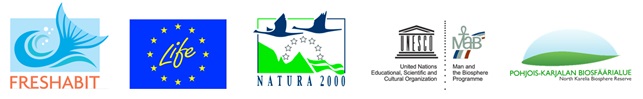 5.1.2017 Joulukuu alkoi kylmänä ja päättyi lauhana (Pohjois-Karjala) Joulukuu alkoi kylmänä ja päättyi lauhana (Pohjois-Karjala)Joulukuu oli Pohjois-Karjalan maakunnassa kolmisen astetta pitkän ajan keskiarvoa leudompi. Esimerkiksi Valtimolla mitattiin joulukuun keskilämpötilaksi -5 astetta, kun se tavallisesti on -8,1 astetta. Vastaavasti Joensuun lentoasemalla mitattiin joulukuun keskilämpötilaksi -4,1 astetta, kun pitkän ajan keskiarvo on -7,3 astetta. Kuukauden alkupuolisko oli kylmä, mutta kuukauden loppupuolisko oli leuto.   Suurimmassa osassa Pohjois-Karjalan maakuntaa oli joulukuussa tavanomaista sateisempaa. Kuukauden sädemäärä vaihteli 48 – 57 mm, kun tavallisesti joulukuussa sataa 51 mm. Vuodenvaihteessa lunta oli lähes tavanomainen määrä eli noin 30 cm.
Lumenvesiarvo vaihteli joulukuun lopussa 67 – 86 mm, kun se vuodenvaihteessa on keskimäärin 61 mm.    Pielisen vedenpinta nousi 2 cm joulukuun aikana ja kuukauden lopussa vedenkorkeus oli kuitenkin 16 cm ajankohdan pitkäaikaista keskiarvoa alempana.
Orivesi-Pyhäselän vedenpinta laski Arvinsalmen asteikon mukaan 1 cm joulukuun aikana. Joulukuun lopussa vedenkorkeus oli 4 cm ajankohdan keskimääräistä vedenkorkeutta ylempänä.
Ruunaan vedenkorkeus oli vuodenvaihteessa 17 cm normaalia alempana. Viinijärven vedenkorkeus oli 1 cm ja Kajoonjärven 13 cm normaalitasoa ylempänä.
Suomen Ympäristökeskuksen ennusteen mukaan Orivesi-Pyhäselän vedenkorkeus laskee tämän hetkisestä korkeudesta noin 5 cm maaliskuun alkupuoliskolle mennessä.
Pielisen vedenpinnan ennustetaan laskevan 3 - 5 cm tammikuun aikana. Koitajoen keskivirtaama oli joulukuussa lähes kolmanneksen tavanomaista pienempi. Pielisjoessa virtasi vettä viidenneksen normaalia vähemmän. Lieksanjoen keskivirtaama joulukuussa oli noin 90 prosenttia normaalista. 
Pienempien jokien virtaamat olivat joulukuussa keskimääräisitä suurempia. Jänisjoen Ruskeakoskella virtasi joulukuussa vettä lähes 1,4-kertaisesti tavanomaiseen nähden. Saramojoen joulukuun virtaama Roukkajankoskella oli vastaavasti 1,1-kertainen.   Pohjois-Karjalan ELY-keskuksen mittauspisteissä Kontiolahden Jaamankankaalla ja Jakokoskella sekä Ilomantsin Kuuksenvaarassa pohjavedenkorkeus oli joulukuun lopussa 1 - 5 cm ajankohdan keskiarvoa alempana. Nurmeksen Juutilankankaalla pohjavedenkorkeus oli vastaavasti 11 cm normaalia ylempänä.Routaa em. mittauspaikoissa oli keskimäärin 5 cm, kun sitä normaalisti on noin 14 cm.Joulukuun päättyessä jäänpaksuus oli maakunnan järvissä yleisesti ottaen 20 cm. Esimerkiksi Pyhäselän Roukalahdella jäänpaksuus oli joulukuun lopussa 21 cm ja Pielisellä Nurmeksessa 22 cm. Pyhäselällä jää on 4 cm ja Pielisellä 8 cm tavallista ohuempaa.Tilasto-osa (pdf)Vuosi 2016 muistetaan lämpimästä keväästä ja sateisesta kesästäIlmatieteen laitoksen tilastojen mukaan vuosi 2016 oli koko maassa tavanomaista lämpimämpi. Lämpötilapoikkeama pitkän ajan keskiarvoon nähden oli maan eteläosan vajaasta asteesta Lapin vajaaseen kahteen asteeseen. Yksittäistä kuukausista ainoastaan tammikuu oli koko maassa keskimääräistä kylmempiä. Lämpimintä oli helmikuussa, jolloin Pohjois-Karjalassa kuukauden keskilämpötila oli lähes seitsemän astetta normaalia lämpimämpi. Kevätpuoli oli myös lämmin. Maalis-toukokuun keskilämpötila oli maakunnassamme 2-4 astetta keskimääräistä lämpimämpi.Kulunut vuosi oli Pohjois-Karjalassa normaalia sateisempi. Pielisjoen, Höytiäisen, Koitajoen ja Jänisjoen sadannan aluearvo oli keskimäärin 699 mm, joka on noin neljä prosenttia pitkäaikaista keskiarvoa suurempi. Sateisin kuukausi oli heinäkuu, jolloin satoi puolitoistakertaisesti normaaliin verrattuna. Vähiten satoi huhtikuussa.Maakunnan järvien vedenkorkeudet olivat alkuvuodesta 15 – 45 cm ajankohdan keskiarvoja korkeammalla. Lumen vesiarvo oli keväällä tavanomaista pienempi, minkä vuoksi kevättulva jäi normaalia pienemmäksi. Sateisen heinäkuun ansiosta järvien vedenpinnat pysyivät keskimääräistä ylempänä aina syyskuulle saakka. Lämmin ja vähäsateinen syksy sai järvien vedenkorkeudet laskemaan keskimääräistä alemmaksi. Tätä laskua on jatkunut aina joulukuun alkupuolelle. Vuodenvaihteessa maakunnan järvien vedenkorkeudet vaihtelivat ajankohdan keskiarvojen molemmin puolin.Pohjois-Karjalan ELY-keskuksen mittauspisteissä pohjaveden pinnat pysyttelivät tavanomaista korkeammalla aina toukokuulle. Kesä-lokakuun ja marraskuun alkupuoliskon aikana oli laskusuunta, kunnes marraskuun lopussa alkoi noususuunta. Vuodenvaihteessa mittausasemilla pohjaveden korkeus oli ajankohdan keskiarvon alapuolella 1 – 5 cm. Poikkeuksena Nurmeksen Juutilankankaan mittausasema, jossa pohjaveden korkeus oli joulukuun lopussa 11 cm ajankohdan keskiarvon yläpuolella.  Talvella 2016 lumipeite jäi maakunnassamme 10 – 15 cm tavanomaista vähäisemmäksi. Lumen vesiarvo eli lumikuorma oli normaalia pienempi.
Tammi-helmikuussa 2016 järvien jäänpaksuus oli tavanomainen. Keväällä jäidenlähtö oli noin viikon etuajassa.Tilasto-osa (pdf)LisätietojaVesitaloussuunnittelija Esa Päivinen, puh. 0295 026 218, esa.paivinen(at)ely-keskus.fi9.1.2017 Pohjois-Karjalassa 13 250 työtöntä työnhakijaa - määrä on pienempi kuin vuosi sitten (Pohjois-Karjala) Pohjois-Karjalassa 13 250 työtöntä työnhakijaa - määrä on pienempi kuin vuosi sitten (Pohjois-Karjala)Pohjois-Karjalan ELY-keskuksen alueella oli joulukuun lopussa 13 247 työtöntä työnhakijaa; 309 henkilöä vähemmän kuin vuotta aikaisemmin.Työttömien työnhakijoiden osuus työvoimasta oli Pohjois-Karjalassa maan korkein, 18,0 %. Vuosi sitten osuus oli 18,3 %.Koko maassa työttömien osuus työvoimasta oli 13,6 %. Vuosi sitten osuus oli 14,4 %.Pohjois-Karjalan työllisyyskatsaus kokonaisuudessaan on osoitteessa: www.temtyollisyyskatsaus.fi/pohjois-karjala.aspx
Latauslinkki pdf-muotoiseen työllisyyskatsaukseen on katsaussivun oikean laidan valikon kansilehtikuvassa.ToimialaOnlinesta lisätietoja työllisyysasioistaTyö- ja elinkeinoministeriön ToimialaOnline-tietopalvelu http://www2.toimialaonline.fi/, sisältää julkista tilastotietoa yritystoiminnasta, taloudesta ja työllisyydestä. Tilastotietokanta on toteutettu PX-Web-tekniikalla.Työllisyysasiat löytyvät ToimialaOnline-sivun kohdasta Tilastokanta – Työmarkkinat - Työnvälitystilastot. Työnvälitystilastotiedot perustuvat TE-toimistojen URA-asiakasrekisterin tietoihin. Kuukausi-, kolmannesvuosi-, puolivuosi- ja vuositilastot sisältävät erilaisia tilastotietoja työnhakijoista, avoimista työpaikoista, TE-palveluihin osallistumisesta sekä niiden vaikuttavuudesta.24.1.2017 Pohjois-Savon ELY-keskus jakoi kalatalouden edistämishankkeiden syksyn lisähaussa avustuksia 314 000 euroa (Järvi-Suomi) Pohjois-Savon ELY-keskus jakoi kalatalouden edistämishankkeiden syksyn lisähaussa avustuksia 314 000 euroa (Järvi-Suomi)Pohjois-Savon ELY-keskus jakoi syksyllä 2016 järjestetyssä lisähaussa Järvi-Suomeen 314 000 euroa kalatalouden edistämishankkeisiin. Syksyn lisähaussa valtion kalastonhoitomaksuista kertyneitä varoja myönnettiin yhteensä 55 hankkeelle.Järvi-Suomen kalatalousalueeseen kuuluvat Pohjois-Savon lisäksi Etelä-Savon, Kanta-Hämeen, Päijät-Hämeen, Pirkanmaan, Keski-Suomen ja Pohjois-Karjalan maakunnat.Pääosan vuoden 2016 hankevaroista Pohjois-Savon ELY-keskus jakoi jo keväällä 2016, jolloin 192 hanketta sai harkinnanvaraista avustusta yhteensä noin 575 000 euroa.Varoja kalakantojen parantamiseenELY-keskus myönsi tukea vuoden 2016 alusta voimaan tulleen uuden kalastuslain mukaisesti. Tukea saivat hankkeet, jotka edistävät kalavesien kestävän käytön ja hoidon suunnittelua, toimeenpanoa, ohjaamista ja kehittämistä sekä kalastuksenvalvontaa tai kalatalousalan neuvontaa.Erityisenä painopisteenä hankehaussa olivat hankkeet, jotka edistävät 1) luontaisten kalakantojen monimuotoisuutta, 2) kalastusharrastusta tai 3) kalastuksen valvontaa.Noin 185 000 euroa syksyn lisähaun varoista kohdennettiin kalakantojen tilan seurantaan tai parantamiseen muun muassa kalastustiedusteluilla, koekalastuksilla ja virtavesikunnostuksilla.Kalastusharrastuksen edistämiseen, kuten nuorisotyöhön ja erilaisiin tapahtumiin, tukia myönnettiin yhteensä noin 52 000 euroa. Kalastuksenvalvontaa tuettiin 23 000 eurolla.Suurin yksittäinen tuettu hanke oli Luonnonvarakeskuksen Keski-Suomen taimenkantojen geneettisen tilan kokonaiskartoitus, jolle myönnettiin avustusta 60 500 euroa. Hankkeiden saaman tuen osuus oli keskimäärin 43 prosenttia hankkeiden kokonaiskustannuksista.Tämän vuoden haku käynnissäVuoden 2017 kalastonhoitohoitomaksuvarojen haku on parhaillaan käynnissä. Haku on auki 31.1.2017 saakka.Maksamalla valtion kalastonhoitomaksun olet osaltasi tukemassa arvokasta toimintaa kalavesillä. Kalastonhoitomaksu on 39 euroa/kalenterivuosi, 12 euroa/7 vrk ja 5 euroa/vrk. Maksun voi maksaa Eräluvat.fi-verkkokaupassa, Metsähallituksen puhelinpalvelussa (p. 020 69 2424) ja R-kioskissa.Liite:Tukea saaneet hankkeet syksyn 2016 kalastonhoitomaksuvarojen haussa, Järvi-Suomi (pdf)
 Lisätietoja Järvi-Suomen maakuntien alueella avustuksista antavat:
 Pohjois-Savon hankkeet: kalatalousasiantuntija Kari Kosunen, Kuopion toimipaikka, p. 0295 026585Etelä-Savon hankkeet: kalatalousasiantuntija Seppo Reponen, Mikkelin toimipaikka, p. 0295 024 078Keski-Suomen hankkeet: kalastusbiologi Mari Nykänen, Jyväskylän toimipaikka, p. 0295 024 581Kanta-Hämeen, Päijät-Hämeen ja Pirkanmaan hankkeet: kalastusbiologi Hannu Salo, Tampereen toimipiste, p. 0295 025 095Pohjois-Karjalan hankkeet: kalastusbiologi Timo Turunen, Joensuun toimipaikka, p. 0295 026 112Lomakkeen alareuna24.1.2017 Kolin jäätie avataan liikenteelle tänään iltapäivällä (Pohjois-Karjala) Kolin jäätie avataan liikenteelle tänään iltapäivällä (Pohjois-Karjala)Pohjois-Karjalassa sijaitseva Kolin - Vuonislahden -jäätie avataan liikenteelle keskiviikkona 25.1.2017 klo 14.  Tiellä on seuraavat rajoitukset:
1) Ajoneuvon suurin sallittu massa on 3 tonnia.
2) Suurin sallittu nopeus on 50 km/h.
3) Ajoneuvojen vähimmäisetäisyys on 50 m.
4) Ohittaminen on kielletty.
5) Pysähtyminen on kielletty.Jos ajoneuvo pysähtyy jäätielle konerikon tai muun syyn takia, ei avustavaa ajoneuvoa pidä pysäyttää avustettavan ajoneuvon läheisyyteen.Avaamisen jälkeen ennen lopullista sulkemista tie voidaan joutua sulkemaan väliaikaisesti esim. vaarallisten railojen tai jäälle nousseen veden takia tai sen takia, että poikkeuksellinen lumimyrsky tukkii tien. Siitä, onko tie auki vai suljettu, tiedotetaan teiden varrella kahdella taululla seuraavasti:
- Lieksan Tiensuussa, Kelvän - Tiensuun maantien nro 5071 (Tiensuuntie) varrella, lähellä kantatietä nro 73, kantatieltä päin katsottaessa oikealla
- Juuan Ahmovaarassa, Outokummun - Kolin maantien nro 504 (Kolintie) varrella, lähellä valtatietä nro 6 ja Kolinportin liikekeskusta, valtatieltä päin katsottaessa oikealla.

Tietoja tien liikennöitävyyden tilanteesta voi tarvittaessa tiedustella ympäri vuorokauden Tienkäyttäjän linjalta, puh. 0200 2100 (paikallis- tai matkapuhelun hinnalla).Lisätietoja:
ELY-keskus: Aluevastaava Olli Meriläinen, p. 0295 026 746Tietoa jäätiestä
http://www.ely-keskus.fi/web/ely/talvihoito > valitse sivun oikean ylälaidan aluevalinnasta Pohjois-Savo25.1.2017 Koitajoki - Koitere -foorumi hakee näkemyksiä Koitajoen alueen luonnonvarojen käytöstä ja kehittämisestä (Pohjois-Karjala) Koitajoki - Koitere -foorumi hakee näkemyksiä Koitajoen alueen luonnonvarojen käytöstä ja kehittämisestä (Pohjois-Karjala)Ilomantsin kunnantalolla 31.1.2017 klo 18 - 20 pidettävässä Koitajoki - Koitere -foorumissa keskustellaan alueen monipuolisen toiminnan arvoista sekä niiden säilyttämisestä ja parantamisesta.  Paikalliset näkökulmat alueen kehittämiseen ovat erityisen tärkeitä.  Mitä tarpeita ja tavoitteita tulisi ottaa huomioon luonnonvaroja käytettäessä? Mitkä asiat ovat sujuneet Koitajoen alueella hyvin?  Millaisissa kysymyksissä olisi parantamisen varaa?Alueellisista toimijoista muodostettu Freshabit Koitajoki -yhteistyöryhmä kokoaa työskentelynsä pohjaksi tietoa luonnonvaroista ja niiden käytöstä sekä tekee aloitteita luonnonvarojen kestävän käytön edistämiseksi. Alueen käyttäjien ja asukkaiden näkemykset ovat keskeisiä jatkotoimien suuntaamisessa. Prosessissa on mukana myös Itä Suomen yliopiston SOVIKO-hanke (Sovittelu ja yhteishallinta ympäristöpäätöksenteossa).Ensimmäinen Koitajoki - Koitere -foorumi on aloittamassa pitkää polkua, sillä yhteistyöryhmän ja foorumin tavoitteena on luoda Ilomantsiin Koitajoen alueelle uutta, pysyvää yhteistoimintaa.Tervetuloa Koitajoki - Koitere -foorumiin!Lisätietoja Freshabit Koitajoki -yhteistyöryhmästä ja sen työstäHannu Luotonen (sihteeri)                    +358 295 026 200                      hannu.luotonen(at)ely-keskus.fiTimo J. Hokkanen (sihteeri)                  +358 295 026 181                      timo.hokkanen(at)ely-keskus.fiLiitteetTilaisuuden ohjelmaKoitajoki - Koitere -yhteistyöryhmän kokoonpano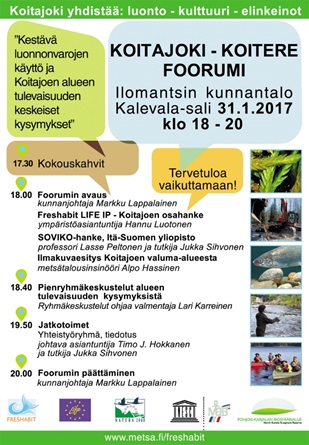 Työryhmän jäsenet:Taneli Kolström, tutkimusjohtaja                                                 LUKE, työryhmän puheenjohtaja
Markku Lappalainen, kunnanjohtaja                                            Ilomantsin kunta
Ulla Vartiainen, museonjohtaja                                                    Ilomantsin kunta
Seppo Lehtinen, matkailuyrittäjä                                                 Ilomantsi
Arto Laatikainen, puheenjohtaja                                                  Koitajoen kalastusalue
Eero Tuomisto, puheenjohtaja                                                    Möhkön matkailuyhdistys ry.
Seppo Tuominen, toimitusjohtaja                                               Endomines Oy
Arto Kammonen, ympäristöpäällikkö                                         Metsähallitus
Leena Leskinen, palvelupäällikkö                                               Suomen metsäkeskus
Heikki Myöhänen, ympäristöasiantuntija                                    Tornator Oyj
Heikki Torpström, ympäristöasiantuntija                                    VAPO Oy
Panu Mielonen, metsäpalvelupäällikkö                                      UPM-Kymmene OyjTyöryhmän sihteerit:                Hannu Luotonen, ympäristöasiantuntija                                     Pohjois-Karjalan ELY
Timo J. Hokkanen, johtava asiantuntija                                       Pohjois-Karjalan ELY/PK:n biosfäärialueSOVIKO-hankkeen johtajaLasse Peltonen, professori                                                             UEF                                              27.1.2017 ELY-keskukset pyytävät lausuntoja ehdotuksista uusiksi kalatalousaluejaoiksi ELY-keskukset pyytävät lausuntoja ehdotuksista uusiksi kalatalousaluejaoiksiKalatalouden yhteistyöryhmät ympäri Suomen ovat tehneet omien alueidensa kalatalouspalveluista vastaaville ELY-keskuksille (Varsinais-Suomi, Pohjois-Savo, Lappi) ehdotukset vesialueiden jakamiseksi nykyistä laajempiin kalatalousalueisiin. ELY-keskukset pyytävät lausuntoja näistä ehdotuksista 31.3.2017 mennessä.Vuoden 2016 alusta voimaan tulleen kalastuslain perusteella vesialueet jaetaan kalatalousalueiksi niiden omistussuhteista ja hallinnollisista rajoista riippumatta. Kalatalousalue muodostuu kalataloudellisesti riittävän suuresta yhtenäisestä alueesta ja sen aluetta määritettäessä on otettava huomioon kalastuksen tarkoituksenmukainen järjestäminen ja vaelluskalojen elinkierto.Suomessa toimii kymmenen ELY-keskusten asettamaa alueellista kalatalouden yhteistyöryhmää, jotka ovat tehneet ehdotuksen kalatalousaluejaoksi. Ehdotusta ovat olleet tekemässä nykyisten kalastusalueiden edustajat ja suuri joukko kalatalouden toimijoita ja sidosryhmien edustajia. Ehdotus on koko maassa nähtävillä lausunnonantoa varten samanaikaisesti.Suurimmat muutokset rannikolla ja Järvi-SuomessaTavoitteena on ollut vähentää nykyisten kalastusalueiden määrää, jotta kalakantojen hoito voidaan suunnitella riittävän suurina vesistöaluekokonaisuuksina. Tässä on onnistuttu hyvin, sillä nykyisten 225 kalastusalueen sijalle ehdotetaan 119 kalatalousaluetta. Ne jakautuvat maan eri osiin seuraavasti: Järvi-Suomen kalatalouspalveluiden alueella 55 (ennen 103), Rannikon kalatalouspalveluiden alueella 37 (ennen 80) ja Pohjois-Suomen kalatalouspalveluiden alueella 27 (ennen 34). Vesialaltaan suurimmat kalatalousalueet olisivat rannikolla Länsi-Turunmaan kalatalousalue 2 111 km2  ja Kemiönsaaren kalatalousalue 1 318 km2, Pohjois-Suomessa Inari 2 196  km2 ja Koillismaa 1050 km2 sekä Järvi-Suomessa Ruunaa – Pielinen 1 226 km2 ja Orivesi 1 103 km2.Uusi kalatalousaluejako voimaan vuonna 2019Kalatalousalueiden toiminta alkaa vuoden 2019 alussa. Kalatalousalueiden jäsenten määrä vaihtelee vesien omistusrakenteen mukaisesti.Kalatalousalueet ovat julkisoikeudellisia yhdistyksiä, joiden tarkoituksena on kehittää alueensa kalataloutta sekä edistää jäsentensä yhteistoimintaa. Kalatalousalue suunnittelee kalavarojen kestävää käyttöä ja hoitoa sekä laatii kalavesilleen käyttö- ja hoitosuunnitelman, minkä toteutumista se myös seuraa.Kalatalousalueilla on keskeinen merkitys kestävän kalatalouden toteuttamisessa ja kalatalouden elinkeinojen edistämisessä. Hyvä suunnittelu varmistaa, että maamme kalavesiltä löytyy mahdollisuuksia kaupallisille kalastajille, vapaa-ajan kalastajille, kalastusmatkailijoille ja ravustajille.Ehdotukset ovat nähtävillä ELY-keskuksen internetsivuilla:Ehdotus kalatalousaluejaoksiKuulutukset asiasta löytyvät myös ELY-keskuksen internetsivuilta. Kuulutuksissa on tiedot, mihin lausunnot kultakin alueelta tulee osoittaa.Kuulutukset > Valitse sivun oikean ylälaidan aluevalinnasta haluamasi alue.Lisätietoja antavat:Rannikon kalatalouspalvelut: kalatalouspäällikkö Kari Ranta-aho p. 0295 022 650, sähköposti kari.o.ranta-aho@ely-keskus.fi, ja johtava kalatalousasiantuntija Mikko Koivurinta p. 0295 021 080, sähköposti mikko.koivurinta@ely-keskus.fi.Järvi-Suomen kalatalouspalvelut: kalatalouspäällikkö Matti Sipponen p. 0295 024 600, matti.sipponen@ely-keskus.fi ja kalastusbiologi Hannu Salo p. 0295 025 095, hannu.salo@ely-keskus.fiPohjois-Suomen kalatalouspalvelut: kalatalouspäällikkö Pentti Pasanen p. 0295 037 107, sähköposti pentti.pasanen@ely-keskus.fi ja johtava kalatalousasiantuntija Markus Huolila p. 0295 023 541, sähköposti markus.huolila@ely-keskus.fi .31.1.2017 Tammikuu keskimääräistä lauhempi ja vähäsateisempi (Pohjois-Karjala) Tammikuu keskimääräistä lauhempi ja vähäsateisempi (Pohjois-Karjala)Tammikuu oli tänä vuonna koko maassa tavanomaista lauhempi. Ilmatieteen laitoksen mukaan Pohjois-Karjalassa keskilämpötila vaihteli noin kuuden ja kahdeksan pakkasasteen välillä. Normaalisti tammikuussa on 3 - 4 astetta kylmempää.Tammikuun sademäärä oli ympäristöhallinnon seurantapaikoilla Kontiolahdella sekä Koita- ja Jänisjoella 18 – 23 mm. Keskimääräinen tammikuun sademäärä em. paikoilla on 43 mm.
Kuukauden lopussa lumen syvyys vaihteli maakunnan alueella 20 – 40 cm, kun se tavallisesti on lähes puoli metriä. Eniten lunta on Ilomantsin itäosissa.
Lumen vesiarvo (mm) eli lumikuorma (kg/m2) oli kuukauden päättyessä em. seurantapaikoilla keskimäärin 104 mm (kg/m2), kun se tavallisesti on 101 mm (kg/m2).Järvien vedenpinnat olivat tammikuun lopussa yleisesti ottaen ajankohtaan nähden tavanomaista alempana. Pielisen vedenkorkeus oli 8 cm ja Orivesi-Pyhäselän Arvinsalmen asteikon mukaan 3 cm ajankohdan pitkäaikaisen keskitason alapuolella. Pienemmistä järvistä Ruunaan vedenkorkeus oli tammikuun lopussa 9 cm ajankohdan keskiarvoa alempana. Viinijärven vedenkorkeus vastaa ajankohdan pitkäaikaista keskiarvoa. Muista poiketen Kajoonjärven vedenpinta oli tammikuun lopussa 11 cm normaalia korkeammalla.
Suomen ympäristökeskuksessa laaditun ennusteen mukaan Orivesi-Pyhäselän vedenkorkeus laskee noin 5 cm helmikuun aikana. Pielisen vedenkorkeuden ennustetaan pysyvän lähellä nykyistä tasoa aina maaliskuun alkuun saakka.Suurimpien jokien keskivirtaamat olivat tammikuussa noin 90 % tavanomaisesta. Pienempien jokien virtaamat vaihtelivat tammikuussa. Esimerkiksi Saramojoella Roukkajankoskella kuukauden keskivirtaama oli kolmanneksen normaalia suurempi. Jänisjoen Ruskeakoskella virtaama oli lähes tavanomainen, kun taas Höytiäisen kanavalla Puntarikoskella virtaama oli neljänneksen normaalia pienempi.Pohjois-Karjalan ELY-keskuksen mittauspisteissä pohjavedenkorkeus vaihteli tammikuun lopussa ajankohdan keskiarvon molemmin puolin. Nurmeksen Juutilankankaalla pohjavesi on 11 cm keskiarvoa korkeammalla. Kontiolahden Jaamankankaalla ja Jakokoskella sekä Ilomantsin Kuuksenvaarassa pohjaveden korkeus on 1 – 15 cm keskiarvoa alempana. Routaa em. mittauspaikoissa oli keskimäärin 5 cm, kun sitä normaalisti on 17 cm.Jäänpaksuus vaihtelee Pohjois-Karjalassa reilusta 30 cm:stä lähes puoleen metriin. Pyhäselän Roukalahdella jäänpaksuus oli tammikuun 30. päivä 44 cm ja Pielisellä Nurmeksessa 37 cm. Pyhäselän jää oli 4 cm tavanomaista paksumpaa ja Pielisen 8 cm normaalia ohuempaa.Tilasto-osa (pdf)LisätietojaVesitaloussuunnittelija Esa Päivinen, puh. 0295 026 218, esa.paivinen(at)ely-keskus.fi7.2.2017 Automaattista nopeusvalvontaa kuntien katuverkoille (Itä-Suomi) Automaattista nopeusvalvontaa kuntien katuverkoille (Itä-Suomi)Itä-Suomen poliisilaitos on saanut seitsemän uutta automaattiseen nopeusvalvontaan tarkoitettua kameraa. Se mahdollistaa automaattivalvonnan laajentamisen maanteiden lisäksi myös kuntien katuverkoille. Poliisi toivoo kuntien tekevän ehdotuksia uusista valvontakohteista. Toteutus tehdään poliisin, kuntien ja Pohjois-Savon ELY-keskuksen yhteistyönä.  Itä-Suomen liikenneturvallisuustyöryhmä kannustaa kuntia hankkimaan valvontakameroita liikenneturvallisuuden edistämiseksi.Poliisi on saanut käyttöön koko Suomessa 60 uutta automaattiseen nopeudenvalvontaan tarkoitettua kameraa ja näistä seitsemän on Itä-Suomen poliisin käytössä. Se mahdollistaa automaattisen nopeudenvalvonnan laajentamista nykyisestä. Uusia nopeudenvalvontapisteitä voidaan toteuttaa maanteiden lisäksi myös kuntien katuverkoille erityisen ongelmalisiin kohteisiin, kuten esimerkiksi keskustojen sisääntuloväylille tai vilkkaiden kevyen liikenteen ylityskohtien läheisyyteen. Poliisi voi tukea valvontaa siirrettävillä kamera-autoilla, joita Itä-Suomessa on kolme.Automaattinen nopeudenvalvonta on tehokas keino ajonopeuksien alentamiseksi, mikä puolestaan vaikuttaa onnettomuuksien määrään ja vakavuuteen*. Valo-ohjatuissa liittymissä valvontaan voidaan liittää ylinopeuden lisäksi myös punaisia päin ajaminen. Hyödyt realisoituvat kunnille onnettomuuskustannusten vähenemisenä.Katuverkolla sijaitsevat automaattiset nopeudenvalvontapisteet toteutetaan siten, että kunta vastaa valvontapisteen ja huoltolevikkeen suunnittelusta ja rakentamisesta ja poliisi puolestaan hoitaa kameran käyttämistä tolpassa sekä itse valvontaan liittyvät toimet.Yhden valvontapisteen toteutuskustannus on noin 15 000 euroa ympäristöstä riippuen. Kustannus sisältää levikkeen rakentamisen, sähkötyöt sekä tolpan, laitekotelon ja induktiosilmukoiden hankinnan ja asentamisen.  Rakentamista varten tehdään yleensä sijoitussuunnitelma, jossa esitetään ja ohjeistetaan laitteiden sijoitus ja valvonnasta tiedottaminen. Suunnitelman laadinta on kunnan vastuulla. Neuvontaa valvontapisteiden suunnitteluun liittyen saa ELY-keskuksesta.Poliisin vastuulla olevan kameran hankintakustannus on noin 45 000 euroa. Lisäksi poliisi vastaa tiedonsiirrosta, hälyttimestä sekä tapausten käsittelystä liikenneturvallisuuskeskuksessa.Itä-Suomen kuntia kannustetaan harkitsemaan valvontapisteen toteuttamista katuverkolle ja olemaan yhteydessä poliisiin yhteistyön käynnistämisestä.Yhteystiedot:Itä-Suomen poliisilaitos, ylikomisario Petri Pahkin, p. 0500 708 193
Pohjois-Savon ELY-keskus, liikenneturvallisuusasiantuntija Esko Tolvanen, p. 0295 026 769*Kameravalvonnan todettuja hyötyjä:Valvotuilla teillä keskinopeus on laskenut 5%.Ylinopeutta vähintään 10 km/h ajaneiden osuus on pienentynyt 30-50%, paikoin jopa 70%.Kuolonkolareiden määrä on laskenut 32 %.Järjestelmän arvioidaan pelastavan Suomessa joka vuosi yli 27 ihmisen hengen ja estävän yli 87 vakavaa loukkaantumista.  Itä-Suomen liikenneturvallisuustyöryhmä on Pohjois-Savon ELY-keskuksen koordinoima ryhmä, jossa ovat mukana keskeiset alueella liikenneturvallisuustyötä tekevät tahot.8.2.2017 Vientiä, kasvua, osaamista ja uusia työpaikkoja - vaikuttavuutta ELY-keskuksen rahoituksella (Itä-Suomi) Vientiä, kasvua, osaamista ja uusia työpaikkoja - vaikuttavuutta ELY-keskuksen rahoituksella (Itä-Suomi)Yritysten investoinnit innovaatiotoimintaan, vientiin ja kasvuun nostivat Suomen kasvu-uralle viime vuoden aikana. ELY-keskukset rahoittivat Suomessa vuonna 2016 rakennerahastosta, maaseuturahastosta ja kansallisista varoista 2 426 pk-yritysten kehittämis- ja investointihanketta noin 180 miljoonalla eurolla. Uusia työpaikkoja odotetaan syntyvän noin 7 600 kpl.Itäsuomalaisten pk-yritysten kehittämishankkeita rahoitettiin vuonna 2016 noin 48,5 miljoonalla eurolla. Rahoituksen myötävaikutuksella uusia työpaikkoja odotetaan syntyvän yli 1 450 kpl. Vuonna 2016 Euroopan sosiaalirahaston (ESR) ja aluekehitysrahaston (EAKR) yli 24 miljoonan euron kehittämisrahoituksella parannettiin pk-yritysten kilpailukykyä, johtamista sekä digiosaamista. Rahoitetuissa hankkeissa toimintaansa kehitti yli 2 000 itäsuomalaista pk-yritystä. Maaseudun kehittämishankkeita rahoitettiin yhteensä noin 31 miljoonalla eurolla.ELY-keskukset vauhdittavat suomalaisten pk-yritysten kasvua ja vientiä yrityksen kehittämisavustuksella ELY-keskukset rahoittivat yrityksen kehittämisavustuksella (EAKR + kansallinen) pk-yritysten kasvuhankkeita Suomessa vuonna 2016 noin 106 miljoonalla eurolla. Kehittämishankkeiden odotetaan käynnistävän noin 335 miljoonan euron kehittämisinvestoinnit ja uusia työpaikkoja odotetaan syntyvän noin 5 700. Rahoituksen myötävaikutuksella avustusta saaneiden yritysten liikevaihdon odotetaan kasvavan noin 1,7 miljardia euroa, josta vientiä on yli 1,1 miljardia euroa.Kehittämishankkeiden avulla yritykset hakevat kilpailukykyä kehittämällä uusia tuotteita ja palveluita sekä parantavat tuottavuutta ja kansainvälistyvät. Lisäksi yritykset hyödyntävät tekemiään aineellisia ja aineettomia investointeja laajasti liiketoiminnassaan. Uusia patentteja arvioidaan syntyvän lähes 700 ja muita aineettomia oikeuksia lähes 1 750. Vuosi 2016 oli rahoituksen kysynnän osalta vireä ja rahoitusta haettiinkin noin 170 miljoonan euron edestä.ELY-keskus rahoitti itäsuomalaisten yritysten kilpailukykyä edistäviä kehittämishankkeita noin 48,5 miljoonalla eurolla vuonna 2016Vuonna 2016 ELY-keskus rahoitti Etelä-Savossa, Pohjois-Karjalassa ja Pohjois-Savossa pk-yritysten kilpailukykyä edistäviä kehittämishankkeita noin 48,5 miljoonalla eurolla. Rahoitettuja kehittämishankkeita oli 506 ja niiden odotetaan käynnistävän ainakin noin 150 miljoonan euron kehittämisinvestoinnit. Lisäksi hakijayritysten liikevaihdon arvioidaan kasvavan noin 360 miljoonalla eurolla, josta viennin osuus on noin 170 miljoonaa euroa. Uusia työpaikkoja odotetaan syntyvän noin 1 450 kpl.Viennin tuplaus -kampanjalla haetaan uutta kasvun vaihdetta ja miljoonaluokan viennin kasvuaKeväällä 2016 käynnistettyyn Viennin tuplaus -kampanjaan lähti mukaan 29 itäsuomalaista yritystä. Kehittämisyhteistyön avulla näiden yritysten tavoitteena on kasvattaa vientiä yli 400 miljoonalla eurolla vuoteen 2021 mennessä. Team Finland -verkosto, ELY-keskus, Tekes, Finpro ja Finnvera tarjoavat yritysten merkittävän kasvun aikaansaamiseksi kansainvälistymispalveluja, neuvontaa, sparrausta ja rahoitusta.Suurimmat yritystukipäätökset Itä-Suomessa vuonna 2016Kaivospuu Oy, Joensuu 1 273 800 €Iisveden Metsä Oy, Suonenjoki 1 045 000 €Bookwell Digital Oy, Juva 960 000 €Oplatek Group Oy, Leppävirta 933 720 €Fodesco Oy, Kontiolahti 871 750 €Punkaharjun Luontomatkailu Oy, Punkaharju 770 422 €Oy Moilas GF Ltd, Pieksämäki 733 930 €Yritysten kehittämispalveluiden avulla kehitetään yritysten kasvun ensiaskeleitaYritysten kehittämispalvelut ovat ELY-keskuksen pk-yrityksille tarjoamia matalan kynnyksen liiketoiminnan analyysi-, konsultointi- ja koulutuspalveluja. Niiden avulla pk-yritys voi tehdä esimerkiksi pienimuotoisia selvityksiä innovaatiosetelin tapaan. Kehittämispalvelujen avulla tuetaan pk-yritysten kasvun, uudistumisen, kansainvälistymisen sekä työllistämisen ensiaskeleita. Palveluita tuottaa lukuisa joukko asiantuntijoita ympäri Suomea.Itä-Suomessa toteutettiin vuonna 2016 kaikkiaan 272 yrityskohtaista kehittämispalvelua, joihin ELY-keskus myönsi rahoitusta yhteensä noin miljoona euroa. Reilu kolmannes kehittämispalveluista johti laajempaan yrityksen kilpailukykyä parantavaan kehittämishankkeen. Näin käynnistyneitä kehittämishankkeita rahoitettiin eri lähteistä mm. pankit, ELY-keskus, Tekes, Finnvera.Kehittämisrahoituksella parannetaan pk-yritysten kilpailukykyä ja kehitetään vähähiilisiä ratkaisuja sekä parannetaan nuorten yrittäjyystaitoja Itä-SuomessaEuroopan sosiaalirahaston (ESR) ja aluekehitysrahaston (EAKR) kautta rahoitettiin työllisyyteen, osaamisen kehittämiseen ja ympäristön kehittämiseen liittyviä kehittämishankkeita noin 24 miljoonalla eurolla vuonna 2016.  Euroopan sosiaalirahaston rahoituksesta 35 % kohdennettiin pk-yritysten tuottavuuden ja kilpailukyvyn kehittämiseen. Pk-yrityksiä on kiinnostanut erityisesti digitaitojen kehittäminen osana liiketoimintaa. Aluekehitysrahaston (EAKR) tuella rahoitettiin liikkumiseen ja saavutettavuuden kehittämiseen liittyviä hankkeita, yhteensä noin 2 miljoonalla eurolla.Euroopan sosiaalirahaston (ESR) tuella edistettiin esimerkiksi maahanmuuttajien ja nuorten työllisyyttä sekä pitkään työttömänä olevien työkyvyn edistämistä. Näihin toimenpiteisiin kohdistui yli puolet rahoituksesta.Liitteet:
Yritys- ja hankerahoitus 2016 Etelä-Savo
Yritys- ja hankerahoitus 2016 taustataulukot Etelä-Savo
Yritys- ja hankerahoitus 2016 Pohjois-Savo
Yritys- ja hankerahoitus 2016 taustataulukot Pohjois-Savo
Yritys- ja hankerahoitus 2016 Pohjois-Karjala
Yritys- ja hankerahoitus 2016 taustataulukot Pohjois-KarjalaLisätietoa:
Elinkeino-, liikenne- ja ympäristökeskus
(sähköposti: etunimi.sukunimi(at)ely-keskus.fi)Yksikön päällikkö Kalevi Pölönen, puh. 044 246 4670
Rahoituspäällikkö Timo Ollila, puh. 040 843 1009
Johtaja Juha Pulliainen, Mikkeli, puh. 0400 252 086
Johtaja Ritva Saarelainen, Joensuu, puh. 0400 671 469
Ylijohtaja Kari Virranta, Kuopio, puh. 0400 371 0948.2.2017 Valtio on ostanut Ärjänsaaren UPM:ltä suojelualueeksi Valtio on ostanut Ärjänsaaren UPM:ltä suojelualueeksiUPM ja Kainuun ELY-keskus ovat tehneet maakaupan, jolla Kajaanissa sijaitseva Ärjänsaari siirtyi ympäristöministeriön hallintaan suojelutarkoituksiin.Ärjänsaari on osa Suomen Natura 2000 ‐verkostoa ja valtakunnallista rantojensuojeluohjelmaa. Alue tunnetaan hiekkarannoista, dyyneistä ja korkeista rantatörmistä. Noin 270 hehtaarin suuruinen saari sijaitsee Oulujärvessä, noin 16 kilometrin päässä Kajaanin keskustasta. "Ärjänsaari on monimuotoisen luontonsa ja kulttuurihistoriansa kannalta arvokas, ja se on myös vilkkaassa virkistyskäytössä erityisesti kesäaikaan", toteaa ylijohtaja Kari Pääkkönen Kainuun ELY-keskuksesta. "UPM:n ilmoitus saaresta luopumisesta syksyllä 2016 käynnisti prosessin, jonka pohjalta saavutimme neuvottelutuloksen.""Olemme usean vuoden ajan myyneet yhtiön metsäomaisuutta kaukana yhtiön tehtaista sijaitsevilta alueilta, kuten Kainuusta. Ärjänsaaren myynti on osa tätä kokonaisuutta. Olemme tyytyväisiä, että Ärjänsaari siirtyy nyt Kainuun ELY-keskuksen kanssa tehdyllä kaupalla valtion hallintaan", UPM:n metsäjohtaja Sauli Brander toteaa. "Mielestämme tämä on kokonaisuuden kannalta paras ratkaisu. Metsätalouden harjoittaminen saarissa vaatii joko erityiskalustoa tai kunnon pakkastalvia. Ärjänsaaressa metsäteollisuuden toimintaa on myös rajoitettu eri suojelumääräyksillä."Ärjänsaari on geologisesti, muinaismuistojen, kulttuurihistorian sekä luonto-, maisema- ja virkistysarvojensa puolesta valtakunnallisesti arvokas harjusaari, joka kuuluu Suomen pisimpiin lukeutuvaan harjujaksoon. Saarelle ominaisia ovat monipuoliset tuuli- ja rantakerrostumat.  Harjumetsät ovat vallitseva luontotyyppi, mutta saarelta löytyy myös pienialaisia luonnonmetsiä, lehtoja ja puustoisia soita. Ärjänsaarella on luonnontilaisia hiekkarantoja sekä puuttomia tai luontaisesti vähäpuustoisia hiekkadyynejä. Sisempää löytyy metsittyneitä dyynikumpareita. Kirkkosäikällä, saaren itäkärjessä, on lintujen suojelualue. Ärjänsaari rajautuu Rokuan geopuistoon, joka liitettiin osaksi Unescon maailmanlaajuista Geopark-verkostoa vuonna 2015.Luontoarvojen lisäksi Ärjänsaarella on huomattava merkitys seudun kulttuurihistoriassa. Saari on ollut muun muassa saamelaisten riittipaikka, ja järvirosvojen tiedetään piilotelleen siellä. Saarella on sijainnut myös Kajaani Oy:n työntekijöiden käytössä ollut lomakylä."Historiansa puolesta Ärjänsaari merkitsee lukuisille kajaanilaisille kesäparatiisia. Olen ilahtunut siitä, että saaren tulevaisuus luonnonsuojelualueena on nyt turvattu ja samalla sen virkistyskäyttö voi jatkua", maatalous- ja ympäristöministeri Kimmo Tiilikainen sanoo.Ärjänsaari pysyy avoimena veneilijöille ja retkeilijöille omistajavaihdoksen jälkeenkin. Saaren hallinta tulee siirtymään Metsähallituksen luontopalveluille, ja valtioneuvoston asetuksella siitä perustetaan aikanaan luonnonsuojelualue. Saaressa sijaitsevan vanhan lomakylän rakennusten kohtalo ratkaistaan myöhemmin alueen hoidon ja käytön suunnittelun yhteydessä.Lisätietoja:Ylijohtaja Kari Pääkkönen, Kainuun ELY-keskus, p. 040 575 2391, etunimi.sukunimi@ely-keskus.fiYlitarkastaja, Päivi Gummerus-Rautiainen, ympäristöministeriö, puh. 0295 250 240, etunimi.sukunimi@ym.fiMetsäjohtaja Sauli Brander, UPM, p. 040 56 74 155, etunimi.sukunimi@upm.com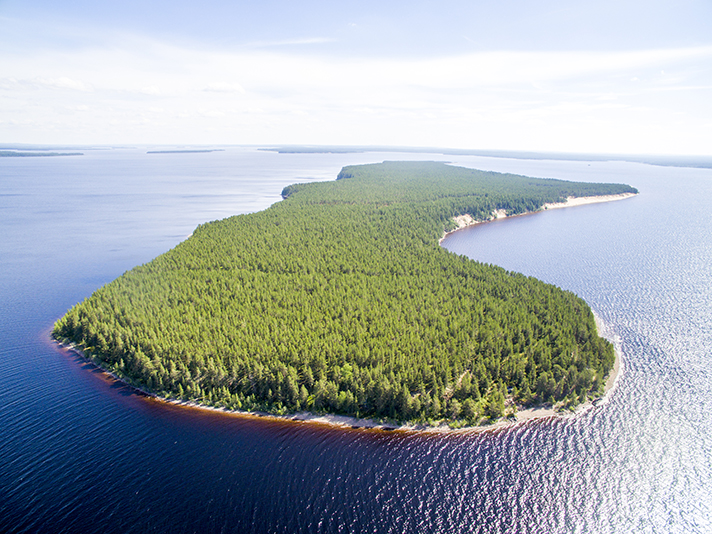 Kuva: UPM8.2.2017 Maaseuturahaston vuosikatsaus 2016 (Pohjois-Karjala) Maaseuturahaston vuosikatsaus 2016 (Pohjois-Karjala)Vuosi 2016 oli yritysten vuosi Pohjois-KarjalassaPohjois-Karjalaan ohjautui lähes 100 miljoonaa euroa maaseuturahaston julkista tukea  viime vuonna. Määrä on kaikkien aikojen suurin. Tuki kohdistui maatilojen ja maaseutuyritysten toimintaan, yleiseen maaseudun kehittämiseen sekä investointeihin. Julkisen tuen lisäksi sekä investoinneissa että kehittämishankkeissa on mukana hakijoiden omaa ja pohjois-karjalaisten kuntien rahoitusta.Erityisen aktiivisia olivat maakunnan mikroyritykset. Yrittäjät hakivat viime vuonna ennätyksellisen määrän maaseuturahaston yritystukea. Pohjois-Karjalan ELY-keskus myönsi tukea 158 yrityskohteeseen yhteensä 8,8 miljoonaa euroa.  Yritysten suunnitelmien mukaan näillä yritystuilla maakuntaan syntyy 220 uutta työpaikkaa ja yli 60 uutta yritystä. Eniten Pohjois-Karjalan ELY-keskus myönsi yritystukea liperiläisille, tohmajärveläisille ja lieksalaisille yrittäjille.- Toivottavasti tämä antaa viitteitä siitä, että talouden taantuma  alkaa olla ohi. Vastaanotimme reilusti yli 200 yritystukihakemusta. Tämä on valtakunnan tasolla huippu luku. Uutena tukimuotona perustamistuki on rohkaissut hyvin uusien yritysten perustamiseen, toteaa maaseutu ja energia -yksikön päällikkö Pekka Tahvanainen Pohjois-Karjalan ELY-keskuksesta. Yritystuki vastaa yritysten kehitys- ja investointitarpeisiin. Näin annamme lisäpotkua yrityksille ja vahvistamme maakunnan elinvoimaa. Tavoitteena meillä on kilpailukykyiset ja uusiutuvat maaseutuyritykset ja maatilat.Maatiloilla haasteellisempaaMaatilayrityksille maatalouteen kohdistuvia tulotukia maksettiin 2 160 maatilalle. Vaikka tukitasot ovat laskeneet, maksujen aikaistaminen kasvatti vuoden 2016 aikana maksettua tukisummaa edellisvuodesta.Maitoa tuottavia maatiloja on maakunnassamme 481. Maatilojen tiukasta taloudesta johtuen investoinnit ovat vähäisiä, nykyinen investointitahti ei riitä turvaamaan nykyistä tuotannon laajuutta karjatiloilla. Investointi-intoakin löytyy. Maatilainvestointeja tehtiin eniten Kiteellä, Liperissä ja Joensuussa. Luomutuotantomme laajuus on valtakunnan kärkitasoa.Maatilayritykset myös ylläpitävät maaseutumaista maisemaa ja huolehtivat ympäristöstä. Maaseutuohjelman monipuoliset ympäristötoimet onkin otettu hyvin vastaan, usean toimenpiteen kohdalla asetetut tavoitteet on ylitetty. Maatilat tekivät viime vuonna yli 200 ympäristösopimusta. Hyvin hoidettu ympäristö ja maisema on paitsi ilo silmälle, myös koti useille lintu-, kasvi- ja eläinlajeille ja ne tuottavat viihtyisyyttä meille kaikille.Pohjois-Karjalan maaseuturahaston tilastot vuodelta 2017 (Maakaista.fi)LisätietoaPohjois-Karjalan ELY-keskuksen maaseutu ja energia –yksikön päällikkö Pekka Tahvanainen, puh. 0295 026 107, pekka.tahvanainen(at)ely-keskus.fi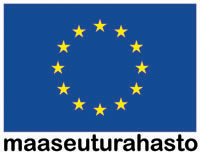 9.2.2017 Pohjois-Karjalassa 12 900 työtöntä työnhakijaa (Pohjois-Karjala) Pohjois-Karjalassa 12 900 työtöntä työnhakijaa (Pohjois-Karjala)Pohjois-Karjalan ELY-keskuksen alueella oli tammikuun lopussa 12 901 työtöntä työnhakijaa; 325 henkilöä vähemmän kuin vuotta aikaisemmin.Työttömien työnhakijoiden osuus työvoimasta oli Pohjois-Karjalassa maan korkein, 17,5 %. Vuosi sitten työttömien osuus oli 17,9 %.Koko maassa työttömien osuus työvoimasta oli tammikuussa 13,0 %. Vuosi sitten osuus oli 14,0 %.Pohjois-Karjalan työllisyyskatsaus kokonaisuudessaan on osoitteessa: www.temtyollisyyskatsaus.fi/pohjois-karjala.aspx Latauslinkki pdf-muotoiseen työllisyyskatsaukseen on katsaussivun oikean laidan valikon kansilehtikuvassa.Kesätöihin ehtii vielä  Pohjois-Karjalassa on haettavana useita tuhansia kesätyöpaikkoja monien eri alojen yrityksillä ja työnantajilla. Mikäli haluaa tulla valituksi johonkin näistä, on hyvä toimia viimeistään nyt, sillä kesätyönhaku on parhaillaan vilkkaimmillaan. Kesätyönhaussa työnhakukanavia kannattaa hyödyntää monipuolisesti. Töitä voi esimerkiksi hakea suoraan työnantajilta, etsiä yritysten nettisivuilta tai lehdistä, kysyä sukulaisilta ja tuttavilta sekä sosiaalisen median kautta. Tärkeää on pitää työnhaun asiakirjat ajan tasalla, kohdistaa hakemus juuri haettavana olevaan paikkaan ja laatia se huolellisesti. Hakemusten ja CV:n laatimiseen löytyy runsaasti vinkkejä netistä, mm. te-palvelut.fi -sivustolla. Kevään abeille ja myös muille valmistuville opastusta työnhakuun löytyy myös Abi-Emilia -videolta.21.2.2017 Päällysteiden ylläpitotyöt 2017 (Itä-Suomi) Päällysteiden ylläpitotyöt 2017 (Itä-Suomi)Pohjois-Savon ELY -keskus on suunnitellut käytettäväksi vuonna 2017 päällystetyn tieverkon päällysteiden ja tiemerkintöjen ylläpitoon Itä-Suomessa noin 20 miljoona euroa. Lisäksi päällystetyn tieverkon korjausvelan vähentämiseen käytetään tänä vuonna noin 3 miljoona euroa.Tämän hetkisen päällystysohjelman mukaan maanteitä päällystetään Etelä-Savossa, Pohjois-Karjalassa ja Pohjois-Savossa yhteensä noin 400 kilometrin matkalla. Lopulliseen päällystyspituuteen vaikuttaa kilpailutettavien urakoiden hintataso sekä raaka-aineiden (bitumin ja nestekaasun) hintakehitys.Koko Itä-Suomessa päällystetyn tieverkon pituus on noin 8 500 kilometriä.Päällystetyn tieverkon ylläpitotyöt muodostuvat teiden uudelleen päällystystöistä, päällysteiden paikkauksista sekä tiemerkintöjen kunnostamisesta. Päällystystöiden yhteydessä tehdään muutamilla kohteilla myös pieniä tierakenteen parantamistoimenpiteitä. Lisäksi sorateiksi kunnostetaan noin 11 kilometriä huonokuntoisia ja vähäliikenteisiä maanteitä.Itä-Suomen alueella on parhaillaan urakkakilpailussa kaksi päällystysurakkaa, joihin molempiin tarjoukset saadaan maaliskuun loppuun mennessä.Merkittävimpiä kohteita tulevana kesänäPohjois-Savo:Vt 5 Kuopio-Vuorela 11,2 km (molempien ajoratojen varsinaiset ajokaistat)Mt 563 Eskelinkoski-Peltosalmi, 30,2 kmPohjois-Karjala:Vt 6 Onkamo-Honkavaara, 16,8 kmKt 74 Litovaara-Onkimäki, 19,7 kmMt 515 Romppala-Rahkee, 23,5 kmVuoden 2017 alustavat päällystystyökohteet on esitetty alla olevassa kartassa Päällysteiden ylläpitotyöt Itä-Suomessa 2017, kartta (alustava)Muutokset ja lisäykset ovat vielä mahdollisia kartassa esitettyihin kohteisiin.Lisätietoja:
Pohjois-Savon ELY-keskus
Ylläpitovastaava Kimmo Tiikkainen
puh. 0295 026 766, kimmo.tiikkainen(at)ely-keskus.fi27.2.2017 Valtionavustukset yksityisteille nousivat vuodelle 2017 Valtionavustukset yksityisteille nousivat vuodelle 2017Hallitusohjelman mukaisesti yksityistieavustukset nousivat edelleen viime vuoden tasosta. Yksityisteiden korjausvelan vähentämiseksi lisätyn määrärahan myötä ELY-keskuksilla on käytettävissään tänä vuonna 13 miljoonaa euroa yksityisteiden valtionavustuksiin. Avustuksia voi hakea ympäri vuoden.ELY-keskuksen vuosittaisten määrärahojen puitteissa antamaa harkinnanvaraista avustusta voidaan myöntää parantamishankkeisiin tien vaurioiden ja rakenteiden korjaamiseen sekä erityiskohteiden kuten lossien ylläpitoon. Tämän vuoden määräraha on 13 miljoonaa euroa, kun vuonna 2016 se oli 8 miljoonaa euroa.Määrärahaa käytetään tasa-arvoisen liikkumisen turvaamiseen sekä pysyvän asutuksen ja elinkeinoelämän, kuten biotalouden, tarvitsemien teiden avustamiseen. Ensisijaisesti avustetaan hankkeita, joissa on kyse esimerkiksi siltojen ja suurien rumpujen sekä tien routa- tai tulvavaurioiden korjaamisesta.  Jos tien käyttäjinä on erityisesti raskasta liikennettä ja tien kunto aiheuttaa liikennöintiongelmia, määräraha voidaan käyttää myös teiden tavanomaisiin perusparannushankkeisiin, erityisesti laajojen kantavuuspuutteiden korjaamiseen.Valtionavustuksen suuruusTien parantamishankkeissa valtionavustus on 50 % hyväksyttävistä arvonlisäverollisista kustannuksista ja erityisen tärkeissä hankkeissa, kuten siltahankkeissa, avustusosuus voi olla 75 %. Avustukseen oikeuttavia kustannuksia ovat parantamishankkeen suunnittelusta, toteutuksesta ja valvonnasta aiheutuvat kohtuulliset kustannukset.Yksityisteiden siltahankkeiden valmisteluvaiheessa tiekunnan tulisi ottaa ensin yhteyttä ELY-keskukseen, jotta voidaan varmistua parantamishankeen avustuskelpoisuudesta ja teknisten ratkaisujen tarkoituksenmukaisuudesta ennen varsinaisten suunnitelmien tilaamista.Siltahankkeissa tiekunta tilaa ja tarkastuttaa sillan rakennus- ja korjaussuunnitelmat riittävän kokemuksen ja pätevyyden omaavalta suunnittelijalta. Tarjouspyynnön määrittelyssä on huomioitava, että tilattavaan työhön sisältyy tarvittaessa myös suunnitelmien tarkastus.Sähköinen asiointi nopeuttaa käsittelyäAvustuksen hakijana tulee olla aina yksityistien tiekunta tai kunta. Tiekunnan on hyvä muistaa, että parantamishankkeen käynnistämisestä ja avustuksen hakemisesta päätetään tiekunnan kokouksessa. Tiekunnan tulee myös päättää mahdollisten valtuuksien myöntämisestä esimerkiksi kunnalle, mikäli kunta on hankkeen toteuttajana. Tämän lisäksi tulee tehdä sopimus kunnan kanssa. Parantamisavustukset ovat haettavissa ympäri vuoden.Huolellisesti täytetyt hakemukset sekä asianmukaiset liitteet helpottavat asian käsittelyä. Hakemukset voi toimittaa postittamisen lisäksi sähköisesti käyttämällä ELY-keskusten yleistä asiointilomaketta. Sähköistä lomaketta käyttämällä tiekunta voi nopeuttaa käsittelyaikaa ja saa varmistuksen hakemuksen toimittamisen onnistumisesta. Sähköisesti toimitetun lomakkeen mukaan tulee liittää avustushakemus. Jos liitteitä on paljon, ne voi lähettää useammassa erässä.Avustuksien myöntämisestä päättää alueen toimivaltainen ELY-keskus. Tien avustuskelpoisuuden ehdot tarkistetaan aina parantamishakemuksen käsittelyn yhteydessä. Parantamisen avustuspäätöksessä määritellään valtionavustuksen enimmäismäärä, valtion avustusosuus ja tarvittavat muut ehdot.Valtionavustushakemukset koko maan osalta toimitetaan keskitetysti seuraavaan osoitteeseen:Pirkanmaan ELY-keskus
Kirjaamo
PL 297
33101 TAMPEREtai sähköisesti ELY -keskusten yleisen asiointilomakkeen liitteenä Pirkanmaan ELY -keskukseen. Asiointilomake yksityishenkilöille löytyy seuraavista osoitteista:www.ely-keskus.fi/asioiverkossawww.suomi.fi/asioi_verkossaAvustusohjeistus ja lomakkeetLiikenneviraston ohjeessa Yksityisteiden valtionavustukset (LO 11/2016) on tarkemmin kuvattu avustusjärjestelmä. Ohjetta tullaan päivittämään vuonna 2017.Yksityistien perusparannusta ja valtionavustuksen hakemista suunnittelevien tiekuntien kannattaa tarkistaa viimeisimmät ohjeistukset. ELY-keskuksen internetsivuilta (www.ely-keskus.fi/yksityistiet) löytyvät ajankohtaiset tiedotteet, ohjeistukset ja hakemuslomakkeet.Lisätietoa valtionavustuksista yksityisteille:
www.ely-keskus.fi/yksityistietYksityisteiden valtionavustusten neuvonta, puh. 0295 020 603 (ma-pe klo 9-14)Tiedotetta koskien Kai Paavola, puh. 0295 024 70528.2.2017 Helmikuun vesitilanne (Pohjois-Karjala) Helmikuun vesitilanne (Pohjois-Karjala)Ilmatieteenlaitoksen mukaan helmikuu oli 2-3 astetta tavanomaista lämpimämpi lähes koko maassa.
Helmikuun sädemäärä oli Pohjois-Karjalassa lähellä normaalia. Ympäristöhallinnon havaintopisteissä Kontiolahdella, Koitajoella ja Jänisjoella keskimääräinen sademäärä oli 34 mm, kun em. pisteiden pitkänajan helmikuun keskiarvo on 33 mm.Helmikuun lopussa lumen syvyys oli Tohmajärvellä Kemiessä 35 cm ja Ilomantsissa Naarvan suunnalla yli 80 cm. Muualla maakunnassa lunta oli 50 - 60 cm. Normaalisti lumipeitteen paksuus on helmikuun lopussa lähes 60 cm. Lumen vesiarvo (mm) eli lumikuorma (kg/m²) vaihteli Pohjois-Karjalan ELY-keskuksen mittauspisteissä Kontiolahdella, Koitajoella sekä Jänisjoella 121 - 139 mm. Keskimääräinen helmikuun lopun lumen vesiarvo näissä pisteissä on 133 mm.Järvien vedenpinnat laskivat ajankohdalle tyypillisesti. Helmikuun viimeisenä päivänä Pielisen vedenkorkeus oli sentin ja Kajoonjärven 10 cm yli ajankohdan pitkäaikaisen keskiarvon. Orivesi-Pyhäselän vedenkorkeus (Arvinsalmen asteikon mukaan) oli 9 cm ja Ruunaan 5 cm ajankohdan keskiarvoa alempana. Viinijärven vedenkorkeus vastaa ajankohdan pitkäaikaista keskiarvoa.
Suomen ympäristökeskuksessa laadittujen ennusteiden mukaan Pielisen ja Orivesi-Pyhäselän vedenpinnat pysyttelevät tämänhetkisellä tasolla maaliskuun ajan.Jokien virtaamat vaihtelivat helmikuussa. Koitajoessa virtasi vettä 5 prosenttia tavanomaista enemmän. Lieksanjoen keskivirtaama oli helmikuussa 90 prosenttia ja Pielisjoen 85 prosenttia normaalista.
Saramojoen keskivirtaama oli kolmanneksen normaalia suurempi.Pohjois-Karjalan ELY-keskuksen mittauspisteissä pohjavedenkorkeus vaihteli helmikuun lopussa ajankohdan keskiarvon molemmin puolin. Ilomantsin Kuuksenvaarassa pohjavesi oli helmikuun lopussa 2 cm ja Nurmeksen Juutilankankaalla 8 cm ajankohdan normaalitason yläpuolella. Kontiolahden Jaamankankaalla ja Jakokoskella pohjavedenkorkeus on 3 - 24 cm keskiarvoa alempana. Routaa em. mittauspisteissä oli 4 - 10 cm, kun sitä normaalisti helmikuun lopulla on keskimäärin 21 cm. Helmikuun päättyessä järvien jäänpaksuus oli yleisesti ottaen noin 45 - 60 cm. Pyhäselän Roukalahdella jäänpaksuus oli helmikuun 28. päivä 54 cm ja Pielisellä Nurmeksen sataman edustalla 44 cm. Pyhäselän jää oli 3 cm tavanomaista paksumpaa ja Pielisen 11 cm normaalia ohuempaa.Tilasto-osa (pdf)LisätietojaVesitaloussuunnittelija Esa Päivinen, puh. 0295 026 218, esa.paivinen(at)ely-keskus.fi6.3.2017 Etelä-Savon, Pohjois-Savon ja Pohjois-Karjalan ELY-keskukset avasivat alueiden yhteisen kehittämishankkeiden haun (Itä-Suomi) Etelä-Savon, Pohjois-Savon ja Pohjois-Karjalan ELY-keskukset avasivat alueiden yhteisen kehittämishankkeiden haun (Itä-Suomi)Haku kestää 1.3.–31.5.2017. Hankkeiden valinnassa annetaan etusija hankkeille, joissa on yrityksiä useammasta itäsuomalaisesta maakunnasta. Itäsuomen yhteisellä teemahaulla halutaan saada aktivoitua uusia, innovatiivisia hankkeita ja toivottavasti myös hanketoimijoita, yksikön päällikkö Juha Kaipiainen Pohjois-Savon ELY-keskuksesta sanoo. Ajatuksena on, että teemahaulla saataisiin hankkeita sellaisiin maaseutuohjelman aukkokohtiin, joihin hanketoimintaa ei ole vielä kohdistunut.  - Kyseessä on samalla ensimmäinen teemahaku, jolla pyritään tehostamaan Itäsuomalaista yhteistyötä yhä edelleen, Kaipiainen lisää. Alueiden väliset teemat ovat: Voimaannutetaan kirkonkylät ja kyläkeskukset Teemassa tavoitellaan hankkeita, joilla lisätään maaseututaajamien elinvoimaisuutta, varmistetaan palveluiden monipuolistumista ja uusitumista, kehitetään uutta toimintaa vajaakäyttöisille kiinteistöille, parannetaan asukkaiden viihtymistä kirkonkylillä ja vahvistetaan vaikutusmahdollisuuksia omaan toiminta- ja elinympäristöönsä. Lisätietoja: Kaija Siikavirta, maaseutuasiantuntija, kaija.siikavirta(a)ely-keskus.fi, p. 029 502 4087, Etelä-Savon ELY-keskus Uudet digitaaliset ja logistiset ratkaisut haja-asutusalueiden voimavaraksi Hankkeiden tavoitteena on saattaa yhteen pk-yrityksiä tuomalla esille uusia logistiikkayhteistyön malleja, kehittää digitaalisia alustoja ja toimintoja, joita voidaan hyödyntää kuljetusten järkevään yhdistelyyn. Pääpaino hankkeissa tulee olla haja-asutusalueiden logistissa ongelmissa. Hankkeiden tulee tuottaa konkreettisia ratkaisuja ja toimenpiteitä ja niissä tulee ilmetä yritysten saama hyöty yhteistyöstä. Lisätietoja: Maaseutuasiantuntija Eija Äärilä, eija.aarila(a)ely-keskus.fi, p. 029 502 6623, Pohjois-Savon ELY-keskus Matkailualan yhteistyön kehittäminen/matkailuyritykset kilpailijoista kumppaneiksi Teemassa painotetaan yhteistyön kehittämistä majoitusyritysten ja muita palveluja matkailuasiakkaille tuottavien tahojen kesken siten, että asiakkaat ja palvelut kohtaavat nykyistä paremmin. Hankkeissa tulee kiinnittää huomiota Suomen matkailustrategian 2015-2025 "Yhdessä enemmän - kasvua ja uudistumista Suomen matkailuun" (TEM raportteja 2/2015) mukaisiin tavoitteisiin. Teemaan odotetaan erityisesti yritysryhmien kehittämishankkeita, jolloin hankkeessa voidaan tehdä yrityskohtaista ja yhteistä kehittämistyötä. Lisätietoja: Jukka Kotro, yritysasiantuntija, jukka.kotro(a)ely-keskus.fi, p. 029 502 4057 (ti-to), Etelä-Savon ELY-keskus Elintarvikevienti nousuun Elintarvikeviennin edistäminen on yksi hallitusohjelman kärkihankkeista. Teemassa painotetaan yhteistyön kehittämistä yli maakuntarajojen elintarvikeyritysten ja muiden alalla toimijoiden kesken. Tähän teemaan toivotaan yritysryhmien kehittämishankkeita, jotka kohdistuvat elintarvikkeiden ja erityisesti luomu- ja luonnontuotteiden jalostuksen ja vientivalmiuksien lisäämisellä. Lisätietoja: Tapani Mikkonen, yritysasiantuntija, tapani.mikkonen(a)ely-keskus.fi, p. 029 502 6079, Pohjois-Karjalan ELY-keskus Hankehakemukset tulee tehdä sähköisenä Maaseutuviraston Hyrrä-järjestelmään 31.5.2017 mennessä ja osoittaa sille ELY-keskukselle, jonka alueella on eniten suunnitellun hankkeen toimintaa. Kyseessä olevalla valintajaksolla otetaan vastaan myös muita alueellisia ja alueiden välisiä hankkeita. Pohjois-Karjalan ELY-keskuksesta lisätietoja antavat: Tapani Mikkonen, yritysasiantuntija, tapani.mikkonen(a)ely-keskus.fi, p. 029 502 6079 Terho Sirviö, maaseudun kehittämisen asiantuntija, terho.sirvio(a)ely-keskus.fi. p. 029 502 6103Tukea haetaan sähköisesti Hyrrä-järjestelmässä. Kirjaudu Hyrrä palveluun tästä.7.3.2017 Raatekankaan eritasoliittymän rakennustyöt, Joensuussa, alkavat (Pohjois-Karjala) Raatekankaan eritasoliittymän rakennustyöt, Joensuussa, alkavat (Pohjois-Karjala)Raatekankaan eritasoliittymän rakennustyöt valtatie 6:n sekä Raatekankaantien ja Salpakankaankadun liittymässä, Joensuussa, alkavat valmistelevilla töillä viikolla 12. Varsinaiset rakennustyöt alkavat huhtikuun alussa 2017. Hanke valmistuu marraskuussa 2018. Hanke toteutetaan Pohjois-Savon ELY-keskuksen ja Joensuun kaupungin yhteisrahoituksella. ELY -keskus toimii rakennuttajana.Valtatie 6 on merkittävä valtakunnan pituussuuntainen tieyhteys Kajaanista Lappeenrantaan ja se kuuluu kansainväliseen TEN- tieverkkoon.  Hankkeen tavoitteena on parantaa valtatie 6:lla Raatekankaan liittymän liikenteenvälityskykyä ja liikenneturvallisuutta sekä vähentää risteävää liikennettä ja onnettomuuksia. Lisäksi alueen pääkatuja parannetaan vastaamaan ennustettua liikennemäärien kasvua. Hankkeen myötä myös kevyen liikenteen sujuvuus ja turvallisuus paranevat sekä valtatien suunnassa että katuverkolla.Hankkeen sisältöRaatekankaalle, valtatie 6:n, Raatekankaantien ja Salpakankaankadun risteykseen rakennetaan eritasoliittymä. Hankkeessa rakennetaan kiertoliittymä ja kaksi siltaa ajoneuvoliikenteelle sekä neljä alikulkusiltaa jalankulku- ja pyöräliikenteelle. Lisäksi parannetaan valtatie 6:ta noin 1,6 km:n matkalla. Raatekankaantie ja Salpakankaankatu levennetään peruspoikkileikkaukseltaan nelikaistaisiksi ja kaksiajorataisiksi välillä Lukkotie–Salpakatu ja katuliittymien kanavointeja ja liikennevalo-ohjauksia lisätään. Jalankulku- ja pyöräilyväyliä Raatekankaan ja keskustan välillä parannetaan. Kaikki rakennettavat tieosuudet päällystetään.Ratkaisuiden tavoitteena on parantaa valtatien liikennöitävyyttä ja vastata Joensuun kaupungin Raatekankaan alueen maankäytön tarpeisiin.Työnaikaiset liikennejärjestelytRakentaminen aiheuttaa tilapäisesti haittaa ajoneuvoliikenteelle sekä melu-, pöly- ja tärinähaittaa lähialuille. Rakennusjärjestys voidaan sovittaa siten, että rampit rakennetaan ensin ja valtatien liikenne siirretään työnajaksi rakennetuille rampeille. Siltapaikat voidaan rakentaa liikenteeltä syrjässä. Katuverkon liikenne johdetaan kiertotiellä ohi siltatyökohteiden.Rakennustyön takia joudutaan yleistä liikennettä ohjaamaan ja rajoittamaan työn etenemisen tahdissa. Tilapäiset liikennejärjestelyt kiertoteineen ovat käytössä syksyyn 2018 saakka.Hankkeen rahoitusHanke toteutetaan Pohjois-Savon ELY-keskuksen ja Joensuun kaupungin yhteisrahoituksella. Hankkeen kokonaiskustannukset ovat noin 9,3 milj.eur. Pääurakoitsija on Oteran Oy.LiiteYleiskartta (pdf)LisätietojaELY-keskus
Projektipäällikkö
Heikki Liukkonen, p. 0295 026 742Oteran Oy
Vastaava työnjohtaja
Markku Savolainen p. 040 511106420.3.2017 Pohjois-Karjalassa 12 600 työtöntä työnhakijaa (Pohjois-Karjala) Pohjois-Karjalassa 12 600 työtöntä työnhakijaa (Pohjois-Karjala)Pohjois-Karjalan ELY-keskuksen alueella oli helmikuun lopussa 12 596 työtöntä työnhakijaa; 302 henkilöä vähemmän kuin vuotta aikaisemmin.Työttömien työnhakijoiden osuus työvoimasta oli Pohjois-Karjalassa maan korkein, 17,2 %. Vuosi sitten osuus oli 17,5 % .Koko maassa työttömien osuus työvoimasta oli helmikuussa 12,6 %. Vuosi sitten osuus oli 13,7 %.Pohjois-Karjalan työllisyyskatsaus kokonaisuudessaan on osoitteessa: www.temtyollisyyskatsaus.fi/pohjois-karjala.aspx Latauslinkki pdf-muotoiseen työllisyyskatsaukseen on katsaussivun oikean laidan valikon kansilehtikuvassa.21.3.2017 Jänisjoen vesistön käyttöedellytykset parantuneet (Pohjois-Karjala) Jänisjoen vesistön käyttöedellytykset parantuneet (Pohjois-Karjala)Jänisjoen vesistön virkistyskäyttöedellytykset ovat parantuneet viime vuosina. Vuonna 2009 Jänisjoen vesistön säännöstelyn kehittämishankkeen tuloksena annettiin 15 suositusta, jotka koskivat mm. säännöstelykäytännön parantamista, rantojen kunnostusta, kalakantojen hoitoa ja kalastusta, virkistyskäyttöä ja veneilyä, yhteistyötä ja viestintää sekä seurantaa ja jatkoselvityksiä. Suositusten toteutumista ja vaikutuksia on tarkasteltu juuri ilmestyneessä seurantaraportissa.Suositusten toteutumista koordinoimaan ja seuraamaan perustettiin vuonna 2010 säännöstelyn kehittämisen seurantaryhmä, joka koostuu alueen kuntien, kalastusintressin, vesivoimayhtiön, ELY-keskuksen ja alueen asukkaiden edustajista. Seurantaryhmälle tehdyn kyselyn perusteella suositukset ovat lisänneet yleistä tietämystä vesistöstä ja säännöstelystä sekä parantaneet yhteistyötä vesistön eri käyttäjäryhmien kesken. Suosituksilla on koettu olevan Melakko-Loitimolla ja Jänisjoella myönteistä vaikutusta mm. kalastusolosuhteisiin, kalakantoihin, veneilyyn ja melontaan sekä vesimaisemaan.Loitimon vedenkorkeudet ovat etenkin syksyllä tasoittuneet virkistyskäytön kannalta suotuisammiksi, ja Jänisjokeen on juoksutettu vähintään suosituksen mukaista minimivirtaamaa kuivinakin aikoina. Suositusten mukaisesti Jänisjoen pääuomaan on myös rakennettu veneenlaskuluiskia.Suosituksiin tehtiin seurantaryhmässä pienehköjä päivityksiä ja esitettiin tehtäväksi jatkoselvityksiä mm. kalakantoihin liittyen. Seurantaryhmä jatkaa toimintaansa kokoontumalla vähintään vuosittain. Tulevana kesänä parannetaan rantautumis- ja kalastuspaikkojen opasteita. Tarkoitus on myös tehdä Jänisjoesta ja sen käytöstä kertovat internet-sivut Tohmajärven kunnan sivustolle.Jänisjoen vesistöalue sijaitsee Joensuun, Tohmajärven ja Ilomantsin kunnissa sekä pieneltä osin myös Kontiolahden kunnassa. Osa vesistöalueesta sijaitsee Venäjän puolella. Suomen puoleisen vesistöalueen keskusjärvi on Melakko-Loitimo, jonka yläpuoliset joet tunnetaan erämaisista maisemistaan ja melonta- ja kalastusmahdollisuuksistaan. Melakko-Loitimon alapuolisen jokiosuuden eli Jänisjoen alaosan vesivoimantuotanto on käynnistynyt vuonna 1908 Saarion voimalaitoksen rakentamisella. Tämä Suomen puolella noin 50 kilometrin pituinen jokiosuus on lähes täysin porrastettu neljällä Pohjois-Karjalan Sähkö Oy:n voimalaitoksella. Tästä huolimatta myös Jänisjoen alaosa tunnetaan hyvistä kalastuspaikoistaan.Julkaisu: Dubrovin, T., Linjama, T., Väisänen, S., Turunen, T. & Muhonen, M.: Jänisjoen vesistön säännöstelysuositusten toteutuminen ja vaikutukset. ELY-keskusten raportteja 97/2016.LisätietojaVesitalousasiantuntija Teppo Linjama, Pohjois-Karjalan ELY-keskus, puh. 0295  026 199, etunimi.sukunimi@ely-keskus.fi
Kehitysinsinööri Tanja Dubrovin, Suomen ympäristökeskus, puh. 0295 251 751, etunimi.sukunimi@ymparisto.fi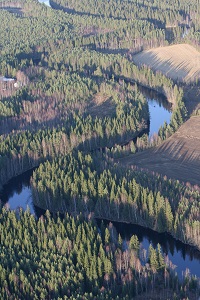 

Kuvat: Jouni Turunen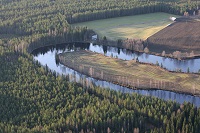 22.3.2017 Kelirikkokausi on alkamassa (Keski-Suomi, Itä-Suomi) Kelirikkokausi on alkamassa (Keski-Suomi, Itä-Suomi)Kelirikkokausi on alkamassa Keski- sekä Itä-Suomessa ja kelirikosta varoittavia liikennemerkkejä pystytetään sorateiden varsille. Lauhan ja paikoin vähälumisen talven vuoksi kelirikkokauden ennustetaan alkavan normaalia aikaisemmin ja sen ennakoidaan olevan keskimääräistä vaikeamman. Kevään sää ja paikalliset olosuhteet vaikuttavat kuitenkin kelirikon kestoon ja siihen, kuinka vaikea kelirikosta tulee. Yleistä
Kevään kelirikkoennuste on laadittu syksyn ja talven sääolosuhteiden perusteella. Syksy ja talvi ovat olleet lauhoja ja osin vähä sateisia. Pakkasjaksot ovat jääneet hyvin lyhytaikaisiksi. Teillä on nyt routaa normaalitalvea vähemmän.Kevään säällä on aina suuri merkitys kelirikon esiintymiselle. Mikäli säät ovat roudan sulamisaikana pilviset ja sateiset, sulaa routa nopeasti ja varsinkin tien pintakerros voi nopeasti liejuuntua. Tästä syystä sorateillä esiintyy alkuvaiheessa paikoin pintakelirikkoa ennen varsinaisen runkokelirikon syntymistä. Tierungot eivät sula aurinkoisilla ja varjoisilla tieosuuksilla samaan tahtiin. Kuiva ja aurinkoinen sää sekä yöpakkaset puolestaan pitävät kelirikon kurissa. Alueella eniten kelirikolle alttiita teitä on Pohjois-Savossa ja Pohjois-Karjalassa, missä maaperä ja maasto-olosuhteet ovat sen syntymiselle otollisia ja sorateitä on paljon.Liikenneväylien korjausvelan vähentämiseen on myönnetty valtakunnallisesti lisärahoitusta 600 miljoonaa euroa vuosille 2016–2018. Tästä rahasta käytetään Pohjois-Savon ELY-keskuksen toimialueella (Pohjois-Savo, Etelä-Savo ja Pohjois-Karjala) sorateiden kelirikkokorjauksiin yhteensä 6 milj. euroa ja Keski-Suomen ELY-keskuksen alueella 2,1 milj. euroa. Rahoituksella parannetaan erityisesti elinkeinoelämän kuljetusten kannalta välttämättömien sorateiden liikennöitävyyttä, ja sen kohdentamisessa on hyödynnetty laajasti sidosryhmien näkemyksiä. Pohjois-Savon ELY-keskuksen toimialueella kelirikon korjaustoimenpiteet ja rahoitus jakautuvat tasaisesti kolmelle vuodelle ja Keski-Suomen ELY-keskuksen alueella ne kohdistuvat vuodelle 2018.Lauha talvi on vaurioittanut päällysteitä
Päällystetyt tiet ovat jälleen kärsineet talven lauhoista keleistä ja se näkyy lisääntyvinä ja äkillisestikin syntyvänä reikiintymisinä. Osin jo ikääntyneet päällysteet, vesi ja lämpötilan jatkuvat muutokset nollan kahta puolta kiihdyttävät vaurioitumista. Päällysteiden jäätymis-sulamissyklejä on ollut alueella noin 60 % keskimääräistä enemmän pitkän aikavälin keskiarvoon nähden.– Tienpäällysteissä on talven jäljiltä paljon vaurioita ja pahimmin vaurioituneilla osuuksilla joudutaan mahdollisesti alentamaan nopeusrajoituksia. Kesänopeuksiakaan ei pystyttäne palauttamaan pahiten vaurioituneilla teillä ennen kuin päällyste on kunnostettu, toteaa kunnossapitoyksikön päällikkö Vesa Partanen.Liikenteen rajoittaminen kelirikkoisilla teillä
Jos kelirikkotilanne kehittyy sellaiseksi, että tien vaurioituminen on odotettavissa, liikennettä ryhdytään rajoittamaan asettamalla tielle suurinta sallittua ajoneuvon tai ajoneuvoyhdistelmän painoa osoittavat merkit. Yleisimmin käytetty painorajoitus on 12 tonnia.Kelirikkoisten teiden liikenteen rajoittamisen tarkoituksena on estää teiden vaurioituminen raskaan liikenteen vaikutuksesta ja turvata elintärkeiksi katsottavat kuljetukset ainakin minimitasolla. Tiet tulisi saada pidettyä sellaisessa kunnossa, että jokaiseen talouteen voidaan kulkea vähintään henkilöautolla.Asetetut painorajoitukset eivät koske elintärkeitä kuljetuksia. Elintärkeiksi kuljetuksiksi katsotaanhälytys- ja tienpitoajoneuvotlinja-autot reittiliikenteessämaidon, energiahuollon (säännölliset ja välttämättömät), teuraseläinten, eläinrehun, siemenviljan, polttoaineiden ja talousjätteiden kuljetuksetkevätkylvöihin liittyvät raskaiden maatalouskoneiden siirrottilakohtaiset lietelannan ajotkauppojen päivittäistavarakuljetukset sekä myymäläautoliikenne.
 Myös elintärkeissä kuljetuksissa on pyrittävä pienempään kalustoon ja pienempiin kuormiin esimerkiksi kuljetusten reittien suunnittelulla. Sen sijaan esimerkiksi puutavara-, maa-aines- ja rakennustarvikekuljetuksia ei katsota elintärkeiksi kuljetuksiksi. Näitä varten ELY-keskus voi myöntää tilapäisiä maksullisia kuljetuslupia painorajoitetuille teille. Lupaa ei saa kuitenkaan automaattisesti, vaan jokaisen tapauksen käsittelyssä otetaan huomioon kuljetuksen tarpeellisuus, kuljetuksen massa ja tien sen hetkinen kunto. Lupia myöntävät aluevastaavat virka-aikana (Yhteydenotot Liikenteen asiakaspalvelun 0295 020 600 kautta).Keväällä 2016 käynnistettiin kokeilu helpottamaan säädettävillä rengaspaineilla (CTI) varustetun raskaan kaluston liikkumista kelirikkoisilla teillä ja kokeilua on jatkettu tälle vuodelle. Säädettävillä rengaspaineilla varustetuille autoille voi hakea lupaa ajaa painorajoitetuilla teillä kelirikkoaikaan. Lupaa haetaan tiekohtaisesti kyseessä olevalta ELY-keskukselta.

Sorateiden painorajoituksia on yleensä eniten Itä-Suomessa
Valtion ylläpitämiä sorateitä Pohjois-Savon ELY-keskuksen alueella (Pohjois-Savo, Etelä-Savo, Pohjois-Karjala) on yhteensä noin 7 350 km ja Keski-Suomen ELY-keskuksen alueella yhteensä noin 2 430 km.

Keväällä 2016 kelirikko jäi keskimääräistä helpommaksi ja painorajoitettuja teitä alueella oli yhteensä 247 km, eniten Pohjois-Savossa. Painorajoituksia on jouduttu viime vuosina asettamaan myös syksyisin, mutta syksyn 2016 säät olivat kelirikon kannalta suotuista, eikä painorajoituksia tarvinnut alueella asettaa lainkaan.

Miten painorajoituksista päätetään?
ELY-keskus tekee päätökset ottamalla huomioon paikalliset olosuhteet ja kunnossapidon alueurakoitsijan esitykset. Myös muille kuin kelirikon uhanalaisille teille voidaan tarvittaessa asentaa painorajoitus, esim. maa-aines- ja puutavarakuljetusten tai poikkeuksellisen vaikean kevään sään vuoksi. Rajoituksista voidaan myös luopua kokonaan, jos kevään sää on suotuisa ts. vähäsateinen, tuulinen ja aurinkoinen.

Painorajoitukset pyritään asettamaan mahdollisimman lyhyeksi aikaa. Rajoitukset poistetaan, kun roudan sulaminen on edennyt tarpeeksi syvälle ja tie on saavuttanut riittävän kantavuuden.Kelirikon etenemistä ja ennustamista seurataan myös Percoasemalla. Asema sijaitsee Keski-Suomessa Karstulassa kantatie 77:llä. Aseman mittausjärjestelmästä saadaan reaaliaikaista tietoa tierakenteiden kosteus- ja kantavuustilasta. Asemalla mitataan tierakenteiden dielektrisyyttä, sähkönjohtokykyä ja lämpötilaa. Näiden avulla pystytään seuraamaan mm. roudan sulamispehmenemistä ja ennakoimaan kelirikon kannalta pahinta ajankohtaa sekä painorajoitustarvetta.Lisäksi alueella on meneillään kaksi pilottia, joiden yhtenä tavoitteena on kelirikon kehittymisen ja painorajoitusten asettamistarpeen arviointi. Liikenneviraston ja Metsätehon kanssa yhteistyönä on käynnistetty metsäsektorin tiedonkeruupilotti, jossa puunkuljetusautoihin on asennettu matkapuhelimet kuvamaan ajo-olosuhteita ja mm. kelirikon kehittymistä. Pilotin tavoitteena on myös selvittää tietojen jatkojalostamista konenäön avulla. Ylä-Savossa on meneillään Liikenneviraston, ELY-keskuksen ja Valion yhteistyössä maitotie-pilotti, jossa matkapuhelimet on asennettu maidonkeruuautoihin. Tässä pilotissa tiedonkeruu perustuu kuljettajien tekemiin havaintoihin tiestöltä ja autoista lähettämiin valokuviin ja kommentteihin. Kuljettajien tekemät havainnot menevät liito-järjestelmän kautta suoraan tienhoidosta vastaavalle alueurakoitsijalle.     

Malttia ja tarkkaavaisuutta tienkäyttäjiltä
Kelirikko ilmenee tien pintaosan pehmenemisenä ja tien rungon kantavuuden heikkenemisenä. Tienpitäjä varoittaa kelirikkoisista teistä teiden alkuun asetettavilla kelirikosta varoittavilla liikennemerkeillä. Tällaisilla teillä tulisi raskasta liikennettä aina välttää. Jos jokin kuljetus on välttämätön, tulisi se tehdä yöpakkasten aikana tienpinnan ollessa jäässä ja ennen kuin kantavuuden heikkenemistä alkaa tapahtua. On toivottavaa, että tienkäyttäjät merkitsisivät teille syntyneet liikennettä vaarantavat reiät esimerkiksi risulla tai havulla ja ilmoittaisivat liikennettä vaarantavista vaurioista Tienkäyttäjän linjalle 0200-2100.
 
Lisätietoja:
ELY-keskus
Yksikön päällikkö Vesa Partanen, puh. 0295 026 750Painorajoitukset (liikennevirasto.fi)

Painorajoituksista saa lisäksi tietoa puhelimitse Liikenneviraston Tienkäyttäjän linjalta 0200-2100 ja ELY-keskuksen aluevastaavilta (Liikenteen asiakaspalvelu, 0295 020 600).Liikenneviraston kelirikkotiedote 29.3.201729.3.2017 Ritva Saarelaisesta Pohjois-Karjalan ELY-keskuksen ylijohtaja (Pohjois-Karjala) Ritva Saarelaisesta Pohjois-Karjalan ELY-keskuksen ylijohtaja (Pohjois-Karjala)Valtioneuvosto on tänään 30.3.2017 määrännyt filosofian kandidaatti Ritva Saarelaisen Pohjois-Karjalan elinkeino-, liikenne- ja ympäristökeskuksen ylijohtajaksi aj. 1.4.2017 - 31.12.2018 oman tehtävänsä ohella. Saarelainen on toiminut Pohjois-Karjalan ELY-keskuksen elinkeinot, työvoima ja osaaminen -vastuualueen johtajana 1.1.2010 alkaen sekä ylijohtajan sijaisena 1.12.2016 alkaen. 30.3.2017 Etelä-Savossa, Pohjois-Karjalassa ja Pohjois-Savossa siirrytään kesänopeuksiin viikolla 14 (Itä-Suomi) Etelä-Savossa, Pohjois-Karjalassa ja Pohjois-Savossa siirrytään kesänopeuksiin viikolla 14 (Itä-Suomi)Kauden 2016 - 2017 talvi- ja pimeän ajan nopeusrajoitukset poistuvat Etelä-Savon, Pohjois-Karjalan ja Pohjois-Savon maanteiltä viikolla 14.  Rajoitusten vaihtaminen kesänopeusrajoituksiin aloitetaan aikaisintaan torstaina 6.4.2017.– Ennen talvirajoitusten poistamista varmistamme, etteivät sääennusteet lupaa poikkeuksellisen huonoa ajokeliä, Pohjois-Savon ELY-keskuksen liikenneturvallisuusasiantuntija Esko Tolvanen sanoo.Kesäajan rajoitukset tulevat voimaan, kun merkit on asetettu teiden varsille. Merkit vaihdetaan viimeistään perjantaihin 7.4 mennessä.Itä-Suomessa ei ole tehty muutoksia edellisen kesäkauden 2016 nopeusrajoituksiin, mutta valtatielle 13 välille Häppälänmäki-Kangasniemi jää huonokuntoisen päällysteen vuoksi talvirajoitus voimaan, kunnes päällyste saadaan kunnostettua.Tolvanen muistuttaa, että vaikka alennetut nopeusrajoitukset nyt poistuvatkin, on autoilijoiden otettava keli huomioon ja sovitettava ajonopeus muuttuvien olosuhteiden mukaisiksi.– Esimerkiksi yöpakkaset tai lumi- ja räntäsateet saattavat heikentää ajo-olosuhteita merkittävästi. Fiksut kuljettajat tiedostavat, että turvallinen ajo voi edellyttää huomattavasti alempaa nopeutta kuin liikennemerkki sallii.Toiset tiellä liikkujat on hyvä huomioida esimerkiksi jättämällä heille riittävästi tilaa kohdatessa ja ohitettaessa. Lisäksi kuskien tulee välttää lian ja soran roiskuttamista.Järkevä kuljettaja varautuu matkalle huolella. Yksi hyvä keino varautumiseen on ajokelin ja liikennetilanteen tarkistaminen Liikenneviraston Liikennetilanne-palvelusta:linkki palveluunLisätietoja:
Pohjois-Savon ELY-keskus
Liikenneturvallisuusasiantuntija Esko Tolvanen
p. 0295 026 7693.4.2017 Pohjois-Savon ELY-keskus myönsi kolme miljoonaa euroa vesiviljelytuotannon kehittämiseen (Järvi-Suomi) Pohjois-Savon ELY-keskus myönsi kolme miljoonaa euroa vesiviljelytuotannon kehittämiseen (Järvi-Suomi)Euroopan meri- ja kalatalousrahasto tukee suomalaisen kalatalouden uudistamista.Pohjois-Savon ELY-keskus on myöntänyt Euroopan meri- ja kalatalousrahastosta kolme miljoonaa euroa vesiviljelyn innovaatio-ohjelmaan. Euroopan meri- ja kalatalousrahasto tukee suomalaisen kalatalouden uudistamista.Vesiviljelyn innovaatio-ohjelman tavoitteena on pitkäjänteinen ja tavoitehakuinen vesiviljelytuotannon lisääminen sekä laadullinen kehittäminen tutkimuksen ja yritysten yhteistyönä.Tuensaajana olevaan kumppanuusverkostoon, jota koordinoi Luonnonvarakeskus, kuuluu muun muassa useita tutkimuslaitoksia, yrityksiä ja oppilaitoksia.Tavoitteena lisätä kotimaisen kalan alkutuotantoaInnovaatio-ohjelmat ovat yksi Suomen elinkeinokalatalouden toimintaohjelman 2014–2020 toimenpidekokonaisuuksista. Innovaatio-ohjelmissa pyritään löytämään ratkaisuja toimialan nykyisiin haasteisiin kehittämällä ja kokeilemalla uusia teknologioita ja toimintamalleja.Euroopan meri- ja kalatalousrahaston vuosien 2014–2020 keskeisiä tavoitteita on kalan kotimaisen alkutuotannon lisääminen. Vesiviljelyn innovaatio-ohjelman painopisteitä ovat kiertovesi- ja avomerikasvatus. Sisävesialueella tuotantoa voidaan lisätä käytännössä kiertovesikasvatuksella.Kiertovesikasvatuksen tutkimus- ja kehitystoiminta keskittyy ohjelmassa Laukaaseen ja
Jyväskylään. Kiertovesikasvatuksen ilmiöitä testataan suuren mittakaavan toimintaympäristössä
muun muassa ensi vuonna valmistuvassa Finnforellin kiertovesilaitoksessa Varkaudessa.  – Vesiviljelytuotannon tilanne on hieman jo parantunut viime vuosina. Esimerkiksi ruokakalan tuotanto on kääntynyt hienoiseen kasvuun viime vuosina, Pohjois-Savon ELY-keskuksen johtava kalatalousasiantuntuja Timo Takkunen kertoo.
 Pohjois-Savon ELY-keskus vastaa Järvi-Suomen kalatalousasioista Pohjois-Savon, Etelä-Savon, Pohjois-Karjalan, Keski-Suomen, Pirkanmaan ja Hämeen alueilla.
Lisätietoja:
Pohjois-Savon ELY-keskuksen johtava kalatalousasiantuntuja Timo Takkunen, p. 0295 026 6265.4.2017 Kolin - Vuonislahden -jäätie suljettiin (Pohjois-Karjala) Kolin - Vuonislahden -jäätie suljetaan (Pohjois-Karjala)Lieksassa sijaitseva Kolin–Vuonislahden -jäätie suljetaan tänään torstaina 6.4. kello 18.00 eikä sitä enää avata liikenteelle tänä keväänä. Syynä sulkemiseen on tien yleinen sohjoontuminen voimakkaasti nousseen lämpötilan vuoksi.Kuluvana talvikautena jäätie avattiin liikenteelle 25.1.2017.Lisätietoja: ELY-keskus, aluevastaava Olli Meriläinen, p. 0295 026 746, aluevastaava Kalevi Lipponen, p. 0295 026 7416.4.2017 Maaliskuu oli tavanomaista lauhempi (Pohjois-Karjala) Maaliskuu oli tavanomaista lauhempi (Pohjois-Karjala)Ilmatieteen laitoksen tilastojen mukaan maaliskuu oli Pohjois-Karjalassa kahdesta kolmeen astetta normaalia lämpimämpi. Maaliskuun keskilämpötila oli maakunnassa kahden pakkasasteen tuntumassa, kun tavallisesti keskilämpötila on lähes viisi pakkasastetta.Maaliskuun keskimääräinen sademäärä oli Pohjois-Karjalan maakunnassa 33 mm, mikä on tavanomainen määrä. Kuukauden päättyessä lumen syvyys oli Tohmajärvellä Kemiessä 25 cm, Ilomantsin Naarvassa 85 cm. Muualla maakunnassa lunta oli 40 - 50 cm. Normaalisti lumipeitteen paksuus on maaliskuun lopussa 55 cm. Lumen vesiarvo (mm) eli lumikuorma (kg/m²) vaihteli Pohjois-Karjalan ELY-keskuksen mittauspisteissä Kontiolahdella, Koitajoella sekä Jänisjoella 116 – 156 mm. Keskimäärin maaliskuun lopun lumen vesiarvo näissä pisteissä on 155 mm.
Pohjois-Karjalan runsaslumisilla alueilla suurten hallien kattojen lumikuormaa on edelleen tarkkailtava ja hallien omistajien on huolehdittava siitä, että lunta poistetaan hallin katolta tarpeen mukaan. Omakotitalot ja muut asuinrakennukset eivät kuulu riskikohteisiin kattojen lumikuorman osalta.Järvien vedenpinnat laskivat ajankohdalle tyypillisesti. Maaliskuun viimeisenä päivänä Orivesi-Pyhäselän vedenkorkeus oli (Arvinsalmen asteikon mukaan) 6 cm ja Ruunaan 3 cm ajankohdan keskiarvoa alempana. Pielisen ja samoin Kajoonjärven vedenkorkeus oli 9 cm tavanomaista ylempänä. Viinijärven vedenkorkeus vastaa ajankohdan keskiarvoa.
Suomen ympäristökeskuksessa laaditun ennusteen mukaan Pielisen vedenkorkeus pysyy ainakin huhtikuun ajan selvästi keskimääräistä ylempänä.
Orivesi-Pyhäselän vedenkorkeuden ennustetaan kääntyvän huhtikuussa nousuun, jota kertynee 5 - 15 cm toukokuun puoliväliin mennessä. Tämän jälkeen vedenkorkeuden kehitys riippuu kevään ja alkukesän sademääristä.Lieksanjoen maaliskuun keskivirtaamaa oli 4 prosenttia ja Koitajoen 10 prosenttia tavanomaista suurempi. Pielisjoen keskivirtaama oli maaliskuussa 90 prosenttia normaalista. Saramojoen keskivirtaama oli lähes puolitoistakertainen. Pohjois-Karjalan ELY-keskuksen mittauspisteissä pohjavedenkorkeus vaihteli maaliskuun lopussa ajankohdan keskiarvon molemmin puolin. Kontiolahden Jaamankankaalla pohjavesi oli kuun lopussa 4 cm ja Ilomantsin Kuuksenvaarassa 2 cm ajankohdan normaalitason yläpuolella. Kontiolahden Jakokoskella pohjavedenkorkeus on 10 cm keskiarvoa alempana. Roudan keskimääräinen syvyys havaintopisteissä oli noin 5 cm, kun sitä normaalisti on 21 cm.Maaliskuun päättyessä järvien jäänpaksuus oli yleisesti ottaen 50 - 60 cm. Pielisellä Nurmeksen sataman edustalla jäänpaksuus oli maaliskuun 30. päivä 56 cm, samoin Pyhäselän Roukalahden mittauspaikalla. Pielisen jään on neljä senttiä normaalia paksumpaa, kun taas Pyhäselän jää on sentin tavanomaista ohuempaa.Tilasto-osa (pdf)LisätietojaVesitaloussuunnittelija Esa Päivinen, puh. 0295 026 218, esa.paivinen(at)ely-keskus.fi10.4.2017 Pohjois-Karjalan elinkeinoelämä vilkastumassa (Pohjois-Karjala) Pohjois-Karjalan elinkeinoelämä vilkastumassa (Pohjois-Karjala)Pohjois-Karjalan elinkeinoelämän ja yritystoiminnan kokonaistilanne on parantunut vuoden takaisesta ja tulevaisuuden suhteen näyttää vielä paremmalta. Myös maakunnan työllisyyskehityksen odotetaan kehittyvän parempaan suuntaan. Keski-Karjalan alueella työttömyyden määrä ja rakenne on jo nyt selvästi parempi verrattuna vuoden takaiseen tilanteeseen. Osana puolivuosittain tehtyä valtakunnallista alueelliset kehitysnäkymät -arviointia Pohjois-Karjalan alue- ja seututason toimijat[1] arvioivat maaliskuussa 2017 ELY-keskuksen johdolla 21. kerran elinkeinoelämän ja työllisyyden näkymiä seuraavan 6 kuukauden ja vuoden tähtäimellä.Elinkeinoelämän kehitysnäkymät ovat Pohjois-Karjalassa parantuneet aiemmasta. Teknologiateollisuuden lähiajan kehitysnäkymät ovat parantuneet oleellisesti. Venäjän taloudellisen alamäen taittuminen heijastuu matkailun vilkastumisena, myös vähittäiskaupan ja palveluiden kehitysnäkymät ovat viriämässä varovaisesti parempaan suuntaan. Bioenergian tehokas hyödyntäminen ja energiateknologian kehittäminen luovat uusia tilaisuuksia. Tulevaisuuden mahdollisuuksia on viennin hyvän kehityksen jatkuminen ja voimistuminen. Myös sote-alalla ennakoidaan kotipalvelujen kasvua.Joensuun seudun teollisuudessa ja palvelualalla on nähtävissä investointeja ja yritykset ovat kiinnostuneita kansainvälistymisestä. Myös rakentamisen odotetaan jatkuvan normaalia vilkkaampana. Keski-Karjalassa keskeisimmät vahvuudet ovat puu- ja metalliteollisuudessa sekä biotalous- ja hyvinvointialoilla. Yritysten tilauskannat ovat parantuneet ja yritysten kehittämis- ja investointihankkeiden määrä on kasvanut. Tämän seurauksena alueen työttömyys on parantunut selvästi, jopa pitkäaikaistyöttömien ja työttömien nuorten määrät ovat lähteneet laskuun. Pielisen Karjalassa leipomot ovat merkittäviä toimijoita kotimaan markkinoilla ja ne ovat avanneet myös vientitoimintaa. Biotuotetehtaiden rahoitusten varmistuminen toisi tuleville vuosille tarvetta merkittäviin rekrytointeihin.Maatalouden tilanne on haasteellinen. Tuottajahintojen aleneminen jatkui jo kolmatta vuotta peräkkäin. Investoinnit maatiloilla ovat vähäisiä ja maidontuotanto laski maakunnassamme edelleen. Luonnonmukaisesti viljellyn pellon ala jatkaa kasvuaan ja luomutuotteiden kysyntä kaupoissa kasvaa. Puukauppa muodostui vuonna 2016 ennätysvilkkaaksi ja puun kysyntä näyttää jatkuvan alkuvuonna jopa viime vuotista vilkkaampana. Metsäteollisuuden isot investoinnit lähimaakuntiin lisäävät osaltaan uskoa metsätalouteen. Sahatavaran vienti on vetänyt hyvin ja sekä sellu- että vaneritehtaat käyvät täysillä.Yritystoimintaan liittyvissä ympäristöasioissa ei ole tapahtunut merkittäviä muutoksia. Suunnitteilla olevat bioenergialaitokset vaativat ympäristöluvat sekä YVA-menettelyn, osittain nämä luvat on jo myönnetty.

 [1] Pohjois-Karjalan ELY-keskus ja TE-toimisto, Pohjois-Karjalan maakuntaliitto, Finnvera Oyj:n Joensuun toimipiste, Pohjois-Karjalan kauppakamari, Pohjois-Karjalan Yrittäjät, Itä-Suomen yliopisto, Joensuun Tiedepuisto, Karelia-ammattikorkeakoulu, Pohjois-Karjalan koulutuskuntayhtymä sekä seudulliset elinkeinoyhtiöt (Josek Oy, Keti Oy ja Pikes Oy).Alueelliset kehitysnäkymät 1/2017Lisätiedot: Ylijohtaja Ritva Saarelainen p. 0295 026 168, Team Finland kasvu- ja kansainvälistymiskoordinaattori Tapio Kinnunen p. 0295 026 063 ja suunnittelija Minna Keränen-Kultanen p. 0295 026 138.11.4.2017 Verkkokalastuskielto Saimaan norppa-alueilla alkaa 15.4. (Itä-Suomi, Kaakkois-Suomi) Verkkokalastuskielto Saimaan norppa-alueilla alkaa 15.4. (Itä-Suomi, Kaakkois-Suomi)Kuuttien suojelemiseksi sovittu rajoitus jatkuu kesäkuun loppuun saakka.Verkkokalastus on kielletty vuosittain saimaannorpan keskeisillä elinalueilla 15.4.–30.6. Kielto ei koske alle 22 millimetrin solmuvälin muikkuverkkoja, mutta sen sijaan samalla rajoitusalueella on kielletty ympäri vuoden saimaannorpalle vaarallisten pyydysten käyttö, kuten riimu- ja vahvalankaiset verkot sekä löysänieluiset katiskat ja merrat. Rysien, mertojen ja katiskojen nielu ei saa venyä missään olosuhteissa yli 15 sentin.– Kalastusrajoitukset turvaavat erityisesti kuuttien elossa säilymisen ensimmäisten elinkuukausien aikana, Pohjois-Savon ELY-keskuksen kalastusbiologi Teemu Hentinen kertoo.Kalastusrajoitukset perustuvat Pohjois-Savon ELY-keskuksen ja osakaskuntien välisiin sopimuksiin sekä valtioneuvoston asetukseen niillä alueilla, joilla sopimusta ei ole voimassa.Saimaan verkkokalastusta ja saimaannorpalle vaarallisten pyydysten käyttöä on rajoitettu yhtenäisellä rajoitusalueella (noin 2 600 km2) vuodesta 2016 alkaen.Rajoitusalue muodostuu havaittujen poikaspesien ympärille muodostetuista noin viiden kilometrin suoja-alueista sekä niitä yhdistävistä alueista lahtialueet mukaan lukien. Rajoitusten noudattamista valvovat viranomaiset ja osakaskuntien valtuuttamat kalastuksenvalvojat.Kalastusrajoitusten tarkemman sisällön ja kalastusrajoitusalueen laajuuden voi tarkastaa maa- ja metsätalousministeriön sivuilta tai WWF:n verkkopalvelusta.•    MMM:n rajoitukset Saimaalla -sivu vie tarkkoihin pyydysrajoitustietoihin sekä karttalinkkeihin Saimaalla•    WWF:n norppakarttaVesialueen omistajien sopimukset kattavat noin 85 prosenttia alueesta Pohjois-Savon ELY-keskus tarjosi vesialueen omistajille sopimusta kalastuksen rajoittamiseksi keväällä 2016. Teemu Hentinen kertoo, että järjestäytyneet osakaskunnat tekivät sopimuksia kiitettävästi, noin 85 prosenttia asetusalueesta.Osakaskuntien sopimusalueet sekä valtion vedet ja yleisvedet kattavatkin nyt noin 92 prosenttia asetusalueesta. Sopimusmenettelyä täydennettiin valtioneuvoston asetuksella, koska saimaannorpan keskeisellä lisääntymisalueella on yli 100 toimimatonta pientä osakaskuntaa tai yhteistä aluetta, jotka eivät vastanneet sopimustarjoukseen tai kyenneet tekemään sopimusta.Jotkut osakaskunnat tekivät ns. reikäsopimuksia jättäen kevätkalastuspaikkoja sopimuksen ulkopuolelle. Sopimuksen ulkopuolelle jätetyillä reikäalueille astui kuitenkin voimaan valtioneuvoston asetuksen myötä samat kalastusrajoitukset kuin sopimusalueellakin.Välitavoite on saada kanta 400 yksilöönOsakaskunnille maksetaan sopimuskorvausta vuosittain 1,70 euroa hehtaarilta. Sopimuskorvauksella osakaskunnat saavat varoja rajoitusten valvontaan ja niistä tiedottamiseen sekä kompensaatiota lupatulojen vähenemisestä. Osakaskunnilla on tiedotusvastuu sopimuksiin perustuen. Maa- ja metsätalousministeriö on varannut sopimuskorvauksiin vuosittain noin 430 000 euroa.Saimaannorpan suojelustrategian välitavoitteena on, että saimaannorpan talvikanta kasvaa 400 yksilöön vuoteen 2025 mennessä. Metsähallituksen kanta-arvio vuodelta 2016 on noin 380 yksilöä.– Muun muassa pesäkinosten kolaaminen ja vedenkorkeuksien muutosten hillintä sekä kalastuksen ja saimaannorpan suojelun yhteensovittaminen tuottavat tulosta, joten nykykehityksellä välitavoite saavutetaan muutaman vuoden sisällä, Hentinen arvioi.
Lisätietoja
Pohjois-Savon ELY-keskuksen kalastusbiologi Teemu Hentinen, p. 0400 623 207
Pohjois-Savon ELY-keskuksen kalatalousasiantuntija Seppo Reponen, p. 040 503 877213.4.2017 Elävää maaseutumaisemaa Elävää maaseutumaisemaaTaas tulee kesä – pusikoituuko maisemat, etsivätkö pölyttäjät turhaan niittykukkia? Maaseutuohjelmasta voit hakea ympäristösopimusta. Tällä maatalousluonnon monimuotoisuuden ja maiseman hoitoon tarkoitetulla sopimuksella voit hoitaa perinnebiotooppeja tai pellon ulkopuolista luonnonlaidunta. Tänä vuonna hakemuksesi tulee toimittaa alueelliseen Elinkeino-, liikenne- ja ympäristö -keskukseen (ELY-keskukseen) 15.6.2017 mennessä.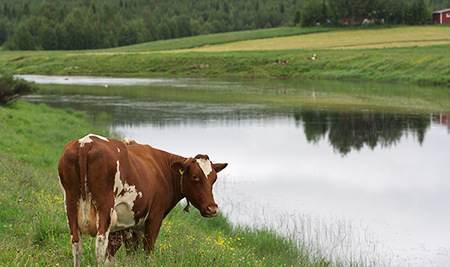 Rannat pysyvät laiduntamalla avoimina. Kuva Marjut Kokko.Monta hyvää samalla kertaaPerinnemaisemat ovat osa maamme kulttuurihistoriaa ja sielunmaisemaa. Ympäristösopimuksella tuetaan perinteisten luontotyyppien ja luonnonlaitumien hoitoa niittämällä, raivaamalla ja laiduntamalla. Näiden elinympäristöjen hoito ylläpitää aivan erityistä niittyjen ja laidunten lajistoa - kasveja, perhosia ja monia muita hyönteisiä! Lisäksi laidunnus ja niitto avartavat maisemia ja lisäävät luonnon monimuotoisuutta. Sokerina pohjalla - syömällä laiduntaen tuotettua lihaa hoidat maisemia, luontoa ja tuet maaseudun elinvoimaisuutta.Perinnebiotooppi häviää hoidon puutteessaPerinnebiotoopit ovat perinteisen karjatalouden muovaamia elinympäristöjä, jotka ovat tuottaneet karjan talvirehun tai olleet laitumina. Niitto- ja laiduntalouden aikaan niittyjä oli lähes kaksi miljoonaa hehtaaria. Alueiden tuottoa ja laajuutta on voitu lisätä mm. harventamalla puustoa tai suosimalla karjalle kelpaavaa kasvillisuutta. Hoidon loppuminen tai perinteisistä hoitomenetelmistä luopuminen on johtanut kasvillisuuden muuttumiseen, lajiston köyhtymiseen ja lopulta luontotyypin häviämiseen. Nykyisin ympäristösopimuksella on hoidossa noin 30 000 hehtaaria.Miten entiset niityt ja laitumet saadaan hoitoon?Kohteen hoidosta tehdään ympäristösopimus, jonka liitteeksi tarvitaan hoitosuunnitelma. Jos sinulla on mielessäsi uusi kohde tai jo hoidossa olevan kohteen laajentaminen, kannattaa hakuehtojen täyttyminen ensin tarkistaa alueellisesta ELY-keskuksestasi. ELY-keskukset neuvovat ympäristösopimuksen hakemisessa (yhteystiedot alla). Kohteiden valintaan saat maksutta vinkkejä asiantuntijoilta maaseudun Neuvo 2020 tilaneuvonnan kautta, yhteystiedot ovat Maaseutuviraston (Mavi) neuvojarekisterissä. Heiltä voit tilata myös maksullisen hoitosuunnitelman tai tehdä suunnitelman itse. Suomi.fi -verkkosivuilta voit tulostaa hakulomakkeet ja ohjeet niiden täyttämiseen. Hoitosuunnitelman sisällöt on listattu hakemuslomakkeen liitteessä ja ohjeita löytyy myös Mavin sivuilta.Maksaako vaivaa?Ympäristösopimuksessa maksetaan hoidosta kohteen pinta-alan mukaan: 450 € / hehtaari / vuosi. Perinnebiotooppien osalta maakunnallisesti tai valtakunnallisesti arvokkaaksi perinnemaisemaksi arvioidulle kohteelle voi saada ympäristökorvausta 600 € / hehtaari. Ympäristösopimus tehdään viideksi vuodeksi kerrallaan.  Ennen ympäristösopimuksen tekemistä voi kohteen alkukunnostukseen, raivaamiseen ja aitaamiseen saada ei-tuotannollisen investointituen korvausta. Ympäristökorvaus on osa Manner-Suomen maaseudun kehittämisohjelmaa vuosille 2014 - 2020.Hoitomalleista käytäntöönVoisiko teilläkin olla yhteinen laidun? Perinnebiotooppeja ja luonnonlaitumia voidaan vuokrata laitumeksi tai niitettäväksi ja toisaalta voidaan vuokrata eläimiä maisemanhoitotöihin. Jos eläinten käsittely tuntuu haastavalta, voit hoitaa niittokohteita. Tarvitset vain niittoon sopivan lautas- tai sorminiittokoneen tai talkooporukan niittämään käsipelillä. Monilla luontoyhdistyksillä on ympäristösopimus niittokohteille. Tai, jos rantalaitumellasi on kunnostettavaa linnustollisesti sopivalla paikalla saattaa työ kiinnostaa lintuyhdistyksiä tai metsästyseuroja, joille koituvat kulut voit korvata ympäristökorvauksesta. Katso lisää hoitomalleja Maisemat ruotuun (MARU) ja Härkää sarvista (HÄÄVI) hankkeiden julkaisuista.Ehdota uutta perinnemaisemakohdetta ja seuraa tapahtumia!Tiedossa on vain murto-osa käytössä olevista tai olleista perinnemaisemista. Maanomistajien ja kyläläisten tiedot kylän tai suvun perinteisistä niityistä tai laidunmaista voit ilmoittaa puhelimitse tai sähköpostilla alueelliselle ELY-keskukselle. Seuraa tapahtumia Twitterissä, sieltä löydät helposti ajankohtaisia tapahtumia ja uutisia asiasanoilla #perinnemaisema #kulttuurimaisema #ympäristösopimus #mknmaisema.  Facebook-ryhmiä maisemanhoidosta ja tuotteistamisesta kiinnostuneille löytyy mm. hakusanalla maisema.Lisätietoja henkilöilta alueilla:Lapin ELY-keskus, Heidi Kotala-Paaluharju puh.0295 037 006
Pohjois-Pohjanmaan ELY-keskus, Johanna Helkimo puh. 0295 038 054
Kainuun ELY-keskus, Pekka Korhonen puh. 0295 023 562
Pohjanmaan ELY-keskus, Lars Björkgård puh. 0295 028 540 ja Barbro Lundström puh. 0295 028 589
Etelä-Pohjanmaan ELY-keskus, Tarja Lilja puh. 0295 027 399 ja Pekka Länsivierto puh.  0295 027 590
Keski-Suomen ELY-keskus, Merja Lehtinen puh. 0295 024 570
Pohjois-Savon ELY-keskus, Riitta Kesonen  puh. 0295 026 577 ja Sirpa Tarvainen puh. 0295 026 628
Pohjois-Karjalan ELY-keskus, Kaisa Rummukainen, puh. 0295 026097
Satakunnan ELY-keskus, Eija Mutila puh. 0295 022 064
Pirkanmaan ELY-keskus, Marika Arrajoki-Alanen puh. 0295 036 040 ja Tiina Schultz puh. 0295 036 382
Etelä-Savon ELY-keskus, Hillevi Teittinen puh. 0295 024 135
Hämeen ELY-keskus, Minna Kolari, puh. 0295 025 062
Kaakkois-Suomen ELY-keskus, Anu Sajomaa puh. 0295 029 057
Varsinais-Suomen ELY-keskus, Elisa Nurmio puh. 0295 022 630 ja Kati Pakarinen puh. 0295 022 639
Uudenmaan ELY-keskus, Esme Manns puh. 0295 021 101Linkkejä:www.mavi.fi / fi / Oppaat ja lomakkeet / Viljelijä / Ympäristökorvauksen ja -tuen oppaat ja esitteetwww.mavi.fi / fi / Oppaat ja lomakkeet / Viljelijä / Ympäristösopimus / Hoitosuunnitelmawww.mavi.fi/fi/tuet-ja-palvelut/neuvoja/neuvo2020/Sivut/default.aspxwww.maaseutu.fi/fi/maaseutuohjelma/Sivut/default.aspxSuomi.fiLaidunpankki.fiTietoa kohteista sekä kohteiden perustamis- ja hoito-ohjeitaAlueelliset LUMO-yleissuunnitelmat löytyvät ELY-keskuksen julkaisutietokannasta asiasanalla luonnon monimuotoisuus:www.doria.fi/ely-keskusHÄÄVIssä on tehty MALU-suunnitelmia:www.ymparisto.fi / fi / Härkää sarvista / Maiseman ja luonnonhoidon yleissuunnitelmatTietoja perinnebiotoopeista ja erilaisia hoitotarinoita on koottu sekä tehty hoitosuunnitelmia hankkeissa, kuten MARU, HÄÄVI ja meneillään olevassa KYNÄ-hankkeessa. Myös VYYHTI I:ssä on tehty maiseman- ja luonnonhoidon esimerkkisuunnitelmia ja VYYHTI II on nyt käynnissä.www.ymparisto.fi / Maisemat ruotuunwww.ymparisto.fi / fi / Härkää sarvista / Tuloksetwww.maajakotitalousnaiset.fi / Hankkeet / Kulttuuriympäristö näkyväksi Kynä-hankewww.proagriaoulu.fi / fi / Vyyhti esimerkkisuunnitelmatwww.proagriaoulu.fi / fi / Vyyhti II18.4.2017 Selvitys Suomen pienvesivoimaloiden lupien kalatalousvelvoitteista ja virtaamavelvoitteista valmistunut Selvitys Suomen pienvesivoimaloiden lupien kalatalousvelvoitteista ja virtaamavelvoitteista valmistunutVarsinais-Suomen ELY-keskuksen kalatalouspalvelut-yksikkö on teettänyt selvityksen, jossa kerättiin 153 vesivoimalaitoksen (teho alle 5 MW) lupapäätökset. Työssä selvitettiin vesivoimalaitoksille määrättyjä kalatalousvelvoitteita sekä virtaamavelvoitteita koskevien lupamääräysten sisältöä. Työn tarkoituksena oli saada kokonaiskuva tilanteesta kalatiestrategian ja vesipuitedirektiivin toimeenpanon näkökulmasta. Selvityksen perusteella on voimalaitoksien luvissa oli erilaisia kalatalousvelvoitteita seuraavasti: Ei kalatalousvelvoitetta: 38 kpl (vesivoimalaitosta) Ei velvoitetta voimalaitokselle, mutta silti kalataloudellisia toimenpiteitä tehty: 12 kpl Kalatien sallimisvelvoite: 8 kpl Ehdollinen kalatievelvoite: 21 kpl Kalatalousmaksu: 18 kpl Kalatievelvoite: 21 kpl Istutusvelvoite: 21 kpl Muu velvoite: 7 kpl (esimerkiksi tarkkailuvelvoite) Velvoitteita ei pystytty selvittämään: 10 kpl Noin kolmanneksella alle 5 MW:n vesivoimalaitoksista Suomessa ei ole luvissaan kalatalousvelvoitetta. Voimalaitosluvat ovat lähes poikkeuksetta pysyviä. Lupia tai lupamääräyksiä ei velvoiteta tarkistamaan määräajoin ja luvat voivat olla vesilainsäädännön siirtymäsäännösten takia peräisin kymmenien tai joskus jopa sadan tai satojen vuosien takaa. Tämä voi olla hankalaa esimerkiksi vesipuitedirektiivin tai kansallisen kalatiestrategian toimeenpanon näkökulmasta tilanteessa, jossa olisi tarkoituksenmukaista mahdollistaa kalojen vaellus voimalaitosten ohi. Olisi tarve voida arvioida vesivoimahankkeita nykytilanteen, usein merkittävästi muuttuneiden olosuhteiden mukaan. Toimenpiteitä vesien tilan parantamiseksi on toki Suomessa tehty jo varsin paljon, mutta vesivoimalaitoskohteet, joissa on sovitettava yhteen sähkön-tuotanto ja uhanalaisten vaelluskalojen elinkierron palauttaminen, ovat yleensä olleet hankalimpia.Selvityksessä kartoitettiin myös sitä, missä määrin luvissa olisi erilaisia vesiympäristön tilaa parantavia virtaamia tai juoksutuksia koskevia lupamääräyksiä. Asian tarkempi analysointi on mahdollista nyt kerätyn aineiston pohjalta.Raportin liitteissä käydään perusteellisesti läpi Suomen vesilainsäädännön historia ja kehitys kunkin aikakauden yhteiskunnallisiin ja taloudellisiin olosuhteisiin verraten. Työhön sisältyy myös taulukkomuotoinen lupatietokanta sekä kopiot voimalaitosten luvista. Selvitys on rahoitettu valtioneuvoston kärkihankerahoituksella. Selvityksen teki Linnunmaa Oy.Suomessa on vähän yli 200 vesivoimalaitosta. Suomessa tuotetusta vesivoimasähköstä alle 5 MW:n laitokset tuottavat noin 5 %. Pienvesivoimalaitoksia on kuitenkin lähes kaikissa vesistöissämme.Selvitys Suomen alle 5 MW vesivoimalaitosten sekä niihin välittömästi liittyvien säännöstelyhankkeiden vesilain mukaisten lupien kalatalousvelvoitteista.pdf (1,2 Mt)
Lisätietoja:Mikko Koivurinta, Varsinais-Suomen ELY-keskus / kalatalouspalvelut, p. 0400 829 50526.4.2017 Pohjois-Karjalassa 12 500 työtöntä työnhakijaa (Pohjois-Karjala) Pohjois-Karjalassa 12 500 työtöntä työnhakijaa (Pohjois-Karjala)Pohjois-Karjalan ELY-keskuksen alueella oli maaliskuun lopussa 12 492 työtöntä työnhakijaa. Vuoden takaiseen tilanteeseen verrattuna työttömiä oli 204 henkilöä vähemmän.Työttömien työnhakijoiden osuus työvoimasta oli Pohjois-Karjalassa maan korkein, 17,1 %. Vuosi sitten osuus oli 17,2 % .Koko maassa työttömien osuus työvoimasta oli maaliskuussa 12,1 %. Vuosi sitten osuus oli 13,3 %.Pohjois-Karjalan työllisyyskatsaus kokonaisuudessaan on osoitteessa: www.temtyollisyyskatsaus.fi/pohjois-karjala.aspx 
Latauslinkki pdf-muotoiseen työllisyyskatsaukseen on katsaussivun oikean laidan valikon kansilehtikuvassaTekijöitä Pielisen Karjalan yrityksiin Nurmeksessa ja Lieksassa on ollut tarjolla koulutusta, jonka tavoitteena on tukea työnantajien ja työnhakijoiden kohtaamista. Tekijöitä yrityksiin -koulutuksen aikana työnhakija pääsee peilaamaan omaa ammattitaitoa ja osaamista suhteessa työelämän sekä työpaikan tarpeisiin. Työnantajalle koulutus tarjoaa mahdollisuuden etsiä omaan yritykseen sopivaa työntekijää.Tekijöitä yrityksiin -koulutus rakentuu viiden päivän mittaisesta ryhmäjaksosta, jonka aikana kartoitetaan mm. osallistujien osaamista ja motivaatiota. Tämän jälkeen opiskelijat siirtyvät, sopivan yrityspaikan löydyttyä, enintään 20 päivän mittaiselle yritysjaksolle testaamaan omaa ammattitaitoaan todellisiin työelämän tarpeisiin.  Koulutuksen haasteena on ollut sopivien yritysten löytyminen, joten osalla opiskelijoista yritysjakso ei ole toteutunut. Tähän mennessä toteutuneista kolmesta koulutuksesta 29 opiskelijaa on käynyt koulutuksen kokonaan läpi; heistä 12 työllistyi yritysjakson työpaikkaan koulutuksen päätyttyä. Opiskelijat ja yritykset ovat pääsääntöisesti olleet tyytyväisiä koulutukseen.Pielisen Karjalan kehittämiskeskus Oy:n sekä TE-toimiston ja koulutuksen toteuttavan KK Valmennuskeskuksen aktiivinen yhteistyö on osaltaan tukenut koulutuksen toteuttamista tuloksekkaasti. Koulutuksesta kertyneiden kokemusten myötä toimijat ovat hioneet koulutuksen toteuttamistapaa. Nyt toimijat kartoittavat jo ennen koulutuksen alkua alueen yrityksistä työtehtäviä, joihin tarvitaan tekijöitä. Koulutukseen pyritään valitsemaan henkilöitä, joilla on potentiaaliset mahdollisuudet pärjätä ko. työtehtävissä. Lisätietoja koulutuksesta: Yritysasiantuntija Pietu Eronen, pietu.eronen@pikes.fi27.4.2017 Rantarakentaminen ja saimaannorppa - yhtenäinen toimintamalli Saimaalle (Itä-Suomi) Rantarakentaminen ja saimaannorppa - yhtenäinen toimintamalli Saimaalle (Itä-Suomi)Saimaan alueen kuntien rakennustarkastajat ja kaavoittajat saivat huhtikuussa tietopaketin saimaannorpan huomioon ottamisesta rantarakentamisen lupaprosesseissa. Kaavoituksessa ja luvituksessa on huomioitava erittäin uhanalaisen norpan lisääntymis- ja levähdyspaikat, joiden hävittäminen ja heikentäminen on luonnonsuojelulain nojalla kiellettyä. Saimaannorpan lisääntymis- ja levähdyspaikoilla tarkoitetaan poikas- ja makuupesiä sekä avovesiaikaisia makuukiviä.Rantarakentamisen suunnittelua ja luvitusta koskevan toimintamallin on laatinut Etelä-Savon ELY-keskus yhteistyössä Savonlinnan ja Puumalan kuntien edustajien kanssa. Aihetta käsiteltiin Varkaudessa, Juvalla, Taipalsaarella ja Liperissä pidetyissä tilaisuuksissa, joihin osallistui 17 kunnasta yhteensä 28 henkilöä. Tilaisuuksia järjestivät yhteistyössä Etelä-Savon, Pohjois-Savon, Pohjois-Karjalan ja Kaakkois-Suomen ELY-keskukset.Saimaannorpan suojelun ja rantarakentamisen yhteensovittaminen on tärkeää Rakentaminen vähentää saimaannorpan pesimiseen soveltuvaa rantaviivaa. Lisäksi norppa joutuu pesimään yhä lähempänä ihmistä. Rakennettujen rantojen lähellä pesinnät onnistuvat muita alueita huonommin.Rantarakentamista ohjataan Saimaalla pääosin kaavoituksella, ja lainvoimaiset yleiskaavat kattavat jo lähes koko Saimaan. Kaavojen päivittämisen yhteydessä saimaannorpan lisääntymis- ja levähdyspaikat otetaan huomioon esimerkiksi siirtämällä rakentamattomia rakennuspaikkoja saman maanomistajan muille, norpan kannalta vähemmän haitallisille alueille.Norppa-alueilla rannoille rakennetaan tulevaisuudessakin. Maankäytön suunnittelun ja ohjaamisen lisäksi viestinnällä on siten yhä suurempi rooli. Pesintäalueiden rannoilla asuvien tai lomailevien on tärkeää tiedostaa liikkuvansa norppa-alueella. Jokainen voi omalla käytöksellään vaikuttaa turvaamalla norpalle sekä pesimärauha että rauhallinen karvanvaihtoaika.Norppa kaipaa rauhaa erityisesti pesintäaikanaVapaa-ajan asuntojen talvikäytön lisääntyminen, sekä niiden muuttaminen ympärivuotiseen asumiseen lisää ihmisten liikkumista jäällä saimaannorpan pesintäaikaan, jolloin norppa on herkimmillään häiriöille. Talviaikainen, rannan tuntumassa tapahtuva liikkuminen, erityisesti moottorikäyttöisillä ajoneuvoilla, aiheuttaa häiriötä norpan pesinnälle. Karvanvaihtoaika on toukokuussa, jolloin norppa ei ole niin herkkä häiriölle kuin pesimäaikaan, mutta kaipaa kuitenkin rauhaa makaillessaan rantakivillä. Esimerkiksi norpan ohittaminen veneellä liian läheltä, kovalla vauhdilla saa norpan sukeltamaan pois kiveltä. Mikäli rantakivellä makailua häiritään useasti, norpan karvanvaihto hidastuu.Tietoa saimaannorpan lisääntymis- ja levähdyspaikkojen määritelmästä Lisätietoja:Luonnonsuojeluasiantuntija Arto Ustinov, Etelä-Savon ELY-keskus, p. 029 5024 239, arto.ustinov(at)ely-keskus.fi
Maankäyttöasiantuntija Sirpa Peltonen, Etelä-Savon ELY-keskus, p. 029 5024 219, sirpa.l.peltonen(at)ely-keskus.fi28.4.2017 Ehdotuksia maakunnallisen ympäristöpalkinnon saajiksi 15.5.2017 mennessä (Pohjois-Karjala) Ehdotuksia maakunnallisen ympäristöpalkinnon saajiksi 15.5.2017 mennessä (Pohjois-Karjala)Pohjois-Karjalan elinkeino-, liikenne- ja ympäristökeskus palkitsee vuosittain Maailman ympäristöpäivään liittyen Pohjois-Karjalan luonnon ja ympäristön hyväksi toimineen henkilön, yhteisön, yrityksen ja biosfäärialuetoimijan tunnustuksena ansiokkaasta työstä ympäristöasioiden edistämiseksi. Tärkeää on se, että palkittava toimii omaehtoisesti ja esimerkillisesti ympäristön hyväksi Pohjois-Karjalassa.Palkituksi voi tulla ympäristövalistaja, tiedottaja, toimittaja, opettaja tai muu henkilö, joka on aktiivisesti toiminut kestävän kehityksen edistämiseksi.Yrityksistä voi tulla palkituksi esimerkiksi ympäristöasiat hyvin toiminnassaan huomioonottava teollisuuslaitos, pk-yritys, matkailuyritys, maatila, kauppa tai muu tuotannollinen laitos tai palveluyritys.Yhteisöistä voidaan palkita esimerkiksi kunta, kuntayhtymä, järjestö, yhdistys tai kylätoimikunta, joka on edistänyt ympäristöasioita alueellaan.Palkintoraati pidättää itsellään oikeuden jakaa 1 - 4 palkintoa.Ehdotuksia palkinnon saajiksi voivat tehdä kaikki asiasta kiinnostuneet.Ehdotukset perusteluineen pyydetään lähettämään viimeistään 15.5.2017 Pohjois-Karjalan ELY-keskukseen sähköisesti: tiedotus.pohjois-karjala@ely-keskus.fi tai postitse:  PL 69, 80101 Joensuu.
Lisätietoja
Viestintäasiantuntija Juha Kokkonen, puh. 0295 026 169, juha.kokkonen(at)ely-keskus.fi28.4.2017 Perusväylänpidon lisärahoitus vauhdittaa tiehankkeiden toteutusta (Itä-Suomi) Perusväylänpidon lisärahoitus vauhdittaa tiehankkeiden toteutusta (Itä-Suomi)Pohjois-Savon ELY-keskus käyttää v. 2017 tienpitoon noin 83 miljoonaa euroa. Maanteitä päällystetään Itä-Suomessa tulevana kesänä noin 400 km. Valtateiden päällysteiden kunto saadaan pidettyä kohtuullisen hyvänä, mutta muulla tieverkolla huonokuntoisten päällystettyjen teiden määrä lisääntyy. Siltojen ylläpitoon käytettävissä olevalla rahoituksella uusitaan tai peruskorjataan tänä vuonna 17 siltaa. Rahoituksen taso ei kuitenkaan riitä siltojen kunnon säilyttämiseen.Tienpidon rahoitusnäkymät ja Itä-Suomen väylähankkeet Pohjois-Savon ELY-keskuksen perusväylänpidon peruskehys on pysynyt viime vuotisella vajaan 68 milj. euron tasolla. Rahoitus käytetään pääosin tiestön päivittäisen kunnossapitoon ja ylläpitoon. ELY-keskus toteuttaa yhteistyössä kuntien kanssa kolme pienehköä alueellista investointihanketta: vt 6 Asemankylän kevyen liikenteen järjestelyt Kontiolahdella, kt 73 Kevätniemen liittymän parantaminen Lieksassa sekä vt 27 liikennejärjestelyt Nivan liittymän kohdalla Kiuruvedellä. Kaikki edellä mainitut hankkeet valmistuvat vuoden 2017 aikana.Liikenneväylien korjausvelkaohjelman rahoitusta kohdistetaan Itä-Suomen tiestön ylläpitoon v. 2017 noin 5,7 milj. euroa. Rahoitus käytetään pääasiassa kanta- ja seututeiden päällystämiseen (3 milj. €) sekä kelirikkoisten sorateiden korjaamiseen (2 milj. €). Korjausvelkarahoituksella toteutetaan myös tievalaistusten saneerauksia sekä laaditaan sillankorjaussuunnitelmat vuonna 2018 toteutettaville korjausvelkaohjelman siltakohteille. Korjausvelkaohjelmaan sisältyvän Jännevirran sillan rakennustyöt ovat käynnissä täydellä teholla ja hanke valmistuu vuoden 2018 loppuun mennessä.Väyläverkon kehittämishankkeista perusväylänpitoon siirrettävällä lisärahoituksella (ns. 364-ohjelma) käynnistyi tänä keväänä kaksi merkittävää ja pitkään odotettua hanketta. Kantatie 75:llä parannetaan Yaran liittymän turvallisuutta ja Joensuussa toteutuu Raatekankaan eritasoliittymän rakentaminen. Hankkeille osoitettiin tälle vuodelle yhteensä 9,8 milj. € rahoitus. Näillä näkymin 364-ohjelmaan sisältyvän Vekaransalmen sillan rakentaminen Sulkavalla käynnistyy vuoden vaihteen tietämillä.Väyläverkon kehittämishankkeita on käynnissä Itä-Suomessa vt 5:llä Mikkelin kohdalla sekä vt 14:llä Savonlinnassa, missä Saimaan syväväylä siirtyy uusien siltojen valmistuttua Kyrönsalmesta Laitaatsalmeen. Vt 5 Mikkeli–Juva -välin parantaminen käynnistyy syksyn aikana puuston poistolla ja varsinaiset rakennustyöt alkavat alkuvuodesta 2018.Tienpidon rahoitus Pohjois-Savon ELY-keskuksen toimialueella v. 2017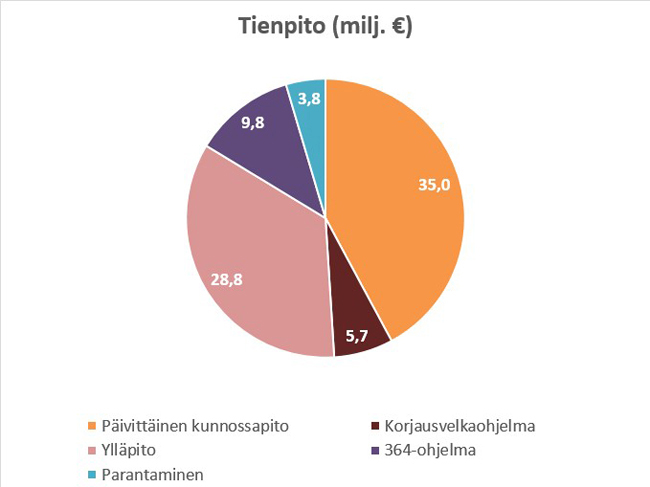 Valtateiden päällysteiden kunto pysyy kohtuullisen hyvänäItä-Suomen maanteitä päällystetään tulevana kesänä n. 400 km, josta noin 170 km kohdistuu vilkkaalle tieverkolle. Päällystämiseen ja tiemerkintöihin käytetään kokonaisuudessaan noin 23 milj. eur. Päällystystyöt ovat alkaneet viikolla 20 valtatie 5:llä Mikkelin ja Juvan välillä sekä valtatie 13:lla Kangasniemellä. Pohjois-Savon ELY-keskuksen päällystysohjelman merkittävimmät kohteet maakunnittain ovat:Pohjois-Savo:Vt 5 Kuopio–Vuorela (11,2 km)Vt 9 Suonenjoki–Kutunkylä (13,4 km)Mt 563 Eskelinkoski–Peltosalmi (30,0 km)Pohjois-Karjala:Vt 6 Onkamo–Honkavaara (16,8 km)Mt 515 Romppala–Rahkee (23,5 km)Vt 6 Aronsalmi–Karhunpää (16,4 km)Etelä-Savo:Vt 5 Kuortti–Vihantasalmi  (19,5 km)Vt 13 Hirvimäki–Kangasniemi (19,1 km)Kt 62 Parkkila–Anttola (11,5 km)Kt 62 Puumala–Huuhkaala (14,0 km)Tiestön kunto pysyy vilkkaalla tieverkolla edellisen vuoden tasolla. Muulla tieverkolla, eli Itä-Suomen kanta-, seutu- ja yhdysteillä, huonokuntoisten päällystettyjen teiden määrä lisääntyy noin 40 km korjausvelkarahoituksesta huolimatta. ELY-keskuksen toimialueella on vuoden lopussa huonokuntoisia päällystettyjä maanteitä arviolta 1120 km, joka on noin 13 % päällystetystä tieverkosta.Pohjois-Savon ELY-keskuksen päällystysohjelma (karttalinkki) Kohdeluettelo (pdf)Siltojen korjauksilla poistetaan painorajoituksiaItä-Suomen maantieverkolla on 2226 siltaa, joiden ylläpitoon Pohjois-Savon ELY-keskus käyttää v. 2017 noin 5 milj. eur. Rahoituksella uusitaan tai peruskorjataan yhteensä 17 siltaa. Pienempiä ylläpitokorjauksia tehdään määrärahojen puitteissa 10–15 sillalla. Merkittävimmät peruskorjauskohteet ovat valtatie 23:lla sijaitsevat Varkauden aseman ylikulkusilta ja Käpykankaan risteyssilta sekä Patalahden silta kantatie 77:llä.Korjauksilla saadaan poistettua painorajoitus Jyrkänkosken sillalta Sonkajärvellä, Nurmaanjoen silta II:lta Mäntyharjulla sekä Pajusalmen sillalta Tuusniemellä. Vuoden lopussa ELY-keskuksen toimialueen maantiestöllä on edelleen 55 painorajoitettua siltaa, jotka rajoittavat elinkeinoelämän raskaita kuljetuksia.Nykyinen rahoitustaso ei riitä maanteiden sillaston kunnon säilyttämiseen. Huonokuntoisten siltojen lukumäärään arvioidaan kasvavan Itä-Suomessa kuluvan vuoden aikana 5–7 kpl:lla, jolloin niitä on noin 95 kpl. Samoin sillaston vaurioituneisuus kasvaa niukan rahoituksen vuoksi.Pohjois-Savon ELY-keskuksen sillankorjausohjelma (karttalinkki) Lisätietoja antavat johtaja Tommi Huttunen, p. 0295 026 655 , yksikön päällikkö Mirko Juppi, p. 0295 026 720 ja ylläpitovastaava Kimmo Tiikkainen, p. 0295 026 766.16.5.2017 Turussa rakennetaan syyskuussa Euroopan ja Kiinan vesiyhteistyötä Turussa rakennetaan syyskuussa Euroopan ja Kiinan vesiyhteistyötäTurussa järjestetään syyskuussa korkean tason poliittinen kokoontuminen Kiinan ja EU:n väliseen vesiyhteistyöhön liittyen. Tilaisuudessa keskustellaan YK:n kestävän kehityksen vesitavoitteista, vedestä kiertotaloudessa sekä vahvistetaan Kiinan ja Euroopan vesiyritysten yhteistyötä.Kyseessä on CEWP:n (China-Europe Water Platform) vuosikokous. CEWP on Euroopan unionin ja Kiinan vesivaraministeriön välinen vesialan hallinnon, tutkimuksen ja yritysten yhteistyöverkosto.Kokous järjestetään 21.- 22.9. Turun linnassa. Pääpuhujina ovat asunto-, energia- ja ympäristöministeri Kimmo Tiilikainen, Kiinan vesiministeri Chen Lei ja EU:n ympäristökomissaari Karmenu Vella. Kokoukseen on kutsuttu myös muita Euroopan ministereitä.Kokouksen yhteyteen suunnitellaan mittavaa tapahtumaa kiinalaisille ja eurooppalaisille vesialan yrityksille. Tarkoituksena on järjestää räätälöityjä vierailuja Kiinan markkinoille pyrkiviin, suomalaisiin yrityksiin. Lisäksi luvassa on yliopistojen ja tutkimuslaitosten edustajille suunnattu innovaatiotapahtuma.Tapahtuma järjestetään maa- ja metsätalousministeriön, ympäristöministeriön, ulkoministeriön, Varsinais-Suomen ELY-keskuksen, Turun kaupungin, Varsinais-Suomen liiton, Satakuntaliiton ja LOURA-vesiverkoston sekä useiden kotimaisten ja ulkomaisten yhteistyökumppaneiden yhteistyönä Kiinan vesivaraministeriön ja EU:n komission kanssa.Suomi osallistuu aktiivisesti CEWP:n toimintaan. Maa- ja metsätalousministeriö johtaa Euroopan ja Kiinan välisen vesiyhteistyön Euroopan sihteeristöä vuosina 2018–2019. Sihteeristön myötä Suomen asema CEWP:ssä vahvistuu edelleen. Varsinais-Suomen ELY-keskus on tiiviisti mukana syyskuun tapahtuman käytännönjärjestelyissä ja on mukana koordinoimassa CEWP-yhteistyössä tehtäviä vesialan hankkeita.Lisätietoja:ylitarkastaja Johanna Lantto, johanna.lantto(at)ely-keskus.fi, p. 050 396 1563,
Tapahtumajärjestelyiden koordinointi, hanketyösuunnittelija Lilli Lehtinen, lilli.lehtinen(at)ely-keskus.fi, p. 050 350 8317,
Tapahtuman käytännönjärjestelytCEWP:n (China-Europe Water Platform) vuosikokouksen tapahtumasivusto:
www.2017cewp.org16.5.2017 Kevyen liikenteen väylän rakentaminen valtatie 6:lle Kontiolahdella on alkanut (Pohjois-Karjala) Kevyen liikenteen väylän rakentaminen valtatie 6:lle Kontiolahdella on alkanut (Pohjois-Karjala)ELY-keskus on aloittanut jalankulku- ja pyöräilyväylän rakentamisen valtatie 6:lle Kontiolahdelle Asemankylän kohdalle. Tavoitteena on parantaa kevyen liikenteen liikenneturvallisuutta alueella.Valtatie 6:lle rakennettavan kevyen liikenteen väylän pituus on noin 1 kilometri. Hankkeen yhteydessä rakennetaan yksi valtatien alittava alikulku ja radan ylittävä kevyen liikenteen silta.Valtatietä 6 parannettiin nyt käynnistyneen hankkeen eteläpuolella Uuron eritasoliittymän rakentamisen yhteydessä vuonna 2007. Tuolloin tielle tehtiin muun muassa erillinen kevyen liikenteen väylä ja valtatien suuntaisia yksityisteitä. Pohjoispuolella valtatielle toteutettiin Kontiolahden liikennejärjestelyt -hankkeen yhteydessä vuonna 2008 myös erillinen kevyen liikenteen väylä. Näiden kevyen liikenteen väylien välinen puuttuva noin kilometrin pituinen osuus rakennetaan nyt.Kevyen liikenteen väylän puuttuminen valtatieltä noin 1,2 kilometrin matkalta on hankaloittanut kevyen liikenteen asemaa. Pitkämatkainen kevyen liikenteen yhteys on katkennut ja kevyt liikenne on joutunut siirtymään turvattomalle valtatien pientareelle.Rakennettavan väylän lisäksi yksityisteitä muutetaan hallinnollisena muutoksena kevyen liikenteen väyläksi noin 1,6 kilometrin matkalta rautatien ylikulkusillan eteläpuolella.Hankkeen kokonaiskustannukset ovat noin 0,9 miljoonaa euroa. Hanke toteutetaan Pohjois-Savon ELY-keskuksen ja Kontiolahden kunnan rahoituksella.Hankkeen rakentaminen on alkanut ja työt valmistuvat marraskuussa tänä vuonna. Urakoitsijana toimii Mestek Oy.Yleiskartta (pdf)Suunnittelukartta (pdf)LisätietojaELY-keskus, projektipäällikkö Kari Leinonen, puh. 0295 026 739Urakoitsija Mestek Oy, työmaapäällikkö, puh. 040 5424 69317.5.2017 Pohjois-Karjalan pohjavesialueiden luokitukset tarkistetaan (Pohjois-Karjala) Pohjois-Karjalan pohjavesialueiden luokitukset tarkistetaan (Pohjois-Karjala)Pohjois-Karjalan ELY-keskus tarkistaa maakunnan pohjavesialueiden luokitukset lainsäädännössä tapahtuneiden muutoksien vuoksi vuosien 2017 ja 2018 aikana. Pohjavesialueita tarkastellaan niiden suojelutarpeen ja vedenhankintakäyttöön soveltuvuuden kannalta siten kuin ne määritettäisiin ensimmäisen kerran. Luokituksessa otetaan huomioon uutena perusteena myös pintavesi- ja maaekosysteemit, jotka ovat pohjavedestä suoraan riippuvaisia, esimerkiksi lähteet ja pienvedet. Luokitus ei tuo uusia suojeluelementtejä, vaan se lähinnä informoi pohjavesialuetta koskevasta muiden lakien mukaisesta suojelusta, jonka pohjalta ekosysteemit huomioidaan.Pohjavesialueet on aikaisemmin rajattu määrittämishetkellä käytettävissä olleiden maaperä- ja pohjavesigeologisten tutkimustulosten perusteella. Mahdollisten rajausten tarkistusten tulee myös perustua päivitettyyn tutkimustietoon. Uutena pohjavesialueiden määrittely- ja luokitteluperusteena olevien pohjavedestä suoraan riippuvaisten pintavesi- ja maaekosysteemien selvittäminen tehdään pääosin hyödyntämällä olemassa olevia selvityksiä, joita tarvittaessa täydennetään maastotyöskentelyllä.ELY-keskus määrittää pohjavesialueelle uloimman rajan sekä muodostumisalueen rajan. Pohjavesialueen uloin raja määritetään alueelle, jolla on vaikutusta pohjavesimuodostuman veden laatuun tai muodostumiseen. Muodostumisalueen raja osoittaa alueen, jolla maakerrokset ovat hyvin vettä johtavia ja jolla maaperä mahdollistaa veden merkittävän imeytymisen pohjavedeksi.Pohjavesialueet luokitellaan seuraaviin luokkiin:- 1-luokka: vedenhankintaa varten tärkeät pohjavesialueet
- 2-luokka: muut vedenhankintaan soveltuvat pohjavesialueet
- E-luokka: pohjavesialueet, joiden pohjavedestä luonnonsuojelu- tai muun lainsäädännön perusteella suojeltu pintavesi- tai maaekosysteemi on suoraan riippuvainen.
E-luokka voi olla lisämääreenä luokkien 1 ja 2 pohjavesialueilla (1E, 2E) tai itsenäisenä luokkana E.Pohjois-Karjalassa on nykyisin 115 vanhan luokituksen mukaista I-luokan pohjavesialuetta (vedenhankintaa varten tärkeä pohjavesialue) ja 227 vanhan luokituksen mukaista II-luokan pohjavesialuetta (vedenhankintaan soveltuva pohjavesialue). Vuoteen 2017 mennessä luokituksesta on poistettu noin 70 - 77 pohjavesialuetta, jotka otetaan myös huomioon luokituksien tarkistamisessa.Lisätietoja- http://www.ymparisto.fi/fi-FI/Vesi/Vesiensuojelu/Pohjaveden_suojelu/Pohjavesialueet?f=PohjoisKarjalan_ELYkeskus- Ympäristöasiantuntija Mika Huttunen, Pohjois-Karjalan ELY-keskus, puh. 0295 024 202, mika.huttunen(at)ely-keskus.fi22.5.2017 Pohjois-Karjalassa 12 300 työtöntä työnhakijaa (Pohjois-Karjala) Pohjois-Karjalassa 12 300 työtöntä työnhakijaa (Pohjois-Karjala)Pohjois-Karjalan ELY-keskuksen alueella oli huhtikuun lopussa 12 321 työtöntä työnhakijaa. Vuoden takaiseen tilanteeseen verrattuna työttömiä oli 163 henkilöä vähemmän.Työttömien työnhakijoiden osuus työvoimasta oli Pohjois-Karjalassa 16,9 %, mikä oli edelleen maan korkein ja osuus oli sama myös vuosi sitten.Koko maassa työttömien osuus työvoimasta oli huhtikuussa 11,6 %. Vuosi sitten osuus oli 12,9 %.Pohjois-Karjalan työllisyyskatsaus kokonaisuudessaan on osoitteessa: www.temtyollisyyskatsaus.fi/pohjois-karjala.aspx Latauslinkki pdf-muotoiseen työllisyyskatsaukseen on katsaussivun oikean laidan valikon kansilehtikuvassa.Vältä jonotusta - asioi verkossa!Touko-kesäkuun vaihde on TE-toimistossa vuoden ruuhkaisinta aikaa.

Työnhaku kannattaa aina käynnistää te-palvelut.fi-sivuston Oma asiointi-verkkopalvelussa, jolloin henkilökohtaista asiointia TE-toimistossa ei tarvita. TE-toimisto ottaa tarvittaessa yhteyttä verkon kautta ilmoittautuneisiin puhelimitse 0295-alkuisesta numerosta.

Työnhaun aikana Oma asiointi -palvelussa voi muun muassa ilmoittaa työnhakutilanteen muutoksista, hyväksyä työllistymissuunnitelman ja ilmoittaa siinä sovittujen asioiden toteutumisesta, tarkistaa työnhakutilanteen, tulostaa todistuksen työnhausta sekä jättää yhteydenottopyynnön TE-toimistoon.

Pohjois-Karjalan TE-toimiston asiointiohjeisiin voi tutustua tästä:
http://toimistot.te-palvelut.fi/pohjois_karjala/tyonhakijalle
 24.5.2017 Valtatie 6:n liikenne Kontiolahden Asemakylän kohdalla siirtyy kiertotielle (Pohjois-Karjala) Valtatie 6:n liikenne Kontiolahden Asemakylän kohdalla siirtyy kiertotielle (Pohjois-Karjala)ELY-keskus aloitti toukokuun alkupuolella jalankulku- ja pyöräilyväylän rakentamisen valtatie 6:lle Kontiolahdelle,  Asemankylän kohdalle. Alikulkukäytävän rakentamistöiden vuoksi valtatien liikenne ohjataan 5.6.- 29.9.2017 väliseksi ajaksi kiertotielle, jossa nopeusrajoitus on 30 kilometriä tunnissa.Valtatie 6:lle rakennettavan kevyen liikenteen väylän pituus on noin 1 kilometri. Hankkeen yhteydessä rakennetaan yksi valtatien alittava alikulku ja radan ylittävä kevyen liikenteen silta. Lisäksi yksityisteitä muutetaan kevyen liikenteen väyläksi noin 1,6 kilometrin matkalta rautatien ylikulkusillan eteläpuolella.Kartta (pdf)Lisätietoja
ELY-keskus, projektipäällikkö Kari Leinonen, puh. 0295 026 739
Urakoitsija Mestek Oy, työmaapäällikkö Teemu Tirkkonen, puh. 040 5424 693Tiedotetta muokattu 31.5.: Kiertotien käyttöönoton aloituspäivä siirtynyt alkuperäisestä 1.6.niin, että kiertotie otetaankin käyttöön 5.6.2017. 30.5.2017 Poliisit palkittiin hyvästä viestinnästä ja Kontiolahden kunta liikenneturvallisuuden edistämisestä (Itä-Suomi) Poliisit palkittiin hyvästä viestinnästä ja Kontiolahden kunta liikenneturvallisuuden edistämisestä (Itä-Suomi)Pohjois-Savon ELY-keskuksen koordinoima Itä-Suomen liikenneturvallisuusryhmä palkitsi 30.5.2017 kaksi liikenneturvallisuutta edistävää tekoa kunniakirjoilla. Poliisien positiivinen viestintä ja Kontiolahden kunnan viisasta liikkumista ja liikenneturvallisuutta edistävä toiminta ovat hyviä esimerkkejä siitä, kuinka eri tahojen hyvällä yhteistyöllä ja uusia toimintamalleja käyttäen edistetään lasten ja nuorten liikenneturvallisuutta. 
Sauli Hyttinen Kontiolahden kunnasta sekä Arto Tynkkynen ja Marko Kilpi poliisista ottivat vastaan tämän vuotiset Itä-Suomen liikenneturvallisuusryhmän myöntämät kunniakirjat.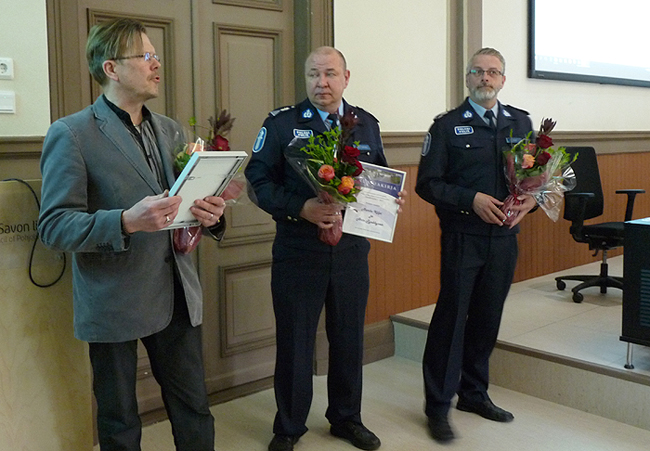 Kontiolahden kunnan liikenneturvallisuusryhmä tekee aktiivisesti yhteistyötä eri toimijoiden kanssa. Ryhmän rooli kunnan liikenneturvallisuustyön edistämisessä on merkittävä. Kunnassa kuunnellaan asukkaita ja tarjotaan uudenlaisia vaikuttamisen välineitä, kuten aamukahvitilaisuudet keskustelun avaajana. Lisäksi kunta edistää viisasta luontoliikuntaa Kontionpolut -reitistöhankkeellaan. Poliisiviestijät Arto Tynkkynen ja Marko Kilpi ovat omalta osaltaan tehneet poliisia näkyväksi ja viestineet positiivisesti meneillään olevista asioista mm. sosiaalisessa mediassa.Arto Tynkkynen on edistänyt ansiokkaasti poliisin näkymistä erityisesti liikenneturvallisuuden kampanjoiden kautta. "Älä ole päätön" -haastekampanja suojatiekäyttäytymisen parantamiseksi on saanut laajan huomion Itä-Suomessa.Marko Kilpi on tuonut esille myönteisellä tavalla poliisin inhimillistä työkuvaa kirjojensa ja julkisten esiintymistensä kautta. Hänen toimintansa on ollut osaltaan parantamassa myös liikenneturvallisuusviestintää kiinnittämällä huomiota ihmisten yleiseen käyttäytymiseen ja toisten huomioimiseen.Lisätietoja:Pohjois-Savon ELY-keskus
Yksikön päällikkö Airi Muhonen p. 0295 026 747Pohjois-Savon ELY-keskus koordinoi liikenneturvallisuustyötä Pohjois-Savon, Etelä-Savon ja Pohjois-Karjalan maakuntien alueella. Tätä työtä tukemaan perustettiin vuonna 2010 poikkihallinnollinen Itä-Suomen liikenneturvallisuusryhmä, jonka jäseninä ovat keskeiset alueelliset liikenneturvallisuustoimijat.30.5.2017 Tiemerkintätyöt ovat alkaneet Itä-Suomessa (Itä-Suomi)  Tiemerkintätyöt ovat alkaneet Itä-Suomessa (Itä-Suomi)Tiemerkintätyöt ovat alkaneet Pohjois-Savon, Pohjois-Karjalan ja Etelä-Savon alueilla. Alemman tieverkon osalta tiemerkintöjen ylläpito aloitettiin toukokuun puolivälissä ja uusien päällysteiden tiemerkintätyöt käynnistyivät toukokuun viimeisellä viikolla. Tiemerkintöjen ylläpitoon ja uusiin tiemerkintöihin käytetään tänä vuonna Pohjois-Savon ELY-keskuksen alueella noin 3 milj. euroa. Alemman tieverkon maalikeskiviivojen tiemerkinnät aloitettiin toukokuun puolivälissä.Päätieverkon osalta tiemerkintätyöt aloitetaan heinäkuun alussa. Uusien, tänä kesänä päällystettyjen teiden tiemerkintätyöt ovat käynnistyneet toukokuun viimeisellä viikolla. Kaikkien tiemerkintätöiden tulisi olla valmiit syyskuun puoliväliin mennessä.Pienmerkintätöiden osalta ylläpitotyöt aloitetaan kesäkuun alussa koko Itäisen Suomen alueella. Pienmerkinnöistä suojatiet ja pyöräteiden jatkeet tulee olla kunnostettuina ennen koulujen alkamista. Muut pienmerkinnät kuten ryhmitysnuolet, sulkualueet ja nopeusrajoitusmerkit tulee olla kunnostettuina elokuun loppuun mennessä.Myös tieverkolle toteutettavat täristävien merkintöjen jyrsinnät tehdään tiemerkintätöiden yhteydessä.Vaahto tiellä varoittaa tuoreesta tiemerkinnästäTiemerkintätyöstä voi hetkellisesti aiheutua häiriötä yleiselle liikenteelle. Pituussuuntaisten tiemerkintöjen kunnostaminen tehdään liikkuvilla koneilla ja pienmerkintätyöt tehdään lähes aina käsityönä. Tiemerkintätyöstä varoitetaan tiemerkintäkoneisiin kiinnitetyillä liikennemerkeillä ja varoitusvaloilla. Alemmalle tieverkolla maalilla tehtävistä tiemerkinnöistä varoitetaan lisäksi vaahtohattaroilla. Vaahto kertoo, että tiemerkintä on vielä märkä, eikä sen päälle kannata ajaa. Märän maaliviivan ylittäminen sotkee tien viivaston sekä ajoneuvon. Päätieverkolla tiemerkinnät ylläpidetään massalla ja uusi merkintä on yliajettavissa muutaman minuutin kuluttua.Uudelleenpäällystyskohteella nopeusrajoitus on enintään 80 km/h ja kaksiajorataisella osuudella 100 km/h, kunnes tiemerkinnät on tehty.Tiemerkintätöiden palveluntuottajana toimii Pohjois-Savon ELY-keskuksen alueella Cleanosol Oy.LiitteetUusien päällysteiden täristävien merkintöjen kohteet  Itä-Suomessa (pdf)PANK ry. tiedote Liikenneviraston turvallisuusvideotLisätietojaPohjois-Savon ELY-keskus
liikennejärjestelmäasiantuntija Maarit Kauppinen puh. 0295 026 726,
maarit.kauppinen(at)ely-keskus.fi1.6.2017 Jokakesäinen sinilevätilanteen seuranta alkaa Pohjois-Karjalassa (Pohjois-Karjala) Jokakesäinen sinilevätilanteen seuranta alkaa Pohjois-Karjalassa (Pohjois-Karjala)Levätilannetta seurataan jo 20. kesää Suomen ympäristökeskuksen (SYKE), ELY-keskusten, kuntien ja vapaaehtoisten havaitsijoiden yhteistyönä. Koulutetut havaitsijat tekevät vakiokohteissa havainnot silmämääräisesti viikoittain tiistain−keskiviikon aikana kesä−syyskuussa. Koko Suomen kattavan havainnoinnin tavoite on saada yleiskuva sisävesien ja merialueen sinilevätilanteesta.Pohjois-Karjalan leväseuranta 2017 ja ensimmäiset tuloksetPohjois-Karjalan ELY-keskus hoitaa leväseurantaa alueellaan vapaaehtoisten havaitsijoitten kanssa. Seurannassa on 21 paikkaa (linkki karttaan). Mertalammen havaintopiste on jäänyt pois seurannasta tutkimusaseman lopetettua toimintansa. Havaintopisteillä ei havaittu sinilevää toukokuun lopussa (30.5.−31.5.2017) (linkki taulukkoon Järviwiki.fi -palvelussa). Havainnointi kuvaa vain kyseisen paikan levätilannetta eikä koko järven tilannetta. Tuulien ja virtausten vaikutuksesta levien esiintymistilanne voi muuttua nopeasti.Vedet ovat normaalia kylmemmät. Eilen aamulla 31.5. pintaveden lämpötila Joensuussa Pielisjoessa 10,0 oC (-1,7 oC).Muut levähavainnot Valtakunnallisen levätilanteen seurannan lisäksi Pohjois-Karjalan ELY-keskus ottaa vastaan tietoja levähavainnoista maakunnan alueelta, myös levänäytteitä (linkki ohjeeseen). Järviwiki.fi-palveluun voivat kaikki tallentaa havaintojaan järvien levätilanteesta ja myös muita järvikohtaisia havaintojaan.Levätilanteesta tiedottaminenKaikki levätilannetiedot kootaan Järviwikiin levätilannesivuille: www.jarviwiki.fi.  Leväkatsaukset tehdään kesä−elokuussa koko maan tilanteesta ymparisto.fi – verkkopalveluun torstaisin: www.ymparisto.fi/levatilanne. Pohjois-Karjalan ELY-keskus tekee leväkatsauksia muutaman kerran kuukaudessa torstaisin kesä−syyskuussa: www.ely-keskus.fi/web/ely/levatilanne.Lisätietoja: Harjoittelija Mira Lukkarila, Pohjois-Karjalan ELY-keskus, puh. 0295 026 0331.6.2017 Kerro mielipiteesi Waltti-matkakortista ja bussimatkustuksesta (Itä-Suomi) Kerro mielipiteesi Waltti-matkakortista ja bussimatkustuksesta (Itä-Suomi)  Pohjois-Savon ELY-keskus selvittää Pohjois-Savon, Pohjois-Karjalan ja Etelä-Savon asukkaiden kokemuksia joukkoliikenteen Waltti-matkakortista ja bussimatkustuksesta. Kyselyyn on mahdollista osallistua 22.6.2017 mennessä ELY-keskuksen Internet-sivuilla. Kyselyn tavoitteena on selvittää, miten Waltti-matkakortin käyttöönotto on vaikuttanut bussimatkustukseen. Kysymykset koskevat muun muassa vuorotarjontaa, asiakaspalvelua ja lipunhankintaa.ELY-keskuksen Waltti-matkakortti otettiin käyttöön 6.6.2016 Iisalmen paikallisliikenteessä sekä Iisalmen, Kuopion, Joensuun ja Mikkelin kaupunkeihin suuntautuvassa maaseudun linja-autoliikenteessä.Kyselyyn toivotaan vastauksia erityisesti niiltä asukkailta, jotka ovat ennen Waltti-matkakortin käyttöönottoa matkustaneet joko kausilipulla tai seutulipulla. Tarkoituksena on vertailla matkustajien kokemuksia ennen ja jälkeen Waltti-matkakortin käyttöönoton. Kyselyyn voivat kuitenkin osallistua kaikki Waltti-matkakortilla maksavat bussimatkustajat.Vastaajien toivotaan kertovan kotikuntansa ja suuntautuuko matkustus pääsääntöisesti kotikunnan alueelle vai muihin kuntiin. Vastausten avulla ongelmakohdat voidaan paikantaa oikeille alueille.Kyselyyn pääset vastaamaan tästä: KyselylinkkiKaikkien kyselyyn vastanneiden ja yhteystietonsa jättäneiden kesken arvotaan 3 kpl 50 euron arvoisia Waltti-arvolippuja.Vastaava kysely toteutetaan myös Keski-Suomen alueella.LisätietojaPohjois-Savon ELY-keskus
Joukkoliikennevastaava Satu Huttunen, p. 0295 026 7092.6.2017 Kalastuksen valvonnan toimenpiteiden hakuaikaa on jatkettu 18.9.2017 saakka Kalastuksen valvonnan toimenpiteiden hakuaikaa on jatkettu 18.9.2017 saakkaMaa- ja metsätalousministeriö avasi päätöksellään 7.3.2017 (472/04.04.03.00/2017) hakumenettelyn EMKR:n toimintaohjelman yhteisen kalastuspolitiikan (YKP) valvonnan rahoituksen käyttösuunnitelman vuosina 2017 - 2020 aikana toteutettaville hankkeille.MMM on muuttanut hakuaikaa jatkamalla sitä aina 18.9.2017 saakka.Muutospäätös kokonaisuudessaan löytyy täältä ja hakuohjeet löytyvät täältä.2.6.2017 Kiertoliittymän rakentaminen kantatielle 73 Kevätniemen liittymään alkaa (Pohjois-Karjala) Kiertoliittymän rakentaminen kantatielle 73 Kevätniemen liittymään alkaa (Pohjois-Karjala)ELY-keskus aloittaa kiertoliittymän rakentamisen kantatielle 73 Kevätniemen liittymän kohdalle, Lieksassa. Tavoitteena on parantaa liikenneturvallisuutta ja liikenteen sujuvuutta alueella.Maanteiden 73, 524 ja 15868 nelihaarainen tulppaliittymä muutetaan kiertoliittymäksi, jonka halkaisija on 30 metriä. Kiertotila liittymässä on 7,5 metrin levyinen.Kiertoliittymä koostuu päällystetystä kuuden metrin ajoradasta sekä 1,5 metrin kiertotilan kavennusosasta. kavennusosa on kivetty alue, joka mahdollistaa ajoneuvoliikenteen tarvittaessa. Tasausta risteysalueella joudutaan korottamaan nykyisestä tienpinnasta enintään 30 senttimetriä.Tiealueita joudutaan liittymäalueella leventämään lähinnä kiertoliittymää ympäröivien uusien kevyen liikenteen väylien vuoksi. Maantien 524 kevyen liikenteen väylää ei rakenneta tässä yhteydessä. Kiertoliittymään tultaessa liittyvät suunnat varustetaan reunakivellisillä ja kivetyillä saarekkeilla, jotka ohjaavat ja jäsentävät ajoneuvoliikennettä. Kiertoliittymän sisäosaan istutetaan matalaa pensasta, lisäksi asennetaan kiveyksiä. Puuistutuksilla/valaisinpollareilla tehostetaan liittymän havaittavuutta.Erikoiskuljetukset on huomioitu siten, että kiertoliittymän sisäosa tehdään matalana ja puut sekä valaisinpollarit sijoitetaan riittävän kauaksi ympyrän reunaosilta. Reunakivet tehdään madallettuina kiertotilassa ja liittymäsaarekkeiden päissä.Hankkeen kokonaiskustannukset ovat noin 0,8 miljoonaa euroa. Hanke toteutetaan Pohjois-Savon ELY-keskuksen ja Lieksan kaupungin rahoituksella.Hankkeen rakentaminen alkaa viikolla 23 valmistelevilla töillä. Varsinaiset rakennustyöt alkavat seuraavalla viikolla. Puusto on jo poistettu alueelta aiemmin.Työt valmistuvat tänä vuonna marraskuun loppuun mennessä. Urakoitsijana toimii Savon Kuljetus Oy.Nurmeksen Vinkerrannan ratasillan alikulkukorkeutta kasvatetaanSaman urakan yhteydessä kasvatetaan Vinkerrannan ratasillan alikulkukorkeutta kantatiellä 75 Nurmeksessa. Sillan nykyinen alikulkukorkeus on 4,5 metriä ja se kasvaa viiteen metriin kantatien tasausta laskemalla.Alueen kuivatuksen parantamiseksi rakennetaan pumppaamo. Työn kustannukset ovat noin 350 000 euroa. Rakentamisen ajaksi ajoneuvoliikenne ohjataan kulkemaan Porokylänkadun ja Kynsiniemenkadun kautta.LisätietojaELY-keskusprojektipäällikkö Kari Leinonen, puh. 0295 026 739Urakoitsija Savon Kuljetus Oytyömaapäällikkö Esa Hottinen 044 727 25565.6.2017 Vuoksen vesistön Järvitaimenen toimenpideohjelma lausunnolla (Järvi-Suomi) Vuoksen vesistön järvitaimenen toimenpideohjelma lausunnolla (Järvi-Suomi)Vuoksen vesistön järvitaimenen ohjelmaehdotuksesta pyydetään lausunnot 27.6.2017 mennessä.Vuoksen vesistöalueella on jo aiemmin laadittu toimenpideohjelma kolmelle uhanalaiselle kalalajille, järvilohelle, nieriälle ja harjukselle. Nyt on valmistumassa järvitaimenen toimenpideohjelma ja se on parhaillaan lausuntokierroksella. Toimenpideohjelmien avulla jaetaan tietoa lajien tilasta ja tilaan vaikuttavista tekijöistä sekä esitetään toimenpiteitä kantojen tilan kohentamiseksi. Ohjelmat ovat myös tärkeä väline toimenpiteiden koordinoinnissa ja ohjaamisessa. Toimenpideohjelma sisältää Vuoksen vesistön järvitaimenkantojen hoidon ja suojelun linjaukset sekä konkreettisia toimenpide-ehdotuksia.Järvitaimen tunnetaan Järvi-Suomen alueen laajimmalle levinneenä lohikalana. Se on Vuoksen vesistöalueen kalastoon luontaisesti kuuluva vaeltava kalalaji, lisääntyy virtavesissä ja kasvaa reittivesien järvialueilla.Vielä 1900-luvun puolivälissä järvitaimenkannat olivat runsaat Vuoksen vesistön reittivesissä. 1960-luvulta lähtien järvitaimenkannat ovat voimakkaasti taantuneet ja osittain hävinneet koko alueella. Suomen lajien uhanalaisuusluokituksessa Eteläisen Suomen sisävesikannat on luokiteltu erittäin uhanlaisiksi.Lausuntopyyntö ja ohjelmaehdotus ovat nähtävänä ELY-keskuksen internetsivuilla osoitteessa:
http://www.ely-keskus.fi/fi/web/ely/kuulutukset >Valitse aluevalinnaksi Pohjois-Savo, Etelä-Savo tai Pohjois-Karjala. Lausuntoaikaa on annettu 27.6.2017 asti.Lisätietoja asiassa antavat: 
Timo Takkunen, p. 0295 026 626 (Kuopio)
Teemu Hentinen, p. 0295 024 037 (Mikkeli)
Timo Turunen, p. 0295 026 112 (Joensuu)
Vesa Vanninen, p. 0295 029 095 (Kouvola)5.6.2017 Pohjois-Karjalan vienti vetää ja TeamFinland yhteistyöllä avataan markkinamahdollisuuksia maailmalle (Pohjois-Karjala) Pohjois-Karjalan vienti vetää ja TeamFinland yhteistyöllä avataan markkinamahdollisuuksia maailmalle (Pohjois-Karjala)Pohjois-Karjalan vienti on hyvässä kasvuvireessä. Uusia avauksia kansainvälistymiseen kuitenkin tarvitaan ja näissä tavoitteissa TeamFinland -palvelut tukevat yrityksiä. Suomalaisen biotalousosaamisen vientiin haetaan uutta potkua yhteistyöllä Kanadan markkinoiden avaamisessa. Pohjoiskarjalaisella osaamisella on kysyntää Kanadan markkinoilla.Pohjois-Karjalan vienti hyvässä vedossaPohjois-Karjalan teollisuuden vienti oli hyvällä tasolla ja kehittyi positiivisesti vuonna 2016. Maakunnan kokonaisviennin arvo oli 1190,2 miljoonaa euroa. Kasvua oli edelliseen vertailuvuoteen 3,6 % (1149 miljoonaa euroa 2013). Tiedot ilmenevät Pohjois-Karjalan ELY-keskuksen vientiä harjoittaville yrityksille keväällä 2017 tekemästä kyselystä. Kyselyyn vastasi noin 90 merkittävintä alueen vientiyritystä. Vastaajien määrä oli aiempien vuosien tasolla.Positiivisen kehityksen mahdollisti metalli- ja metsäteollisuuden viennin myönteinen kehitys. Pääosa kasvusta syntyi metalliteollisuudesta, jonka vienti kasvoi miltei 23,5 %. Metsäteollisuuden vienti kasvoi lähes 2% vuonna 2016. Valtakunnallisesti vienti laski 4% vuonna 2016 verrattuna edelliseen vuoteen. Koko maan viennin arvo oli viime vuonna 51,8 miljardia euroa (Tullihallituksen tilastoyksikkö 20.3.2017). Pohjoiskarjalaista yrityksistä 44% uskoi viennin kasvuun (52% v. 2013). Maakunnan vienti on edelleen voimakkaasti keskittynyttä. Viennistä noin 76 % tekee 10 suurinta vientiyritystä. Uusia vientimaita aikoi kartoittaa noin kolmannes vastanneista yrityksistä.  Suosituimpia kohdealueita olivat Ruotsi ja Norja, Saksa sekä kaukaisemmista markkinoista Kanada.Kanadan markkinoita avataan laajalla yhteistyölläPohjois-Karjalassa on tehty pitkään suunnitelmallista eri toimijoiden välistä yhteistyötä Kanadaan liittyvien markkinamahdollisuuksien selvittämiseksi yrityksille ja opetusvientitoimijoille. Pohjatyötä on tehty eri toimijoiden yhteistyönä monissa biotalouteen liittyvissä hankkeissa. Tämä työ konkretisoituu tänä keväänä kanadalaisen yritysvaltuuskunnan saapuessa vierailulle Pohjois-Karjalaan. Vierailun valmistelussa ovat vahvasti mukana Finpron ja Suomen Kanadan suurlähetystön lisäksi mm. Pohjois-Karjalan vahvat paikalliset biotalousosaajat: Karelia-amk, Joensuun Tiedepuisto ja Luke. Vierailun tavoitteena on herättää kanadalaisten tietoisuus Pohjois-Karjalassa ja Suomessa olevasta metsäbiomassaan liittyvästä energiantuotanto- ja puunkorjuuosaamisesta. Kanadalaisten vierailun jatkona toteutetaan syksyllä ministeri Mykkäsen vetämänä suomalaisten yritysten vierailu Kanadaan.Luke verkottuu vahvasti maailmalla Kansainvälistyminen yhdessä asiakkaiden kanssa on ollut yksi Luonnonvarakeskuksen tärkeimpiä painopisteitä vuonna 2017. Normaalin kansainvälisen tutkimustyön lisäksi Luke on panostanut yritysten viennin edistämiseen ja konsultointiin Kanadassa, Aasiassa ja Venäjällä. Joensuun toimipaikasta kysytyintä osaamista on ollut metsävarojen inventointi, plantaasimetsien tuotannon kokonaisvaltainen mallinnus älykkäillä laskentasovelluksilla ja metsäbioenergian hankintaketjujen ja arvoverkkojen mallinnus.   Lisätiedot:Kanadalaisten vierailu: Aluepäällikkö Seppo Tossavainen- Finpro, Export Finland puh. 040 343 3377, seppo.tossavainen@finpro.fi, Kallanranta 11 - FI-70100 KuopioPohjois-Karjalan vientiyrityskysely: Team-Finland koordinaattori Tapio Kinnunen/Pohjois-Karjalan ELY-keskus, Kauppakatu 40 B, 80101 Joensuu, puh. 0295 026 063, tapio.kinnunen@ely-keskus.fiLuke: Johtava tutkija Lauri Sikanen,  p. 0295 322 464, lauri.sikanen@luke.fi, Yliopistokatu 6, 80100 JOENSUUJoensuun seudun yritysvierailujen järjestelyt 6.6.-7.6.2017: Karelia-amk, kehittämisasiantuntija Ville Kuittinen p. 050 532 6131, ville.kuittinen@karelia.fiJoensuun Tiedepuisto: kehityspäällikkö Timo Tahvanainen +358 50 443 2950, timo.tahvanainen@tiedepuisto.fi6.6.2017 Pohjois-Karjalan vienti myötätuulessa (Pohjois-Karjala) Pohjois-Karjalan vienti myötätuulessa  (Pohjois-Karjala)Pohjois-Karjalan teollisuuden vienti oli hyvällä tasolla ja kehittyi positiivisesti vuonna 2016. Positiivisen kehityksen mahdollisti sekä metalliteollisuuden että metsäteollisuuden viennin myönteinen kehitys. Maakunnan kokonaisviennin arvo oli 1190,2 miljoonaa euroa. Kasvua oli edelliseen vertailu vuoteen 2013 n. 3,6 % (1149 miljoonaa euroa 2013). Tiedot ilmenevät Pohjois-Karjalan ELY-keskuksen vientiä harjoittaville yrityksille keväällä 2017 tekemästä kyselystä. Kyselyyn vastasi noin 90 merkittävintä alueen vientiyritystä. Vastaajien määrä oli aiempien vuosien tasolla. Edellinen vastaava kysely toteutettiin vuonna 2013.Valtakunnallisesti vienti laski 4 % vuonna 2016 verrattuna edelliseen vuoteen. Koko maan viennin arvo oli viime vuonna 51,8 miljardia euroa (Tullihallituksen tilastoyksikkö 20.3.2017). Pohjoiskarjalaista yrityksistä 49 % uskoi viennin kasvuun (52 % 2013). Maakunnan vienti on edelleen voimakkaasti keskittynyttä. Viennistä noin 76 % tekee 10 suurinta vientiyritystä.Metalli ja metsäteollisuus viennin tukijalkoinaMetalli- ja metsäteollisuus olivat Pohjois-Karjalassa viennin arvoltaan hyvällä tasolla vuonna 2016. Pohjois-Karjalalle merkittävän metalliteollisuuden viennin osuus oli 41,5 %. Toimialan vienti kasvoi vuonna 2016 verrattuna aiempaan tilastointivuoteen 2013 miltei 23,5 %. Metalli toimialan osuus kokonaisviennistä oli 35 % vuonna 2013. Metallin viennin arvo oli 494 miljoonaa euroa (400 milj. euroa, 2013).Metsäteollisuustuotteiden vienti kasvoi lähes 2 % vuonna 2016. Toimialan kokonaisviennin arvo oli noin 524 miljoonaa euroa (515 milj. euroa, 2013). Metsäteollisuuden tuotteiden osuus maakunnan viennistä oli 44 % (45 %, 2013).Kivi- ja kaivannaisteollisuudessa laskua Kivi- ja kaivannaisteollisuuden vienti laski vuonna 2016 verrattuna aiempiin vuosiin.  Toimialan vienti kyselyyn vastanneiden yritysten mukaan laski 38,5 % vuoden 2013 tasosta. Viennin arvo vuonna 2016 oli 28 miljoonaa euroa (46 miljoonaa euroa, v. 2013).Kivi- ja kaivannaisteollisuuden osuus koko viennistä oli 2,4 %:n (4 % 2013) tasolla. Pitkän aikavälin kehittymismahdollisuudet kivi- ja kaivannaisteollisuudessa ovat positiiviset yleisen taloustilanteen positiivisen kehityksen johdosta.Muovi-, kumi ja kemianteollisuus laskivat   Kyselyyn vastanneiden yritysten viennin kokonaisarvo oli noin 104 miljoonaa euroa (154 milj. euroa 2013). Toimialan osuus kokonaisviennistä oli 8,8 %. Toimialan muutosta vuoden 2013 tilanteeseen ei voida arvioida, koska kyseisen toimialan osalta ei saatu riittävän kattavasti vastauksia.Muun teollisuuden vienti vahvassa kasvussa Maakunnan muun teollisuuden toimialan vienti on kasvanut 15,7 %. Kyselyssä muuhun teollisuuteen tilastoitavia toimialoja ovat elintarvike-, elektroniikka-, ICT- ja tekstiiliteollisuus. Toimialan yritysten vienti oli 2016 noin 40,5 milj. euroa (35 milj. euroa, 2013). Muun teollisuuden osuus maakunnan viennistä vuonna 2016 oli 3,3 % eli hieman suurempi kuin vuonna 2013 (3 %).Pohjois-Karjalan vienti EU vetoistaPohjois-Karjalan yritysten vienti EU maihin on noussut 10,5 % verrattuna vuoden 2013 tasoon. Viennistä miltei 60% suuntautuu EU-maihin. EU- ja EFTA-maihin suuntautuneen viennin arvo vuonna 2016 oli yhteensä 698 miljoonaa euroa (625 milj.€ 2013). Vuoden 2016 viennin arvosta huomattavin osa koostui metsä- ja metalliteollisuuden tuotteista.Pohjois-Karjalan yritysten Venäjän vienti oli vuonna 2016 85,8 milj. €. Vienti Venäjälle laski 20 % vuoden 2013 arvosta. Venäjälle vientiä oli noin 30 yrityksellä. Vuonna 2013 viennin arvo Venäjälle oli n.107 miljoonaa euroa. Yli 70 % viennistä oli metalliteollisuuden tuotteita. Venäjä pysyi edelleen neljänneksi suurimpana vientimaana viennin osuuden ollessa 7,2 % kokonaisviennistä. Pohjois-Karjalan Venäjän viennin huippuvuosi oli vuonna 2008, jolloin vienti oli 151,5 miljoonaa euroa. Koko maan viennissä Venäjä oli viidenneksi suurin vientimaa 5,7 %:n osuudella.Tärkeimmät maakunnan vientimaat olivat vuonna 2016 Saksa, 13,9 % (13,2 %, 2013), Ruotsi 12,7 % (9,3 %, 2013), Kiina 11,6 % (10,2 %, 2013) ja Venäjä 7,2 % (9,3 %, 2013).  Valtakunnallisesti ykkössijalla oli Saksa (13,2 %) ja toisena Ruotsi. Ruotsiin suuntautui 10,7 % (Tullihallitus 20.3.2017).Muita maakunnan merkittävimpiä viennin kohdemaita olivat: Iso-Britannia 5,9 % ja Ranska 4,9 %. Etelä-Amerikan valtioista eniten Pohjois-Karjalasta vietiin Brasiliaan (6 yritystä). Kyselyyn vastanneet yritykset veivät tuotteitaan yhteensä 106 eri maahan.Tulevaisuuden näkymät positiivisetKyselyssä yrityksiä pyydettiin arvioimaan myös viennin kehitysnäkymiä seuraavan vuoden aikana. Kaikista yrityksistä 49 % arvioi viennin kasvavan (62 %, 2013). Vastaajista 35 % arvioi viennin pysyvän ennallaan (24 %, 2012), 8 % arvioi vähenevän (7 %, 2013) ja 8 % ei osannut sanoa. Uuteen maahan viennin aloittamista suunnittelee kaikista vastanneista yrityksistä 34 %. Viennin aloittamista suunnittelevien määrä oli samalla tasolla kuin aiempina vuosina.  Tilastoaineisto kerätty yrityksille kohdennetulla kyselylläAineisto koottiin Pohjois-Karjalan ELY-keskuksen maakunnan vientiyrityksille maaliskuussa 2017 tehdyn kyselyn pohjalta. Vienniksi tilastossa on luettu teollisuusyritysten Suomen rajojen ulkopuolelle toimitetut ja laskutetut toimitukset. Kysely lähetettiin yli 230 yritykselle, ja siihen vastasi 90 yritystä. Kyselyyn vastanneiden määrä oli hieman pienempi kuin aiempina vuosina, mutta tuloksia voidaan pitää vertailukelpoisina aiempina vuosina saatuihin vastauksiin.LisätietojaTeam-Finland koordinaattori Tapio Kinnunen, Pohjois-Karjalan ELY-keskus, puh. 0295 026 063, tapio.kinnunen(at)ely-keskus.fi 6.6.2017 Toukokuu oli kolea ja vähäsateinen (Pohjois-Karjala) Toukokuu oli kolea ja vähäsateinen (Pohjois-Karjala)Ilmatieteen laitoksen tilastojen mukaan toukokuun keskilämpötila oli Pohjois-Karjalassa 3 astetta tavanomaista viileämpi. 
Kuukauden sademäärä oli maakunnassamme viidenneksen normaalia pienempi. ELY-keskuksen mittauspisteissä Kontiolahdella, Koitajoella ja Jänisjoella toukokuun keskimääräinen sademäärä oli 34 mm, kun se normaalisti on 43 mm.Maakunnan järvien vedenpinnat vaihtelivat toukokuun lopussa keskimääräisen vedenkorkeuden molemmin puolin. Pielinen oli 14 cm ajankohdan normaalitasoa ylempänä. Orivesi - Pyhäselän vedenkorkeus oli Arvinsalmen asteikolla mitaten 8 cm alle tavanomaisen. Viinijärven vedenkorkeus vastaa ajankohdan keskimääräistä vedenkorkeutta. Ruunaan ja Kajoonjärven vedenkorkeudet ovat nousseet ajankohdan keskiarvon yläpuolelle 17 – 30 cm.
Suomen ympäristökeskuksessa laaditun ennusteen mukaan Pielisen vedenkorkeus nousee 10 cm tämän hetkisestä korkeudesta ja maksimivedenkorkeus sattunee hieman ennen juhannusta. Ennusteen mukaan vedenkorkeus pysyy koko kesän tavallista ylempänä.
Orivesi-Pyhäselän vedenkorkeuden ennustetaan nousevan noin 5 cm heinäkuun alkuun mennessä. Maksimivedenkorkeuden ajankohta on 15. heinäkuuta. Tämän jälkeen vedenpinta lähtee hiljalleen laskusuuntaan.
Puntarikosken voimalaitosremontin takia Höytiäisen vedenkorkeus on kesällä 10 - 20 cm tavanomaista alempana, mutta pysyy luvan mukaisten säännöstelyrajojen sisällä.Pielisjoen ja Koitajoen keskivirtaama oli toukokuussa 90 % normaalista. Lieksanjoessa toukokuussa virtasi vettä tavanomainen määrä. Pienempien jokien keskivirtaamat vaihtelivat toukokuussa suuresti. Esimerkiksi Jänisjoessa vettä virtasi normaali määrä, kun taas Saramojoen toukokuun keskivirtaama oli 1,1-kertainen. Höytiäisen kuukauden keskivirtaama oli Puntarikoskella peräti 3,5-kertainen.Toukokuun lopussa oli pohjavedenkorkeus Pohjois-Karjalan ELY-keskuksen mittauspisteessa Kontiolahden Jaamankankaalla, Nurmeksen Juutilankankaalla ja Ilomantsin Kuuksenvaarassa 1 - 15 cm tavanomaista ylempänä. Ainoastaan Kontiolahden Jakokosken pohjavesiasemalla pohjavedenkorkeus on 3 cm ajankohdan keskiarvoa alempana.Pintaveden lämpötila oli toukokuun lopussa Pyhäselällä Joensuun kanavassa 9,6 astetta ja Pielisellä Nurmeksen laivarannassa 7,8 astetta. Lukemat osoittavat pintaveden olevan kolmisen astetta tavanomaista viileämpää.Maakunnan järvistä jäät lähtivät 1 – 2 viikkoa tavanomaista myöhemmin. Orivesi-Pyhäselkä vapautui jäistä 18. päivä toukokuuta. Jäänlähtö oli kaksi viikkoa myöhässä.
Pieliseltä jäät lähtivät 22. päivä toukokuuta viikon keskimääräistä myöhemmin.Tilasto-osa (pdf)LisätietojaVesitaloussuunnittelija Esa Päivinen, puh. 0295 026 218, esa.paivinen(at)ely-keskus.fi6.6.2017 Rakennusperinnön hoitoavustukset myönnetty (Pohjois-Karjala) Rakennusperinnön hoitoavustukset myönnetty (Pohjois-Karjala)Pohjois-Karjalan ELY-keskus on myöntänyt vuoden 2017 rakennusperinnön hoitoon tarkoitetut harkinnanvaraiset valtionavustukset. Vuoden 2017 valtion talousarviossa osoitettiin koko maahan avustusta 830 000 euroa, josta Pohjois-Karjalan osuus on 32 000 euroa. Edellisiltä vuosilta säästyneet varat huomioon ottaen rakennusperinnön hoitoavustuksia oli nyt jaettavissa yhteensä 48  230 euroa.Rakennusperinnön hoidon avustushakemuksia jätettiin 44 kpl. Avustusta myönnettiin 20:lle kulttuurihistoriallisesti arvokkaalle kohteelle erilaisiin rakennusten korjaustoimenpiteisiin. Valtaosa avustetuista kohteista sijoittuu joko valtakunnallisesti arvokkaaseen kulttuuriympäristöön tai on kaavalla suojeltu. Avustuksia myönnettäessä Pohjois-Karjalan ELY-keskus piti tärkeänä sekä kaupunki- että maaseutualueiden kulttuurihistoriallisen monimuotoisuuden säilyttämistä. Yksittäiselle kohteelle myönnetty avustussumma on keskimäärin 2000 - 3000 euroa korjausten laajuudesta ja kohteen kulttuurihistoriallisesta arvosta riippuen. Määrärahojen niukkuuden vuoksi kaikkiin avustuskelpoisiin kohteisiin ei voitu myöntää avustusta.LisätietojaMaankäyttöasiantuntija Tarja Pirinen, puh. 0295 026 001, tarja.pirinen(at)ely-keskus.fi7.6.2017 Valtatien 9 Onkamo-Niirala jatkosuunnittelu on käynnistynyt (Pohjois-Karjala) Valtatien 9 Onkamo-Niirala jatkosuunnittelu on käynnistynyt (Pohjois-Karjala)Pohjois-Savon ELY-keskus laatii maantielain 18. §:n mukaista yleissuunnitelmaa valtatien 9 parantamisesta välillä Onkamo-Niirala (Tohmajärvi). Yleissuunnittelun lähtökohtana on loppuvuodesta 2016 päättynyt ympäristövaikutusten arviointimenettely (YVA) ja kunnan osayleiskaavaprosessit. Jatkosuunnitteluun valittiin valtatien järeän parantamisen ratkaisu, joka sisältää uudet tielinjaukset mm. Onkamon pohjoispuolella ja Kemien pohjoispuolella. Yleissuunnitelmavaiheen ensimmäinen yleisötilaisuus järjestetään 14.6.2017.Yleissuunnitelman laatimista on edeltänyt lakisääteinen ympäristövaikutusten arviointi (YVA-menettely). YVA-menettelyssä on tutkittu useita vaihtoehtoja sekä nykyisellä valtatielinjauksella että uusilla linjausvaihtoehdoilla. Arvioinnin tulokset on koottu vuonna 2016 valmistuneeseen arviointiselostukseen.Tohmajärven kunta laatii osayleiskaavoja Kemieen ja Onkamoon. Osayleiskaavaluonnokset laadittiin tutkittujen valtatien vaihtoehtojen mukaisesti YVA-menettelyn aikana. Tohmajärven kunnanvaltuusto päätti 6.2.2017 kokouksessaan jatkaa kaavatöitä Onkamossa vaihtoehdon D sekä Kemiessä vaihtoehtoyhdistelmän Kemie C+B pohjalta. Osayleiskaavoihin liittyvät päätökset on otettu huomioon valtatieratkaisussa.Jatkosuunnitteluun valitut vaihtoehdotPohjois-Savon ELY-keskus on valinnut jatkosuunnitteluun valtatien järeän parantamisen ratkaisun. Valtatiestä tulee siten kaksikaistainen yksittäisin ohituskaistoin varustettu väylä, jossa liittymien määrä on minimoitu. YVA-menettelyssä tutkituilla pienemmillä toimenpiteillä (0+) ei saavutettaisi tavoiteltua parannusta vakaviin liikenneturvallisuuden ja sujuvuuden puutteisiin, jotka vielä pahentuisivat entisestään liikenteen kasvaessa. Valtatien järeä parantaminen vähentää merkittävästi onnettomuuksia ja häiriötön valtatie palvelee sekä rajaliikennettä että paikallista liikkumista.YVA-menettelyn linjausvaihtoehdoista tehtiin seuraavat valinnat:Onkamossa valittiin vaihtoehto D, joka sijoittuu Onkamon pohjoispuolelle osin radan tuntumaan. Keskeisenä perusteena on, että matka valtatien 9 liikenteen pääsuuntaan Joensuuhun lyhenee ja ratkaisu on yhteiskuntataloudellisesti kannattavin. Vaihtoehto on myös paras maankäytön ja melutilanteen kannalta. Kuusikkolan kohdalla valitaan vielä yleissuunnittelun alkuvaiheessa se, että parannetaanko valtatie nykyiselle paikalleen vai uuteen maastokäytävään.Kemiessä valittiin vaihtoehtojen C ja B yhdistelmä, joka sijoittuu uuteen maastokäytävään taajaman pohjoispuolelle harvaan asutulle alueelle.  Vaihtoehtojen yhdistämisellä vältetään asuintaloihin, kouluun ja muinaisjäännöksiin kohdistuvia haitallisia vaikutuksia. Nykyisen valtatien halkoma Kemien taajama rauhoittuu melun ja muiden liikenteen häiriöiden poistuessa uudelle ohikulkuväylälle. Vaihtoehto osoittautui rakentamiskustannuksiltaan kilpailukykyiseksi.Marjomäessä valittiin vaihtoehto B, jossa valtatie parannetaan länsiosassa nykyisen tien eteläpuolelle ja itäosassa se siirtyy uuteen maastokäytävään radan varteen. Marjomäen vaihtoehto valittiin ennen kaikkea Kemien vaihtoehdon C+B pohjalta. Marjomäen vaihtoehdolla B saadaan valtatielle sujuvin linjaus Uusi-Värtsilään saakka.Kaurilassa valittiin vaihtoehto C, joka sijoittuu länsipäässä nykyiseen valtatien läheisyyteen ja itäpäässä uudessa maastokäytävässä rautatiehen eteläpuolelle. Vaihtoehto C osoittautui kaikilla tutkituilla vaikutuksilla paremmaksi tai yhtä hyväksi kuin toinen tutkittu vaihtoehto B ja sillä vältetään haitalliset vaikutukset Suuren Syvän harjualueeseen.Valituissa vaihtoehdoissa on tunnistettu myös kielteisiä vaikutuksia, mutta valinnassa on katsottu kokonaisvaikutuksia pidemmällä aikavälillä. Vaihtoehtojen valinta oli erityisen haastavaa Onkamon ja Kemien osalta, joissa kaikilla linjauksilla on moniulotteisia vaikutuksia. Vaihtoehdossa Onkamo D joudutaan purkamaan asuintalo. Haitallisia vaikutuksia pyritään lieventämään suunnittelun keinoin.Valtatieratkaisusta suunta Tohmajärven kehittämisellePohjois-Savon ELY-keskus ja Tohmajärven kunta ovat tehneet tiivistä yhteistyötä maankäytön ja valtatien kokonaisratkaisun muodostamisessa. Monivaiheisen osayleiskaava- ja YVA-prosessin kautta on saatu aikaiseksi huolellisesti tutkittu ratkaisu, jonka pohjalta voidaan aluetta kehittää. Osayleiskaavoissa esitetään yleispiirteinen maankäytön suunnitelma, johon kuuluu muun muassa uudet liikerakentamisen alueet uuden valtatielinjauksen tuntumaan Kemien pohjoispuolella. Onkamossa työpaikka-aluetta on suunniteltu uuteen valtatien 6 eritasoliittymään tukeutuen.Valtatien rakentamiseen menee vielä pitkä aika. Tieliikenteen merkittävään kasvuun tulee varautua hyvissä ajoin ennakoiden ja yleissuunnitelma edistääkin valtatien parantamisen toteutusvalmiutta. Hankkeen rakentaminen alkaa aikaisintaan 2020-luvulla. Hanke ei ole tällä hetkellä Liikenneviraston tai Pohjois-Savon ELY-keskuksen toteuttamisohjelmissa. Yleissuunnitelma lisää mahdollisuuksia saada hanke esimerkiksi seuraavan hallituskauden liikennepoliittiseen selontekoon sisältyväksi toteuttamishankkeeksi.Yleissuunnittelun ja osayleiskaavojen eteneminenMaantien yleissuunnitelma laaditaan maantielain 18 § mukaisesti. Suunnittelussa määritellään tien likimääräinen paikka ja suhde ympäröivään maankäyttöön sekä tekniset ja liikenteelliset perusratkaisut. Osana suunnitelmaa esitetään toimenpiteet muun muassa meluhaittojen torjumiseksi ja ympäristövaikutusten lieventämiseksi. Suunnittelun yleispiirteisyys merkitsee sitä, että esimerkiksi yksityistiejärjestelyt tarkentuvat lopullisesti vasta myöhemmissä suunnitteluvaiheissa. Yleissuunnitelman laadinnan aikana tutkitaan erilaisia ratkaisuja ja kerätään palautetta niistä.  Yleissuunnitelma valmistuu keväällä 2018.Onkamon ja Kemien osayleiskaavoista laaditaan seuraavaksi osayleiskaavaehdotukset valtuuston valitsemien luonnosten pohjalta. Kaavaehdotuksissa maankäyttö ja valtatieratkaisu sovitetaan yhteen. Tavoitteena on, että osayleiskaavaehdotukset asetetaan nähtäville samanaikaisesti valtatien yleissuunnitelman kanssa keväällä 2018.Tervetuloa yleisötilaisuuteen 14.6.2017Yleissuunnittelun käynnistymisen yleisötilaisuus järjestetään keskiviikkona 14.6.2017 klo 17.00 Tohmajärven kunnanvirastolla valtuustosalissa (Järnefeltintie 1, Tohmajärvi). Tilaisuudessa on mahdollisuus esittää kysymyksiä, antaa palautetta ja vaikuttaa yleissuunnitelmaan. Tilaisuudessa on aluksi yleinen esittelyosio, jossa käydään läpi yleissuunnitelman lähtökohdat. Kaikilla on mahdollisuus osallistua vapaasti noin klo 18 alkavaan työpajatyöskentelyyn, jossa suunnitellaan yhdessä keskustellen yleissuunnitelman ratkaisuja. Erillistä ilmoittautumista tarvita.Pohjois-Savon ELY-keskus ja Tohmajärven kunta toivottavat kaikki kiinnostuneet tervetulleiksi!Kuva: Tutkitut vaihtoehdot ja jatkosuunnitteluun valitut linjaukset (pdf)LisätietojaPohjois-Savon ELY-keskus
Kehittämispäällikkö Timo Järvinen
puh. 0295 026 722 tai etunimi.sukunimi@ely-keskus.fiTohmajärven kunta
Kunnanjohtaja Olli Riikonen
puh. 040 105 4001 tai etunimi.sukunimi@tohmajärvi.fiwww.ely-keskus.fi/web/ely/ely-pohjois-savo-tiehankkeet-valtatie-9-onkamo-niiralawww.tohmajarvi.fi8.6.2017 ELY-keskus jakoi Järvi-Suomeen 2,36 miljoonaa euroa kalastonhoitomaksuista kertyneitä varoja (Järvi-Suomi) ELY-keskus jakoi Järvi-Suomeen 2,36 miljoonaa euroa kalastonhoitomaksuista kertyneitä varoja (Järvi-Suomi)Pohjois-Savon ELY-keskus on jakanut Järvi-Suomen alueen kalatalousviranomaisena Pohjois-Savossa, Etelä-Savossa, Keski-Suomessa, Päijät-Hämeessä, Kanta-Hämeessä, Pirkanmaalla ja Pohjois-Karjalassa yhteensä noin 2,36 miljoonaa euroa kalatalouden edistämiseen. Varat ovat kertyneet kalastajien maksamista valtion kalastonhoitomaksuista. Järvi-Suomen saama osuus kaikista valtakunnan vuoden 2017 kalatalouden edistämismäärärahoista, eli 8,7 miljoonasta, oli noin 27 %.Kalastonhoitomaksuvarojen käyttökohteet on määritelty kalastuslaissa. Varojen jaolla edistetään erityisesti kalavesien kestävän käytön ja hoidon järjestämistä sekä vapaa-ajankalastuksen edellytyksiä.Tukea kalastusaluetoimintaanOsa kalastonhoitomaksuvaroista käytetään kalatalousalueiden toiminnasta aiheutuviin kustannuksiin. Kalatalousalueet vastaavat mm. kalavarojen kestävän käytön ja hoidon suunnittelusta toimialueellaan. Uuden kalastuslain mukaiset kalatalousalueet aloittavat toimintansa vuonna 2019, ja siihen saakka tukea myönnetään kalatalousalueiden tehtäviä siirtymäkaudella hoitaville nykyisille kalastusalueille. Järvi-Suomen 93 kalastusaluetta saivat vuodelle 2017 yhteensä noin 609 000 euroa yleisavustuksina kalastusaluetoimintaan.Korvauksia vesialueiden omistajilleKalastonhoitomaksuvaroista maksetaan korvauksia vesialueiden omistajille haitasta, joka aiheutuu alueen käytöstä maksullisten yleiskalastusoikeuksien hyödyntämiseen (viehekalastusrasitus) ja kalastusopastoimintaan. Näitä korvausvaroja jaettiin Järvi-Suomeen yhteensä noin 1,06 miljoonaa euroa. ELY-keskus myönsi korvausvarat kalastusalueille, jotka vastaavat varojen jaosta edelleen vesialueiden omistajille. Nyt maksettiin korvaukset koskien vuotta 2016.Avustuksia 190 hankkeelle Kalastonhoitomaksuilla tuetaan vuosittain useita satoja alueellisia ja valtakunnallisia hankkeita, jotka edistävät kalavesien kestävän käytön ja hoidon suunnittelua, toimeenpanoa, ohjaamista ja kehittämistä, kalastuksenvalvontaa tai kalatalousalan neuvontaa. Avustuksia myöntävät ELY-keskukset sekä maa- ja metsätalousministeriö. Vuodelle 2017 Pohjois-Savon ELY-keskus myönsi Järvi-Suomeen tukea 190 hankkeelle yhteensä noin 689 000 euroa. Tuen osuus hankkeiden kokonaisrahoituksesta oli keskimäärin noin 40 %. Avustusta haettiin yhteensä 895 000 euroa 208 eri hankkeeseen.Eniten avustuksia kohdennettiin erilaisille luontaisten kalakantojen monimuotoisuutta turvaaville hankkeille, kuten kalastuksen ja kalaston tilan seurantahankkeille sekä uhanalaisten vaelluskalojen tilaa tukeville hankkeille, joille myönnettiin yhteensä noin 248 000 euroa. Uuden kalastuslain tavoitteena on tietoon perustuva kalavarojen käyttö ja hoito, ja sovellettavaa tietoa kertyy mm. nyt tuetuissa selvityksissä.Erilaisille kalastusharrastusta edistäville hankkeille, kuten nuorisotoimintaan, tiedotukseen ja veneluiskiin, kohdennettiin noin 236 000 euroa. Kalastuksenvalvontaa rahoitettiin yhteensä noin 120 000 eurolla.Maksamalla kalastonhoitomaksun tuet kestävää kehitystä kalavesillä Kalastonhoitomaksu tulee maksaa, jos olet 18–64-vuotias ja harjoitat muuta kalastusta kuin ongintaa, pilkintää tai silakan litkausta. Maksun suuruus on 39 euroa/vuosi, 12 euroa/viikko ja 5 euroa/vuorokausi. Maksun voi maksaa Eräluvat.fi-verkkokaupassa, Metsähallituksen puhelinpalvelussa (puh 020 69 2424) ja R-kioskissa. Maksu oikeuttaa kalastamaan yhdellä vavalla ja vieheellä muualla paitsi vaelluskalavesistöjen koski- ja virta-alueilla, kalastuskieltoalueilla, erityiskohteissa ja Ahvenanmaan maakunnassa. Vuosimaksulla saat Suomu-lehden. Lehden mukana tulee kalastuskortti. Kalastonhoitomaksun maksavat kalastajat rekisteröityvät kalastonhoitomaksurekisteriin. Rekisterin avulla kerätään aiempaa tarkempaa tietoa kalastuksesta, ja tietoa käytetään kalavesien ja kalakantojen hoidossa.
 LIITE:Kalastonhoitomaksuvaroista avustusta saaneet hankkeet Järvi-Suomessa vuonna 2017 (pdf)Lisätietoja Järvi-Suomen avustuksista antavatPohjois-Savon hankkeet:
kalatalousasiantuntija Kari Kosunen, Kuopion toimipaikka, puh. 0295 026585Etelä-Savon hankkeet:
kalatalousasiantuntija Seppo Reponen, Mikkelin toimipaikka, puh. 0295 024 078Keski-Suomen hankkeet:
kalastusbiologi Mari Nykänen, Jyväskylän toimipaikka, puh. 0295 024 581Päijät-Hämeen, Kanta-Hämeen ja Pirkanmaan hankkeet:
kalastusbiologi Hannu Salo, Tampereen toimipiste, puh. 0295 025 095Pohjois-Karjalan hankkeet:
kalastusbiologi Timo Turunen, Joensuun toimipaikka, puh. 0295 026 112Järvi-Suomen kalastusalueiden toimintarahoitus ja korvaukset vesialueiden omistajille: rahoitussihteeri Sari Himanen, Mikkelin toimipaikka, puh. 0295 024 0399.6.2017 Maakunnalliset ympäristöpalkinnot 2017 jaettu (Pohjois-Karjala) Maakunnalliset ympäristöpalkinnot 2017 jaettu (Pohjois-Karjala)Pohjois-Karjalan elinkeino-, liikenne- ja ympäristökeskus (ELY-keskus) jakoi vuoden 2017 maakunnalliset ympäristöpalkinnot Joensuussa 13.6.2017. Palkinnon saivat Terhi ja Marko Kakkonen Polvijärveltä, Tohmajärven kunta ja Idän Valo Oy Tuupovaarasta.Terhi ja Marko Kakkoselle palkinto myönnettiin tunnustuksena pitkäaikaisesta ja aktiivisesta ympäristömyönteisestä maatalouden harjoittamisesta.
Kuluvalla EU-ohjelmakaudella (2014-2020) tilalla on ympäristösopimus Solassa Saarilan maatilamatkailukohteen ympärillä sijaitsevista noin 21 hehtaarista. Tilalla on ollut perinnebiotooppeja hoidossa jo vuodesta 2004 ja luonnon monimuotoisuuskohteita myös vuodesta 2004 alkaen. Alkuperäisrotujen (suomenhevoset) kasvattamista koskevia sopimuksia tilalla on ollut vuosina 2002-2015.
Luonnollisesti tila on myös luomutila. Kasvintuotannon osalta luomuvalvontaan tila on liittynyt jo vuonna 1999 ja eläintuotannon osalta vuonna 2004.
Lisäksi Joensuussa sijaitsevan Höytiäisen kanavan suiston luonnonsuojelualueella Kakkosilla on noin 51 hehtaarin emolehmien rantalaidun, johon lehmät vasikoineen, ja yksi sonni, on juuri tuotu. Tavoitteena on parantaa linnustonsuojelualueen ja Natura-alueen luonto- ja maisema-arvoja aloittamalla laiduntaminen pitkän tauon jälkeen.

Tohmajärven kunnalle palkinto myönnettiin tunnustuksena aktiivisesta ja tuloksellisesta työstä kunnan haja-asutusalueiden vesihuolto- ja vesistökunnostushankkeiden toteuttamisessa.
Tohmajärven kunnalla on ollut aktiivinen ote haja-asutusalueiden vesihuoltohankkeiden toteuttamisessa usein nopeallakin aikataululla. Kunnan roolia voidaan asiassa pitää merkittävänä siksi, ettei kunnan alueelle ole tarvinnut perustaa alueellisia vesihuollosta vastaavia osuuskuntia. Kunta on myös toteutettujen hankkeiden myötä keskittänyt viemäröityjen alueiden jätevedenkäsittelyä yhteen keskuspuhdistamoon.
Tohmajärven kunta on ollut aktiivinen ja aloitteellinen nimikkojärvensä kunnostamisessa jo 10 vuoden ajan. Kunnan merkittävällä panostuksella tilaltaan huomattavasti heikentyneen Tohmajärven valuma-alueen konkreettiset kunnostustoimenpiteet ovat käynnistyneet laajan, myös kuntalaisia aktivoivan, kolmevuotisen kunnostushankkeen myötä.
Palkinnon vastaanottivat kuntatekniikan päällikkö Erkki Ikonen ja kiinteistöpäällikkö Mika Ilvonen.Idän Valo Oy:lle palkinto myönnettiin tunnustuksena kierrätysmateriaalin innovatiivisesta ja ympäristöystävällisestä hyödyntämisestä. Pieni paikallinen perheyritys on kehittänyt ekologisen, puupurusta valmistetun käytännöllisen sytytyspallon, jota on onnistuneesti markkinoitu myös liikelahjaksi.
Yritys sijaitsee biosfäärialueella ja pitää toiminnassaan biosfäärialueyhteyttä mallikkaasti esillä.Palkinnon vastaanotti yrittäjä Erja Pesonen.Palkintoina jaettiin kunniakirjojen lisäksi polvijärveläisen Erkki Pellin puutuotteita.Pohjois-Karjalan ELY-keskus palkitsee vuosittain Maailman ympäristöpäivään liittyen Pohjois-Karjalan luonnon ja ympäristön hyväksi toimineen henkilön, yhteisön, yrityksen ja biosfäärialuetoimijan tunnustuksena ansiokkaasta työstä ympäristöasioiden edistämiseksi. Tärkeää on se, että palkittava toimii omaehtoisesti ja esimerkillisesti ympäristön hyväksi Pohjois-Karjalassa.Palkintoja on jaettu 16 kertaa alkaen vuodesta 2002.Lisätietoja:
Johtaja Janne Kärkkäinen, puh. 0295 026 197, janne.karkkainen(at)ely-keskus.fi
Viestintäasiantuntija Juha Kokkonen, puh. 0295 026 169, juha.kokkonen(at)ely-keskus.fi13.6.2017 Uhanalaisten lohikalojen elinmahdollisuuksia elvytetään Järvi-Suomessa (Järvi-Suomi) Uhanalaisten lohikalojen elinmahdollisuuksia elvytetään Järvi-Suomessa (Järvi-Suomi)Kalojen vaellusmahdollisuuksien palauttamista tuetaan Järvi-Suomessa kymmenessä kalatiehankkeessa. Muita kalataloudellisia kunnostushankkeita on kaikkiaan yli 50 jokikohteessa.Järvi-Suomessa on parhaillaan käynnissä lukuisia toimenpiteitä uhanalaisten lohikalakantojen elvyttämiseksi aina suurhankkeista pieniin talkookunnostuksiin. Kalatie- ja suuremmat kunnostushankkeet ovat useita vuosia kestäviä prosesseja ja vaativat useiden organisaatioiden pitkäaikaista sitoutumista hanketoimintaan.– Kalateiden toimivuutta ja kalamääriä seurataan parhaillaan muun muassa Vaajakoskella ja Hirvensalmen Kissakoskella, jossa luonnonmukaisen kalatien kautta kulki toukokuussa noin 1 400 kalaa, Pohjois-Savon ELY-keskuksen, Järvi-Suomen kalatalouspalvelujen kalastusbiologi Teemu Hentinen kertoo.Lohikalakantojen elvyttäminen vaatii, että lisääntymis- ja syönnösalueiden välinen vaellusmahdollisuus on järjestetty, kalastus on kestävää ja lisääntymisalueet on kunnostettu.– Emokalamäärien ja poikastuotannon seuranta kuuluvat tärkeänä osana lohikalakantojen elvyttämiseen, niin myös kalateiden toimivuuden seuranta, Hentinen kuvaa.Vesistöreittien kunnostusta ja kalateiden rakentamistaPohjois-Karjalassa vuonna 2017 merkittävimmät hankkeet liittyvät Ala-Koitajoen ja Pielisjoen järvilohen elvytystoimintaan sekä Lieksanjoen reitin kunnostuksiin. Etelä-Savossa merkittävimmät hankkeet ovat Puulaan laskevien jokien kunnostaminen ja Vuojakosken kalatien rakentaminen sekä Savonrannan Vuokalanreitin kunnostussuunnittelu ja kalateiden rakentaminen. Pohjois-Savossa merkittävimmät kunnostustoimet kohdistuvat Nilsiän reitin Laakajoen ja Juojärveen laskevan Lahnasjoen kunnostusten toteuttamiseen.Keski-Suomessa on tarkoitus saada valmiiksi viime vuonna aloitettu Kivijärven Leukunjoen kunnostus, jonka toteuttaa Keski-Suomen ELY-keskus ja rahoittavat Pohjois-Savon ELY-keskuksen lisäksi Kivijärven kunta, kalastusalue ja osakaskunta. Kalatalousviranomainen on myöntänyt rahoitusta myös Saarijärven kaupungille Pyhäkosken ja Vuosjoen kunnostamiseen, lisäksi on tuettu useita suunnitteluhankkeita.Päijät-Hämeessä merkittävin hanke on Kalkkistenkosken kalataloudellisen kunnostuksen suunnittelu. Kanta-Hämeessä kunnostetaan Ilmetynjoki Tammelassa ja jatketaan hyvin onnistunutta Vantaanjoen yläosan kalataloudellista kunnosta. Pirkanmaalla Ylöjärvellä valmistuu Parkkuunkosken kalaporras ja Ikaalisissa Kovesjoen kalaportaan suunnitelma. Näiden lisäksi Pirkanmaalla toteutetaan lukuisia pieniä kalataloudellisia kunnostuksia talkoovoimin.Paikalliset toimijat tärkeitä kumppaneitaELY-keskuksen Järvi-Suomen kalatalouspalvelut edistävät Järvi-Suomen alueen kalatalousviranomaisena kalataloudellisesti tärkeitä hankkeita neuvonnalla, yhteistyössä sidosryhmien kanssa sekä myöntämällä rahoitusta erilaisiin kalataloudellisiin kunnostus- ja rakentamishankkeisiin. Lisäksi hallituksen kärkihankeraha tarjoaa merkittävän lisäpanostuksen kunnostustoimintaan. Rahoitusta saadaan myös EU:n LIFE-rahastosta.Valtion rooli on nykyään vähentynyt kalataloudellisissa kunnostushankkeissa.– Kunnostushankkeiden toteuttaminen on yhä enemmän paikallisten toimijoiden varassa, ja ELY-keskukset toimivat hankkeissa yhä enemmän vain asiantuntijana ja rahoittajana, Hentinen toteaa.Järvi-Suomessa rahoitusta saaneet kalataloudelliset kalatie- ja kunnostushankkeet vuonna 2017Pohjois-KarjalaAla-Koitajoen kalataloudelliseen kunnostaminen, Joensuu, IlomantsiLieksanjoen reitin Naarajoen kalataloudelliseen kunnostaminen, LieksaPielisjoen Kuurnan voimalaitoksen ohijuoksutusuoman kunnostussuunnittelu, JoensuuAla-Koitajoen järvilohelle kunnostettujen alueiden sammalsiirtokokeilu, Joensuu, IlomantsiKoitajoen planktonsiian kutualueiden kunnostussuunnittelu, IlomantsiLieksanjoen yläosan kunnostussuunnittelu, LieksaJuuanjoen-Vepsänjoen kunnostussuunnittelu, JuukaSukkulanjoen kunnostussuunnittelu, PolvijärviSaarijoen kalatien rakentamissuunnittelu, PolvijärviKuusojan Kankikosken kalatien rakentamissuunnittelu, JoensuuEtelä-SavoVuokalanreitin koskien ennallistaminen ja kalatiesuunnittelu, SavonlinnaPuulaan laskevien koskien kalataloudellisen kunnostaminen ja Vuojakosken kalatie, Mikkeli, KangasniemiKaitakosken kalatiesuunnittelu ja kunnostussuunnittelu, MikkeliKeski-SuomiLeukunjoen kunnostaminen, KivijärviPyhäkosken ja Vuosjoen kunnostaminen, SaarijärviKota- ja Hetonjoen, Konttijoen ja Pirttipuron, Vihanninjoen, Moksinjoen sekä Mustospuron kunnostussuunnittelu, SaarijärviHahmajärven laskupuron kunnostussuunnitelma, KuhmoinenKuhma- ja Hörhänkosken kunnostussuunnitelma, KuhmoinenMämmenkoskien Myllykosken kunnostuksen lupahakemussuunnitelma, ÄänekoskiAsunnan reitin virtavesikunnostushankkeen suunnitelman täydentäminen, KeuruuPäijät-Häme, Kanta-Häme ja PirkanmaaRihun reitin kunnostaminen, HeinolaKalkkistenkosken kunnostussuunnittelu, AsikkalaMustijoen kunnostussuunnittelu, LahtiPorvoonjoen yläosan kunnostaminen, Lahti ja OrimattilaAlajoen kunnostaminen, HämeenlinnaVantaanjoen kunnostaminen, RiihimäkiKaartjoen kunnostussuunnittelu, HämeenlinnaOjajoen kunnostussuunnittelu ja kunnostaminen, LoppiIlmetynjoen kunnostaminen, TammelaParkkuun Alisenkosken kalaportaan ja Ylisenkosken kalatien rakentaminen, YlöjärviAsuntilan reitin kunnostaminen, TampereTaipaleen reitin kunnostaminen, OrivesiJyllinjoen kunnostaminen, IkaalinenKoveskosken kalaportaan suunnittelu, IkaalinenPohjois-Savo Laakajoen luonnon uoman kunnostaminen, SonkajärviLahnasjoen kunnostaminen, TuusniemiMäntyjoen kunnostaminen, KaaviLisätietoja:Pohjois-Savo: johtava kalatalousasiantuntija Timo Takkunen, Kuopion toimipaikka, p. 0295 026 626Etelä-Savo: kalastusbiologi Teemu Hentinen, Mikkelin toimipaikka, p. 0295 024 037Keski-Suomi: kalastusbiologi Mari Nykänen, Jyväskylän toimipaikka, p. 0295 024 581Päijät-Häme, Kanta-Häme ja Pirkanmaa: johtava kalatalousasiantuntija Jorma Kirjavainen, Tampereen toimipiste, p. 0295 025 059Pohjois-Karjala: kalastusbiologi Timo Turunen, Joensuun toimipaikka, p. 0295 026 112www.rahatpintaan.fiwww.ely-keskus.fi > Palvelut > Rahoitus ja avustukset > Harkinnanvaraiset valtionavustukset vesistö- ja kalataloushankkeisiin15.6.2017 Ravinteiden kierrätyksen kärkihankerahoituksella kokeiluja ja uutta yritystoimintaa Ravinteiden kierrätyksen kärkihankerahoituksella kokeiluja ja uutta yritystoimintaaMaa- ja metsätalousministeriö ja Etelä-Pohjanmaan ELY-keskus tiedottavat, Seinäjoki 16.6.2017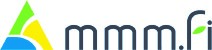 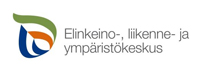 Hallituksen kiertotalouden kärkihankkeisiin kuuluvasta Ravinteiden kierrätyksen kokeiluohjelmasta on tähän mennessä myönnetty rahoitusta 19 yritykselle. Rahoituksella edistetään kiertotalouden läpimurtoa pienten ja keskisuurten yritysten pilotointeja tukemalla. Kokeiluohjelman avulla on syntynyt myös kokonaan uusia yrityksiä. Rahoitus on haettavissa vuoden 2018 loppuun saakka.Maa- ja metsätalousministeriö käynnisti kesäkuussa 2016 valtakunnallisen kokeiluohjelman, jonka tarkoituksena on edistää vesiensuojelua ja kiertotaloutta. Kokeiluohjelmassa vauhditetaan biomassoihin sisältyvien ravinteiden tehokasta käsittelyä sekä logistiikkaa, kierrätyslannoitevalmisteiden tuotekehitystä ja korkean jalostusasteen tuotteiden syntyä.Maa- ja metsätalousministeri Jari Leppä on tyytyväinen kokeiluohjelman tuloksiin.– Nyt rahoitetussa toiminnassa on nähtävissä aidot mahdollisuudet biomassojen ravinteiden kierrätyksen läpimurtoon. Yritykset ovat toivoneet tukea matalan kynnyksen kokeiluihin. Myös kokeiluohjelman työllisyystavoitteita on osin jo saavutettu, sillä uusia yrityksiä on syntynyt, sanoo ministeri Leppä.Kolmivuotinen kokeiluohjelma on suunnattu ennen kaikkea pienille ja keskisuurille yrityksille.  Rahoitus kohdistetaan innovatiiviseen, käytännönläheiseen ja helposti sovellettavaan toimintaan. Rahoituksen turvin yritykset voivat testata tuotteitaan ja palvelujaan ennen niiden laajamittaista käyttöönottoa.Tähän mennessä myönteisen rahoituspäätöksen on saanut 19 hakijaa.  Rahoitettujen hankkeiden budjetit vaihtelevat muutamasta kymmenestä tuhannesta eurosta miljoonaan euroon.  Yhteensä rahoitusta on myönnetty noin 4,1 miljoonaa euroa. Virallisia rahoituspäätöksiä on tähän mennessä tehty kymmenelle hankkeelle. Myös muutamia täysin uusia yrityksiä on perustettu.Käytännön kokeilut keskiössäRahoitetut hankkeet keskittyvät etupäässä ravinteita sisältävien massojen, kuten lannan käsittelyyn ja massojen sisältämien ravinteiden hyödyntämiseen. Rahoitusta saaneista yrityksistä useimmilla on maatalouskytkentä.Useassa käynnistyneessä hankkeessa kehitetään tilakohtaisia tai siirrettäviä ratkaisuja, joilla lannan kuiva- ja nestejae saadaan erotettua ja ravinteet otettua talteen kustannustehokkaasti. Tarkoituksena on tehostaa maatilan ravinnekierrätystä ja vähentää lannan käsittelyn logistisia haasteita.Hankkeissa myös pilotoidaan prosessia, jossa biovoimalan mädätejäännöksestä kehitetään uusia kierrätyslannoitevalmisteita. Lisäksi rannikkoseutuja vaivaavaan järvi- ja meriruokohaasteeseen etsitään ratkaisuja ja teollisuuden eloperäisille sivuvirroille käyttökohteita.Rahoitus edelleen haettavissaYhteensä Ravinteiden kierrätyksen kokeiluohjelman käyttöön on kolmen vuoden ajalle varattu 12,4 miljoonaa euroa. Ravinteiden kierrätyksen kokeiluohjelma jatkuu vuoden 2018 loppuun saakka ja uusia hakemuksia voi jättää käsittelyyn jatkuvasti. Seuraavat valintajaksot päättyvät 31.8. ja 31.10. Ohjelman hallinnoinnista vastaa Etelä-Pohjanmaan ELY-keskus.Kokeiluohjelman lisäksi rahoitusta ravinteiden kierrätykseen on tarjolla muun muassa Manner-Suomen maaseudun kehittämisohjelmassa sekä Tekesin ja ympäristöministeriön Raki2-ohjelmassa.Lisätietoa
Rahoituspäätöksen saaneet hankkeet (ely-keskus.fi)
Ravinteiden kierrätyksen kokeiluohjelma (ely-keskus.fi)
 Kehittämisasiantuntija Päivi Mäntymäki, Etelä-Pohjanmaan ELY-keskus, p. 0295 027 631, etunimi.sukunimi@ely-keskus.fi
Neuvotteleva virkamies Marja-Liisa Tapio Biström, maa- ja metsätalousministeriö, p. 0295 162 400, etunimi.sukunimi@mmm.fi
 16.6.2017 Kalastusluvat ja kalastusrajoitusten tietämys kuntoon kesäksi (Järvi-Suomi) Kalastusluvat ja kalastusrajoitusten tietämys kuntoon kesäksi (Järvi-Suomi)Kalastajan on hyvä tietää alueensa kalastusrajoitukset. Järvi-Suomessa uhanalaiset lohikalat ovat rauhoitettuja.Kalastus kannattaa aina ja vesillä voi ottaa rennosti, kun kalastusluvat ovat kunnossa. Kalastajan tulee kuitenkin tietää alueelliset pyyntimitat, lajirauhoitukset ja muut kalastusrajoitukset. Järvi-Suomen luontaiset muikku-, kuha-, ahven- ja haukikannat ovat runsaat ja saalista riittää kalastajille. Kalastajan kannattaa keskittyä luontaisten kalakantojen kalastukseen ja hyödyntämiseen kesäpöydän herkkuina.Järvi-Suomessa on lukuisia kalastusrajoituksia uhanalaisten lohikalojen ja saimaannorpan suojelemiseksi. Rasvaevällinen järvitaimen on rauhoitettu kokonaan Järvi-Suomessa ja rasvaevällinen järvilohi Vuoksen ja Hiitolanjoen vesistössä. Saimaannieriä on rauhoitettu Kuolimossa sekä Puumalansalmen ja Vuoksen niskan välisellä alueella sisältäen myös Luonterin.Lajirauhoitus ei koske pääosin istutettuja järvitaimenia ja –lohia, joilta on kalanviljelyssä jo poistettu rasvaevä. Kalastaja tietää tämän perusteella, että rasvaevällinen yksilö on vapautettava ja rasvaeväleikattu on tarkoitettu saaliiksi. Järvilohen vaellusreiteillä Vuoksen vesistössä myös rasvaeväleikatun järvilohen kalastus on kielletty kesä-elokuussa.Kalojen pyyntimitoilla turvataan lajien luontainen lisääntyminen ja lisätään istutusten tuottavuutta. Järvi-Suomessa rasvaeväleikatun järvilohen pyyntimitta on 60 senttimetriä. Rasvaeväleikatun järvitaimenen pyyntimitta on 50 senttimetriä ja nieriän 60 senttimetriä.Alueelliset poikkeuslupapäätökset ja poikkeukselliset kalojen alimmat ja ylimmät pyyntimitat löytyvät kalastusrajoituspalvelusta osoitteesta www.kalastusrajoitus.fi. Sieltä löytyvät muutkin alueet, joissa yleiskalastusoikeudet eivät ole voimassa tai niitä on rajoitettu.Saimaan verkkokalastuskielto jatkuu kesäkuun loppuun saakkaSaimaalla verkkokalastus on kielletty vuosittain saimaannorpan keskeisillä elinalueilla 15. huhtikuuta–30. kesäkuuta. Kielto ei koske alle 22 millimetrin solmuvälin muikkuverkkoja, mutta sen sijaan samalla rajoitusalueella on kielletty ympäri vuoden saimaannorpalle vaarallisten pyydysten käyttö. Vaarallisia pyydyksiä ovat esimerkiksi riimu- ja vahvalankaiset verkot sekä löysänieluiset katiskat ja merrat. Rysien, mertojen ja katiskojen nielu ei saa venyä missään olosuhteissa yli 15 sentin.– Kalastusrajoitukset turvaavat erityisesti kuuttien elossa säilymisen. Verkkokalastus on kuuteille erityisen vaarallista niiden ensimmäisten elinkuukausien aikana jatkuen heinäkuuhun saakka, ELY-keskuksen Järvi-Suomen kalatalouspalvelujen kalastusbiologi Teemu Hentinen kertoo.Saimaan verkkokalastusta ja saimaannorpalle vaarallisten pyydysten käyttöä on rajoitettu noin 2600 neliökilometrin kokoisella yhtenäisellä rajoitusalueella vuodesta 2016 alkaen. Rajoitusalue muodostuu havaittujen poikaspesien ympärille muodostetuista noin viiden kilometrin suoja-alueista sekä niitä yhdistävistä alueista lahtialueet mukaan lukien.Kalastusrajoitukset perustuvat ELY-keskuksen Järvi-Suomen kalatalouspalvelujen ja osakaskuntien välisiin sopimuksiin sekä valtioneuvoston asetukseen niillä alueilla, joilla sopimusta ei ole voimassa. Rajoitusten noudattamista valvovat viranomaiset ja osakaskuntien valtuuttamat kalastuksenvalvojat. Kalastusrajoitusten tarkemman sisällön ja kalastusrajoitusalueen laajuuden voi tarkastaa WWF:n verkkopalvelusta.Lisätietoja:Teemu Hentinen, kalastusbiologi, ELY-keskuksen Järvi-Suomen kalatalouspalvelutwww.kalat.fi19.6.2017 Pohjois-Karjalassa 11 660 työtöntä työnhakijaa (Pohjois-Karjala) Pohjois-Karjalassa 11 660 työtöntä työnhakijaa (Pohjois-Karjala)Pohjois-Karjalan ELY-keskuksen alueella oli toukokuun lopussa 11 661 työtöntä työnhakijaa. Vuoden takaiseen tilanteeseen verrattuna työttömiä oli 327 henkilöä vähemmän.Työttömien työnhakijoiden osuus työvoimasta oli Pohjois-Karjalassa 16,0 %, osuus on vain 0,2 % pienempi kuin vuosi sitten.Koko maassa työttömien osuus työvoimasta oli toukokuun lopussa 11,1 %. Vuosi sitten osuus oli 12,6 %.Pohjois-Karjalan työllisyyskatsaus kokonaisuudessaan on osoitteessa: www.temtyollisyyskatsaus.fi/pohjois-karjala.aspx
Latauslinkki pdf-muotoiseen työllisyyskatsaukseen on katsaussivun oikean laidan valikon kansilehtikuvassa.Toimiala Online -tietopalveluToimiala Online on työ- ja elinkeinoministeriön ja KEHA-keskuksen ylläpitämä tietopalvelu, joka sisältää tilastoja ja ennusteita yritystoiminnan, talouden ja työllisyyden kehityksestä.
Tiedontuottajina toimivat Elinkeinoelämän keskusliitto, Finnvera, Suomen Yrittäjät, Tilastokeskus, Suomen Asiakastieto Oy, työ- ja elinkeinoministeriö ja valtiovarainministeriöToimiala Online -tietopalveluun http://www2.toimialaonline.fi/ on linkki myös jokaisen työllisyyskatsauksen linkkivalikossa.Toimiala Onlinen sivulla kohdassa: Tilastokanta → Työmarkkinat on TEMin tuottamat työnvälitystilastot PX-Web-tietokantana. Tietokannasta voi hakea tarkemmin työllisyysasioihin liittyvää tietoa myös takautuvasti.Laajempi maksullinen Toimiala Online -tietopalvelu on tilattavissa TEM hallinnonalan toimijoille, kehitysyhtiöille sekä kunnille.20.6.2017 Pielisen padotus- ja juoksutusselvitys valmistunut (Pohjois-Karjala) Pielisen padotus- ja juoksutusselvitys valmistunut (Pohjois-Karjala)Pielisen padotus- ja juoksutusselvitys on valmistunut. Työtä koordinoinut neuvotteluryhmä, jossa on alueen kuntien, viranomaisten, luonto-, vesiliikenne- ja kalatalousintressin sekä matkailun ja voimayhtiöiden edustus, kokoontui Joensuussa maanantaina 19.6. selvityksen loppuneuvotteluun. Padotus- ja juoksutusselvityksessä tarkasteltiin laajasti Pielisen juoksutussäännön muuttamisen mahdollisuuksia ja vaikutuksia. Selvityksen tekeminen on edellytys Pielisen juoksuttamisluvan muutoksen hakemiselle.Selvityksessä on tarkasteltu sellaista Pielisen juoksutusvaihtoehtoa, jolla pystyttäisiin rajoittamaan korkeista tai alhaisista vedenkorkeuksista Pielisellä aiheutuvaa suurta vahinkoa yleiselle edulle. Pielisen juoksutusta muutettaisiin vain poikkeuksellisemmissa vesitilanteissa, muuten juoksutus olisi luonnonmukaista.Ehdotetulla juoksutusvaihtoehdolla Pielisen vähävetisten tilanteiden alhaisia vedenkorkeuksia loppukesällä ja syksyllä pystyttäisiin nostamaan enimmillään noin 20–25 cm muutoksen ollessa suurin lokakuussa. Tulvahuippuja voitaisiin leikata tyypillisesti 10–15 cm, suuremmilla tulvilla enemmänkin. Ehdotetun juoksutusvaihtoehdon toteutumisen myötä saatava muutos Pielisen vedenkorkeuksiin olisi melko pieni verrattuna varsinaisen säännöstelyn tuottamiin vedenkorkeusmuutoksiin. Toisaalta juoksutusvaihtoehdon avulla voitaisiin rajoittaa Pielisen käytölle haittaa aiheuttavia vedenkorkeuksia selvästi paremmin kuin nykyisin voimassa olevalla käytännöllä. Juoksutusmuutos myös rajoittaisi ilmastonmuutoksen myötä lisääntyviksi ennustettuja kuivuusriskejä Pielisellä. Juoksutusmuutoksen vaikutukset ekologiaan samoin kuin vaikutukset alapuolisten vesistönosien (Pielisjoki ja Saimaa) käyttöön jäisivät kokonaisuutena vähäisiksi.Pohjois-Karjalan ELY-keskus aikoo hakea tehdyn padotus- ja juoksutusselvityksen pohjalta muutosta Pielisen nykyisiin juoksuttamismääräyksiin Itä-Suomen aluehallintovirastolta vuoden 2018 aikana.Pielinen on koko Euroopan suurimpia säännöstelemättömiä järviä ja Suomen neljänneksi suurin järvi. Pielistä juoksutetaan Kaltimon voimalaitoksella luonnonmukaisen purkautumistaulukon perusteella, eli juoksutus määräytyy normaalitilanteessa suoraan Pielisen vedenkorkeuden perusteella.Pielisen padotus- ja juoksutusselvitys löytyy sivulta:www.ymparisto.fi/saannostely/pielinenLisätietojaVesitalousasiantuntija Teppo Linjama, puh. 0295 026 199, teppo.linjama(at)ely-keskus.fi22.6.2017 Viileä alkukesä estänyt sinilevän kukinnan (Pohjois-Karjala) Viileä alkukesä estänyt sinilevän kukinnan (Pohjois-Karjala)Valtakunnallinen leväseuranta on käynnissä myös Pohjois-Karjalassa ja meneillään on jo 20. kesä. Leväseurantaa tehdään yhteistyössä Suomen ympäristökeskuksen (SYKE), ELY-keskusten, kuntien ja vapaaehtoisten havaitsijoiden kanssa. Koulutetut havainnoitsijat tekevät vakiokohteissa silmämääräiset havainnot viikoittain 30.5.–28.9.2017, tiistaisin ja keskiviikkoisin. Koko Suomen kattavan havainnoinnin tavoitteena on saada yleiskuva sisävesien ja merialueen sinilevätilanteesta.Pohjois-Karjalan leväseuranta 2017 ja alkukesän tuloksetPohjois-Karjalan ELY-keskus tekee leväseurantaa alueellaan yhdessä vapaaehtoisten havainnoitsijoiden kanssa. Seurannassa on 21 paikkaa. Toukokuun lopulla ja kesäkuun alkupuoliskolla (30.5.−21.6.2017) havaintopisteillä ei havaittu sinilevää. Myöskään yleisöhavaintoja levien esiintymisestä Pohjois-Karjalan alueella ei toistaiseksi ole ilmoitettu. Alkukesän viileys vaikuttaa osaltaan levien vähäiseen esiintyvyyteen, mutta lämpötilan kohoamisen, tuulien ja virtausten vaikutuksesta levien esiintymistilanne voi muuttua nopeastikin.Vedet ovat lämmenneet hitaasti alkukesällä. Aamulla 21.6. pintaveden lämpötila oli Pielisjoessa, Joensuussa 14,8 °C (poikkeama vuosittaisesta keskiarvosta -0,9 °C).Muut levähavainnotValtakunnallisen levätilanteen seurannan lisäksi Pohjois-Karjalan ELY-keskus ottaa vastaan tietoja levähavainnoista maakunnan alueelta. Myös levänäytteitä voi toimittaa. Järviwiki.fi-palveluun voivat kaikki tallentaa havaintojaan järvien levätilanteesta, muiden järvikohtaisten havaintojen ohella. Järviwikille on kehitetty Havaintolähetti-niminen verkkosovellus, joka mahdollistaa havaintojen tallentamisen myös älypuhelimen kautta.Levätilanteesta tiedottaminenKaikki levätilannetiedot kootaan Järviwikiin (www.jarviwiki.fi) levätilannesivuille. Leväkatsaukset koko maan tilanteesta tehdään torstaisin, kesä−elokuussa, ymparisto.fi –verkkopalveluun:  www.ymparisto.fi/levatilanne. Pohjois-Karjalan ELY-keskus julkaisee maakuntakohtaisen leväkatsauksen muutaman kerran seurannan aikana: www.ely-keskus.fi/web/ely/levatilanne.LisätietojaViestintäasiantuntija Juha Kokkonen, puh. 0295 026 169, juha.kokkonen(at)ely-keskus.fi22.6.2017 Ympäristökasvatuksen valtakunnalliset hankeavustukset jaettu Ympäristökasvatuksen valtakunnalliset hankeavustukset jaettuKeski-Suomen ELY-keskus on myöntänyt avustusta 13:lle ympäristökasvatusta ja -valistusta edistävälle, valtakunnallisesti tai alueellisesti merkittävälle hankkeelle. Rahoitetuissa hankkeissa ovat esillä tänä vuonna mm. lähiluonnon merkitys ja arvostus, lasten ja nuorten osallistuminen sekä opettajien osaamisen kehittäminen pitkäaikaisten tulosten aikaan saamiseksi. Myös eri tahojen yhteistyö on keskeistä useissa hankkeissa.Hakemuksia tuli tänä vuonna 61 kappaletta, ja haettu avustussumma oli yhteensä yli miljoona euroa. Vuoden 2017 määräraha avustuksiin oli 240 000 euroa. Hakemusten taso oli jälleen korkea.Rahoitettaviksi etsittiin erityisesti hankkeita, jotka edistävät Suomen kulttuuriympäristöstrategian tai luonnon monimuotoisuusstrategian tavoitteita tai auttavat opettajia ja muita kasvattajia heidän jokapäiväisessä työssään. Harkinnassa arvioitiin mm. hankkeen toimenpiteiden sopivuutta kohderyhmän kannalta, hankkeen toteuttajan osaamista ja yhteistyöverkostoja sekä tulosten hyödynnettävyyttä hankkeen jälkeen.– Esimerkiksi koulujen kanssa toteuttavissa hankkeissa arvostettiin sitä, että hanke antaa eväitä jatkaa toimintaa kouluissa hankkeen jälkeen sen sijaan, että toiminta vain käväisee koulun arjessa, kertoo ympäristökasvatusasiantuntija Tanja Tuulinen ELY-keskuksesta.Sote- ja maakuntauudistus vaikuttaa myös avustuksiinYmpäristökasvatuksen hankeavustukset käsitellään keskitetysti Keski-Suomen ELY-keskuksessa osana sen valtakunnallista erikoistumistehtävää. Haku järjestetään valtakunnallisesti vielä ensi syksynä. Maakuntauudistuksen valmistelun linjausten mukaisesti jokainen maakunta päättäisi maakuntauudistuksen myötä jatkossa itsenäisesti siitä, millaista tukea ympäristökasvatukselle ja ympäristökasvatushankkeille tarjoaa.– Avustuksilla on saatu aikaan paljon tärkeitä ja toimivia asioita. Toivon, että tulevissa maakunnissa ymmärretään näiden sinänsä suhteellisen pienten rahojen merkitys ja resursoidaan edelleen ympäristökasvatuksellista toimintaa, sanoo Tuulinen. – Valtakunnallisesti merkittävät hankkeet joutuvat luultavasti etsimään muita rahoituslähteitä, mutta toisaalta paikallisille hankkeille voi aueta mahdollisuus saada tukea. Esimerkiksi monet kulttuuriympäristöhankkeet liittyvät tiiviisti juuri tiettyyn toteuttamispaikkaan. Nyt paikallisia hankkeita ei ole ollut mahdollista avustaa näillä rahoilla.Avustukset ovat ympäristöministeriön hallinnonalan harkinnanvaraisia valtionavustuksia. Myönteiset avustuspäätökset on lähetetty hakijoille, kielteiset päätökset lähetetään tämän ja ensi viikon kuluessa.Lisätietoja:Ympäristökasvatusasiantuntija Tanja Tuulinen, Keski-Suomen ELY-keskus, p. 0295 024 669Liite:Rahoitettavat ympäristökasvatushankkeet 2017: lyhyet kuvaukset ja avustussummat (pdf)26.6.2017 Viisaampi väistää vesillä - video opastaa kohtaamaan norpan (Itä-Suomi) Viisaampi väistää vesillä - video opastaa kohtaamaan norpan (Itä-Suomi)Etelä-Savon ELY-keskus on julkaissut saimaannorppa-aiheisia videoita. Videoissa kerrotaan norpan käyttäytymisestä ja sen huomioimisesta Saimaalla veneillessä sekä norppatutkimuksesta. Videoiden tavoitteena on lisätä ihmisten tietämystä norpan avovesiaikaisesta käyttäytymisestä.Ismo Marttinen, WWF:n hallituksen jäsen ja saimaannorpan suojelutyön konkari, kertoo ihmisen ja norpan rinnakkaiselosta Etelä-Saimaalla ja antaa neuvoja vesillä liikkujille.- On noudatettu ideologiaa, että viisaampi väistää. Jos tässä tapauksessa se ihminen nyt olisi viisaampi, useimmiten se on kyllä se norppa, toteaa Ismo Marttinen.Itä-Suomen yliopiston tutkija Meeri Koivuniemi kertoo yksilöntunnistukseen perustuvasta kuvaseurannasta eli photo-ID -tutkimuksesta ja norpan käyttäytymisestä sekä antaa vinkkejä lomailijoille norpan kohtaamiseen.- Tavoitteenamme on kehittää uusi, täydentävä kannanseurantamenetelmä saimaannorpalle, kertoo Meeri Koivuniemi.Kiehkuraiskuvioita kivikossaVesillä liikkuessa norppa jää ihmiseltä usein huomaamatta. Se naamioituu kiehkuraisella turkkikuviollaan rantakivikkoon. Kivellä makoillessaan norppa kaipaa rauhaa. Karvanvaihtoaikana touko-kesäkuussa norpan on todettu reagoivan lähestyvään veneeseen vajaan 250 metrin päästä.Vedessä saimaannorppa on omassa elementissään. Nuoret yksilöt voivat tulla ihmettelemään aivan veneen viereen. Yksilölliset erot norppien välillä ovat suuria, eli jotkut norpista ovat arempia kuin toiset.Videot:Norpan suojelua sukupolvesta toiseen (YouTube-video)Norppakannan uusi laskentamenetelmä (YouTube-video)Huomioi norppa veneillessä (YouTube-video)Linkit:Saimaannorppatutkimus (uef.fi)Norppagalleria (wwf.fi)Lisätietoja:Luonnonsuojeluasiantuntija Anni Rautio, Etelä-Savon ELY-keskus, p. 0295 024 133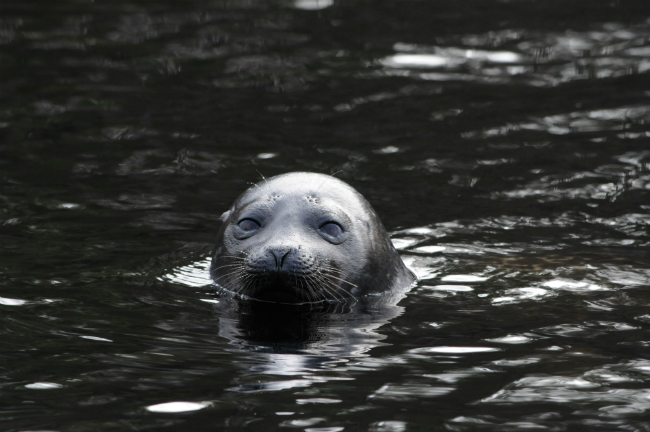 Kuva: Meeri Koivuniemi30.6.2017 Porokolarit laskivat Porokello-sovelluksen ansiosta Porokolarit laskivat Porokello-sovelluksen ansiostaPorokello-järjestelmän käyttöönoton myötä porokolarit laskivat vuonna 2016. Viime vuonna sattui 3470 porokolaria, mikä on 838 porokolaria vähemmän kuin edellisenä vuonna (4308 kolaria).Vuosittain ajetaan 3500 - 4500 porokolaria. Suurta laskua porokolarimäärään odotetaan myös tänä vuonna, kun kaikkien tienkäyttäjien tietoisuus porovaroitusjärjestelmästä kasvaa. Järjestelmää käyttäneistä ammattiautoilijoista 63 % kertoo välttäneensä porokolarin sovelluksen ansiosta. Järjestelmän tavoitteena on puolittaa porokolarimäärä vuoteen 2020 mennessä.Säännöllisesti tiellä liikkuvat ammattiautoilijat tuottavat tarkat porovaroitukset kaikille tienkäyttäjille.  Ammattiautoilija painaa poron havaitessaan sovelluksen isoa vihreää nappia, jolloin porohavainto tallentuu palvelimelle ja asettaa porovaroituksen voimaan yhdeksi tunniksi 750 metrin säteellä sijainnista. Porovaroitus välitetään eteenpäin autojen navigaattoreihin ja mobiilisovelluksiin, niin että kaikilla tienkäyttäjillä on mahdollisuus saada varoitukset käyttöönsä. Järjestelmän peruspilarina toimivat ammattiautoilijat, jotka tuottavat varoitukset.Alkuvuodesta 2017 Porokelloa käyttäville ammattiautoilijoille tehtiin opinnäytetyönä kysely, jonka mukaan 63 % on välttänyt porokolarin Porokello-sovelluksen ansiosta. Kyselyn mukaan myös motivaatio jatkaa Porokello-järjestelmän käyttöä on ammattiautoilijoiden keskuudessa korkealla, 90 % vastaajista vastasi olevansa melko tai erittäin motivoitunut. Kysely lähetettiin 820 Porokellon käyttäjälle, joista 311 vastasi (38 %). Kyselyn vastaukset voi lukea kokonaisuudessaan https://fi.surveymonkey.net/results/SM-DHCMQZDP/.Porokello on Lapin ELY-keskuksen hallinnoima tutkimus- ja kehityshanke, missä mobiiliteknologiaa hyödyntäen luodaan uusi älyliikenteen palvelu porovaroittamiseen. Järjestelmän kehittämiseen on sitoutunut useita eri tahoja ja yrityksiä kuten Lapin ELY-keskus, Paliskuntain yhdistys, Paikkatieto Online Oy ja V-Traffic Mediamobile.Lisätietoja: projektipäällikkö Maria Timo-Huhtala, puh. 040 550 8818, ext.maria.timo-huhtala@ely-keskus.fi3.7.2017 Alkuvuoden rahoituksen vaikuttavuus yritysten kasvuun ja vientiin edellisvuotta suurempi (Itä-Suomi) Alkuvuoden rahoituksen vaikuttavuus yritysten kasvuun ja vientiin edellisvuotta suurempi (Itä-Suomi)Yritysten kehittämisrahoituksen vaikuttavuus on kasvanut edellisestä vuodesta Itä-Suomessa. Yritysten liikevaihdon arvioidaan kasvavan 162 miljoonaa euroa ja viennin kasvavan 85 miljoonaa euroa, kun vuosi sitten liikevaihto kasvoi 112 miljoonaa euroa ja vienti 53 miljoonaa euroa.ELY-keskus myönsi vuoden 2017 alkupuolella yrityksen kehittämisavustusta noin 11 miljoonaa euroa. Avustukset menivät 61 yrityksen kehittämishankkeisiin. Rahoituksesta Etelä-Savoon kohdentui noin 1,8 miljoonaa euroa, Pohjois-Karjalaan noin 4 miljoonaa euroa ja Pohjois-Savoon noin 5,1 miljoonaa euroa.Kehittämisrahoitus synnyttää liikevaihtoa, työpaikkoja ja uusia yrityksiäELY-keskuksen rahoitus on kannustanut itäsuomalaisia yrityksiä panostamaan voimallisemmin kasvuun ja vientiin. Kasvua tavoitellaan aiempaa suuremmilla kehittämisriskeillä.Rahoituksen avulla arvioidaan syntyvän noin 430 uutta työpaikkaa ja 6 uutta yritystä. Myönnetyn rahoituksen ennustetaan käynnistävän itäsuomalaisissa yrityksissä lähes 33 miljoonan euron kehittämis- ja investointihankkeet. Kilpailukykyä kehittävistä hankkeista 48 kappaletta toteuttaa vähähiilisiä ratkaisuja. Patentteihin ja muihin aineettomiin oikeuksiin perustuvia innovaatioita kehitetään 89 hankkeessa. Rahoituksen kysyntä maakunnissa on hiukan kasvanut viime vuodesta. Eniten kysyntää on biotaloudessa, teknologiateollisuudessa ja elintarviketeollisuudessa. Palveluliiketoiminta ja digitaalisuus ovat nousemassa vahvoiksi kilpailukyvyn kehittämisen osa-alueiksi.ELY-keskus käsittelee tällä hetkellä 72 hakemusta, joissa on haettu avustusta yli 41 miljoonaa euroa.Etelä-Savo: hakemuksia 21 kpl ja avustusta haettu 5,9 miljoonaa euroa.Pohjois-Karjala: hakemuksia 19 kpl ja avustusta haettu 15,8 miljoonaa euroa.Pohjois-Savo: hakemuksia 32 kpl ja avustusta haettu 19,4 miljoonaa euroa.Maaseuturahaston yritystuki jakaantui tasaisestiELY-keskus myönsi alkuvuonna maaseuturahaston yritystukea 99 mikroyritykselle. Tukea myönnettiin yhteensä noin 6,4 miljoonaa euroa (sisältää Leader yritysrahoituksen). Rahoituksen myötävaikutuksella arvioidaan syntyvät liikevaihtoa noin 19 miljoonaa euroa, uusia työpaikkoja noin 90 kpl ja uusia yrityksiä 19 kpl.Etelä-Savo: tukea saaneita yrityksiä 31 kpl ja rahoitusta myönnetty 3,3 miljoonaa euroa.Pohjois-Karjala: tukea saaneita yrityksiä 68 kpl ja rahoitusta myönnetty 3,1 miljoonaa euroaESR- ja EAKR-rahoitus kiinnostaa, hankkeisiin osallistujien määrä on nousussaELY-keskus myönsi alkuvuonna noin 15,5 miljoonaa euroa ESR- ja EAKR-kehittämisrahoitusta Itä-Suomeen. Rahoituksesta kohdentui Etelä-Savoon 5,4 miljoonaa euroa, Pohjois-Karjalaan 5 miljoonaa euroa ja Pohjois-Savoon 4,8 miljoonaa euroa. Ylimaakunnallisia hankkeita rahoitettiin noin 0,3 miljoonalla eurolla.Tämän ohjelmakauden aikana on käynnistynyt yhteensä yli 200 kehittämishanketta. Erityisen paljon toimenpiteitä kohdentuu työttömiin ja tavoitteena on täyttää avoimet työpaikat mahdollisimman tehokkaasti. Myös yritysten digiosaamisen kehittäminen ja sosiaalisen osallisuuden edistäminen ovat olleet rahoituksen painopisteitä. Hankkeet tarjoavat koulutusta, valmennusta ja palkkatukea työllistettäville sekä valmennusta yrityksille.Hankkeet vetävät osallistujia hyvin. ESR hankkeissa on ollut 23 000 osallistujaa vuodesta 2015 ja yrityksiä kehittämistyöhön on osallistunut 3500 kappaletta. Yritysten kannalta kysyttyjä koulutusteemoja ovat digiosaaminen, kansainvälistyminen sekä myynti- ja markkinointitaitojen kehittäminen.Liitteet:Suurimmat yritysrahoituksen saajat Etelä-Savossa, Pohjois-Karjalassa ja Pohjois-Savossa (pdf, 251 kt)Myönnetyt kehittämisavustukset maakunnittain (pdf, 98 kt)Kestävää kasvua ja työtä 2014-2020 Suomen rakennerahasto-ohjelman kehittämishankkeiden toteutuminen 2017 (Itä-Suomi) (pdf, 560 kt)Lisätietoja:

Yksikön päällikkö Kalevi Pölönen, Etelä-Savon ELY-keskus, p. 0442 464 670 
Rahoituspäällikkö Timo Ollila, Etelä-Savon ELY-keskus, p. 0295 026 695
Ylijohtaja Pekka Häkkinen, Etelä-Savon ELY-keskus, p. 0295 024 153
Ylijohtaja Ritva Saarelainen, Pohjois-Karjalan ELY-keskus, p. 0295 026 168
 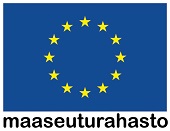 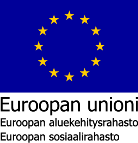 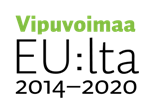 4.7.2017 Maaseudun kehittämishankkeita tuettu vuonna 2017 (Pohjois-Karjala) Maaseudun kehittämishankkeita tuettu vuonna 2017 (Pohjois-Karjala)Pohjois-Karjalan ELY-keskus on myöntänyt v. 2017 tukea maaseudun kehittämishankkeille yhteensä 1,1 m€. Tuettuja hankkeita on kymmenen kappaletta. Keskeisimmät tukikohteet ovat elintarvike- ja metsäala. Aiemmin tällä ohjelmakaudella (2014-2020) on rahoitettu kaikkiaan 30 maaseudun kehittämishanketta, joten maaseudun kehittäminen on päässyt täyteen vauhtiin.Tuetut hankkeet (1.1.-30.6.2017) ovat seuraavat:DigiMetsä –koulutushankeSuomen 4H-liitto rySukumetsät seuraavalleSuomen metsäkeskusKäytäväharvennus: menetelmä nuorten männiköiden ensimmäiseen koneelliseen harvennukseenLuonnonvarakeskus ja Suomen metsäkeskusMaistuvat kyläjuhlatPohjois-Karjalan Martat ry ja Maaseudun Sivistysliiton P-K:n aluejärjestö ryRiistatalouden uudet mahdollisuudet Pohjois-KarjalassaItä-Suomen yliopisto ja Pohjois-Karjalan koulutuskuntayhtymäOlutklusterin kehittämishankeLuonnonvarakeskus ja ProAgria Pohjois-KarjalaEuroMaitoLuonnonvarakeskus, Savonia-ammattikorkeakoulu Oy ja ProAgria Pohjois-Savo ryPoveria auringosta –yritysryhmähankeKarelia ammattikorkeakouluHyönteistuotannon esiselvitysPielisen Karjalan Kehittämiskeskus Oy (PIKES Oy) ja Luonnonvarakeskus10. Mahdollisuuksia jatkojalostukseenPohjois-Karjalan koulutuskuntayhtymä, Itä-Suomen yliopisto ja Josek Oy
Aiemmin (2014-2016) rahoitetut hankkeetKuluvalla ohjelmakaudella (2014-2020) on voimassa olevan Pohjois-Karjalan maaseudun kehittämissuunnitelman puitteissa rahoitettu kaikkiaan 30 hanketta, joille myönnetty tuki on yhteensä 5,2 m€. Kuntien ja muuta julkista rahoitusta kohdistuu hankkeisiin yhteensä 539.000 €.Hankkeista 22 (73 %) on pelkästään Pohjois-Karjalaa koskevia ja kahdeksan (27 %) useamman maakunnan yhteisiä. Hankkeista 42 % kohdistuu elinkeinojen kehittämishankkeisiin (yhteistyö ja innovaatiot), 33 % kohdistuu koulutukseen ja tiedonvälitykseen ja 25 % maaseudun palvelujen ja kylien kehittämiseen.Lisätietoja hankkeista Maaseutuviraston hankerekisteristä: https://tietopalvelu.mavi.fi/QvAJAXZfc/opendoc.htm?document=Published/raportointi.qvw&Sheet=SH_HR_FI&anonymous=trueEdellä mainitut tiedot eivät sisällä Leader –hankkeita, joista viestitty erikseen: https://maakaista.fi/attachments/article/129/TIEDOTE%20kesäkuu%202017.pdf4.7.2017 Kesäkuu oli viileä ja vähäsateinen (Pohjois-Karjala) Kesäkuu oli viileä ja vähäsateinen (Pohjois-Karjala)Ilmatieteen laitoksen tilastojen mukaan kesäkuun keskilämpötila oli koko maassa keskimääräistä viileämpi. Pohjois-Karjalassa kesäkuun oli noin 1,5…2 astetta keskimääräistä koleampi. Näin kolea kesäkuu toistuu keskimäärin kerran kymmenessä vuodessa.Kesäkuun sademäärä oli maakunnassamme lähes kolmanneksen tavanomaista pienempi. Vettä on tullut Pohjois-Karjalassa 38 - 44 millimetriin, kun kesäkuussa sataa keskimäärin 66 milliä.Maakunnan järvien vedenkorkeudet vaihtelevat keskimääräisen molemmin puolin. Orivesi-Pyhäselän vedenpinta nousi kesäkuun aikana 12 cm. Vedenpinta on nyt 4 cm ajankohdan keskimääräistä vedenkorkeutta alempana. Orivesi-Pyhäselän vedenpinnan ennustetaan nousevan noin 5 cm heinäkuun puoliväliin mennessä. Sen jälkeen alkaa laskusuunta. Vedenpinta laskenee 10 cm heinäkuun loppuun mennessä.  Pielisen vedenpinta laski 2 cm kesäkuun aikana. Vedenpinta on nyt 8 cm ajankohdan keskimääräistä vedenkorkeutta ylempänä. Ennusteen mukaan Pielisen vedenpinta laskee noin 15 cm elokuun alkuun mennessä.Pohjois-Karjalan ELY-keskuksen mittauspisteissä Kontiolahden Jaamankankaalla ja Jakokoskella pohjaveden korkeus oli kesäkuun lopussa 2 – 25 cm normaalia alempana. Ilomantsin Kuuksenvaaran ja Nurmeksen Juutilankangaan pohjavesiasemalla pohjavedenkorkeus on 2 - 25 cm ajankohdan keskiarvoa ylempänä.Pielisjoen kesäkuun keskivirtaama oli 10 % ja Koitajoen 12 % normaalia suurempi. Lieksanjoessa vettä virtasi kesäkuussa viidenneksen tavanomaista enemmän. Pienempien jokien virtaamat olivat yleisesti ottaen keskimääräistä suurempia. Esimerkiksi Saramojoen kesäkuun keskivirtaama oli neljänneksen tavanomaista suurempi.Pintaveden lämpötila oli kesäkuun 30. päivänä Pyhäselällä ja Pielisellä 15 astetta. Molempien järvien pintavesi oli tuolloin lähes pari astetta tavanomaista viileämpää. Tänään 6. päivä heinäkuuta, Pyhäselän pintavesi on 17,3 asteista ja puoli astetta keskimääräistä viileämpää. Pielisen pintavesi on 16,1 asteista ja 1,4 astetta normaalia kylmempää.Tilasto-osa (pdf)
Lisätietoja
Vesitaloussuunnittelija Esa Päivinen p. 0295 026 218, esa.paivinen(at)ely-keskus.fi7.7.2017 Sinilevähavaintoja kesäisempien säiden myötä (Pohjois-Karjala) Sinilevähavaintoja kesäisempien säiden myötä (Pohjois-Karjala)Pohjois-Karjalan ELY-keskus tekee leväseurantaa alueellaan yhdessä vapaaehtoisten havainnoitsijoiden kanssa. Seurannassa on 21 paikkaa. Viikolla 28 levähavaintoja ilmoitettiin vakiohavainnoitsijoiden toimesta kahdelta järveltä, muutamia levähavaintoja ilmoitettiin havaintopaikoilta myös edeltävällä viikolla. Tiistaina 11.7 sinilevää havaittiin runsas esiintymä Tohmajärvellä, Suuri-Onkamon Ruunaluodossa ja 12.7 kahdessa havaintopaikassa Liperin Heposelällä, pieniä määriä Siikasalmessa ja runsaammin Huhtiniemessä. Levähavainnot antavat tietoa levätilanteesta vain ajallisesti, havaintopaikan osalta, eivätkä siten kerro koko järven tilanteesta.Alkukesän viileiden lämpötilojen jälkeen vedet ovat alkaneet lämmetä Pohjois-Karjalassa, mikä on osaltaan vaikuttanut leväesiintymien ilmenemiseen. Tänään 13.7. pintaveden aamun lämpötila oli Pielisjoessa Joensuussa 17,4 °C (poikkeama vuosittaisesta keskiarvosta -1,0 °C) ja Pielisellä Nurmeksessa 18,3 °C (poikkeama vuosittaisesta keskiarvosta -0,1 °C). Lämpö edistää sinilevien kasvunopeutta ja tyynellä säällä levämassat voivat nousta pintaan, mistä ne on helppo havaita.Muut levähavainnotValtakunnallisen levätilanteen seurannan lisäksi Pohjois-Karjalan ELY-keskus ottaa vastaan tietoja levähavainnoista maakunnan alueelta. Viikolla 28 kansalaisten toimesta levähavaintoja ilmoitettiin sekä Pohjois-Karjalan ELY-keskukselle että suoraan Jarviwiki.fi-palveluun. 10.–11.7 levää havaittiin Viinijärvellä, Höytiäisellä, Pielisellä, Suurella Heinäjärvellä, Orivedellä ja Särkijärvellä. Havaitut levämäärät olivat enimmäkseen vähäisiä, Orivedellä ja Pielisellä esiintymät olivat paikoin runsaampia.Särkijärveltä toimitetusta levänäytteestä määritettiin Pohjois-Karjalan ELY-keskuksessa Anabaena lemmermannii -sinilevälajia. Levänäytteitä voi toimittaa ELY-keskukseen. Jarviwiki.fi-palveluun voivat kaikki tallentaa havaintojaan järvien levätilanteesta, muiden järvikohtaisten havaintojen ohella. Järviwikille on kehitetty Havaintolähetti-niminen verkkosovellus, joka mahdollistaa havaintojen tallentamisen myös älypuhelimen kautta.Levätilanteesta tiedottaminenKaikki levätilannetiedot kootaan Järviwikiin (www.jarviwiki.fi) levätilannesivuille. Leväkatsaukset koko maan tilanteesta tehdään torstaisin kesä−elokuussa ymparisto.fi –verkkopalveluun: www.ymparisto.fi/levatilanne. Pohjois-Karjalan ELY-keskus julkaisee maakuntakohtaisen leväkatsauksen muutaman kerran seurannan aikana torstaisin kesä−syyskuussa: www.ely-keskus.fi/web/ely/levatilanne.LisätietojaSuunnittelija Ninni Rissanen, puh. 0295 026 033, ninni.rissanen(at)ely-keskus.fi13.7.2017 Sinilevähavainnot vähentyneet viime viikosta (Pohjois-Karjala) Sinilevähavainnot vähentyneet viime viikosta (Pohjois-Karjala)Viikolla 29 leväilmoitukset ovat rauhoittuneet viime viikon runsaista esiintymistä. Tällä viikolla Pohjois-Karjalan valtakunnallisessa leväseurannassa on havaittu hieman levää Herajärven Alaselällä sekä Oriveden Heposelän Siikasalmessa sekä Huhtiniemessä. Muissa valtakunnallisen seurannan havaintopaikoissa ei tällä havaintoviikolla ole havaittu levää.Pohjois-Karjalan ELY-keskus vastaanottaa maakunnan alueelta valtakunnallisen seurannan lisäksi myös kansalaishavaintoja, joita voi ilmoittaa suoraan puhelimitse tai kirjata itsenäisesti Järviwiki.fi -palveluun muun muassa Havaintolähetti -sovelluksen avulla. Viikolla 29 runsaasti levää on havaittu Höytiäisen Kontioniemessä. Viime viikonlopulta ilmoituksia tuli myös Höytiäisen Pitkäniemestä sekä Katista. Katista toimitettu levänäyte vahvisti, että sinileväkukintojen aiheuttajana on yleinen Anabaena lemmermannii -sinilevä. Levänäytteitä voi toimittaa määritettäväksi Pohjois-Karjalan ELY-keskukselle.Tänään 20.7. pintaveden lämpötila oli Pielisjoessa, Joensuussa 17,4 °C (poikkeama vuosittaisesta keskiarvosta -1,3 °C) ja Pielisellä, Nurmeksessa 18,1 °C (poikkeama vuosittaisesta keskiarvosta -0,5 °C). Pintavesien lämpötilat ovat siis pitkän ajan keskiarvoja matalammalla, mutta muutamat lämpimät ja tyynet päivät ovat edistäneet sinilevien kasvua. Tyynellä säällä levämassat voivat nousta pintaan, jolloin tuuli voi työntää suurenkin levälautan rantaan. Runsaiden leväesiintymien aikaan veden käyttöä on syytä rajoittaa.LisätietojaSuunnittelija Ninni Rissanen, Pohjois-Karjalan ELY-keskus, puh. 0295 026 044, ninni.rissanen(at)ely-keskus.fi,
Leväpuhelin 0295 026 033.20.7.2017 Pohjois-Karjalassa 12 700 työtöntä työnhakijaa (Pohjois-Karjala) Pohjois-Karjalassa 12 700 työtöntä työnhakijaa (Pohjois-Karjala)Pohjois-Karjalan ELY-keskuksen alueella oli kesäkuun lopussa 12 718 työtöntä työnhakijaa. Vuoden takaiseen tilanteeseen verrattuna työttömiä oli 665 henkilöä vähemmän.
Työttömien työnhakijoiden osuus työvoimasta oli Pohjois-Karjalassa 17,4 %, vuosi sitten työttömien osuus oli 18,1 %.Koko maassa työttömien osuus työvoimasta oli kesäkuussa 12,2 %. Vuosi sitten osuus oli 13,9 %.Pohjois-Karjalan työllisyyskatsaus kokonaisuudessaan on osoitteessa: www.temtyollisyyskatsaus.fi/pohjois-karjala.aspx
Latauslinkki pdf-muotoiseen työllisyyskatsaukseen on katsaussivun oikean laidan valikon kansilehtikuvassa.SÄPINÄÄ SYKSYYN -messut 7.8.2017 KLO 13-15Opintohakujen tulokset ovat kesän aikana saapuneet eivätkä kaikki pääse toivomiinsa opiskelupaikkoihin. Joka vuosi nuoria jää myös kokonaan ilman opiskelupaikkaa. Toimettomaksi ei kuitenkaan kannata jäädä, sillä opiskelemaan voi päästä vielä syksylläkin ja tarjolla on myös muita mielekkäitä vaihtoehtoja.Kaikki mahdollisuudet voi kartoittaa kerralla Pohjois-Karjalan TE-palvelujen yhteistyökumppaneineen järjestämässä tapahtumassa AVIn auditoriossa ja aulatilassa (Torikatu 36 A, 1. krs) maanantaina 7.8.2017 klo 13–15.
Tarjolla on runsaasti vaihtoehtoja – vapaita opiskelupaikkoja, tietoa koulutuksista ja opiskeluvaihtoehdoista, tukea urasuunnitteluun ja työllistymismahdollisuuksia. Tapahtuma on tarkoitettu kaikille, joille koulutuksen ja muiden työllistymistä edistävien mahdollisuuksien etsiminen on ajankohtaista.Tilaisuudessa on paikalla useita koulutusorganisaatioita kertomassa vapaista opiskelupaikoista ja oppilaitosten tarjonnasta sekä hankkeita ja rekrytointiyrityksiä. Lisäksi messulla esitellään myös TE-toimiston tarjoamia palveluita, joita mahdollisena välivuonna kannattaa hyödyntää - esimerkiksi työkokeilua, työnhaku- ja uravalmennuksia tai työvoimakoulutuksia.

Lisätietoja
Asiantuntija Anu Huotari, puh. 0295 043 039, anu.huotari(at)te-toimisto.fi25.7.2017 Heinäkuun vesitilanne (Pohjois-Karjala) Heinäkuun vesitilanne (Pohjois-Karjala)Heinäkuun sademäärät olivat Pohjois-Karjalan keski- ja pohjoisosissa lähellä normaalia tai sen yli 10 - 20 %.  Maakunnan eteläosissa sateet jäivät paikoin noin neljänneksen tavanomaista pienemmiksi. Ympäristöhallinnon Kontiolahden, Koitajoen ja Jänisjoen mittauspisteissä satoi keskimäärin 82 mm, kun tavallisesti heinäkuussa näillä alueilla sataa 78 mm.
Elokuun ensimmäisellä viikolla saatiin maakunnassamme runsaita sateita. Sadetta kertyi 40 - 60 mm, kun tavallisesti elokuussa sataa noin 80 mm.Järvien vedenkorkeudet vaihtelevat keskimääräisen molemmin puolin. Pielisen vedenkorkeus oli heinäkuun lopussa 13 cm, Ruunaan 29 cm ja Kajoonjärven 17 cm keskimääräistä korkeammalla. Orivesi-Pyhäselän ja Viinijärven vedenkorkeudet ovat puolestaan lähellä ajankohdan pitkäaikaisia keskitasoja. Suomen ympäristökeskuksessa laadittujen keskiennusteiden mukaan sekä Pielinen että Orivesi-Pyhäselkä laskevat syyskuun loppuun mennessä alle 10 cm.Pielis- ja Koitajoen virtaamat vastasivat suunnilleen heinäkuun normaaleja virtaamia. Lieksanjoessa virtasi vettä heinäkuussa 15 % ja Saramojoessa 20 % keskimääräistä enemmän.Ympäristöhallinnon mittauspisteissä Kontiolahden Jaamankankaalla ja Jakokoskella pohjavedenkorkeus oli 3 - 18 cm ajankohdan keskiarvoa alempana ja Ilomantsin Kuuksenvaarassa vastaavasti 9 cm keskiarvoa ylempänä.Pielisen pintaveden lämpötila oli heinäkuun lopussa Nurmeksen laivarannassa 19,3 °C ja Pyhäselän Joensuun kanavassa 18,3 °C. Pyhäselän pintaveden lämpötila oli 0,6 °C normaalia alempi ja Pielisen 0,3 °C normaalia korkeampi.Tilasto-osa (pdf)LisätietojaVesitaloussuunnittelija Esa Päivinen, puh. 0295 026 218, esa.paivinen(at)ely-keskus.fi7.8.2017 Koitajoen jokinuottaus on merkittävää, mutta katoavaa kulttuuriperintöä (Pohjois-Karjala) Koitajoen jokinuottaus on merkittävää, mutta katoavaa kulttuuriperintöä (Pohjois-Karjala)"Koitajoen nuottauskulttuuri on hyvä esimerkki kotoperäisestä kalastusperinteestä, joka jopa nykyaikana kykenee edistämään vesiensuojelua, siian selviytymistä ja joen tilan seurantaa" summaa projektitutkija, dosentti Tero Mustonen, joka on kesän aikana selvittänyt Koitajoen nuottausperinnettä FESHABIT LIFE IP –hankkeen  Koitajoen osahankkeessa.  Mustonen esittelee tuloksia laajemmin 23. elokuuta Ilomantsissa pidettävässä, Freshabit hankkeen toisessa toisessa Koitajoki – Koitere –foorumissa.Koitajoen reitillä, erityisesti Ala-Koidan kylällä, on harjoitettu jokinuottausta ikiaikaisesti. Koitajoella on kalastettu pääasiassa planktonsiikaa (Coregonus lavaretus pallasi).  Planktonsiika on yksi Suomen tärkeimmistä luontaisesti lisääntyvistä siikakannoista, joka on myös kalavesien hoidossa kansallisesti merkittävä. Savokarjalaisena ja karjalaisena perinteenä Koitajoen vesistöalueen siian pyynti muodostaa myös erittäin uhanalaisen, historiallisesti merkittävän sosiaalis-ekologisen järjestelmän.Jokikulttuurin kannalta nuottausperinne on keskeinen. Sitä jatketaan edelleen virtavedessä poikkeusluvin. Saaliskalat auttavat myös planktonsiian emokalapyyntiä ja tutkimusta.Jokinuottaus on erityinen traditio, jota tunnetaan vähän. Apajapaikkojen hyödyntäminen pitää siian kutupaikkoja puhtaina, kertynyt kiintoaines saadaan liikkeelle. Nuottauksen avulla voidaan laajentaa joen tilaan liittyvien kulttuuristen ja ekologisten indikaattoreiden seurantaa. Kaikki pyynti on kotitarvekalastusta. Useiden kymmenien apajapaikkojen sijaintiin kiinnittyy runsas tarina- ja paikallistietoperinne.Nuotta-apajien heikentyminen Koitajokeen päässeiden kiintoaineskertymien takia on erityisen huomionarvoista. Ala-Koidan kylän kalastajat ovat raivanneet apajia raivausnuotalla, ja nuottauksen jatkuminen pitää siian kutualueita puhtaina. Jokinuottaus muodostaa eräänlaisen kotoperäisen vesiensuojelujärjestelmän.Vastaavia jokinuottauskulttuureita on Suomessa ollut esimerkiksi Tenojoella. Kaikki ne ovat kuitenkin kadonneet tai voimakkaasti taantuneet. Tämän takia Koitajoen jokinuottaus on merkittävä osa alueen elävää, ikiaikaista kulttuuriperintöä ja läheistä suhdetta vesistön kanssa. Venäjän Siperiassa Lena-joella on vastaavan kaltaista siian nuottausta vielä säilynyt, esimerkiksi Tshiganskin kylässä, Sahan tasavallassa.Freshabit-hankkeessa haastatellaan perinnekalastajia, sekä kootaan yhteen olemassa olevaa tutkimustietoa ja kalastajien kokemuksia eri vuosikymmeniltä kalastuksesta ja ympäristön tilan muutoksista vesiensuojelun edistämiseksi ja hankkeessa tehtävien planktonsiian kutualueiden kunnostustöiden tueksi.Koitajoki Freshabit –hanke tekee yhteistyötä Itä-Suomen yliopiston SOVIKO –hankkeen kanssa ympäristökysymyksissä Koitajoella.Koitajoki – Koitere Foorumi on kansalaiskeskustelun areena, joka on yksi FRESHABIT Koitajoki –hankkeen Koitajoen yhteistyöryhmän työmuodoista. 
Lisätietoja Nuottaushistoria
Projektitutkija, dosentti Tero Mustonen, puh. 040 7372424, tero@lumi.fiFRESHABIT-hanke
Ympäristöasiantuntija Hannu Luotonen, puh. 0295 260 200, hannu.luotonen@ely-keskus.fiSOVIKO-hanke
professori Lasse Peltonen, puh. 050 466 7204, lasse.peltonen@uef.fi8.8.2017 Kuusen suopursuruoste värjää vedenpintaa, sinilevätilanne rauhallinen (Pohjois-Karjala) Kuusen suopursuruoste värjää vedenpintaa, sinilevätilanne rauhallinen (Pohjois-Karjala)Kuusen suopursuruosteRuosteenpunaiset tai vaaleahkot lautat veden pinnalla ovat herättäneet jälleen ihmetystä Pohjois-Karjalassa. Lauttojen aiheuttajana ei ole levä, vaan ilmiön aiheuttaa kuusen suopursuruosteen (Chrysomyxa ledi) itiöiden muodostama massaesiintymä.Vesistöjen lisäksi ruostesienen voi havaita näkyvimmin kuusen nuorimman neulasvuosikerran kellastumisena heinä-elokuussa, jolloin myös helmi-itiöpesäkkeet muodostuvat ja alkavat vapauttaa itiöpölyä. Sieni siirtyy itiöiden avulla kuusesta suopursuun, jossa se talvehtii rihmastona. Suopursun itiöpesäkkeistä muodostuvat kantaitiöt levittävät sienen takaisin kuuseen sateisina alkukesinä. Kuusen suopursuruostetta esiintyy eniten Itä- ja Kaakkois-Suomessa sekä pohjoisessa, missä suopursun esiintyminen myös kangasmailla on yleistä. Massaesiintymiä tavataan muutaman kerran vuosikymmenessä.Kesän viileys, sateisuus ja yksittäiset lämpimät päivät ovat edesauttaneet sienen leviämistä ja itiöiden kypsymistä. Heinä-elokuussa tuulet ja vesisateet varisuttavat itiöitä, jolloin itiöpölyä saattaa kasautua järvien pinnoille. Itiöistä muodostuvat lautat voivat olla hyvinkin suuria, sillä ne ovat vettä kevyempiä. Veteen joutuessaan itiöiden ympärille muodostuu ohut hyytelömäinen vaippa, johon tarttuu helposti myös muita veden pinnalla olevia roskia, levää, vesikasvinkappaleita, siitepölyä jne.Ilmiö ei ole vaarallinen ja haitta on lähinnä esteettinen. Runsaasti itiöitä sisältävä vesi voi kuitenkin aiheuttaa allergiaoireita, sillä itiöt keräävät ympärilleen helposti myös siitepölyä. Uimareita kehotetaan välttämään ruostelauttoja ja peseytymään puhtaalla vedellä uinnin jälkeen oireiden välttämiseksi. Itiölautat hajoavat usein muutaman päivän kuluessa.Viikon 32 sinilevätilanne Pohjois-Karjalan vakiohavaintopisteilläViikon 32 havaintopäivinä (8.-9.8.2017) valtakunnallisen leväseurannan havaintopaikoilla ainoastaan Suuri-Onkamon Ruunaluodolla oli hieman sinilevää.Tänään 10.8. pintaveden lämpötila oli Nurmeksessa Pielisessä 17,8 °C (-0,5 °C pitkän ajan keskiarvoon verrattuna) ja Joensuussa Pielisjoessa 18,0 °C (vastaa pitkän ajan keskiarvoa).Muut levähavainnotKuluvalla viikolla ei ole tullut yleisöhavaintoja sinilevistä.Levätilanteesta tiedottaminenKaikki levätilannetiedot kootaan Järviwikiin levätilannesivuille www.jarviwiki.fi.  Leväkatsaukset tehdään kesä-elokuussa koko maan tilanteesta ymparisto.fi -verkkopalveluun torstaisin: www.ymparisto.fi/levatilanne. Pohjois-Karjalan ELY-keskus tekee leväkatsauksia tarvittaessa torstaisin kesä-syyskuussa:  www.ely-keskus.fi/web/ely/levatilanne.Lisätietoja
Suunnittelija Ninni Rissanen/leväpuhelin, Pohjois-Karjalan ELY-keskus, puh. 0295 026 033, ninni.rissanen(at)ely-keskus.fi10.8.2017 Joukkoliikenteen talviaikataulut julkaistu (Itä-Suomi) Joukkoliikenteen talviaikataulut julkaistu (Itä-Suomi)Etelä-Savon, Pohjois-Karjalan ja Pohjois-Savon joukkoliikenteessä on siirrytty talvikauden vuoroihin sitä mukaa kun koulut ovat alkaneet. Valitettavasti kaikkia aikataulutietoja ei edelleenkään löydy kootusti yhdestä paikasta.Itä-Suomen Waltti-liikenteen aikataulut löytyvät ELY-keskuksen Waltti-sivustoltaWaltti-vuorojen aikataulu- ja reittitiedot Etelä-Savon, Pohjois-Karjalan ja Pohjois-Savon alueella ajettavasta maaseudun linja-autoliikenteestä löytyvät ELY-keskuksen internet- sivuilta, osoitteestawww.ely-keskus.fi/web/waltti-ita-suomiELY-keskuksen sivustolta voi tulostaa aikatauluja alueittain tai yhteysväleittäin ja siellä ilmoitetaan myös Waltti-liikenteen aikatauluihin tulleet muutokset.Kaupunkien paikallisliikenteen aikataulutiedot ovat ao. kaupunkien joukkoliikennesivuilla.Muun kuin Waltti-kaukoliikenteen aikataulut löytyvät Matkahuollon aikatauluhausta www.matkahuolto.fi. Matkahuollon internet-sivuilta löytyvät linkit kaupunkien paikallisliikenteiden ja ELY-keskusten Waltti-liikenteen aikataulutietoihin.Matka.fi -palvelun reittioppaasta voi hakea kaikkia joukkoliikenteen aikatauluja lukuun ottamatta kaupunkien paikallisliikennettä.  Palvelu on Liikenneviraston ylläpitämä ja se löytyy osoitteella https://opas.matka.fi.ELY-keskuksen Waltti-liikenteen aikatauluneuvonta ja lippujen myyntiWaltti-asiakaspalvelupisteet sijaitsevat Mikkelissä, Joensuussa, Kuopiossa ja Iisalmessa seuraavissa osoitteissa:Mikkelin kaupungin asiointipiste, virastotalo, Maaherrankatu 9-11Joensuun kaupungin palvelupiste, Carelicum, Koskikatu 5Kuopion kaupungin palvelupiste: Alatorin kauppakeskus Apaja, Kauppakatu 45Iisalmen Matkahuolto: Iisalmen linja-autoasema, Kauppakatu 18.Asiakaspalvelupisteet antavat henkilökohtaista aikatauluneuvontaa oman alueensa liikenteestä sekä myyvät Waltti-lippuja.Lisätietoja:Joukkoliikenneasiantuntija Toini Puustinen,
p. 0295 026 757, toini.puustinen(at)ely-keskus.fi16.8.2017 Tietoa Saimaan järvilohesta Suomen luonnon päivänä 26.8.2017 (Pohjois-Karjala) Tietoa Saimaan järvilohesta Suomen luonnon päivänä 26.8.2017 (Pohjois-Karjala)Tutustu Saimaan järvilohikannan tilaan ja elvyttämistoimenpiteisiin Ala-Koitajoella ja Pielisjoella ELY-keskuksen järjestämässä Suomen luonnon päivä -tapahtumassa Kontiolahdella, Pielisjoen Kuurnassa lauantaina 26.8.2017 klo 12. Tapahtuma on yksi Suomen luonnon kunniaksi järjestettävistä Suomi100 -vuoden Luonnon päivistä 2017.Asiantuntijat kertovat Saimaan järvilohikannan tilasta ja elvyttämistoimenpiteistä Ala-Koitajoella ja Pielisjoella. Tapahtumassa kuulet mm. käynnissä ja suunnitteilla olevista kalataloudellisista kunnostustoimista ja poikastuotannon seurantatutkimuksista sekä myös järvilohikannan turvaamiseksi asetetuista kalastusrajoituksista ja kalastuksenvalvonnan kokemuksista.Tapahtumassa ovat mukana myös Luonnonvarakeskus, Pohjois-Karjalan maakuntaliitto, Pohjois-Karjalan Sähkö Oy ja Pohjois-Karjalan Kalatalouskeskus ry.Tapahtumaan on vapaa pääsy ja paikalla on kahvi- ja teetarjoilu. Tervetuloa!Tapahtumasta lisää (mm. kartta) Luonnon päivät -tapahtumasivulla.Suomen luonnon päivästä lisää nettisivulla: https://www.luonnonpaivat.fi/LisätietojaJohtava kalatalousasiantuntija Timo Turunen, puh. 0295 026 112, timo.turunen(at)ely-keskus.fi.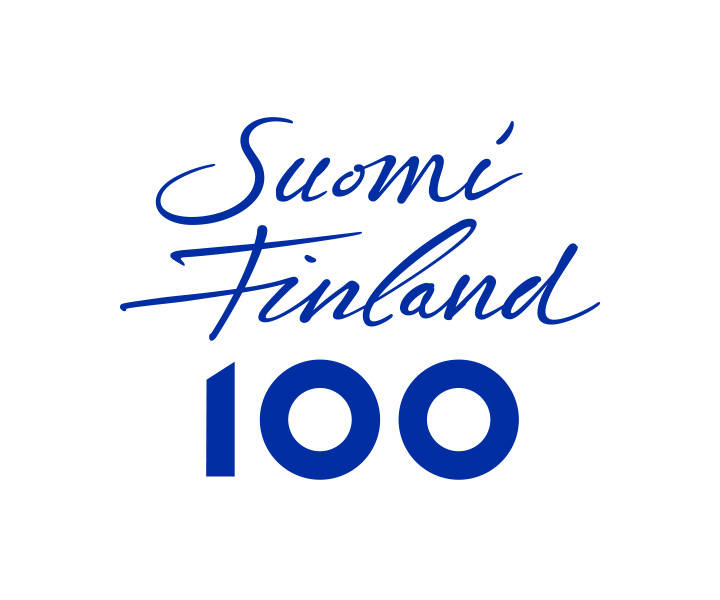 21.8.2017 Pohjois-Karjalassa 13 000 työtöntä työnhakijaa (Pohjois-Karjala) Pohjois-Karjalassa 13 000 työtöntä työnhakijaa (Pohjois-Karjala)Pohjois-Karjalan ELY-keskuksen alueella oli heinäkuun lopussa 13 045 työtöntä työnhakijaa. Vuoden takaiseen tilanteeseen verrattuna työttömiä oli 747 henkilöä vähemmän.
Työttömien työnhakijoiden osuus työvoimasta oli Pohjois-Karjalassa 17,9 %, vuosi sitten työttömien osuus oli 18,7 %.Koko maassa työttömien osuus työvoimasta oli heinäkuussa 12,5 %. Vuosi sitten osuus oli 14,4 %.Pohjois-Karjalan työllisyyskatsaus kokonaisuudessaan on osoitteessa: www.temtyollisyyskatsaus.fi/pohjois-karjala.aspx 
Latauslinkki pdf-muotoiseen työllisyyskatsaukseen on katsaussivun oikean laidan valikon kansilehtikuvassa.Yritysten omistajanvaihdosten tueksi koulutustaYritysten omistajanvaihdosten tueksi Keski-Karjalassa on ESR-rahoituksella kehitetty mestari - kisälli -mallilla uusia palveluja sekä luopuvalle että aloittavalle yrittäjälle. KETI Oy:n toteuttaman hankkeen kautta Yritystenomistajavaihdos -koulutuksessa on ollut tähän mennessä kymmenen yrittäjäparia.Mestari - kisälli -mallissa luopuva yrittäjä valmentaa yritystoimintaa aloittavaa yrittäjää siirtämällä yrittäjäkokemuksen kautta syntynyttä erityisosaamistaan hänelle. Valmennusprosessit rakentuvat kunkin yrittäjäparin tarpeiden pohjalta yksilöllisesti. Kouluttajan rooli on ohjata yrittäjäparia koulutuksen toteutumisessa ja tavoitteiden saavuttamisessa. Kouluttajan tehtävänä on tukea mestarin ohjaustaitojen kehittymistä sekä kehittää tarpeen mukaan kisällin alkavaan yritystoimintaan liittyvää osaamista.Keski-Karjalassa valmennus on pääsääntöisesti johtanut uuden yritystoiminnan käynnistymiseen. Syksyn 2018 aikana vastaavaa yritystenomistajavaihdos -koulutusta on tarjolla myös Joensuun seudulla Josek Oy:n käynnistyvän hankkeen kautta.Lisätietoja koulutuksesta: Projektipäällikkö Päivi Kipinoinen, paivi.kipinoinen@keti.fi, puh. 040 7704 93822.8.2017 Joensuun seudun kuntien liikenneturvallisuussuunnitelmien päivitystyö on valmistunut (Pohjois-Karjala) Joensuun seudun kuntien liikenneturvallisuussuunnitelmien päivitystyö on valmistunut (Pohjois-Karjala)Joensuun seudun kuntien liikenneturvallisuussuunnitelmien päivitystyö laadittiin seudun kuntien (Joensuu, Ilomantsi, Kontiolahti, Liperi, Outokumpu ja Polvijärvi) sekä Pohjois-Savon ELY-keskuksen yhteistyönä. Suunnitelman tavoitteena oli selvittää liikenneturvallisuuden ongelmakohteet, määritellä kunnille yhteiset seudulliset suunnitteluperiaatteet sekä suunnitella niiden pohjalta jokaiseen kuntaan keskeiset liikenneympäristön ja liikennekasvatuksen toimenpiteet lähivuosille. Suunnitelma raportoitiin kunnittain.Seudun liikenneturvallisuusongelmia kartoitettiin kevään 2016 aikana kyselyillä ja haastatteluilla sekä analysoimalla vuosina 2011-2015 tapahtuneet onnettomuudet. Kartoitusten perusteella määriteltiin ns. riskipisteet, joihin tehtiin maastokatselmukset.Liikenneympäristön toimenpiteet painottuvat taajamiin sekä suurimpiin asutuskeskittymiin. Toimenpiteiden suunnittelussa keskityttiin olemassa olevan liikenneympäristön parantamiseen ja pääpaino oli pienissä, kustannustehokkaissa ja nopeasti toteutettavissa toimenpiteissä. Toimenpiteet sisältävät mm. kävely- ja pyöräilyolosuhteiden parantamista, liikenteen ohjausta, valaistusta sekä nopeusrajoitusten tarkistamistoimenpiteitä. Tarpeita oli tiedossa paljon, mutta rahoitusta niiden toteuttamiseksi on rajallisesti. Tulevina vuosina ELY-keskus ja kunnat toteuttavat toimenpiteitä käytössä olevien resurssien mukaan.Pelkästään liikenneympäristöön kohdistuvilla teknisillä toimenpiteillä ei voida saavuttaa suunnitelmissa asetettua onnettomuuksien vähenemätavoitetta, joten liikenneturvallisuustyön aktivoiminen sekä tienkäyttäjien asenteisiin ja liikennekäyttäytymiseen vaikuttaminen ovat keskeisessä roolissa liikenneturvallisuuden parantamisessa.Liikenneturvallisuussuunnitelmien toteuttamista seurataan kuntakohtaisissa liikenneturvallisuustyöryhmissä, joiden kokoonpanot tarkistettiin työn aikana. Ryhmiin kuuluvat kuntien eri hallintokuntien edustajien lisäksi Liikenneturvan, Poliisin ja Pohjois-Savon ELY-keskuksen edustajat.Liikenneturvallisuussuunnitelmat ovat nähtävillä osoitteessa:http://itatoimija.fi/etusivu/kuntien-liikenneturvallisuus/pohjois-karjala/Lisätietoja antavat:Pohjois-Savon elinkeino-, liikenne- ja ympäristökeskus, liikenneturvallisuusasiantuntija Esko Tolvanen p. 0295 026 769Ilomantsin kunta, osastosihteeri Eija Laitila, p. 040 104 3102Joensuun kaupunki, liikenneinsinööri Jarmo Tihmala, p. 050 311 6261Kontiolahden kunta, kuntatekniikan päällikkö Sauli Hyttinen, p. 040 127 3264  Liperin kunta, tekninen johtaja Tommi Hirvonen, p. 0400 263 001 Outokummun kaupunki, hyvinvointijohtaja Jukka Orenius p. 044 755 9240Polvijärven kunta, kiinteistöpäällikkö Ari Soikkeli, p. 040 104 6307Sito Oy, projektipäällikkö Juha Korhonen p. 040 668 349522.8.2017 Vesien- ja merenhoidossa on tullut toimeenpanon aika Vesien- ja merenhoidossa on tullut toimeenpanon aikaVesiin on viime vuosikymmeninä vaikutettu myös hyvällä tavalla, sillä kuten ELY-keskuksen ympäristöjohtaja Risto Timonen avauspuheessaan sanoi: "1960-luvulla pohdittiin, voidaanko Päijänteen vettä käyttää puunjalostustehtaan raakavetenä, vai onko se liian likaista siihen."  Vesiensuojelussa on silti edelleen paljon tekemistä. Vaikka veden laatu on maassamme monin paikoin parantunut, merialueilla se on tasaisesti heikentynyt.Tiistaina 5.9.2017 Turussa järjestetty avoin Vaikuta vesiin -seminaari kokosi paikan päälle noin 160 ja etäyhteyden päähän noin 30 henkilöä. Paikalla oli ympäristöhallinnon ja muiden vesiin liittyvien hallinnonalojen edustajia sekä järjestöjen ja toiminnanharjoittajien edustajia ja kansalaisia.Asunto-, energia- ja ympäristöministeri Kimmo Tiilikainen ja seminaarin osallistujat olivat yksimielisiä siitä, että suunnitella kyllä osataan, mutta nyt on tullut toimeenpanon aika.Aamupäivä oli varattu hallinnon puheenvuoroille siitä, miten vesien- ja merenhoito etenee ja miten valtio voi auttaa vesien tilan parantamisessa. Iltapäivällä perehdyttiin konkreettisiin vesienhoitohankkeisiin ja käytiin keskustelua siitä, miten vesien tilaa parantavia konkreettisia toimenpiteitä voisi vauhdittaa.Tänään keskiviikkona 6.9. päivät jatkuvat ympäristöhallinnon sisäisenä neuvottelupäivänä. Päivät järjestää Varsinais-Suomen ELY-keskus yhdessä ympäristöministeriön kanssa.Nykyisin on yleisesti tunnustettua, että aktiiviset vesiensuojelutoimet ovat välttämättömiäMaatalouden suuri merkitys nousi väistämättä esiin. Niin ministeri Tiilikaisen kuin muidenkin puheenvuoroista välittyi se, miten tärkeää ympäristöministeriön ja maa- ja metsätalousministeriön yhteistyö vesiensuojelussa on. Vilkkaassa paneelikeskustelussa Pyhäjärvi-instituutin toiminnanjohtaja Teija Kirkkala muistutti, ettei saa unohtaa metsätaloutta ja turvetuotantoa.Yhteisiä painotuksia tulevaisuuden suhteen löytyi helpostiUseissa tiistain puheenvuoroissa korostettiin, miten tärkeää tulevan EU-rahoituskauden 2021–2027 valmistelussa on vaikuttaa rahoituskriteereihin, koskien esimerkiksi maatalouden ympäristökorvausjärjestelmää taikka hankkeiden kokoa ja rahoituksen jakamisvallan alueellistamista. Ilmastonmuutoksen vaikutukset ulottuvat laajasti vesien tilaan, mikä edellyttää erilaisia sopeutumistoimia. Pohjavedet on arvokas luonnonvara, joka on hydrologisen kiertokulun kautta koko ajan yhteydessä pintaveteen vaikutuksen ollessa molemman suuntaista. Myös maakuntauudistus nousi esiin.  - Maakunnille on tulossa merkittävä ja laaja vastuu ympäristöasioista, totesi Pirkanmaan ELY-keskuksen ympäristöjohtaja Olli Madekivi.
- Kun halutaan vaikuttaa vesiin, on vaikutettava tulevissa maakunnissa eri tasoilla laadittaviin suunnitteluasiakirjoihin, painotti Satakuntaliiton ympäristöasiantuntija Anne Savola. Maakuntastrategia tulee olemaan erittäin tärkeä väline. 
- Maakunnilla on mahdollisuus tehdä yhteistyötä ja ympäristöministeriö tulee jatkossakin kokoamaan maakunnallisia toimijoita yhteen, korosti ministeri Tiilikainen. Nykyisin alueellisesta ympäristöhallinnosta vastaavat kolmetoista ELY-keskusta. Jatkossa tehtävät jakautuvat 18 maakuntaan. Resurssien riittävyys ja tehtävien tarkoituksenmukainen hoito edellyttävät yhteistyötä, jota jo nyt valmistellaan.-  Hallinnon ulkopuolella on aitoa halukkuutta osallistua vesien hoitoon, mikä näkyy vapaaehtoisen kunnostustoiminnan suosiossa. Hankebyrokratia valitettavasti usein estää aktiivisten pienten toimijoiden hanketoiminnan, sanoi WWF:n ohjelmapäällikkö Sampsa Vilhunen. - Oikeiden asioiden ohella tehdään myös vääriä asioita; samaan aikaan samalla alueella voidaan tehdä vesiympäristön tilaa parantavia ja heikentäviä toimia, huomautti Vilhunen.
 Lisätietoja:johtaja Risto Timonen, p. 0295 022 952
ylitarkastaja Sanna Kipinä-Salokannel, p. 0295 022 8796.9.2017 Itäisen hankinta-alueen maanteiden hoidon alueurakoiden urakkasopimukset allekirjoitettiin (Etelä-Savo, Keski-Suomi, Pohjois-Karjala, Pohjois-Savo) Itäisen hankinta-alueen maanteiden hoidon alueurakoiden urakkasopimukset allekirjoitettiin (Etelä-Savo, Keski-Suomi, Pohjois-Karjala, Pohjois-Savo)Koko Suomen maantieverkon päivittäinen hoito on jaettu 79 hoidon ja ylläpidon alueurakkaan, joista kilpailutusvuorossa oli yhteensä 19 urakkaa. Itäisellä hankinta-alueella (Keski-Suomen, Pohjois-Savon, Etelä-Savon ja Pohjois-Karjalan maakunnat) alueurakoita on yhteensä 21, joista kilpailutettiin kuusi. Kilpailutuksessa oli mukana Jyväskylän, Keuruun, Kiuruveden, Pielaveden, Savonlinnan ja Viinijärven alueurakat.Jyväskylän ja Keuruun urakat voitti YIT Rakennus Oy. Kiuruveden, Pielaveden ja Viinijärven urakat voitti Destia Oy. Savonlinnan urakassa voittaja oli Lemminkäinen Infra Oy. Hyväksyttyjä tarjouksia saatiin keskimäärin 3,5 kpl/urakka. Eniten hyväksyttyjä tarjouksia saatiin Savonlinnan urakkaan (5 kpl) ja vähiten Pielaveden urakkaan (2 kpl). Tarjoushinnat olivat yhteensä 64,9 M€. Tarjousten vertailu sisälsi myös laadullisen arvioinnin, ja laatuarvioinnin hyväksytysti läpäisseistä valittiin vertailuhinnaltaan halvin tarjoaja. Tarjoushinnat alittivat tilaajan kustannusarviot n. 8 %:lla. Urakkasopimukset allekirjoitettiin elo-syyskuiden vaihteessa 2017.Nyt kilpailutuksessa olleista alueurakoista kaikki ovat kestoltaan viisivuotisia. Ne alkavat ennen talvikautta lokakuun alusta 2017 ja päättyvät syyskuun loppuun 2022. Keuruun ja Savonlinnan alueurakoissa urakoitsija vaihtuu. Muissa jatkaa nykyinen urakoitsija.Nyt kilpailutettujen alueurakoiden alueella on maanteitä noin 6 000 kilometriä ja kevyen liikenteen väyliä noin 400 kilometriä. Alueurakoiden keskeisiä tehtäviä ovat talvikunnossapito, sorateiden hoito, viher- ja puhtaanapitotyöt, erilaisten varusteiden ja laitteiden kuten liikennemerkkien kunnossapito sekä päällysteiden paikkaukset.Hoidon ja ylläpidon alueurakoissa tilaaja määrittelee tiestöllä tarjottavan palvelutason. Urakoitsija puolestaan vastaa tilatun palvelutason tuottamisesta ja raportoinnista. Tilaaja seuraa urakoitsijan laatujärjestelmän toimivuutta ja varmistaa pistokokein tilatun laadun toteutumisen. Alueurakoiden toteutuksen aikaisesta valvonnasta vastaa Itäisen hankinta-alueen aluevastaavat, joita avustaa valvontakonsultti.Lisätietoja:Kunnossapitovastaava Marja Bäck p. 0295 026 703 tai yksikön päällikkö Vesa Partanen p. 0295 026 750Liikenneviraston tiedoteHoidon ja ylläpidon alueurakoitsijat 1.10.2017 - 1.10.201811.9.2017 Porokellon varoitukset saatavilla älypuhelimeen Porokellon varoitukset saatavilla älypuhelimeenTänään on julkaistu Porokello-mobiilisovellus, jonka voi tästä päivästä eteenpäin ladata ilmaiseksi iOs ja Android puhelimiin. Sovellus hälyttää havaituista poroista äänin ja värein reaaliaikaisesti paikkatietoa hyödyntäen. Porokello-palvelun pohjana ovat reaaliaikaiset porovaroitukset, jotka palveluun tuottavat poronhoitoalueella autoilevat ammattiautoilijat. Ammattiautoilijoita on Lapin ELY-keskuksen toimesta rekrytoitu varoittajiksi vuoden 2016 kesäkuusta lähtien. Porovaroittajia on yli 1 800 ja he tuottavat porohavainnoista riippuen 50 - 1500 porovaroitusta päivässä.Monia keinoja vastaanottaa porovaroitusAmmattiautoilijoiden keskuudessa suosiota saavuttanut Porokello-palvelu on ainutlaatuinen ja hyviin tuloksiin jo alkutaipaleella yltänyt eläimistä varoittava älyliikennepalvelu. Erityistä Porokello- palvelussa on sen laaja ja valikoitu varoittajien määrä. Porokello-porovaroituksia tuottaa yli 1800 ammattiautoilijaa, jotka ovat saaneet opastuksen sovelluksen käyttöön, sekä käyttöönsä autoon kiinteästi asennetun älypuhelimen varoitusten tuottamista varten. Ammattiautoilijoiden tuottamat porovaroitukset ovat olleet saatavilla vuoden 2016 marraskuusta lähtien V-Traffic palvelussa, joka tavoittaa yli puoli miljoonaa tienkäyttäjää Suomessa autojen irrallisten ja integroitujen navigaattoreiden, sekä mobiilisovelluksen avulla. Nyt julkaistava Porokellon oma sovellus lisää porovaroitusten vastaanottamisen mahdolliseksi lähes kaikille.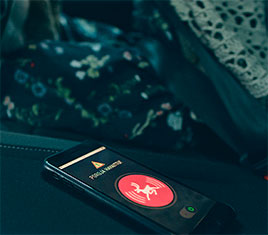 Tavoitteena porokolareiden puolittaminenPorokello-järjestelmän käyttöönoton myötä porokolarit lähtivät jo laskuun vuonna 2016. Viime vuonna sattui 3470 porokolaria, mikä on 838 porokolaria vähemmän kuin edellisenä vuonna (4308 kolaria). Tavoitteena on liikenneturvallisuuden parantaminen ja porokolarimäärän puolittaminen vuoteen 2020 mennessä.Porokello on Lapin ELY-keskuksen hallinnoima tutkimus- ja kehityshanke, missä mobiiliteknologiaa hyödyntäen luodaan uusi älyliikenteen palvelu porovaroittamiseen. Järjestelmän kehittämiseen on sitoutunut useita eri tahoja ja yrityksiä kuten Lapin ELY-keskus, Liikennevirasto, Paliskuntain yhdistys, Paikkatieto Online Oy ja V-Traffic Mediamobile. Porokello on osa Aurora -verkostoa.LISÄTIETOJAYlijohtaja Jaakko Ylinampa, Lapin ELY-keskus, puh. 0295 037 199, jaakko.ylinampa@ely-keskus.fi
Projektipäällikkö Maria Timo-Huhtala, puh. 040 550 8818, ext.maria.timo-huhtala@ely-keskus.fi
Senior key account manager Matti Seimola, puh. 050 379 6433, matti.seimola@mediamobile.com13.9.2017 Elokuun vesitilannekatsaus (Pohjois-Karjala) Elokuun vesitilannekatsaus (Pohjois-Karjala)Ilmatieteen laitoksen tilastojen mukaan elokuu oli keskilämpötilaltaan tavanomainen lähes koko Suomessa. Ainoastaan Pohjois-Karjalassa kuukausi oli keskimääräistä lämpimämpi. Esim. Joensuussa keskilämpötila oli 14,9 °C ja Valtimon kirkonkylässä 14,1 °C, kun se keskimäärin on Joensuussa 14,5 °C ja Valtimolla 13,7 °C.Elokuun sademäärä vaihteli Pohjois-Karjalassa 88 – 125 mm:iin. Sademäärissä oli suuria aluekohtaisia eroja. Eniten satoi Koitajoen valuma-alueella 125 mm ja vähiten Höytiäisen valuma-alueella 88 mm. Elokuun tavanomainen sademäärä Pohjois-Karjalassa on 81 mm.Pohjois-Karjalan järvien vedenkorkeudet olivat elokuun lopulla 5 – 39 cm ajankohdan keskiarvoa ylempänä.  Pielisen vedenkorkeus oli 27 cm, Ruunaan 39 cm, Kajoonjärven 13 cm, Viinijärven 6 cm ja Orivesi-Pyhäselän Arvinsalmen asteikolla mitaten 5 cm keskimääräistä korkeammalla. Suomen ympäristökeskuksen ennusteen mukaan Pielisen vedenpinta nousee syyskuun loppuun mennessä 15 - 25 cm. Noususuunta jatkunee joulukuun alkupuoliskolle asti ja Pielisen vedenkorkeus pysynee koko syksyn 20 – 30 cm keskimääräistä korkeammalla. Orivesi – Pyhäselän vedenpinta nousee ennusteen mukaan syyskuussa 5 cm, ja nousu jatkunee vuodenvaihteeseen saakka. Orivesi-Pyhäselän vedenkorkeus pysynee koko syksyn selvästi ajankohdan keskitason yläpuolella.Lieksanjoessa ja Koitajoessa vettä virtasi elokuussa puolitoista kertainen määrä. Pielisjoen elokuun keskivirtaama oli 15 % normaalia suurempi. Pienempien jokien virtaamat vaihtelivat tavanomaisesta aina kaksinkertaiseen.Pohjois-Karjalan ELY-keskuksen mittauspisteissä Kontiolahden Jaamankankaalla pohjavesi oli 3 cm ja Jakokoskella 36 cm, Ilomantsin Kuuksenvaarassa 35 cm sekä Nurmeksen Juutilankankaalla 19 cm ajankohdan keskiarvoa korkeammalla.Elokuun aikana pintaveden lämpötilat ovat laskeneet 4 – 5 astetta. Elokuun lopussa pintaveden lämpötila oli Pyhäselällä 14,7 °C ja Pielisellä 14,6 °C. Tämän päivän lukemat ovat vastaavasti Pyhäselällä ja Pielisellä 13,5 °C. Pyhäselän pintavesi on 0,4 °C ja Pielisen 0,2 °C tavanomaista lämpimämpää.Viikonlopun runsaat sateet nostivat jokien ja järvien pintoja lähes koko maassa. Runsaimmat, yli 50 mm:n vuorokausisateet ovat osuneet Vuoksen vesistön pohjoisosiin. Pielisen pohjoispuolella Saramojoen pinta on noussut vuorokaudessa metrillä, Valtimojoen 80 cm:llä. Suomen ympäristökeskuksen ennusteen mukaan Saramojoen ja Valtimojoen vedenpinnat kääntyvät laskuun syyskuun puolivälissä tai hieman sen jälkeen.  Tilasto-osaLisätietojaVesitaloussuunnittelija Esa Päivinen,  puh. 0295 026 218, esa.paivinen(at)ely-keskus.fi14.9.2017 Itä-Suomen liikenneturvallisuusryhmä muistuttaa hirvivaarasta (Itä-Suomi) Itä-Suomen liikenneturvallisuusryhmä muistuttaa hirvivaarasta (Itä-Suomi)Syksyllä pimenevien iltojen myötä riski joutua hirvi- tai peuraonnettomuuteen lisääntyy huomattavasti. Ajonopeuden lasku antaa lisäaikaa reagoida äkillisiin tilanteisiin ja lieventää myös vammoja mahdollisen törmäyksen sattuessa. Fiksu autoilija kunnioittaa myös hirvivaroitusmerkkejä.Suomessa tapahtuu vuosittain keskimäärin 1650 hirvikolaria (2012–2016). Itä-Suomen alueella hirvikolareita tapahtuu noin 300 vuosittain, mikä on noin 16 % koko maan hirvikolareista. Kussakin Itä-Suomen maakunnassa tapahtuu noin satakunta hirvikolaria vuosittain.Onnettomuuksien määrä on kasvanut tasaisesti 2010-luvulla, mikä on seurausta hirvikantojen kasvusta. Sama kehitys on nähtävissä niin valtakunnallisesti kuin Itä-Suomessa. Vuonna 2012 Itä-Suomen alueella tapahtui noin 250 hirvikolaria, mutta vuonna 2016 hirvikolareita oli jo noin 350. Onnettomuuksien määrän kasvu on tapahtunut erityisesti Etelä-Savon ja Pohjois-Savon maakuntien alueella.Hirvikolareita on syksyisin muita vuodenaikoja enemmän, koska hirvet liikkuvat kiima-ajan ja metsästyskauden vuoksi tavallista vilkkaammin. Samaan aikaan keli- ja valaistusolosuhteet muuttuvat vaativammiksi. Hirvieläimet liikkuvat aktiivisimmin hämärässä, varsinkin auringonlaskun ja -nousun aikaan. Vaarallisin hetki on auringonlaskun jälkeinen ensimmäinen tunti. Itä-Suomen alueen hirvikolareista noin puolet on tapahtunut syys-joulukuussa, ja noin 60 prosenttia iltaviiden ja puolen yön välillä.Paras keino välttää hirvieläinonnettomuus on ajonopeuden laskeminen riskialttiiksi todetuilla ja hirvivaroitusmerkeillä varustetuilla tiejaksoilla sekä hirviaitojen päättymiskohdissa. Ajonopeuden lasku antaa lisäaikaa reagoida äkilliseen tilanteeseen, mutta myös lieventää vammoja törmäyksen sattuessa. Hirvivaroitusmerkit kannattaa aina ottaa tosissaan – valtaosa kolareista tapahtuu hirvivaara-liikennemerkillä osoitetuilla tiejaksoilla. Mutta hirviä liikkuu myös varoitusalueiden ulkopuolella. Ei ole aivan tavatonta törmätä hirveen myös moottoriteillä tai muilla hirviaidoilla varusteluilla tiejaksoilla.Onnettomuuden välttämiseksiVähennä nopeutta hirvivaara-alueella ja jarruta heti, jos havaitset jotain poikkeavaa.Käytä mahdollisimman paljon kaukovaloja, vältä sumuvalojen käyttöä.Tarkkaile tien vierustoja, erityisesti paikoissa, joissa puita tai pensaikkoa kasvaa tien lähellä.Jos eläin juoksee tielle, yritä väistää takaa.Viesti muille autoilijoille hirvihavainnosta; väläyttämällä ajovaloilla/jarruvaloillaToiminta onnettomuustilanteessaVaroita muuta liikennettä, ja vie varoituskolmio paikalleen.Auta ja hälytä apua, jos onnettomuudessa on loukkaantuneita (hätänumero 112).Ilmoita aina poliisille (112).Lue lisää:Itä-Suomen alueen hirvieläinonnettomuuksien tilastokatsaus (pdf)Liikenneturva: Kolmannes kuljettajista väistänyt hirveäLiikenneturva: Hirvet ja muut eläimetLisätietoja:Liikenneturva, yhteyspäällikkö Tuula Taskinen, p. 020 7282 396
Itä-Suomen poliisilaitos, ylikomisario Petri Pahkin p. 0295 456 895
Pohjois-Savon ELY-keskus, liikenneturvallisuusasiantuntija Esko Tolvanen, p. 0295 026 76921.9.2017 Pohjois-Karjalan elinkeinoelämä vilkastuu edelleen (Pohjois-Karjala) Pohjois-Karjalan elinkeinoelämä vilkastuu edelleen (Pohjois-Karjala)Pohjois-Karjalan elinkeinoelämän ja yritystoiminnan kokonaistilanne on vilkastumassa edelleen. Tilanne on parantunut vuoden takaisesta ja tulevaisuus näyttää valoisammalta.  Myös maakunnan työllisyyskehityksen odotetaan hitaasti jatkavan kehittymistään parempaan suuntaan, kun työttömyyden kasvu kokonaisuudessaan on pysähtynyt. Keski-Karjalan alueella työttömyyden määrä ja rakenne on kehittynyt parempaan suuntaan muuta maakuntaa nopeammin.  Osana puolivuosittain tehtävää valtakunnallista Alueelliset kehitysnäkymät -arviointia Pohjois-Karjalan alue- ja seututason toimijat1 arvioivat syyskuussa 2017 ELY-keskuksen johdolla 22. kerran elinkeinoelämän ja työllisyyden näkymiä seuraavan 6 kuukauden ja vuoden tähtäimellä.Elinkeinoelämän kehitysnäkymät ovat Pohjois-Karjalassa jatkaneet myönteistä kehitystään. Teknologiateollisuuden kilpailukyky on kehittynyt viime vuosina suotuisasti ja erityisesti metalliteollisuuden näkymät ovat nyt hyvät. Myös pk-yritysten tulevaisuuden näkymät ovat ilahduttavan positiivisia. Venäjän taloudellisen alamäen taittuminen heijastuu venäläisten asiakkaiden määrän kasvuna, joskin määrä ei ole vielä vakiintunut vuoden 2015 tasolle. Vähittäiskaupan ja palveluiden kehitysnäkymät ovat kokonaisuudessaan menossa parempaan suuntaan. Rakennustoiminnassa jatkuu hyvä kehitys, ja mm. Joensuussa asuntojen rakentaminen on huippulukemissa. Elintarviketeollisuus on hyvässä nosteessa. Samoin bioenergian tehokas hyödyntäminen ja energiateknologian kehittäminen luovat edelleen uusia tilaisuuksia. Sen sijaan sote-alalla eletään nyt epävarmuuden aikaa muutosvaiheessa olevien sote- ja maakuntauudistusten vuoksi. Haasteena elinkeinoelämässä on Pohjois-Karjalan markkinointi yritysten sijoittumispaikaksi. Myös uusien yrittäjien löytäminen eläköityvien yrittäjien työn jatkamiseksi on haasteellista. Teollisuuden uutisoimat tilauskannan kasvut Pohjois-Karjalassa ennakoivat viennin kasvua.Työvoimaa ovat lisänneet erityisesti metalli- ja muovialat ja tämä kehitys jatkuu edelleen. Myös sote-alalla tarvitaan eläköitymisten vuoksi koko ajan uusia tekijöitä. Niin ikään puutavaran hakkuu- ja kuljetusketjuun tarvitaan lisää työvoimaa. Työvoiman tarpeisiin on käytetty ja käytetään edelleen rekrytointikoulutusta ja sen kysyntä on lisääntynyt. Siitäkin huolimatta haasteena on työvoiman kysynnän ja tarjonnan kohtaanto, erityisesti metalli- ja muoviteollisuudessa sekä bioenergiaosaajien parissa. Työnhakijoista ikääntyneiden ja ikääntyvien osuus on merkittävä myös pitkäaikaistyöttömissä. Nuorten työllisyystilanne on sen sijaan paranemassa.Maatalouden kannattavuus on edelleen heikkoa. Tilanne on haastava, vaikkakin tuottajahintojen lasku on pysähtynyt ja ennuste lupaa korjausta tilanteeseen. Lisähaastetta tänä vuonna tuovat haasteelliset sääolosuhteet, jotka ovat myöhästyttäneet kylvöjä, pienentäneet satoa ja hidastaneet sadonkorjuuta. Puukauppavuosi sen sijaan muodostunee edellisen vuoden tapaan ennätysvilkkaaksi. Puun kysyntä näyttää hyvältä syksyn ja tulevan talven kauppoja ajatellen. Sahateollisuuden tuotanto on nousemassa kymmenen vuoden takaiselle ennätystasolle. Metsäteollisuuden isot investoinnit ja käynnistyvät uudet tehtaat lähimaakuntiin lisäävät osaltaan uskoa metsätalouteen.Yritystoimintaan liittyvissä ympäristöasioissa ei ole tapahtunut merkittäviä muutoksia eikä niitä ole nähtävissäkään.
 LisätiejaYlijohtaja Ritva Saarelainen, puh. 0295 026 168,
Team Finland kasvu- ja kansainvälistymiskoordinaattori Tapio Kinnunen, puh. 0295 026 063 ja
Suunnittelija Minna Keränen-Kultanen, puh. 0295 026 138.1Pohjois-Karjalan ELY-keskus ja TE-toimisto, Pohjois-Karjalan maakuntaliitto, Finnvera Oyj:n Joensuun toimipiste, Pohjois-Karjalan kauppakamari, Pohjois-Karjalan Yrittäjät, Itä-Suomen yliopisto, Joensuun Tiedepuisto, Karelia-ammattikorkeakoulu, Pohjois-Karjalan koulutuskuntayhtymä sekä seudulliset elinkeinoyhtiöt (Josek Oy, Keti Oy ja Pikes Oy).25.9.2017 Pohjois-Karjalassa 11 220 työtöntä työnhakijaa (Pohjois-Karjala) Pohjois-Karjalassa 11 220 työtöntä työnhakijaa (Pohjois-Karjala)Pohjois-Karjalan ELY-keskuksen alueella oli elokuun lopussa 11 220 työtöntä työnhakijaa. Vuoden takaiseen tilanteeseen verrattuna työttömiä oli 880 henkilöä vähemmän.Työttömien työnhakijoiden osuus työvoimasta oli Pohjois-Karjalassa 15,4 %, vuosi sitten työttömien osuus oli 16,4 %.Koko maassa työttömien osuus työvoimasta oli elokuussa 11,0 %. Vuosi sitten osuus oli 13,0 %.Pohjois-Karjalan työllisyyskatsaus kokonaisuudessaan on osoitteessa: www.temtyollisyyskatsaus.fi/pohjois-karjala.aspx 
Latauslinkki pdf-muotoiseen työllisyyskatsaukseen on katsaussivun oikean laidan valikon kansilehtikuvassa. Nettisivulta (vasemman yläreunan valikko) on pääsy myös koko maan sekä kaikkien ELY-keskusten työllisyyskatsauksiin.AmmattibarometriKaksi kertaa vuodessa laadittava ammattibarometri kertoo työ- ja elinkeinotoimistojen näkemyksen keskeisten ammattien työmarkkinatilanteesta lähitulevaisuudessa.TE-toimiston asiantuntijat arvioivat työnantajien ja työnhakijoiden haastatteluista saatujen tietojen sekä TE-toimistossa avoinna olleiden työpaikkojen ja työnhakijoiden määrän pohjalta työvoiman kysynnän ja tarjonnan kehittymistä arviointihetkestä puoli vuotta eteenpäin. Arvioinnin osuvuuden varmistamiseksi ammattibarometrin laadintaan voi osallistua myös TE-toimiston yhteistyötahoja.Arvioinnissa on mukana 217 ammattiryhmää, joista seutukunnittain otetaan kantaa kullakin alueella esiintyvien ammattien näkymiin.Ammattibarometri julkaistaan osoitteessa: https://www.ammattibarometri.fi/.  Viimeisin päivitys julkaistiin 20.9.2017.26.9.2017 Kesän leväseuranta päättymässä (Pohjois-Karjala) Kesän leväseuranta päättymässä (Pohjois-Karjala)Valtakunnallisen leväseurannan tilanne Pohjois-Karjalassa viikolla 39Pohjois-Karjalan ELY-keskuksella oli kesän ajan valtakunnallisessa leväseurannassa 20 viikoittain seurattavaa havaintopaikkaa. Viimeisen seurantaviikon (vko 39) havaintopäivinä (26.− 27.9.2017) sinilevää havaittiin vähän Kuoringalla, Karjalan Pyhäjärvellä, Höytiäisellä, Pielisellä, Suuri-Onkamolla sekä Oriveden Heposelän Siikasalmella ja Huhtiniemessä. Viimeinen havaintoviikko oli koko kesän vilkkain ja useammalta seurantapaikalta tehtiin seurantajakson ensimmäinen levähavainto. Viikonvaihteen lämmin ja tyyni sää edistivät leväesiintymien muodostumista. Sinileväkukintojen jatkuminen syksyllä voi olla mahdollista ravinne- ja sääolosuhteiden suosiessa.Pintavedet ovat vuodenaikaan nähden normaalia lämpimämpiä. Torstaina 28.9. pintaveden lämpötila oli Nurmeksessa Pielisessä 11,3 oC (+1,4 oC pitkän ajan keskiarvoon verrattuna) ja Joensuussa Pielisjoessa 10,8 oC (+1,4 oC).Kesän 2017 levätilanneSinilevätilanne oli tänä kesänä keskimääräistä parempi Pohjois-Karjalassa sekä koko Suomessa. Viileä ja epävakainen sää estivät sinilevien runsastumisen ja pintakukintojen synnyn, kun tuulet pitivät sinilevät pääasiassa veteen sekoittuneena. Pohjois-Karjalan ensimmäinen levähavainto tehtiin vasta viikolla 27 ja se oli ainut koko kesäkuulta. Levähavainnot keskittyivät pääasiassa heinäkuulle ja syyskuun viimeiselle viikolle. Muuna aikana sinilevää esiintyi tyypillistä vähemmän. Vuosien 1998–2016 keskiarvoon verrattuna leväesiintymät olivat noin viikon keskivertokesää jäljessä.Kesä-syyskuun viikoittaisilla havaintokerroilla Pohjois-Karjalassa levätilanteen seurannan 20 havaintokohteesta kahdeksassa paikassa levää todettiin yhteensä 23 kertaa. Sinilevää havaittiin useasti Suuri-Onkamolla, Karjalan Pyhäjärvellä sekä Oriveden Heposelän Siikasalmella ja Huhtiniemellä. Muilla kohteilla havainnot olivat yksittäisiä. Runsaasti levää havaittiin kaksi kertaa Suuri-Onkamolla sekä yhdesti Heposelän Huhtiniemellä ja Karjalan Pyhäjärvellä. Muut levähavainnot olivat vähäisiä.Kansalaisilta tuli Pohjois-Karjalan alueelta kesän aikana ELY-keskukselle ja Järviwikiin sinilevähavaintoja yhteensä 24 kappaletta.  Näytteitä Pohjois-Karjalan ELY-keskukselle tuotiin neljä kappaletta määritettäväksi. Suurin yleisöhavaintojen piikki osui heinäkuun puoleenväliin viikolle 28.Levätilanteesta tiedottaminenValtakunnallinen leväseuranta ja levätilanteesta tiedottaminen päättyvät tämän kesän osalta tähän. Kesän havaintoja pääsee tarkastelemaan Järviwikin levätilannesivuilta, www.jarviwiki.fi. Kesän aikana julkaistut levätilannekatsaukset löytyvät Suomen ympäristökeskuksen ja ELY-keskuksen sivuilta.LisätietojaSuunnittelija Ninni Rissanen, Pohjois-Karjalan ELY-keskus, puh. 0295 026 044, ninni.rissanen(at)ely-keskus.fi28.9.2017 Syyskuun vesitilannekatsaus (Pohjois-Karjala) Syyskuun vesitilannekatsaus (Pohjois-Karjala)Ilmatieteen laitoksen mukaan syyskuun keskilämpötila oli Pohjois-Karjalan maakunnassa lähellä tavanomaista. Etenkin yölämpötilat olivat normaalia korkeampia, kun taas päivälämpötilat jäivät pilvisyydestä johtuen tyypillisten arvojen alapuolelle. Koko Suomessa on ollut viimeksi tavallista kylmempi syyskuu yhdeksän vuotta sitten.Syyskuu oli Pohjois-Karjalan maakunnassa tavanomaista sateisempi. Maakunnassa satoi syyskuun aikana keskimäärin 77 mm, kun tavallisesti sataa 67 mm. Sateet ajoittuivat kuukauden 6. – 15. päivän väliselle ajalle. Tuolloin satoi alueesta riippuen 59 – 70 mm.   Syyskuun päättyessä Pohjois-Karjalan järvien vedenkorkeudet olivat yleisesti ottaen ajankohdan keskiarvoja ylempänä.
Pielisen vedenkorkeus kohosi syyskuun aikana 24 cm, kun elokuun lopussa ennuste näytti 15 – 25 cm nousua. Syyskuun lopussa Pielisen vedenkorkeus oli 65 cm ajankohdan keskiarvoa ylempänä. Suomen ympäristökeskuksessa laaditun keskiennusteen mukaan Pielisen vedenkorkeus pysynee lähes tämän hetkisellä tasolla joulukuun alkuun saakka. Sen jälkeen alkaisi loiva laskusuunta. Kaikki riippuu pitkälti sademääristä.
Orivesi-Pyhäselän vedenkorkeus nousi 2 cm syyskuun aikana ennusteen ollessa elokuun lopussa 5 cm. Syyskuun lopussa Orivesi-Pyhäselän vedenkorkeus oli Arvinsalmen asteikolla mitattuna 17 cm ajankohdan keskiarvoa ylempänä. Suomen ympäristökeskuksen ennusteen mukaan Orivesi-Pyhäselän vedenpinta nousee noin 25 cm vuoden loppuun mennessä. 
Ruunaan vedenkorkeus oli syyskuun lopussa 46 cm, Kajoonjärvi 32 cm ja Viinijärvi 11 cm keskimääräistä ylempänä. Pohjois-Karjalan ELY-keskuksen mittauspisteissä pohjavedenkorkeus oli syyskuun lopussa Ilomantsin Kuuksenvaarassa peräti 92 cm, Kontiolahden Jakokoskella 27 cm ja Kontiolahden Jaamankankaalla 3 cm sekä Nurmeksen Juutilankankaalla 29 cm tavanomaista ylempänä.Jokien keskivirtaamat olivat syyskuussa yleisesti ottaen tavanomaista suurempia. Pielisjoessa vettä virtasi kolmanneksen normaalia enemmän. Koitajoen ja Lieksanjoen syyskuun virtaama oli kaksi kertaa tavallista suurempi.Syyskuun aikana pintavedet jäähtyivät ajankohdalle tyypilliseen tapaan. Syyskuun viimeisenä päivänä Joensuun kanavalla Pielisjoesta mitattiin pintaveden lämpötilaksi 10,3 astetta ja Nurmeksen laivarannassa 10,8 astetta. Tämän päivän lukemat ovat vastaavasti Pielisjoella 9,3 astetta ja Pielisellä 9,8 astetta. Lukemat osoittavat pintaveden olevan asteen verran tavanomaista lämpimämpää.Tilasto-osa (pdf)LisätietojaVesitaloussuunnittelija Esa Päivinen, puh. 0295 026 218, esa.paivinen(at)ely-keskus.fi5.10.2017 Avustuksia haettavissa vesienhoitoon, rakennusperinnön hoitoon ja jätevesineuvontaan (Pohjois-Karjala) Avustuksia haettavissa vesienhoitoon, rakennusperinnön hoitoon ja jätevesineuvontaan (Pohjois-Karjala)Pohjois-Karjalan ELY-keskuksesta voi hakea harkinnanvaraista avustusta viimeistään 30.11.2017 seuraaviin tarkoituksiin:rakennusperinnön hoitoonsaariston ympäristönhoitoonpohjavesialueiden suojelusuunnitelmiinhaja-asutusalueiden jätevesineuvontaanvesistöjen kunnostuksiin ja vesienhoitoonvesistöjen käyttöön ja tulvariskien hallintaanLisäksi Pohjois-Savon ELY-keskuksesta voi hakea avustuksia kalataloudellisiin kunnostuksiin ja Keski-Suomen ELY-keskuksesta avustuksia eri puolilla Suomea toteuttaville ympäristökasvatus- ja –valistushankkeille.Avustuksia myönnetään edellyttäen, että eduskunta osoittaa vuoden 2018 talousarviossa niihin määrärahat.Haettavana olevat avustuksetRakennusperinnön hoitoRakennusperinnön hoitoavustusta voidaan myöntää rakennuksen omistajalle korjauksiin, joilla edistetään arvokkaan rakennusperinnön säilymistä. Tällaisia korjauskohteita ovat esimerkiksi vesikaton, rungon ja ulkoseinien, perustusten, ikkunoiden ja ovien tai tulisijojen kunnostaminen. Avustusta rakennusperinnön hoitoon voivat hakea rakennuksen omistajat ja rakennusperinnön hoitoa edistävät yhteisöt.Saariston ympäristönhoitoAvustusta on haettavissa saariston ympäristönhoitoon sellaisiin toimenpiteisiin, jotka koskevat saaristoluonnon ja -maiseman säilyttämistä tai parantamista. Pohjois-Karjalan ELY-keskuksen alueella saaristoa on Juuassa, Lieksassa, Liperissä, Rääkkylässä ja Kiteellä. Avustusta voivat hakea saaristokunnat, saaristokunnan jäsenet sekä luonnonsuojelu- ja ympäristönhoidon edistämisyhdistykset ja -säätiöt.Pohjavesialueiden suojelusuunnitelmatPohjavesialueiden suojelusuunnitelmien avulla pyritään ehkäisemään pohjaveden laadun heikkeneminen ja turvaamaan esiintymän antoisuuden säilyminen ennallaan. Suojelusuunnitelmien laatiminen on tärkeintä riskipohjavesialueille sekä vedenhankintaa varten tärkeille I-luokan ja vedenhankintaan soveltuville II-luokan pohjavesialueille. Avustusta voidaan myöntää pohjavesialueiden suojelusuunnitelmien laatimiseen ja niiden päivittämiseen. Tukea voidaan myöntää kunnalle, jonka alueelle suojelusuunnitelma laaditaan. Tukea voidaan myöntää myös vesienhoitosuunnitelmassa tarpeellisina pidettyihin pohjavesien suojelua toteuttaviin hankkeisiin.Haja-asutusalueiden jätevesineuvontaHaja-asutusalueiden jätevesineuvontaan suunnattuja avustuksia voidaan hakea yleisneuvontaan ja sen erilaisten neuvontatoimien, kiinteistökohtaisen neuvonnan tai näiden erilaisten yhdistelmien järjestämiseen ja toteuttamiseen. Neuvontahankkeen tulee noudattaa neuvonnan järjestämisen valtakunnallista yleissuunnitelmaa. Neuvonnan tulee kohdistua kiinteistön haltijoihin. Avustusta voivat hakea järjestöt ja toimijat, joilla on kokemusta haja-asutuksen kiinteistökohtaisesta jätevesihuollosta ja jotka ovat riippumattomia laitevalmistajista, materiaalitoimittajista sekä myyntiä harjoittavista toimijoista. Hakijan toiminnan tulee olla itsenäistä suhteessa kunnan viranomaistoimintaan.Vesistöjen kunnostus ja vesien hoito Vesistökunnostuksiin ja vesien hoitoon myönnettävät avustukset on tarkoitettu vesienhoidon toteutusta sekä vesien hyvän tilan saavuttamista ja ylläpitämistä palveleviin hankkeisiin. Ensisijaisia ovat konkreettiset pinta- tai pohjavesien tilaa parantavat hankkeet vesistöissä ja valuma-alueilla, jotka vaikuttavimmin edistävät vesienhoidon toimenpide-ohjelman toteuttamista. Avustusta voidaan myöntää myös suunnittelusta aiheutuviin kustannuksiin. Tukea suunnataan erityisesti Pohjois-Karjalan vesienhoidon toimenpideohjelmassa vuosille 2016-2021 mainittuihin kohteisiin.Vesistöjen käyttö ja tulvariskien hallintaVesistöjen käytön ja tulvariskien hallinnan hankkeissa tavoitteena on tulva- ja kuivuusriskien vähentäminen sekä vesistöjen monipuolisen käytön edistäminen. Etusijalla ovat laajaa käyttäjäjoukkoa palvelevat, alueen elinkeinoelämän toimintaedellytyksiä tai virkistyskäyttöä parantavat hankkeet. Tavoitteena voi olla esimerkiksi vesistöön jääneistä rakenteista tai materiaaleista aiheutuvan vaaran vähentäminen, aiemmin valtion tuella toteutetun toimenpiteen täydentäminen tai siitä aiheutuneiden haittojen vähentäminen. Kalataloudelliset kunnostuksetPohjois-Savon ELY-keskus myöntää avustusta kalataloudellisiin kunnostuksiin. Avustusta voidaan myöntää hankkeisiin, joiden tavoitteena on edistää kalan kulkua, kalakantojen luontaista lisääntymistä tai parantaa mahdollisuuksia kestävään kalastukseen. Hankkeilla pyritään erityisesti vahvistamaan uhanalaisten tai vaarantuneiden kalakantojen elinvoimaisuutta. Avustettavia hankkeita voivat olla esimerkiksi kalakantojen luontaisten lisääntymisalueiden kunnostaminen, kalateiden rakentaminen ja vaelluskalojen luontaisen elinkierron turvaaminen. Etusijalle asetetaan kohteet, jotka on mainittu Pohjois-Karjalan kalataloudellisessa kunnostusohjelmassa ja vesienhoidon toimenpideohjelmassa (2016-2021).Ympäristökasvatus ja -valistusKeski-Suomen ELY-keskukselta voi hakea avustuksia eri puolilla Suomea toteuttaville ympäristökasvatus- ja -valistushankkeille. Ympäristökasvatuksen ja -valistuksen hankeavustusta voidaan myöntää valtakunnallisesti tai alueellisesti merkittäville kokeilu- tai kehittämishankkeille. Hankkeissa voidaan esimerkiksi luoda uusi toimintamalli, tuote tai kasvatus- ja valistusmateriaali.HakuHakemukset tulee toimittaa Pohjois-Karjalan ELY-keskukselle viimeistään 30.11.2017. Hakuajan jälkeen toimitettuja hakemuksia voidaan ottaa huomioon määrärahojen salliessa.Avustushakemukset suositellaan täytettäväksi ensisijaisesti sähköisesti. Hakulomakkeet ovat saatavissa ELY-keskuksen verkkopalvelussa osoitteessa ely-keskus.fi > Palvelut > Rahoitus ja avustukset > Ympäristö > Rahoitus ja avustukset - ELY-keskusten ympäristövastuualue.Hakemuksen voi myös lähettää Pohjois-Karjalan ELY-keskukselle sähköpostitse osoitteella kirjaamo.pohjois-karjala(at)ely-keskus.fi tai postitse osoitteella Pohjois-Karjalan ELY-keskus, kirjaamo, PL 69, 80101 Joensuu. Pohjois-Savon ELY-keskukselle osoitetut hakemukset lähetetään osoitteella kirjaamo.pohjois-savo(at)ely-keskus.fi tai postitse Pohjois-Savon ELY-keskus, kirjaamo, PL 2000, 70101 Kuopio.LinkitRahoitus ja avustukset - Ympäristövastuualue (ely-keskus.fi)Kuulutus ympäristöhallinnon vuoden 2018 valtionavustuksista (pdf)Valtioneuvoston asetus vesistön ja vesiympäristön käyttöä ja tilaa parantavien hankkeiden avustamisesta (714/2015, finlex.fi)Pohjois-Karjalan vesienhoidon toimenpideohjelma vuosille 2016-2021Haja-asutuksen jätevesineuvonnan yleissuunnitelma (ymparisto.fi) (pdf)Ympäristökasvatuksen ja -valistuksen hankeavustukset (ely-keskus.fi)Lisätietoja:Yhteyshenkilöiden sähköpostiosoitteet: etunimi.sukunimi(at)ely-keskus.fiRakennusperinnön hoito: Pekka Piiparinen, puh. 0295 026 001
Saariston ympäristönhoito: Pekka Piiparinen, puh. 0295 026 001
Jätevesineuvonta: Ari Heiskanen, puh. 0295 026 177, Mari Heikkinen, puh. 0295 026 176
Pohjavesialueiden suojelusuunnitelmat: Mika Huttunen, puh. 0295 024 202, Ari Heiskanen, puh. 0295 026 177
Vesistöjen käyttö ja tulvariskien hallinta: Paula Mononen, puh. 0295 026 204, Teppo Linjama, puh. 0295 026 199
Vesistöjen kunnostus ja vesien hoito: Tiina Käki, puh. 0295 026 196, Paula Mononen, puh. 0295 026 204
Kalataloudelliset kunnostukset: Timo Turunen, puh. 0295 026 11218.10.2017 Teillä siirrytään talvirajoituksiin tämän viikon lopulla (Itä-Suomi) Teillä siirrytään talvirajoituksiin tämän viikon lopulla (Itä-Suomi)Talven ja pimeyden tulon myötä nopeusrajoituksia alennetaan liikkujien turvallisuuden vuoksi. Nopeusrajoitukset alenevat koko maassa noin 8500 tiekilometrillä.  Rajoitukset vaihdetaan kaikkialla lokakuun 27. päivään mennessä. Etelä-Savossa, Pohjois-Savossa ja Pohjois-Karjalassa nopeusrajoitusmerkkien vaihto aloitetaan 26.10. Muuttuneet rajoitukset tulevat voimaan heti, kun merkit on vaihdettu.Pohjois-Savon ELY-keskuksen alueella 100 km/h -nopeusrajoituksia jää talveksi voimaan yhteensä 249 km:n matkalle: Etelä-Savoon 67 km, Pohjois-Savoon 76 km ja Pohjois-Karjalaan 106 km. Näistä noin 105 km on korkealuokkaisia teitä, joissa vastakkaiset ajosuunnat on erotettu välikaistalla ja/tai keskikaiteella.Muilla ympärivuotiseksi jäävillä 100 km/h -talvinopeusosuuksilla tiet ovat kohtuullisen leveitä ja niillä on hyvät näkemät. Liikennemäärät näillä osuuksilla ovat alle 3000 ajoneuvoa vuorokaudessa ja päällysteen kunto on hyvä.Niillä nopeusrajoitukseltaan 100 km/h -teillä, jotka eivät täytä em. vaatimuksia, on talvi- ja pimeänajan nopeusrajoitus 80 km/h.Vuorela – Siilinjärvi välisellä moottoritieosuudella 120 km/h -rajoitus alenee talvikaudeksi 100 km:iin/h. Lisäksi 80 km/h -rajoituksia muutetaan eräillä mutkaisilla, kapeilla tai huonokuntoisilla teillä talveksi 70 km:iin/h.                                                 Viime talven "talvisataset" samoilla tieosuuksilla myös tulevana talvikautenaEtelä-Savon, Pohjois-Savon ja Pohjois-Karjalan maakunnissa on tulevana talvikautena 100 km/h -rajoitus seuraavilla tieosuuksilla:Valtatie 5 välillä Koirakivi – Uutela
Valtatie 5 välillä Joroinen - Varkauden portti
Valtatie 5 välillä Humalajoki - Kellolahti
Valtatie 5 välillä Kellolahti - Vuorela, muuttuva rajoitus
Valtatie 5 välillä Vuorela - Siilinjärvi
Valtatie 5 Iisalmen ohikulkutie
Valtatie 9 välillä Niittylahti - Repokallio
Valtatie 6 välillä Juuka - Aronsalmi
Valtatie 6 välillä Valtimo - Maanselkä
Valtatie 9 välillä Ylämylly - Joensuu.
Valtatie 23 Alakylän ja Kypäräjärven kohdilla, keskikaiteelliset ohituskaistat
Kantatie 72 välillä Hiirola - Lamminmäki
Kantatie 73 välillä Jamali - Kohtavaaran risteys 
Kantatie 88 välillä Salahmi - NissiläRajoituksia lasketaan joillakin tieosuuksilla vaurioituneiden ja uraisten päällysteiden vuoksiTalvikaudeksi nopeusrajoitusta alennetaan päällysteen kunnon heikentymisen vuoksi seuraavasti:Rajoitus alenee 70 km:iin/h
- Leppävirran Kypäräjärvellä valtatie 23:lla, vajaan kuuden kilometrin matkalla
- Kiuruvedellä, maanteillä 5613 ja 7693, molemmissa noin viiden kilometrin matkalla.Rajoitus alenee 60 km:iin/h
- Vesannon Ahvenisella, maantiellä 551, vajaan kuuden kilometrin matkalla.Kuljettajan on aina sovitettava nopeutensa olosuhteiden mukaanHuonoilla keleillä on usein syytä käyttää alhaisempaa nopeutta kuin merkeillä on osoitettu. Liikennesäännöt velvoittavat kuljettajaa ottamaan huomioon sekä oman että muiden tienkäyttäjien turvallisuuden. Nopeuden alentaminen antaa yllättävissä tilanteissa lisää aikaa reagointiin ja lyhentää pysähtymismatkaa.Talvi- ja pimeänajan rajoitusten ansiosta liikenteessä säästyy tutkimuksen mukaan vuosittain 8 ihmistä kuolemalta ja 36 ihmistä jää loukkaantumatta. Lisäksi nopeuden lasku vaikuttaa edullisesti polttoaineen ja päällysteiden kulumiseen sekä vähentää päästöjä ja liikennemelua.Kartta talvinopeusrajoituksista, Itä-Suomi (pdf 1 Mt)Liikenneviraston tiedote 23.10.2017LisätietojaPohjois-Savon ELY-keskusLiikenneturvallisuusasiantuntija Esko Tolvanen
puh. 0295 026 769Liikenneturvallisuusasiantuntija Kyllikki Komulainen
puh. 0295 026 72923.10.2017 Pohjois-Karjalassa 10 600 työtöntä työnhakijaa (Pohjois-Karjala) Pohjois-Karjalassa 10 600 työtöntä työnhakijaa (Pohjois-Karjala)Pohjois-Karjalan ELY-keskuksen alueella oli syyskuun lopussa 10 607 työtöntä työnhakijaa. Vuoden takaiseen tilanteeseen verrattuna työttömien määrä väheni 1 050 henkilöllä.
Työttömien työnhakijoiden osuus työvoimasta on edelleen Pohjois-Karjalassa maan korkein, 14,5 %. Vuosi sitten osuus oli 15,8 %.Koko maassa työttömien osuus työvoimasta oli 10,5 %. Vuosi sitten osuus oli 12,5 %.Pohjois-Karjalan työllisyyskatsaus kokonaisuudessaan on osoitteessa: www.temtyollisyyskatsaus.fi/pohjois-karjala.aspx 
Latauslinkki pdf-muotoiseen työllisyyskatsaukseen on katsaussivun oikean laidan valikon kansilehtikuvassa. Nettisivulta (vasemman yläreunan valikko) on pääsy myös koko maan sekä kaikkien ELY-keskusten työllisyyskatsauksiin.Alueellinen Työvoima- ja yrityspalvelujen kokeilu jatkaa palvelumuotoilun kautta kohti 1000 uutta työpaikkaaAlueellinen työvoima- ja yrityspalvelujen kokeilu 1000 uutta työpaikkaa Kick On -tilaisuus järjestetään hotelli Kimmelissä Joensuussa 24.11.2017. Tilaisuus on jatkoa helmikuussa 2017 olleelle kokeilujen aloitustilaisuudelle. Pohjois-Karjalassa käynnistettiin silloin Kokeilukulttuuri, joka kannustaa rohkeasti kokeilemaan yhdessä uudenlaisia, asiakaslähtöisiä toimintamalleja työvoima- ja yrityspalveluihin.Kokeiluja on lähtenyt käyntiin jo yli 10! Kokeilujen kautta kehitetään palveluita niin, että palvelut ovat helpommin löydettävissä ja ne auttavat sekä henkilö- että yritysasiakasta saamaan tarvitsemansa avun "yhdeltä luukulta", asiakaslähtöisesti.Kick On -tilaisuudessa esitellään jo alkaneista kokeiluista saatuja kokemuksia ja tuloksia. Tilaisuuden pääpuhujana on SpeakersForumin, vuoden puhuja 2016 ehdokas, yrittäjä, yli-innovaattori Anssi Tuulenmäki. Anssi tulee kannustamaan kaikkia ideoimaan luovasti ja hän myös toimii Palvelumuotoilu-ideointipajoissa päävetäjänä sekä sparraajana.Tilaisuudessa on myös mielenkiintoinen paneelikeskustelu, jossa mietitään ja ideoidaan miten työttömyys poistetaan Pohjois-Karjalasta. Paneelikeskustelu virittää tilaisuuteen osallistujat ideoimaan itse ratkaisuja työttömyyden poistoon. Kaikki tilaisuuteen osallistujat ovat tervetulleet iltapäivän Ideointityöpajoihin.Tilaisuuden järjestää Tuottava POK -hanke.Lisätietoja: projektiasiantuntija Marko Mutanen, p. 0295 026 144, marko.mutanen@ely-keskus.fi tai projektipäällikkö Tiina Lepo, p. 0295 026 134, tiina.lepo@ely-keskus.fi24.10.2017 Tienpitäjä on varautunut tulevaan talveen, toivottavasti tienkäyttäjäkin (Keski-Suomi, Itä-Suomi) Tienpitäjä on varautunut tulevaan talveen, toivottavasti tienkäyttäjäkin (Keski-Suomi, Itä-Suomi)Sään kylmentyessä tienkäyttäjien kannattaa varautua paikoin liukkaisiin ajokeleihin sekä ensilumien tuloon. ELY-keskus muistuttaa tienkäyttäjiä siitä, että kesäkeliä vastaavia olosuhteita ei voida talvikaudella saavuttaa edes päätieverkolla, minkä vuoksi autoilijoiden vastuu liikenteessä korostuu. Ajonopeudet ja turvaetäisyydet tulee sopeuttaa kulloinkin vallitsevan kelin mukaan.Sateisesta syksystä huolimatta pahimmalta syyskelirikolta on toistaiseksi vältytty ja painorajoitusten asettamistarve on ollut vähäistä. Sorateiden kunnossapitoa jatkuvat sekä paikoin runsaatkin vesisateet ovat vaikeuttaneet huomattavasti. Tulevat viikot näyttävät, joudutaanko raskaiden kuljetusten liikennöintiä soratiestöllä rajoittamaan.

Talvihoidon laatutasoon vaikuttaa tien toiminallinen luokka ja liikennemääräMaantiet on jaettu tienkäytön ja käytettävissä olevan rahoituksen perusteella viiteen eri talvihoitoluokkaan, jotka määrittelevät tienhoidon tason ja sen, kuinka nopeasti toimenpiteet tehdään. Töitä tehdään vuorokaudenajasta riippumatta.Ylimpiin talvihoitoluokkiin kuuluvat vilkasliikenteiset päätiet, joita Keski- ja Itä-Suomen alueen maanteistä on yhteensä noin 7 %. Näillä teillä käytetään liukkaudentorjunnassa suolaa hiekoituksen ohella läpi talven. Toimenpiteisiin ryhdytään nopeasti, kun tarvetta ilmenee. Niinpä polanteita ei juuri pääse muodostumaan.Muulla päätieverkolla sekä vilkkailla seutu- ja yhdysteillä, joita alueen maanteistä on noin 12 %, käytetään liukkaudentorjunnassa pääasiassa hiekkaa. Suolaa käytetään vain syksyllä sekä keväällä ja aivan poikkeustapauksissa keskitalvella. Toimenpideajat ovat hieman pidemmät kuin ylimmissä luokissa. Tien pinta on liikennemäärästä ja talven säästä riippuen osittain paljas, polannekaistainen tai kokonaan lumipolanteen peittämä.Valtaosa alueen maanteistä, noin 81 %, kuuluu alimpiin hoitoluokkiin. Liukkauden torjuntaa tehdään karhentamalla tien pintaa sekä pistehiekoittamalla ongelmakohtia. Yhtämittaista hiekotusta tehdään ainoastaan erittäin liukkailla pääkallokeleillä. Auraukseen ryhdytään muita teitä selvästi myöhemmin ja isommilla lumimäärillä. Näistä syistä johtuen tien pinta on pääosan talvesta polannepintainen ja paikoin urainen.Leutonevat talvet ja vähäliikenteisemmän tiestön heikkenevä kunto vaikeuttavat myös talvihoitoaVarsinkin alueen länsiosissa sääolosuhteet ovat muuttuneet niin, ettei normaaleja talvikelejä juurikaan ole. Lämpötilan vaihtelusta nollan molemmin puolin aiheutuva liukkaus ja alempien talvihoitoluokkien pitkät toimenpideajat ovat johtaneet runsaisiin yhteydenottoihin Tienkäyttäjänlinjalle sekä muihin palautekanaviin.Alijäähtyneiden vesisateiden lisääntyminen, ja joskus niiden paikallisuus, ovat tuoneet haasteita myös pääteiden liukkaudentorjuntaan. Viime vuosina päällysteiden ylläpitoon myönnetty rahoitus on kohdentunut pääasiassa vilkasliikenteisille valta-, kanta- ja seututeille, mikä näkyy muun tieverkon kunnon heikkenemisenä. Alemmalla tieverkolla päällysrakenteiden kantavuuspuutteista johtuvat tienreunojen painumat sekä päällysteiden ikääntymisestä johtuva reikiintymisalttius vaikeuttavat maanteiden talvihoitoa. Myös päällysteiden urautuminen aiheuttaa hoitoon ongelmia.Erityisesti vilkkaimmilla päällystetyillä alemmilla talvihoitoluokan teillä, joita hoidetaan polannepintaisina, nastarenkaat kuluttavat polanteeseen urat. Tiejaksoilla, joissa on päällysteuraa tai reunapainumaa sekä polanneuraa, urien poisto mekaanisin talvihoitomenetelmin on haasteellista.Suolan käyttöä liukkaudentorjunnassa on vähennetty pohjavesialueillaELY-keskus pyrkii vähentämään liikenteen ja tienpidon haittoja pohjavesille. Yhtenä keinona on suolan (NaCl) korvaaminen kaliumformiaatilla. Suolan käyttö on kiellettyä tai rajoitettua liukkaudentorjuntaan pohjavesialueiden kohdilla seitsemässä alueurakassa, yhteensä noin 50 km matkalla. Uusina kohteina alkavalle talvihoitokaudelle kaliumformiaatti otetaan käyttöön Keuruun alueurakassa kantatie 58:lla Lintusyrjänharjun pohjavesialueen kohdalla sekä Kuopion alueurakassa moottoritiellä (vt 5) Siilinjärven kohdalla.Kaliumformiaatin jäänsulatuskyky on hyvä. Mutta koska käytettävissä on vain liuosmuotoinen kemikaali, sen käytettävyys erittäin märissä kelitilanteissa on rakeisena levitettävää suolaa heikompi. Tien pinnalla tapahtuvan laimenemisen vuoksi formiaatti ei ole liukkaudentorjuntateholtaan välttämättä riittävä. Kaliumformiaatin käytöstä aiheutuu myös huomattavasti lisäkustannuksia vaadittavan levityslaitteiston, varastointitilojen ja kemikaalin kalliimman hankintahinnan vuoksi. Tienkäyttäjiä varoitetaan liikennemerkillä niistä tiejaksoista, joissa on edellytetty suolan käytön kieltoa tai rajoittamista liukkaudentorjunnassa (kartta liitteenä).Kuljettajan on syytä noudattaa varovaisuutta kohdatessaan kunnossapitokalustoaEnnen lumien tuloa voi teillä ja etenkin siltapaikoilla esiintyä jo mustaa jäätä, jota autoilijoiden on vaikea erottaa. Tähän näkymättömään jäähän kannattaa aina varautua. Suolauskaluston näkyminen tiellä on varma merkki siitä, että liukkautta on ainakin paikka paikoin.Lumisateiden myötä aurauskalusto ilmestyy muun liikenteen sekaan. Autoilijoiden on syytä noudattaa suurta varovaisuutta ja alentaa nopeutta kohdatessaan aurauskalustoa. Moottoriteillä aurataan useammalla aura-autolla. Tällöin autoilijoiden tulisi välttää aura-auton ohittamista ja ajautumista niiden väliin. Muillakaan teillä ohittamista ei suositella. Aura-auto siirtyy aika ajoin levikkeelle, jolloin se antaa selkeästi ohitusmahdollisuuden. Varsinkin pakkaskelillä pöllyävä lumi vaikeuttaa näkyvyyttä. Tällöin autoilijan on syytä pitää riittävä etäisyys aura-autoon.Mihin yhteys ongelmatilanteissa?Tienkäyttäjät voivat ilmoittaa akuuteista ongelmista Tienkäyttäjän linjalle, p. 0200 2100 (24h). Yleistä palautetta talvikunnossapidosta, tienpidosta ja liikenteestä otetaan vastaan Liikenteen asiakaspalvelussa, p. 0295 020 600 (ma-pe klo 9 – 16) tai liikenteen.asiakaspalvelu(at)ely-keskus.fi.Talvihoitoluokkakartta (liikennevirasto.fi)Kartta teistä, joissa suolan käyttöä on rajoitettu (ely-keskus.fi)Lisätietoja:Kunnossapitovastaava Marja Bäck, p. 0295 026 703
Kunnossapitoyksikön päällikkö Vesa Partanen, p. 0295 026 750ELY-keskusten itäinen hankinta-alue vastaa maanteiden kunnossapidosta Keski-Suomen, Pohjois-Savon, Pohjois-Karjalan ja Etelä-Savon maakuntien alueilla. Kunnossapidettävää maantiestöä on yhteensä noin 21 300 kilometriä. Keski-Suomen ja Pohjois-Savon ELY-keskukset käyttävät maanteiden talvihoitoon tulevana talvena yhteensä noin 23,2 miljoonaa euroa. Teiden kunnossapitotyöt hankitaan kilpailuttamalla ja alueen tieverkko on jaettu 21 alueurakkaan. Urakat ovat kestoltaan pääsääntöisesti viisivuotisia ja alueurakoitsijat vastaavat maanteiden talvikunnossapidosta Liikenneviraston toimintalinjojen mukaisesti.25.10.2017 Laaja hakijoiden joukko mukana syksyn rahoituskierroksella (Itä-Suomi) Laaja hakijoiden joukko mukana syksyn rahoituskierroksella (Itä-Suomi)ELY-keskukselle saapui 22.9.2017 päättyneeseen hakuun 48 ESR ja 12 EAKR hakemusta. Hakemuksissa rahoitusta haettiin yhteensä 19 miljoonalla eurolla. Selvää piristymistä on tapahtunut hakemusten määrässä ja hankkeiden toimenpiteetkin kohdistuvat toivottuihin teemoihin. Hankkeet kohdistuivat eri maakuntiin euromääräisesti hyvin tasaisesti.Yhteishankkeita ja uusia toimijoita ilahduttavastiKappalemäärinä Pohjois-Savoon kohdistuu 29, Pohjois-Karjalaan 17 ja Etelä-Savoon 22 hanketta. Osa hankkeista kohdistuu siis useampaan maakuntaan. Hankkeissa on myös nähtävissä ylialueellisten hankkeiden määrän kasvu. Hakemuksissa oli 8 hanketta joissa oli toimenpiteitä vähintään kahden maakunnan alueelle.Erityisen ilahduttavaa on, että hakijoina hankkeissa on yhteensä 51 eri toteuttajaa. Eli yhteishankkeita on paljon ja hakijoiksi on löytynyt uusia toimijoita. Tähän kannustamme jatkossakin; yhdessä tekemiseen ja ilman aikaisempaa kokemustakin voi hanketta lähteä hakemaan. Lupaamme opastusta ja neuvoa uusille toimijoille!Työllistymisen edistämiseen on haussa isoimmat euromäärät ja toimenpiteitä on esitetty hyvin laajasti, tällä kertaa myös pitkäaikaistyöttömyyteen liittyviä toimenpiteitä, aivan kuten on toivottu. Työvoiman liikkuvuuteen toivoisimme  jatkossa enemmän esityksiä. Samoin työelämän ulkopuolella olevien miesten aktivointiin tarvittaisiin hankkeita.Ensimmäiset päätökset marraskuussaHakemusten käsittely on jo pitkällä ja rahoitusneuvottelut ovat monen hankkeen osalta jo pitkällä. Ensimmäiset päätökset haussa tulleisiin hakemuksiin tehdään marraskuun aikana.Kansainvälinen hakuEuroopan sosiaalirahaston kansainväliseen hakuun valmistautuminen on käynnissä. Varsinainen haku toteutetaan toukokuussa 2018. ELY-keskus sai syyskuun haussa yhteensä 4 hakemusta jolla valmistellaan kansainvälistä kehittämisyhteistyötä toteuttavaa hanketta. Määrä on hyvä, mutta toukokuun hakuun voi osallistua vaikka ei olisikaan nyt hakenut valmistelevaa rahoitusta hankkeelleen.Lisätietoja: 
Rahoituspäällikkö Timo Ollila, p. 0295 026 695, timo.ollila(at)ely-keskus.fi, Elinkeino-, liikenne- ja ympäristökeskus, EU-rahoitus/Itä-Suomen suuralue2.11.2017 Vedenpinnat korkealla ja nousu jatkuu (Pohjois-Karjala) Vedenpinnat korkealla ja nousu jatkuu (Pohjois-Karjala)Lokakuun sademäärä oli Pohjois-Karjalassa lähes tavanomainen. Kuukauden aikana satoi keskimääräinen 65 mm, mikä vastaa ajankohdan keskiarvoa. Sateet tulivat kuukauden viimeisellä viikolla lumena. Lokakuun lopussa lunta oli maakunnassa 14 - 30 cm.Ilmatieteen laitoksen mukaan lokakuun keskilämpötila oli Pohjois-Karjalassa lähellä normaalia. Esimerkiksi Joensuun lentoasemalla mitattiin lokakuun keskilämpötilaksi 3,5 astetta, kun pitkänajan (1981 - 2010) keskiarvo on 3,6 astetta.Lokakuun aikana Orivesi-Pyhäselän vedenpinta nousi Arvinsalmen asteikon mukaan 9 cm. Kuukauden lopussa Orivesi-Pyhäselän vedenkorkeus oli 32 cm ajankohdan keskiarvoa ylempänä. 
Pielisen vedenkorkeus oli lokakuun lopussa 53 cm, Ruunaan 27 cm, Kajoonjärven 14 cm ja Viinijärven 12 cm ajankohdan keskiarvoa ylempänä.
Orivesi-Pyhäselän vedenkorkeuden ennustetaan nousevan marraskuun aikana 10 cm. Noususuunta jatkunee aina tammikuun puoliväliin saakka. Tuolloin Orivesi-Pyhäselän vedenpinnan ennustetaan olevan 20 - 30 cm ajankohdan mediaanitasoa ylempänä.
Pielisen vedenkorkeuden huipun ennustetaan sattuvan marraskuun 18. päivän kohdalle, jolloin vedenpinta on 5 cm tämän hetkistä korkeammalla. Pielisen vedenkorkeuden ennustetaan olevan marraskuun lopulla noin 50 cm ajankohdan mediaanitasoa ylempänä.Pielis- ja Lieksanjoen lokakuun keskivirtaama oli noin puolitoistakertaa tavanomaista suurempi.  Koitajoessa vettä virtasi lähes kaksinkertainen määrä.
Pienempien jokien virtaamat lokakuussa olivat hieman normaalia suurempia. Pohjois-Karjalan ELY-keskuksen mittauspisteissä pohjavedenkorkeus oli Kontiolahden Jakokoskella 10 cm, Nurmeksen Juutilankankaalla 41 cm ja Ilomantsin Kuuksenvaarassa 87 cm tavanomaista ylempänä. Kontiolahden Jaamankankaan mittauspisteessä pohjaveden pinta vastaa ajankohdan keskiarvoa.Lokakuun viimeisenä päivänä Joensuun kanavalla Pielisjoesta mitattiin pintaveden lämpötilaksi 2,7 astetta ja Pieliseltä Nurmeksen laivarannasta 3,9 astetta. Tuolloin Pielisjoen pintavesi oli normaalilämpöistä ja Pielisen pintavesi 0,4 astetta tavallista lämpimämpää. Tilasto-osa (pdf)Lisätietoja
Vesitaloussuunnittelija Esa Päivinen, puh. 0295 026 218, esa.paivinen(at)ely-keskus.fi7.11.2017 Maaseutuohjelman toteutus syyniin Itä-Suomessa (Itä-Suomi) Maaseutuohjelman toteutus syyniin Itä-Suomessa (Itä-Suomi)Itäsuomalaisen arvioinnin tarkoituksena on selvittää, ovatko kuluvan EU-ohjelmakauden panostukset tuottaneet haluttuja tuloksia. Arvioinnin tulosten pohjalta loppuohjelmakautta tullaan kehittämään oikeaan suuntaan ja samalla pystytään varautumaan uuden ohjelmakauden valmisteluun.Etelä-Savon, Pohjois-Savon ja Pohjois-Karjalan elinkeino-, liikenne ja ympäristökeskukset arvioittavat Maaseudun kehittämisohjelman 2014-2020 toteutuksen ulkopuolisella taholla. Arviointi kattaa ELY-keskusten toteuttamat maatalouden investointi- ja aloitustuet, maaseudun yritysrahoituksen sekä kehittämishankkeet. Lisäksi arvioidaan kuntien yhteistoiminta-alueiden toteuttamat viljelijätukien myöntöprosessit, kertoo yksikön päällikkö Maija Puurunen Etelä-Savon ELY-keskuksesta.Arvioinnin tavoitteena on selvittää kolmen itäsuomalaisen ELY-keskuksen alueella:Yleisarvio maaseutuohjelman toteutuksesta.Maaseutuohjelman vaikuttavuus ottaen huomioon alueittain käytettävissä olevat resurssit.Alueellisten erityspiirteiden huomioon ottaminen maaseutuohjelman toteutuksessa.Maaseutuohjelman toteutuksen parannus- ja täydennysesitykset ohjelman loppukaudelle sekä painotukset uudelle ohjelmakaudelle.Maaseutuohjelmalla on suuri alueellinen merkitysItäsuomalaisessa maaseutuohjelman toteutuksen arvioinnissa on kyse merkittävästä julkisten varojen käytön tarkastelusta, Maija Puurunen toteaa. Kuluvalla ohjelmakaudella vuosina 2014-2017 on maaseutuohjelmasta myönnetty Itä-Suomessa maatalouden rakennetukiin, yritysrahoitukseen ja kehittämishankkeisiin yhteensä avustusta noin 91 milj. euroa. Lisäksi kuntien yhteistoiminta-alueilla ja ELY-keskuksissa on vuosittain maksettu luonnonhaitta-, ympäristö- yms. viljelijätukia ja -korvauksia esimerkiksi vuonna 2016 yhteensä noin 287 milj. euroa. Vastaavat maaseutuohjelman rahoitus- ja tukimyönnöt ELY-keskuksittain ilmenevät alla olevasta taulukosta.Arvioinnin tulokset julkaistaan syksyllä 2018Arvioinnin tavoitteena on, että itäsuomalaisilla ELY-keskuksilla ja kuntien yhteistoiminta-alueilla on mahdollisuus parantaa maaseudun kehittämistoimintaansa entistä asiakaslähtöisemmäksi ja maaseudun tarpeita palvelevaksi. Arvioinnilta odotetaan parannusesityksiä paitsi loppuohjelmakaudelle, myös esityksiä tulevan ohjelmakauden suunnittelussa huomioon otettavaksi. Arvioinnin tulokset ja johtopäätökset raportoidaan koko Itä-Suomea ja erikseen kutakin arvioitavaa ELY-keskusta koskien syyskuun alkuun 2018 mennessä.Itä-Suomen yhteinen maaseutuohjelman arviointi on väliarviointi, josta on jätetty tarjouspyyntö julkisia hankintoja koskevaan Hilma-järjestelmään. Tarjouspyyntöön odotetaan vastauksia potentiaalisilta arviointikonsortioilta 30.11.2017 mennessä. Arvioijilta edellytetään kokemusta maaseudun kehittämishankkeista ja arviointien teosta sekä itäsuomalaisen elinkeinoelämän tuntemusta. Arviointi tulee tehdä vähintään kolmen asiantuntijan ryhmätyönä.     Tarjouspyyntö (Hilma) 
 Lisätietoja:Maija Puurunen, Etelä-Savon ELY-keskus, maija.puurunen(at)ely-keskus.fi,  p. 029 502 4074Juha Kaipiainen, Pohjois-Savon ELY-keskus, juha.kaipiainen(at)ely-keskus.fi, p. 029 502 6692Pekka Tahvanainen, Pohjois-Karjalan ELY-keskus, pekka.tahvanainen(at)ely-keskus.fi, p.029 502 61079.11.2017 Kevyen liikenteen väylä valtatie 6:lla, Kontiolahdella, on valmistunut (Pohjois-Karjala) Kevyen liikenteen väylä valtatie 6:lla, Kontiolahdella, on valmistunut (Pohjois-Karjala)Jalankulku- ja pyöräilyväylän rakentaminen valtatie 6:lle, Kontiolahden Asemankylän kohdalle, on valmistunut. Hankkeen tavoitteena on ollut parantaa kevyen liikenteen liikenneturvallisuutta alueella.Valtatie 6:lle rakennetun kevyen liikenteen väylän pituus on 1,2 kilometriä. Hankkeeseen kuuluvana on kevyen liikenteen väylälle lisäksi rakennettu yksi valtatien alittava alikulku ja radan ylittävä kevyen liikenteen silta.Aiempien hankkeiden yhteydessä toteutettuja yksityisteitä muutetaan hallinnollisella päätöksellä kevyen liikenteen väyläksi noin 1,6 km:n matkalta rautatien ylikulkusillan eteläpuolella.Kevyen liikenteen väylän puuttuminen valtatieltä, noin 1,2 kilometrin matkalta, on hankaloittanut kevyen liikenteen asemaa. Pitkämatkainen kevyen liikenteen yhteys on katkennut ja kevyt liikenne on joutunut siirtymään valtatien pientareille. Kevyen liikenteen asema valtatien pientareilla on ollut turvaton. Turvattomuutta on lisännyt ylikulkusillan molemmin puolin sijaitsevat korkeat penkereet kaiteineen ja autoliikenteen suuret ajonopeudet. Nyt valmistunut hanke parantaa kevyen liikenteen turvallisuutta Asemankylän kohdalla.Hankkeen kokonaiskustannukset olivat noin 0,95 milj. euroa. Hanke toteutettiin Pohjois-Savon ELY-keskuksen ja Kontiolahden kunnan rahoituksella.Urakoitsijana hankkeella on toiminut Mestek Oy.LisätietojaELY-keskus
projektipäällikkö Kari Leinonen, puh. 0295 026 739Urakoitsija Mestek Oy
työmaapäällikkö Teemu Tirkkonen 040 5424 69313.11.2017 Maaseuturahaston hankehaussa maakuntien yhteisiä hankkeita ilahduttavan runsaasti (Pohjois-Karjala) Maaseuturahaston hankehaussa maakuntien yhteisiä hankkeita ilahduttavan runsaasti (Pohjois-Karjala)ELY-keskuksille saapui 31.10.2017 päättyneessä haussa seitsemän Pohjois-Karjalaa koskevaa hakemusta, joissa rahoitusta haettiin yhteensä 1,5 miljoonaa euroa. Saapuneista hakemuksista neljä liittyi elinkeinojen kehittämiseen eli maaseutuohjelman teemaan, johon päättyneessä haussa erityisesti toivottiinkin hakemuksia. Hakemuksia hevostalouden ja maatalouden jatkojalostukseenHankehakemuksista neljän toiminta-alueena on pelkästään Pohjois-Karjala ja kolmen toiminta-alue on laajempi. Maakuntien väliset hankkeet koskevat hevostalouden, naudanlihantuotannon ja valkuaistuotannon kehittämistä. Hevostaloutta koskevan hankkeen toiminta-alue on Itä-, Keski- ja Kaakkois-Suomi sekä Pohjois-Pohjanmaa. Naudanlihan tuotannon kehittämistä koskevan hankkeen toiminta-alue on Pohjois-Karjala, Pohjois-Savo sekä koko Pohjanmaa. Valkuaistuotannon kehittämishankkeen toiminta puolestaan perustuu Pohjois-Karjalan ja Varsinais-Suomen yhteistyöhönMaakuntien yhteiset hankehakemukset lisääntyneetMaakuntien välisiä, yhteisesti rahoitettavia, hankehakemuksia on koko kuluvalla ohjelmakaudella (2014 - 2020) tullut ilahduttavan runsaasti. Maakuntien välisissä hankkeissa säästetään kustannuksia pienempiin hankkeisiin verrattuna sekä tuodaan yhteistyön avulla uutta osaamista Pohjois-Karjalan maaseudun kehittämiseen. Esimerkiksi hevosalaa tuntevia kehittämisorganisaatioita ei Pohjois-Karjalassa juuri ole ja hankeyhteistyön avulla hyödynnetään mm. pohjoissavolaisen Suomen Hevostietokeskuksen osaamista. Maakuntien välisen yhteistyön avulla kehitetään tasalaatuisesti itäsuomalaisten viljelijöiden osaamista suurten meijeri- ja teurastamoyritysten raaka-aineen tuottajina.Ensimmäiset päätökset tammikuussaHakemusten käsittely ELY-keskuksissa on alkanut ja ensimmäiset hankepäätökset tehdään tammikuun 2018 aikana.Pohjois-Karjalan ELY-keskus on tehnyt päätöksen Manner-Suomen maaseudun kehittämisohjelman hanke- ja yritystukien valintajaksoista vuodelle 2018Maaseuturahaston yritys- ja kehittämishankkeiden haku on jatkuva, mutta Pohjois-Karjalan ELY-keskuksen vuosien 2014 - 2020 myöntövaltuudesta myönnettävää tukea koskevat hakemukset ratkaistaan valintajaksoittain (yllä olevat tiedot  koskevat siis 31.10.2017 päättyneen jakson hankehakemuksia).ELY-keskuksen päätös valintajaksoista löytyy tästä linkistä (pdf).Lisätietoja: 
Yksikön päällikkö Pekka Tahvanainen, puh. 0295 026 107, pekka.tahvanainen(at)ely-keskus.fi
Maaseudun kehittämisen asiantuntija Terho Sirviö, puh. 0295 026 103, terho.sirvio(at)ely-keskus.fi14.11.2017 Kiertoliittymä kantatielle 73, Kevätniemen liittymän kohdalle, on valmistunut (Pohjois-Karjala) Kiertoliittymä kantatielle 73, Kevätniemen liittymän kohdalle, on valmistunut (Pohjois-Karjala)Lieksaan, kantatien 73 (Kevätniementie) ja maantien 524 (Pankajärventie) liittymien kohdalle, on valmistunut kiertoliittymä. Uusi kiertoliittymä kevyen liikenteen väylineen parantaa liikenneturvallisuutta ja liikenteen sujuvuutta alueella.Maanteiden 73, 524 ja 15868 nelihaarainen liittymä on parannettu kiertoliittymäksi, jonka halkaisija on 30 metriä. Kiertotila liittymässä on 7,5 metrin levyinen. Se koostuu päällystetystä 6,0 metrin ajoradasta sekä 1,5 metrin kiertotilan kavennusosasta. Kavennusosa on kivetty alue, joka mahdollistaa ajoneuvoliikenteen tarvittaessa.Kiertoliittymän tulosuunnat on varustettu reunakivellisillä ja kivetyillä saarekkeilla, jotka ohjaavat ja jäsentävät ajoneuvoliikennettä. Kiertoliittymän sisäosaan on istutettu matalaa pensasta, lisäksi on asennettu kiveyksiä. Puuistutuksilla/valaisinpollareilla tehostetaan liittymän havaittavuutta.Erikoiskuljetukset on huomioitu siten, että kiertoliittymän sisäosa on tehty matalana ja puut sekä valaisinpollarit on sijoitettu riittävän kauaksi ympyrän reunaosilta. Reunakivet on tehty madallettuina kiertotilassa ja liittymäsaarekkeiden päissä.Tiealueita on liittymäalueella levennetty lähinnä kiertoliittymää ympäröivien uusien kevyen liikenteen väylien vuoksi. Erilliset kevyen liikenteen väylät on rakennettu Kevätniementielle ja Pankajärventielle kiertoliittymästä Leinikintielle saakka.Hankkeen kokonaiskustannukset olivat noin 0,860 milj. euroa. Hanke toteutettiin Pohjois-Savon ELY-keskuksen ja Lieksan kaupungin rahoituksella.Urakoitsijana hankkeella toimi Savon Kuljetus Oy.Nurmeksen Vinkerrannan ratasillan alikulkukorkeutta kasvatettiinKiertoliittymän urakan yhteydessä kasvatettiin Vinkerrannan ratasillan alikulkukorkeutta kantatiellä 75, Nurmeksessa. Sillan alikulkukorkeus oli aikaisemmin 4,5 metriä ja se nostettiin nyt 5 metriin kantatien tasausta laskemalla. Alueen kuivatuksen parantamiseksi rakennettiin pumppaamo. Työn toteutuneet kustannukset olivat noin 390 000 euroa. Hanke toteutettiin Pohjois-Savon ELY-keskuksen rahoituksella.LisätietojaELY-keskus
projektipäällikkö Kari Leinonen, puh. 0295 026 739Urakoitsija Savon Kuljetus Oy
työmaapäällikkö Esa Hottinen 044 727 255614.11.2017 Pohjois-Karjalassa 10 500 työtöntä työnhakijaa (Pohjois-Karjala) Pohjois-Karjalassa 10 500 työtöntä työnhakijaa (Pohjois-Karjala)Pohjois-Karjalan ELY-keskuksen alueella oli lokakuun lopussa 10 502 työtöntä työnhakijaa. Vuoden takaiseen tilanteeseen verrattuna työttömien määrä väheni 1 156 henkilöä.Työttömien työnhakijoiden osuus työvoimasta oli Pohjois-Karjalassa maan korkein, 14,4 %. Vuosi sitten osuus oli 15,8 %.
Koko maassa työttömien osuus työvoimasta oli 10,4 %. Vuosi sitten osuus oli 12,5 %.Pohjois-Karjalan työllisyyskatsaus kokonaisuudessaan on osoitteessa: www.temtyollisyyskatsaus.fi/pohjois-karjala.aspx 
Latauslinkki pdf-muotoiseen työllisyyskatsaukseen on katsaussivun oikean laidan valikon kansilehtikuvassa. Nettisivulta (vasemman yläreunan valikko) on pääsy myös koko maan sekä kaikkien ELY-keskusten työllisyyskatsauksiin.Parannuksia henkilöasiakkaan Oma asiointi -palvelun käyttöönTE-palveluiden henkilöasiakkaan Oma asiointi -verkkopalveluun on tehty parannuksia. Palveluun on lisätty käyttöön liittyviä ohjeistuksia sekä palvelusta uloskirjautumisen yhteyteen vahvistus, haluaako asiakas tehdä palvelutarpeen arvioinnin ja suunnitelman päivittämisen heti vai määräaikaan mennessä. Muutosten tavoitteena on estää tahattomat työnhaun katkeamiset sekä sen myötä myös mahdolliset vaikutukset työttömyysetuuteen.Lisätietoja työnhaun aloittamisesta:Tutustu työnhaun aloittamisen ohjeisiinOhje työnhaun aloittamisesta (pdf, 2,93 Mt)21.11.2017 Kasvupalveluiden pirstaloituminen huolettaa nykyisiä vastuutoimijoita Kasvupalveluiden pirstaloituminen huolettaa nykyisiä vastuutoimijoitaAluekehitys- ja kasvupalvelulaki on parhaillaan valmistelussa. Se tähtää moderniin työmarkkinapolitiikkaan, jossa hallinnon sijasta keskiössä on asiakas. Kasvupalveluiden järjestämisvastuuseen liittyy eriäviä näkemyksiä, sillä suuret kaupungit ovat ilmaisseet halunsa järjestää ne itse. Järjestämisvastuun hajauttamista ei nähdä järkeväksi nykyisissä vastuuorganisaatioissa eli ELY-keskuksissa ja TE-toimistoissa. Ne ovatkin ilmaisseet yhteisen huolensa mahdollisesta kompromissiratkaisusta. Nykyisten toimijoiden mukaan ratkaisussa olisi monia sellaisia heijastusvaikutuksia, jotka aiheuttavaa vakavaa huolta.Kompromissiratkaisu lisäisi uuden hallintoportaan, kuntayhtymän, maakuntien rinnalle ja tekisi kasvupalvelujen järjestämisestä erittäin sekavan. Käytännössä siirryttäisiin kaksiportaisesta hallinnosta neliportaiseen. Samalla mentäisiin taaksepäin suhteessa uudistuksen markkinalähtöisyyteen. On todennäköistä, että kunnat ja kuntayhtymät haluaisivat toimia itse ensisijaisena palvelujen tuottajina. Rakennerahastot jäisivät maakuntiin, vaikka ovat oleellinen osa kasvupalveluja, mikä hajauttaa toimijatahoja asiakkaan näkökulmasta entistäkin laajemmalle. Vaikeimmin työllistyvien kasvupalvelu ajautuu myös kauemmas SOTE:sta, vaikka synergiaedut olisivat maakunnan sisällä ilmeisiä.Järjestämisvastuun mahdollinen jakaminen johtaisi sirpaleisiin ja alueellisesti eriarvoisiin yritys- ja työvoimapalveluihin sekä halvaannuttaisi työllisyys- ja elinkeinopolitiikan toimeenpanon. Päällekkäiset järjestelyt lisäisivät kustannuksia ja toisivat suuria haasteita sähköisten palvelujen ja asiakaslähtöisyyden kehittämiseen. Alueellisen eriarvoisuuden lisäksi asiakkaiden yhdenvertaisuuden periaate vaarantuisi myös maakunnan rajojen sisäpuolella. Ratkaisu vaikeuttaisi myös työvoiman saatavuutta ja liikkuvuuden edistämistä. Maakuntien erilaiset kasvupalvelujen järjestämisratkaisut vaikeuttaisivat yritysten kykyä hahmottaa alueelliset kumppanit osaavan työvoiman rekrytoinnissa.Toivomme, että ennen tämän ratkaisun tekemistä paneuduttaisiin vielä kerran sen heijastusvaikutuksiin.Liitteenä on ELY-keskusten ylijohtajien kannanotto kasvupalvelujen järjestämiseen, johon myös TE-toimistot ja KEHA-keskus yhtyvät.LisätietojaMika Soinien
ELY-keskusten ylijohtajien puheenjohtaja 2017
Etelä-Pohjanmaan ELY-keskus
Puh. 0295 027 40324.11.2017 Valtatie 9 Onkamo-Niirala yleissuunnitelman luonnos keskusteltavana (Pohjois-Karjala) Valtatie 9 Onkamo-Niirala yleissuunnitelman luonnos keskusteltavana (Pohjois-Karjala)Pohjois-Savon ELY-keskus laatii maantielain 18. §:n mukaista yleissuunnitelmaa valtatie 9:n parantamisesta välillä Onkamo-Niirala (Tohmajärvi). Tarkennettua suunnitelmaluonnosta käsitellään yleisötilaisuudessa 4.12.2017 Tohmajärvellä.Yleissuunnittelun lähtökohtana on loppuvuodesta 2016 päättynyt ympäristövaikutusten arviointimenettely (YVA) ja kunnan osayleiskaavaprosessit. Jatkosuunnitteluun valittiin kesällä 2017 valtatien järeän parantamisen ratkaisu. Se sisältää uudet tielinjaukset mm. Onkamossa ja Kemiessä, joissa Tohmajärven kunta laatii valtatieratkaisua vastaavia osayleiskaavoja. Valtatiestä tulee kaksikaistainen yksittäisin ohituskaistoin varustettu väylä, jossa liittymien määrä on minimoitu.Yleissuunnitelma laaditaan maantielain 18 § mukaisesti. Suunnittelussa määritellään tien likimääräinen paikka ja suhde ympäröivään maankäyttöön sekä tekniset ja liikenteelliset perusratkaisut. Myös toimenpiteet meluhaittojen torjumiseksi ja ympäristövaikutusten lieventämiseksi esitetään.Yleissuunnitelman luonnos ja osayleiskaavatSuunnitelmaratkaisun luonnos on tarkennettu vaihtoehtotarkastelujen ja saadun palautteen perusteella. Valtatie 9:n linjausta ja valtatie 6:n eritasoliittymää on tarkennettu. Suunnitelmaluonnoksessa on esitetty myös alustavat yksityistieyhteydet. Vaikka yksityistiejärjestelyt tarkentuvat ja vahvistuvat lopullisesti vasta myöhemmissä suunnitteluvaiheissa, on tärkeää, että jo yleissuunnitelmavaiheessa saadaan määritellyksi mahdollisimman hyvin kaikkia tyydyttävä ratkaisu.Suunnitelmanluonnoksesta toivotaan näkemyksiä, joiden perusteella se viimeistellään lopulliseksi yleissuunnitelmaratkaisuksi. Hankkeen nettisivujen karttapalvelussa voi antaa palautetta yleissuunnitelmaluonnoksesta suoraan kartalle kohdistettuna. Tavoitteena on, että yleissuunnitelma valmistuu keväällä 2018.Onkamon ja Kemien osayleiskaavoista laaditaan seuraavaksi osayleiskaavaehdotukset valtuuston valitsemien luonnosten pohjalta. Kaavaehdotuksissa maankäyttö ja valtatieratkaisu sovitetaan yhteen. Tavoitteena on, että osayleiskaavaehdotukset asetetaan nähtäville samanaikaisesti valtatien yleissuunnitelman kanssa keväällä 2018.Tervetuloa yleisötilaisuuteen 4.12.2017Yleissuunnitelman luonnosta esitellään yleisötilaisuudessa maanantaina 4.12.2017 klo 17.30 Tohmajärven kunnanvirastolla valtuustosalissa (Järnefeltintie 1, Tohmajärvi).Tilaisuudessa on mahdollisuus esittää kysymyksiä, antaa palautetta ja vaikuttaa suunnitelmaratkaisuun. Tilaisuudessa on aluksi yleinen esittelyosio, jossa käydään läpi tarkennettu suunnitelmaluonnos. Sen jälkeen kaikille vapaassa työpajavaiheessa tarkennetaan yhdessä keskustellen suunnitelmanratkaisuja. Erillistä ilmoittautumista ei tarvita.Liitekartta, yleissuunnitelmaluonnos (pdf)Hankkeen internetsivut
 LisätietojaPohjois-Savon ELY-keskus
Kehittämispäällikkö Timo Järvinen
puh. 0295 026 722 tai etunimi.sukunimi@ely-keskus.fiSito
Matti Romppanen
puh. 020 747 6740 tai etunimi.sukunimi@sitowise.comwww.tohmajarvi.fi28.11.2017 Pohjois-Karjalan maaseutuluotain (Pohjois-Karjala) Pohjois-Karjalan maaseutuluotain – tuloksekas ensilento (Pohjois-Karjala)Itä-Suomen yliopiston alue- ja kuntatutkimuskeskus Spatian maaseutubarometrin mukaan Pohjois-Karjalan maaseudulla arvostetaan palveluja ja sujuvaa arkea. Kehittämiskohteiden kärkeen nousivat jatkojalostuksen, luonnontuotealan, elintarvikkeiden viennin edistäminen, etäyhteyksiin perustuvien palvelujen sekä luomu-tuotannon edistäminen.Spatia kysyi maaseudun näkymiä ja nousevia suuntia asiantuntija- ja kokemusraadilta, johon osallistui lähes 120 henkilöä. Raati antoi Pohjois-Karjalan maaseudulle kouluarvosanaksi 6,6. Maaseutua arvostetaan asuinpaikkana ja ympäristönä. Eniten kehitettävää nähtiin olevan työssä, osaamisessa ja elinkeinoissa.- Barometrin tavoitteena on vahvistaa  ja monipuolistaa Pohjois-Karjalan maaseudun kehityksen seurantaa, ennakointia ja julkisuusprofiilia, kertoo Pekka Tahvanainen Pohjois-Karjalan ELY-keskuksesta. Kehitämme maaseutua maaseuturahaston hankkeiden avulla. Barometri antaa meille eväitä rahoituksen suuntaamiseen.Kokemusperäinen tieto käyttöönSpatia toteutti maaseutubarometrin osana Itä-Suomen yliopiston Pohjois-Karjalan maaseutuluotain kokeiluhanketta. Hanke on saanut rahoituksen maaseuturahastosta. Spatia kehitti hankkeessa prosessimaisen työtavan, jossa hyödynnetään tilastoja, tutkimusta sekä kokemus- ja asiantuntijatietoa. Työtapaa tullaan käyttämään myös jatkossa.Maaseutuluotain-hankkeen raportti löytyy verkosta osoitteesta:www.uef.fi/spatia/julkaisut#maaseutu2020 #pohjoiskarjala #maaseutufi #maaseutu #maapuhuu
Lisätietoa    Pohjois-Karjalan ELY-keskus, Maaseutu- ja energiayksikön päällikkö, Pekka Tahvanainen, puh. 02950 26107, pekka.tahvanainen@ely-keskus.fiAlue- ja kuntatutkimuskeskus Spatia, Itä-Suomen yliopisto, Joensuun kampus, Projektitutkija Pasi Saukkonen, puh. 050 464 2534, pasi.saukkonen@uef.fiKuvapankit Maaseutu.fi: http://maaseutu.kuvat.fi/https://maakaista.fi/etusivu/maakaista-info/kuvapankki7.12.2017 Vedenpinnat edelleen korkealla, Pielinen kääntynee laskuun joulukuun puolivälin tienoilla (Pohjois-Karjala) Vedenpinnat edelleen korkealla, Pielinen kääntynee laskuun joulukuun puolivälin tienoilla (Pohjois-Karjala)Ilmatieteen laitoksen mukaan marraskuun keskilämpötila oli Pohjois-Karjalassa noin kolme astetta tavanomaista lämpimämpi. Esimerkiksi Valtimolla marraskuun keskilämpötila oli -0,6 astetta ja Joensuun lentoasemalla -0,1 astetta. Edellinen on 3,2 astetta ja jälkimmäinen 2,5 astetta ajankohdan keskiarvoa lämpimämpi.Marraskuun sademäärä maakunnassamme oli viidenneksen tavanomaista suurempi. Kuukauden aikana satoi keskimäärin 67 mm, kun tavallisesti sataa 57 mm.
Kuun puolivälistä lähtien sateet tulivat lumena ja marras-joulukuun vaihteessa lunta oli 15 - 30 cm.
Viime päivien lumisateet ovat lisänneet lumipeitteen vahvuutta, joten lunta on nyt 22 - 44 cm.Pielisen vedenpinta kohosi marraskuun aikana 9 cm ja kuukauden viimeisenä päivänä vedenkorkeus oli 54 cm ajankohdan pitkäaikaista keskiarvoa korkeammalla.
Orivesi-Pyhäselän vedenpinta nousi Arvinsalmen asteikolla mitattuna 13 cm marraskuun aikana. Marras-joulukuun vaihteessa Orivesi-Pyhäselän vedenkorkeus oli 44 cm ajankohdan keskiarvon yläpuolella. Ruunaan vedenkorkeus oli marraskuun lopussa 18 cm, Kajoonjärven 16 cm ja Viinijärven myöskin 16 cm ajankohdan pitkäaikaista keskiarvoa korkeammalla. 
Suomen ympäristökeskuksen ennusteen mukaan Pielisen vedenpinta kääntyy laskuun joulukuun puolivälin jälkeen ja laskua kertynee 10 cm tammikuun alkuun mennessä.
Orivesi-Pyhäselän vedenkorkeus nousee joulukuussa keskiennusteen mukaan noin 12 cm. Maksimivedenkorkeuden ajankohta sattunee tammikuun puoliväliin. Tuolloin Orivesi-Pyhäselän vedenpinta on noin 10 cm tämänhetkistä korkeammalla.Pielisjoen ja Koitajoen marraskuun keskivirtaama oli puolitoistakertainen tavanomaiseen verrattuna. Lieksanjoessa virtasi marraskuussa vettä kolmanneksen normaalia enemmän. Virtaamat ovat pienenemään päin, mutta pysynevät Suomen ympäristökeskuksen ennusteiden mukaan tavanomaista suurempina koko joulukuun ajan.Pohjois-Karjalan ELY-keskuksen mittauspisteissä pohjavedenkorkeus oli marraskuun lopussa 8 - 87 cm tavanomaista ylempänä. Pienin poikkeama ajankohdan keskiarvoon verrattuna oli Kontiolahden Jaamankankaan ja suurin Ilomantsin Kuuksenvaaran mittauspisteessä. Routaa ei havaintopisteissä vielä ollut laisinkaan.Normaalisti Pielisen jäänpaksuus on marraskuun lopussa 8 cm ja Pyhäselän 7 cm. Tänä vuonna jäätä ei kummallakaan havaintopaikalla vielä ollut. Pienemmät lammet ja suojaisat matalat järvien lahdet ovat jäässä. Jäällä liikkumista on vältettävä, sillä jää voi vielä olla vaarallisen ohutta.Tilasto-osa (pdf)LisätietojaVesitaloussuunnittelija Esa Päivinen, puh. 0295 026 218, esa.paivinen(at)ely-keskus.fi12.12.2017 Kalatalousalueiden määrä vähenee sadalla Kalatalousalueiden määrä vähenee sadallaELY-keskukset ovat vahvistaneet kalatalousalueiden uudet rajat. Kalavarojen kestävän käytön ohjaamiseksi perustetaan yhteensä 118 kalatalousaluetta.Uudet kalatalousalueet on muodostettu entisten kalastusalueiden tilalle. Kalastusalueita on vielä noin 220 kappaletta, mutta vuoden 2019 alussa perustettavia alueita on noin sata vähemmän.– Uudistuksen tavoitteena on kalakantojen kestävä käyttö ja hoidon järjestäminen entistä paremmin, Pohjois-Savon ELY-keskuksen kalastusbiologi Teemu Hentinen kertoo.Uuden kalastuslain perusteella vesialueet jaetaan kalatalousalueiksi niiden omistussuhteista ja hallinnollisista rajoista riippumatta. Kalatalousalueet muodostuvat kalataloudellisesti riittävän suuresta yhtenäisestä alueesta. Aluetta määritettäessä on otettu huomioon kalastuksen tarkoituksenmukainen järjestäminen ja vaelluskalojen elinkierto. Rajoihin vaikuttivat myös sosiaalisen kestävyyden näkökulmat.– Kalatalousalueet aloittavat toimintansa vuoden 2019 alussa. Niiden ensimmäisiä tehtäviä on laatia alueilleen käyttö- ja hoitosuunnitelmat, joiden tarkoituksena on turvata alueen kalavarojen kestävä ja monipuolinen tuotto ja käyttö sekä biologinen monimuotoisuus, Hentinen kuvaa.Lisäksi kalatalousalueet edistävät vapaa-ajan sekä kaupallisen kalastuksen toimintaedellytyksiä.Kalatalousaluejaon tekijöinä laaja sidosryhmäUudet kalatalousalueet perustuvat kalatalouden yhteistyöryhmien esityksiin ja niistä annettuihin lausuntoihin. Kalatalouden yhteistyöryhmät ympäri Suomen tekivät omien alueidensa kalatalouspalveluista vastaaville ELY-keskuksille (Varsinais-Suomi, Pohjois-Savo, Lappi) ehdotukset vesialueiden jakamiseksi kalatalousalueisiin.Yhteistyöryhmien rooli korostuu myös jatkossa, kun muun muassa kalatalousalueiden käyttö- ja hoitosuunnitelmia laaditaan ottaen huomioon valtakunnalliset hoitosuunnitelmat ja ohjelmat.ELY-keskusten päätökset ja karttapalvelu sekä yhteistyöryhmien esitykset ja esityksistä annetut lausunnot ovat nähtävillä ELY-keskuksen internetsivuilla
http://www.ely-keskus.fi/web/ely/kalatalousaluejakoSuomessa toimii kymmenen ELY-keskusten asettamaa alueellista kalatalouden yhteistyöryhmää. Kalatalousaluejakoa ovat olleet tekemässä yhteistyöryhmissä nykyisten kalastusalueiden edustajat ja suuri joukko kalatalouden toimijoita ja sidosryhmien edustajia.LisätietojaVarsinais-Suomen ELY-keskus,Kalatalouspäällikkö Kari Ranta-aho, p. 0295 022 650Kalastusbiologi Mikko Koivurinta, p. 0295 021 080Kalastusmestari Kyösti Nousiainen, p. 0295 028 602Kalastusmestari Vesa Vanninen 0295 029 095Kalastusmestari Juhani Salmi, p. 0295 023 026Pohjois-Savon ELY-keskus,Kalatalouspäällikkö Timo Takkunen, p. 0295 026 626Kalastusbiologi Hannu Salo, p. 0295 025 095Kalastusbiologi Timo Turunen, p. 0295 026 112Kalastusbiologi Teemu Hentinen, p. 0295 024 037Kalatalousasiantuntija Kari Kosunen, p. 0295 026 585Lapin ELY-keskus,Kalatalouspäällikkö Pentti Pasanen, p. 0295 037 107Kalatalousasiantuntija Timo Väänänen, p. 0295 037 567Kalatalousasiantuntija Kalle Torvinen, p. 0295 023 58913.12.2017 Avustukset kalatalouden alueelliseen edistämiseen ovat haettavana ELY-keskuksista 31.1.2018 saakka Avustukset kalatalouden alueelliseen edistämiseen ovat haettavana ELY-keskuksista 31.1.2018 saakkaELY-keskusten kalatalousviranomaiset myöntävät erityisavustuksia alueellisiin kalatalouden edistämishankkeisiin sekä yleisavustuksia kalastusaluetoimintaan. Myönnettävät määrärahat ovat kertyneet kalastajien maksamista kalastonhoitomaksuista.Vuoden 2018 määrärahojen hakuaika alkaa 15.12.2017. ELY-keskukset ottavat hakemuksia vastaan 31.1.2018 kello 16.15 saakka.Erityisavustuksia myönnetään alueellisiin kehittämis-, kokeilu-, koulutus-, selvitys- ja valistushankkeisiin, jotka edistävät kalavesien kestävän käytön ja hoidon suunnittelua, toimeenpanoa, ohjaamista ja kehittämistä sekä kalastuksenvalvontaa.Etusijalla ovat hankkeet, joiden tulokset palvelevat laajasti kalastonhoitomaksun suorittaneita sekä hankkeet, jotka edistävät kansallisen kalatiestrategian, lajikohtaisten hoito-ohjelmien ja strategioiden (ml. kansallinen rapustrategia), asianomaisen ELY-keskuksen vapaa-ajankalastusstrategian tai kalataloushallinnon strategian tavoitteita.Avustuksia voivat hakea oikeustoimikelpoiset yhteisöt ja yritykset.Valinnassa erityisinä painopistealueina vuoden 2018 haussa ovat:luontaisten kala- ja rapukantojen monimuotoisuuden turvaaminen (esim. kalastuksen seuranta- ja säätelytoimet, vaelluskalojen luontaisen elinkierron turvaaminen; pääsääntöisesti ei istutuksiin)kalastusharrastuksen edistäminenkalastuksen valvonta.Tukea harkittaessa otetaan huomioon hankkeen vaikuttavuus, laajuus, innovatiivisuus ja taloudellisuus sekä toiminnan kohderyhmä.Hankkeet voivat olla myös useamman kuin yhden ELY-keskuksen toimialueella. Hakemus osoitetaan sille ELY-keskukselle, jonka toimialue kattaa pääosan toiminnasta.Yleisavustuksia kalastusaluetoimintaan voivat hakea kalastusalueet.Tarkemmat hakuohjeet, hakulomakkeet ja yhteystiedot ovat saatavissa Internetistä osoitteesta http://mmm.fi/kalat/avustukset/ely15.12.2017 Haussa ideoita kansainvälisen osaamisen ja kasvuhakuisten toimialojen vauhdittamiseen Haussa ideoita kansainvälisen osaamisen ja kasvuhakuisten toimialojen vauhdittamiseenOnko sinulla idea, miten maaseutua pitäisi kehittää? Syntyisikö ideasta hanke, joka voisi toimia valtakunnan laajuisesti? Jos ideasi liittyy kansainvälisen osaamisen lisäämiseen tai sellaisen kasvuhaluisen toimialan vauhdittamiseen, jossa toimijoita ei vielä ole paljon, siinä saattaa olla mahdollisuuksia valtakunnalliseksi hankkeeksi.Ideahaulla etsitään nyt maaseudun kehittämiseen liittyviä ja valtakunnalliseen hankerahoitukseen soveltuvia ideoita. Tällä hakukierroksella haetaan Manner-Suomen maaseudun kehittämisohjelmaan sisältyviä valtakunnallisia hankkeita rahoitettavaksi vuonna 2018. Haku on auki 31.1.2018 asti.Ideoita haetaan kahteen teemaan:1) Kansainvälisen osaamisen kehittäminen elinkeinotoiminnassaTavoitteena on kehittää maaseudun toimijoiden kansainvälistä osaamista ja löytää maaseudun kehittämiseen uusia avauksia kansainvälistymisestä. Hakuun esitettävien ideoiden tulee edistää esimerkiksi uudentyyppisten verkostojen rakentamista, yritysten vientivalmiuksien kehittämistä, asiakas- ja markkinaymmärryksen lisäämistä kansainvälisistä markkinoista tai tuottaa kansainvälistymis- ja vientiosaamista yrityksiin ja muihin organisaatioihin.Valmistelussa tulee ottaa huomioon jo käynnissä olevat kansainvälistymistä tai vientiä edistävät kehittämishankkeet ja – ohjelmat sekä tarvittaessa sovittaa yhteen toimenpiteet tarkoituksenmukaisella tavalla.2) Kasvualojen ja uusien elinkeinoalojen kehittäminenTavoitteena on tukea maaseudun uusia ja kasvavia elinkeinoaloja, joissa on paljon uuden tiedon ja osaamisen tarpeita sekä erityisiä haasteita. Kehitettävät elinkeinoalat voivat olla esimerkiksi pieniä erikoistoimialoja tai sellaisessa elinkaaren vaiheissa olevia toimialoja, jossa toiminta on vielä vakiintumatonta. Kyseeseen tulevat myös uudet elinkeinoalat, joissa on potentiaalia maaseudun yritystoimintana, ja jotka voisivat hyötyä elinkeinoalana valtakunnallisesta hankkeesta. Esitettävän idean tulee tuottaa elinkeinoalojen ongelmiin ja haasteisiin ratkaisuja, edistää uuden tiedon hyödyntämistä ja innovatiivisten ratkaisujen kehittymistä.Haussa ideat, ei vielä koko hankeValtakunnallisten hankkeiden haku toteutetaan kaksivaiheisena: ensin haetaan ideoita ja parhaista ideoista valitaan jatkoon potentiaalisimmat, joista jalostetaan haun toisessa vaiheessa varsinainen hankesuunnitelma ja –hakemus. Nyt ensimmäisessä vaiheessa hakijoita pyydetään esittämään hankeideansa tiivistetysti, erityisellä ideahakua varten laaditulla hakulomakkeella, joka on tulostettavissa Maaseutu.fi-sivustolla.Ideoita haetaan ainoastaan hanketuille.Allekirjoitettu ideahakulomake toimitetaan 31.1.2018 mennessä sähköpostitse pdf-muodossa: ideahaku.valtakunnallinen@ely-keskus.fi. Ideahakulomake on mahdollista palauttaa myös postitse osoitteeseen: Hämeen ELY-keskus, Maaseutuyksikkö, PL 29, 15141 LAHTI. Viimeinen postituspäivä on 31.1.2018.Lisätietoja:Asiantuntija Lassi Hurskainen, Hämeen ELY-keskus, puh. 0295 025 046 etunimi.sukunimi@ely-keskus.fiKehittämispäällikkö Timo Kukkonen, Hämeen ELY-keskus, puh. 0295 025 065, etunimi.sukunimi@ely-keskus.fiTiedotus:Viestintäsuunnittelija Jaakko Koivisto, Hämeen ELY-keskus, puh. 0295 025 201, etunimi.sukunimi@ely-keskus.fi15.12.2017 Korjaus tiedotteeseen: "Haussa ideoita kansainvälisen osaamisen ja kasvuhakuisten toimialojen vauhdittamiseen" Korjaus tiedotteeseen: "Haussa ideoita kansainvälisen osaamisen ja kasvuhakuisten toimialojen vauhdittamiseen"Pahoittelemme kaikkia tiedotteemme saaneita. Tiedotteeseen oli päätynyt vanhaa tietoa joiltain osin. Jakeluun päätyneen tiedotteen vanhentuneet osiot koskivat ideahaun kahta teemaa, eli kansainvälisen osaamisen lisäämistä ja kasvuhakuisen toimialan kehittämistä.Päivitetty tiedote löytyy ELY-keskuksen sivuilta osoitteesta: https://www.maaseutu.fi/maaseutuverkosto/viestinta2/uutiset/uutisarkisto2/uutiset-2017/haussa-ideoita-kansainvalisen-osaamisen-ja-kasvuhakuisten-toimialojen-vauhdittamiseen/15.12.2017 Yhteistyökumppani Venäjältä kulttuurin ja taiteen hankkeisiin! (Pohjois-Karjala) Yhteistyökumppani Venäjältä kulttuurin ja taiteen hankkeisiin! (Pohjois-Karjala)Haluaisitko tehdä kulttuurimatkailuhanketta venäläisten kanssa? Vai osallistua kansanmusiikkifestivaaleille Karjalassa? Löytyykö Venäjältä kiehtovia museokokoelmia? Kehitä oma ideasi 28.2.2018 mennessä ja tule mukaan suomalais-venäläiseen kulttuuriyhteistyöhön.Yhteistyökumppanihaku on avoin kaikille
Suomalais-venäläisen kulttuurifoorumin avulla löydät sopivan yhteistyökumppanin taiteen ja kulttuurin hankkeisiin Venäjältä. Kumppania voivat etsiä foorumin kautta niin erilaiset organisaatiot, yhteisöt kuin yksittäiset toimijatkin. Mukana on sekä ammattilais- että harrastajatoimijoita. Yhteistyökumppanin etsintä on maksutonta.Yhteistyökumppanin etsimisen Venäjältä käynnistät täyttämällä 28.2.2018 mennessä hanke-ehdotuslomakkeen. Lomake ja tarkemmat ohjeet: http://www.kultforum.org/fi/tervetuloa-suomalais-venalaisen-kulttuurifoorumin-hanketietokantaan.

Venäläiset yhteistyökumppaniehdokkaat selviävät touko-kesäkuun aikana ja saat itse päättää kenen kanssa aloitat neuvottelut. Voit tuoda kulttuurifoorumin piiriin myös jo olemassa olevan yhteistyön ja neuvotella sen jatkosta foorumissa. Täytät vain hanke-ehdotuslomakkeen.Suomalais-venäläinen kulttuurifoorumi - kohtaamis- ja verkostoitumispaikka
Sinulla on mahdollisuus osallistua 28.9.–29.9.2018 Savonlinnassa järjestettävään kulttuurifoorumitapahtumaan ja neuvotella siellä venäläisen yhteistyökumppanisi kanssa tulkin avustuksella. Samalla pääset osallistumaan foorumin mielenkiintoisiin seminaareihin ja tapaamisiin, voit verkostoitua laajemmin muiden toimijoiden kanssa sekä saada hanke- ja rahoitusneuvontaa. Foorumitoiminta käynnistyi vuonna 2000 ja kuluneiden vuosien aikana foorumin kautta on löydetty kumppanit yli 1300 yhteistyöideaan.Suomi-Venäjä-Seura on kulttuurifoorumin pääjärjestäjä yhteistyössä Suomen opetus- ja kulttuuriministeriön ja Venäjän kulttuuriministeriön kanssa.

Lähde mukaan antoisaan yhteistyöhön ja ylläpidä kulttuuridialogia! Tee hanke-ehdotus 28.2.2018 mennessä!Lisätiedot: www.kultforum.org, Suomi-Venäjä-Seura 
Olga Kauppinen 
Projektipäällikkö
olga.kauppinen@venajaseura.com
puh. +358 45 7732 444521.12.2017 Pohjois-Karjalassa 10 560 työtöntä työnhakijaa (Pohjois-Karjala) Pohjois-Karjalassa 10 560 työtöntä työnhakijaa (Pohjois-Karjala) Pohjois-Karjalan ELY-keskuksen alueella oli marraskuun lopussa 10 562 työtöntä työnhakijaa. Vuoden takaiseen tilanteeseen verrattuna työttömien määrä väheni 1 446 henkilöä. Työttömien työnhakijoiden osuus työvoimasta oli Pohjois-Karjalassa maan korkein, 14,5 %. Vuosi sitten osuus oli 16,3 %.Koko maassa työttömien osuus työvoimasta oli marraskuussa 10,3 %. Vuosi sitten osuus oli 12,5 %. Pohjois-Karjalan työllisyyskatsaus kokonaisuudessaan on osoitteessa: www.temtyollisyyskatsaus.fi/pohjois-karjala.aspx Latauslinkki pdf-muotoiseen työllisyyskatsaukseen on katsaussivun oikean laidan valikon kansilehtikuvassa. Nettisivulta (vasemman yläreunan valikko) on pääsy myös koko maan sekä kaikkien ELY-keskusten työllisyyskatsauksiin.22.12.2017 Freshabit Koitajoki on kansallisen LIFE IP Freshabit -hankkeen Koitajoen valuma-alueelle sijoittuva osahanke, jonka koordinoinnista vastaa Pohjois-Karjalan ELY-keskus.Hankkeen kansalliset verkkosivuthttp://www.metsa.fi/freshabitPohjois-KarjalaTilanne nyt verrattuna vuoden takaiseenTilanne 6 kk kuluttua verrattuna nykyhetkeenTilanne 12 kk kuluttua verrattuna nykyhetkeenElinkeinoelämä ja yritystoiminta+++Työttömyyden määrä ja rakenne0++Arviointiasteikko: (++) paljon parempi, (+) parempi, (0) ennallaan, (-) heikompi, (--) paljon heikompiArviointiasteikko: (++) paljon parempi, (+) parempi, (0) ennallaan, (-) heikompi, (--) paljon heikompiArviointiasteikko: (++) paljon parempi, (+) parempi, (0) ennallaan, (-) heikompi, (--) paljon heikompiArviointiasteikko: (++) paljon parempi, (+) parempi, (0) ennallaan, (-) heikompi, (--) paljon heikompi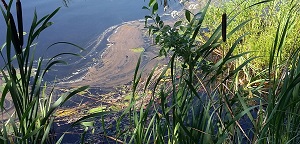 Kuusen suopursuruoste.
Kuva: Ninni Rissanen.Pohjois-KarjalaTilanne nyt verrattuna vuoden takaiseenTilanne 6 kk kuluttua verrattuna nykyhetkeenTilanne 12 kk kuluttua verrattuna nykyhetkeenElinkeinoelämä ja yritystoiminta+++Työttömyyden määrä ja rakenne+++Arviointiasteikko: (++) paljon parempi, (+) parempi, (0) ennallaan, (-) heikompi, (--) paljon heikompiArviointiasteikko: (++) paljon parempi, (+) parempi, (0) ennallaan, (-) heikompi, (--) paljon heikompiArviointiasteikko: (++) paljon parempi, (+) parempi, (0) ennallaan, (-) heikompi, (--) paljon heikompiArviointiasteikko: (++) paljon parempi, (+) parempi, (0) ennallaan, (-) heikompi, (--) paljon heikompiAlue
Milj.euroaMaaseudun rakenne-, yritys- ja hanketuet ELY-keskusten kautta vv. 2014-9/2017Viljelijätuet kuntien yhteistoiminta-alueiden ja ELY-keskusten kautta
v. 2016Etelä-Savo                    26,1                   58,3Pohjois-Savo                    32,5                 148,3Pohjois-Karjala                    32,5                   80,0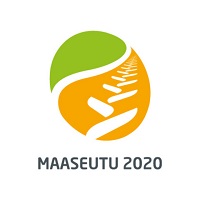 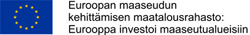 